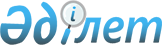 О внесении изменения в приказ Министра здравоохранения Республики Казахстан от 8 декабря 2017 года № 931 "Об утверждении Казахстанского национального лекарственного формуляра"
					
			Утративший силу
			
			
		
					Приказ Министра здравоохранения Республики Казахстан от 25 апреля 2019 года № ҚР ДСМ-51. Зарегистрирован в Министерстве юстиции Республики Казахстан 25 апреля 2019 года № 18586. Утратил силу приказом Министра здравоохранения Республики Казахстан от 18 мая 2021 года № ҚР ДСМ - 41.
      Сноска. Утратил силу приказом Министра здравоохранения РК от 18.05.2021 № ҚР ДСМ - 41 (вводится в действие после истечения десяти календарных дней после дня его первого официального опубликования).
      В соответствии с подпунктом 69-1) пункта 1 статьи 7 Кодекса Республики Казахстан от 18 сентября 2009 года "О здоровье народа и системе здравоохранения" ПРИКАЗЫВАЮ:
      1. Внести в приказ Министра здравоохранения Республики Казахстан от 8 декабря 2017 года № 931 "Об утверждении Казахстанского национального лекарственного формуляра" (зарегистрирован в Реестре государственной регистрации нормативных правовых актов под № 16141, опубликован от 28 декабря 2017 года в Эталонном контрольном банке нормативных правовых актов) следующее изменение: 
      Казахстанский национальный лекарственный формуляр, утвержденный указанным приказом изложить, в новой редакции согласно приложению, к настоящему приказу.
      2. Комитету фармации Министерства здравоохранения Республики Казахстан в установленном законодательством порядке обеспечить:
      1) государственную регистрацию настоящего приказа в Министерстве юстиции Республики Казахстан;
      2) в течение десяти календарных дней со дня государственной регистрации настоящего приказа в Министерстве юстиции Республики Казахстан направление его копии в бумажном и электронном виде на казахском и русском языках в Республиканское государственное предприятие на праве хозяйственного ведения "Институт законодательства и правовой информации Республики Казахстан" Министерства юстиции Республики Казахстан для официального опубликования и включения в Эталонный контрольный банк нормативных правовых актов Республики Казахстан;
      3) размещение настоящего приказа на интернет-ресурсе Министерства здравоохранения Республики Казахстан;
      4) в течение десяти рабочих дней после государственной регистрации настоящего приказа в Министерстве юстиции Республики Казахстан представление в Департамент юридической службы Министерства здравоохранения Республики Казахстан сведений об исполнении мероприятий, предусмотренных подпунктами 1), 2) и 3) настоящего пункта.
      3. Контроль за исполнением настоящего приказа возложить на вице-министра здравоохранения Республики Казахстан Надырова К.Т.
      4. Настоящий приказ вводится в действие после истечения десяти календарных дней после дня его первого официального опубликования. Казахстанский национальный лекарственный формуляр
					© 2012. РГП на ПХВ «Институт законодательства и правовой информации Республики Казахстан» Министерства юстиции Республики Казахстан
				Приложение
к приказу Министра здравоохранения
Республики Казахстан
от 25 апреля 2019 года № ҚР ДСМ-51Приложение к приказу
Министра здравоохранения
Республики Казахстан
oт 8 декабря 2017 года № 931
№

АТХ код

Фармакологическая группа/ МНН

Торговое наименование

Лекарственная форма

Номер регистрационного удостоверения*

Предельная цена

A
Пищеварительный тракт и обмен веществ
Пищеварительный тракт и обмен веществ
Пищеварительный тракт и обмен веществ
Пищеварительный тракт и обмен веществ
A01
Стоматологические препараты
Стоматологические препараты
Стоматологические препараты
Стоматологические препараты
A01A
Стоматологические препараты
Стоматологические препараты
Стоматологические препараты
Стоматологические препараты
A01AB
Противомикробные препараты для местного применения при заболеваниях полости рта
Противомикробные препараты для местного применения при заболеваниях полости рта
Противомикробные препараты для местного применения при заболеваниях полости рта
Противомикробные препараты для местного применения при заболеваниях полости рта
A01AB09
Миконазол
Миконазол
Миконазол
Миконазол
A02
Препараты, применяемые при состояниях, связанных с нарушением кислотности
Препараты, применяемые при состояниях, связанных с нарушением кислотности
Препараты, применяемые при состояниях, связанных с нарушением кислотности
Препараты, применяемые при состояниях, связанных с нарушением кислотности
A02A
Антациды
Антациды
Антациды
Антациды
A02AF
Антациды в комбинации с препаратами, уменьшающими газообразование в кишечнике
Антациды в комбинации с препаратами, уменьшающими газообразование в кишечнике
Антациды в комбинации с препаратами, уменьшающими газообразование в кишечнике
Антациды в комбинации с препаратами, уменьшающими газообразование в кишечнике
A02AF02
Магния гидроксид и алюминия гидроксид
Магния гидроксид и алюминия гидроксид
Магния гидроксид и алюминия гидроксид
Магния гидроксид и алюминия гидроксид
A02B
Противоязвенные средства и препараты, применяемые при гастроэзофагеальном рефлюксе
Противоязвенные средства и препараты, применяемые при гастроэзофагеальном рефлюксе
Противоязвенные средства и препараты, применяемые при гастроэзофагеальном рефлюксе
Противоязвенные средства и препараты, применяемые при гастроэзофагеальном рефлюксе
A02BA
Блокаторы гистаминновых H2-рецепторов
Блокаторы гистаминновых H2-рецепторов
Блокаторы гистаминновых H2-рецепторов
Блокаторы гистаминновых H2-рецепторов
A02BA02
Ранитидин
Ранитидин
Ранитидин
Ранитидин
A02BA03
Фамотидин
Фамотидин
Фамотидин
Фамотидин
1
Квамател®
порошок лиофилизированный для приготовления раствора для инъекций 5 мл
РК-ЛС-5№016290
438,00
2
Фамо®
таблетки, покрытые пленочной оболочкой 40 мг
РК-ЛС-5№011351
12,97
A02BC
Ингибиторы протонового насоса
Ингибиторы протонового насоса
Ингибиторы протонового насоса
Ингибиторы протонового насоса
A02BC01
Омепразол
Омепразол
Омепразол
Омепразол
3
Омегаст®
капсулы кишечнорастворимые 20 мг
РК-ЛС-5№004575
24,79
A02BC02
Пантопразол
Пантопразол
Пантопразол
Пантопразол
4
Нольпаза®
порошок для приготовления раствора для инъекций 40 мг
РК-ЛС-5№020220
1 641,71
5
Улсепан
порошок лиофилизированный для приготовления раствора для инъекций 40 мг
РК-ЛС-5№020696
1 362,56
6
Улсепан
таблетки, покрытые кишечнорастворимой оболочкой, 40 мг
РК-ЛС-5№019534
146,20
7
Парастамик
лиофилизированный порошок для приготовления раствора для инъекций, 40 мг
РК-ЛС-5№023243
713,80
8
Пантоспей
порошок лиофилизированный для приготовления раствора для внутривенного введения 40 мг
РК-ЛС-5№022203
685,87
9
ПАН IV
порошок для приготовления раствора для внутривенного введения 40 мг
РК-ЛС-5№012805
400,27
10
Пантап® 40
таблетки, покрытые кишечнорастворимой оболочкой 40 мг
РК-ЛС-5№014805
97,32
11
Стамик
таблетки, покрытые кишечнорастворимой оболочкой 40 мг
РК-ЛС-5№021220
72,9
12
ПАНТАЗОЛ
лиофилизат для приготовления раствора для инъекций и инфузий
РК-ЛС-5№023875
1 452,11
13
Пантоспей
таблетки, покрытые кишечнорастворимой оболочкой, 40 мг
РК-ЛС-5№023507
90,13
14
Пантоспей
таблетки, покрытые кишечнорастворимой оболочкой, 20 мг
РК-ЛС-5№023506
68,33
A02BC03
Лансопразол
Лансопразол
Лансопразол
Лансопразол
15
Лансобел®
капсулы 30 мг
РК-ЛС-5№011007
82,75
A02BC04
Рабепразол
Рабепразол
Рабепразол
Рабепразол
16
Верабез
таблетки, покрытые кишечнорастворимой оболочкой, 20 мг
РК-ЛС-5№022292
78,58
17
Верабез
таблетки, покрытые кишечнорастворимой оболочкой, 10 мг
РК-ЛС-5№022291
65,80
A02BC05
Эзомепразол
Эзомепразол
Эзомепразол
Эзомепразол
18
Эзом IV
порошок лиофилизированный для приготовления растворов для инъекций и инфузий 40 мг
РК-ЛС-5№020384
1 266,74
19
Нексиум®
лиофилизат для приготовления раствора для внутривенного введения 40 мг
РК-ЛС-5№012486
1 474,22
20
Нексиум
таблетки, покрытые оболочкой 40 мг
РК-ЛС-5№012404
197,83
21
Эсом® 40
капсулы кишечнорастворимые 40 мг
РК-ЛС-5№022137
143,66
22
Эсом® 20
капсулы кишечнорастворимые 20 мг
РК-ЛС-5№022138
147,00
23
Нексиум
таблетки, покрытые оболочкой 20 мг
РК-ЛС-5№012403
170,03
24
Помпезо
порошок лиофилизированный для приготовления раствора для инъекций
РК-ЛС-5№023560
2 216,82
25
С-МЕЗОЛ
лиофилизат для приготовления раствора для инъекций и инфузий
РК-ЛС-5№023890
1 637,64
A02BX
Прочие противоязвенные препараты
Прочие противоязвенные препараты
Прочие противоязвенные препараты
Прочие противоязвенные препараты
A02BX05
Висмута трикалия дицитрат
Висмута трикалия дицитрат
Висмута трикалия дицитрат
Висмута трикалия дицитрат
26
Улькавис
таблетки, покрытые пленочной оболочкой 120 мг
РК-ЛС-5№022995
55,90
A03
Препараты для лечения функциональных нарушений со стороны желудочно-кишечного тракта
Препараты для лечения функциональных нарушений со стороны желудочно-кишечного тракта
Препараты для лечения функциональных нарушений со стороны желудочно-кишечного тракта
Препараты для лечения функциональных нарушений со стороны желудочно-кишечного тракта
A03A
Препараты, применяемые при нарушениях функции кишечника
Препараты, применяемые при нарушениях функции кишечника
Препараты, применяемые при нарушениях функции кишечника
Препараты, применяемые при нарушениях функции кишечника
A03AA
Синтетические холиноблокаторы - эфиры с третичной аминогруппой
Синтетические холиноблокаторы - эфиры с третичной аминогруппой
Синтетические холиноблокаторы - эфиры с третичной аминогруппой
Синтетические холиноблокаторы - эфиры с третичной аминогруппой
A03AA04
Мебеверин
Мебеверин
Мебеверин
Мебеверин
27
Дусконал Ретард
капсулы с модифицированным высвобождением
РК-ЛС-5№023024
80,02
A03AD
Папаверин и его производные
Папаверин и его производные
Папаверин и его производные
Папаверин и его производные
A03AD01
Папаверин
Папаверин
Папаверин
Папаверин
28
Папаверин
суппозитории ректальные, 20 мг
РК-ЛС-5№005175
25,40
29
Папаверина гидрохлорид
суппозитории ректальные, 0,02 г
РК-ЛС-5№013148
12,79
30
Папаверина гидрохлорид
раствор для инъекций 2% по 2 мл
РК-ЛС-5№010954
9,71
A03AD02
Дротаверин
Дротаверин
Дротаверин
Дротаверин
31
Дротаверин
раствор для инъекций 40 мг/ 2 мл, 2 мл
РК-ЛС-5№022172
60,13
A03AX
Другие препараты, применяемые при нарушениях функции кишечника
Другие препараты, применяемые при нарушениях функции кишечника
Другие препараты, применяемые при нарушениях функции кишечника
Другие препараты, применяемые при нарушениях функции кишечника
A03AX13
Симетикон
Симетикон
Симетикон
Симетикон
A03B
Красавка и ее производные
Красавка и ее производные
Красавка и ее производные
Красавка и ее производные
A03BB
Полусинтетические алкалоиды красавки, четвертичные аммониевые соединения
Полусинтетические алкалоиды красавки, четвертичные аммониевые соединения
Полусинтетические алкалоиды красавки, четвертичные аммониевые соединения
Полусинтетические алкалоиды красавки, четвертичные аммониевые соединения
A03BB01
Гиосцина бутилбромид
Гиосцина бутилбромид
Гиосцина бутилбромид
Гиосцина бутилбромид
A03BA
Алкалоиды красавки, третичные амины
Алкалоиды красавки, третичные амины
Алкалоиды красавки, третичные амины
Алкалоиды красавки, третичные амины
A03BA01
Атропина сульфат
Атропина сульфат
Атропина сульфат
Атропина сульфат
32
Атропина сульфат
раствор для инъекций 1мг/мл
РК-ЛС-5№012809
104,88
A03F
Стимуляторы моторики желудочно - кишечного тракта
Стимуляторы моторики желудочно - кишечного тракта
Стимуляторы моторики желудочно - кишечного тракта
Стимуляторы моторики желудочно - кишечного тракта
A03FA01
Метоклопрамид
Метоклопрамид
Метоклопрамид
Метоклопрамид
33
Церулин®
раствор для инъекций 0,5%, 2 мл
РК-ЛС-5№015849
17,34
A03FA03
Домперидон
Домперидон
Домперидон
Домперидон
34
Дониум-ТК
таблетки 10 мг
РК-ЛС-3№122158
14,91
35
ДОПРОКИН
таблетки 10 мг
РК-ЛС-5№022355
93,12
A04
Противорвотные препараты
Противорвотные препараты
Противорвотные препараты
Противорвотные препараты
A04AA
Антагонисты серотониновых 5ht3-рецепторов
Антагонисты серотониновых 5ht3-рецепторов
Антагонисты серотониновых 5ht3-рецепторов
Антагонисты серотониновых 5ht3-рецепторов
A04AA01
Ондансетрон
Ондансетрон
Ондансетрон
Ондансетрон
36
Ондансетрон
раствор для внутривенного и внутримышечного введения, 2мг/мл, 2 мл
РК-ЛС-5№022567
129,43
37
Ондансетрон
раствор для инъекций 2 мг/мл по 2 мл
РК-ЛС-5№013007
81,67
38
Ондансетрон
раствор для инъекций 2 мг/мл по 4 мл
РК-ЛС-5№013007
125,60
39
Ондансетрон
раствор для внутривенного и внутримышечного введения, 2мг/мл, 4 мл
РК-ЛС-5№022567
79,76
40
Ондансетрон
раствор для инъекций 4 мг/2 мл
РК-ЛС-3№021463
62,25
A04AA02
Гранисетрон
Гранисетрон
Гранисетрон
Гранисетрон
A04AD
Прочие противорвотные препараты
Прочие противорвотные препараты
Прочие противорвотные препараты
Прочие противорвотные препараты
A04AD12
Апрепитант
Апрепитант
Апрепитант
Апрепитант
41
Эменд
капсулы 125 мг
РК-ЛС-5№015509
8 503,49
42
Эменд
капсулы 80 мг
РК-ЛС-5№015508
7 948,86
A05
Препараты для лечения заболеваний печени и желчевыводящих путей
Препараты для лечения заболеваний печени и желчевыводящих путей
Препараты для лечения заболеваний печени и желчевыводящих путей
Препараты для лечения заболеваний печени и желчевыводящих путей
A05A
Препараты для лечения заболеваний желчевыводящих путей
Препараты для лечения заболеваний желчевыводящих путей
Препараты для лечения заболеваний желчевыводящих путей
Препараты для лечения заболеваний желчевыводящих путей
A05AA
Препараты желчных кислот
Препараты желчных кислот
Препараты желчных кислот
Препараты желчных кислот
A05AA02
Урсодезоксихолевая кислота
Урсодезоксихолевая кислота
Урсодезоксихолевая кислота
Урсодезоксихолевая кислота
43
Холудексан
капсулы, 300 мг
РК-ЛС-5№015800
166,55
44
Урсозим®
капсулы 250 мг
РК-ЛС-5№017901
88,74
45
Урсоцид®
капсулы 250 мг
РК-ЛС-3№021557
67,63
46
Урсодекс®
капсулы 250 мг
РК-ЛС-5№018295
50,87
A06
Слабительные препараты
Слабительные препараты
Слабительные препараты
Слабительные препараты
A06AB
Контактные слабительные препараты
Контактные слабительные препараты
Контактные слабительные препараты
Контактные слабительные препараты
A06AB02
Бисакодил
Бисакодил
Бисакодил
Бисакодил
47
Бисакодил-Нижфарм
суппозитории ректальные 10 мг
РК-ЛС-5№010219
52,36
48
Бисакодил
суппозитории ректальные 10 мг
РК-ЛС-5№009754
47,56
49
Бисакодил
суппозитории ректальные 10 мг
РК-ЛС-5№023341
23,09
A06AB08
Натрия пикосульфат
Натрия пикосульфат
Натрия пикосульфат
Натрия пикосульфат
50
Пиколакс
капли оральные 0,75 % 15 мл
РК-ЛС-5№013426
934,74
51
Пиколакс
таблетки 7,5 мг
РК-ЛС-5№020172
35,12
A06AB58
Натрия пикосульфат в комбинации с другими препаратами
Натрия пикосульфат в комбинации с другими препаратами
Натрия пикосульфат в комбинации с другими препаратами
Натрия пикосульфат в комбинации с другими препаратами
52
Пикопреп
порошок для приготовления орального раствора
РК-ЛС-5№017969
1 683,92
A06AD
Слабительные препараты с осмотическими свойствами
Слабительные препараты с осмотическими свойствами
Слабительные препараты с осмотическими свойствами
Слабительные препараты с осмотическими свойствами
A06AD04
Магния сульфат
Магния сульфат
Магния сульфат
Магния сульфат
A06AD11
Лактулоза
Лактулоза
Лактулоза
Лактулоза
53
Лактулоза-ТК
сироп 667 мг/мл 1000 мл
РК-ЛС-5№023089
4 479,92
54
Лактулоза-ТК
сироп 667 мг/мл 500 мл
РК-ЛС-5№023089
2 557,86
A06AD15
Макрогол
Макрогол
Макрогол
Макрогол
55
Фортранс®
порошок для приготовления раствора для приема внутрь, 64 г
РК-ЛС-5№005236
687,00
A06AD65
Макрогол 3350 в комбинации с другими препаратами
Макрогол 3350 в комбинации с другими препаратами
Макрогол 3350 в комбинации с другими препаратами
Макрогол 3350 в комбинации с другими препаратами
56
Мовипреп®
порошок для приготовления раствора для приема внутрь
РК-ЛС-5№019791
2 283,23
A06AG
Слабительные препараты в клизмах
Слабительные препараты в клизмах
Слабительные препараты в клизмах
Слабительные препараты в клизмах
A06AG04
Глицерол
Глицерол
Глицерол
Глицерол
A06AX
Прочие препараты при запорах
Прочие препараты при запорах
Прочие препараты при запорах
Прочие препараты при запорах
A06AX03
Лубипростон
Лубипростон
Лубипростон
Лубипростон
A06AX05
Прукалоприд
Прукалоприд
Прукалоприд
Прукалоприд
A07
Противодиарейные, кишечные противовоспалительные и противомикробные препараты
Противодиарейные, кишечные противовоспалительные и противомикробные препараты
Противодиарейные, кишечные противовоспалительные и противомикробные препараты
Противодиарейные, кишечные противовоспалительные и противомикробные препараты
A07AA02
Нистатин
Нистатин
Нистатин
Нистатин
57
Нистатин
таблетки, покрытые оболочкой 500000 ЕД
РК-ЛС-5№012814
15,80
58
Нистатин
таблетки, покрытые оболочкой 250000 ЕД
РК-ЛС-5№012813
9,41
59
Фунгостатин®
гранулы для приготовления суспензии для местного применения, 100 000 ЕД/мл
РК-ЛС-5№019093
826,56
A07AA11
Рифаксимин
Рифаксимин
Рифаксимин
Рифаксимин
60
Альфа Нормикс
таблетки, покрытые пленочной оболочкой, 200 мг
РК-ЛС-5№012837
362,21
A07AA12
Фидаксомицин
Фидаксомицин
Фидаксомицин
Фидаксомицин
A07BA01
Уголь активированный
Уголь активированный
Уголь активированный
Уголь активированный
61
Уголь активированный Ультра-Адсорб
таблетки, 0,25 г
РК-ЛС-5№016619
31,68
62
Уголь активированный
капсулы 200 мг
РК-ЛС-3№021043
28,88
A07CA
Глюкоза безводная, натрия хлорид, калия хлорид, натрия цитрат
Глюкоза безводная, натрия хлорид, калия хлорид, натрия цитрат
Глюкоза безводная, натрия хлорид, калия хлорид, натрия цитрат
Глюкоза безводная, натрия хлорид, калия хлорид, натрия цитрат
63
Оральная регидратационная соль
порошок по 27,9 г
РК-ЛС-5№121720
181,80
64
ОРС Вива Фарм
порошок для приготовления раствора для приема внутрь
РК-ЛС-5№022967
172,14
65
Регидрон
порошок для приготовления раствора для приема внутрь, 18,9 г
РК-ЛС-5№016344
167,22
66
Регид-К
порошок для приготовления раствора для орального применения, 18,9 г
РК-ЛС-3№021263
163,20
67
Регидрон Оптим
порошок для приготовления раствора для приема внутрь 10,7 г
РК-ЛС-5№016345
167,22
A07D
Препараты, снижающие перистальтику желудочно - кишечного тракта
Препараты, снижающие перистальтику желудочно - кишечного тракта
Препараты, снижающие перистальтику желудочно - кишечного тракта
Препараты, снижающие перистальтику желудочно - кишечного тракта
A07DA03
Лоперамид
Лоперамид
Лоперамид
Лоперамид
68
Лоперамид-ТК
капсулы 2 мг
РК-ЛС-5№016227
9,07
69
Лоперамида гидрохлорид "ЛХ"
таблетки 0,002 г
РК-ЛС-5№001515
7,42
A07E
Кишечные противовоспалительные препараты
Кишечные противовоспалительные препараты
Кишечные противовоспалительные препараты
Кишечные противовоспалительные препараты
A07EA06
Будесонид
Будесонид
Будесонид
Будесонид
70
Кортимент
таблетки с пролонгированным высвобождением, 9 мг
РК-ЛС-5№023278
1 439,65
A07EC
Аминосалициловая кислота и ее аналоги
Аминосалициловая кислота и ее аналоги
Аминосалициловая кислота и ее аналоги
Аминосалициловая кислота и ее аналоги
A07EC01
Сульфасалазин
Сульфасалазин
Сульфасалазин
Сульфасалазин
71
Сульфасалазин
таблетки, покрытые пленочной оболочкой, 500 мг
РК-ЛС-5№003393
43,45
A07EC02
Месалазин
Месалазин
Месалазин
Месалазин
72
Пентаса
суспензия ректальная 1 г/100 мл 100 мл
РК-ЛС-5№023334
1 318,03
73
Пентаса
суппозитории ректальные 1000 мг
РК-ЛС-5№020246
625,48
74
Пентаса
гранулы с пролонгированным высвобождением 2 г
РК-ЛС-5№020277
659,32
75
Мезавант
таблетки, покрытые кишечнорастворимой оболочкой, с пролонгированным высвобождением, 1,2 г
РК-ЛС-5№121786
394,14
76
Пентаса
таблетки с пролонгированным высвобождением 500 мг
РК-ЛС-5№019018
226,28
77
Асакол
таблетки, покрытые кишечнорастворимой оболочкой 400 мг
РК-ЛС-5№122095
111,19
A07XA04
Рацекадотрил
Рацекадотрил
Рацекадотрил
Рацекадотрил
A08
Препараты против ожирения
Препараты против ожирения
Препараты против ожирения
Препараты против ожирения
A08AB
Препараты против ожирения периферического действия
Препараты против ожирения периферического действия
Препараты против ожирения периферического действия
Препараты против ожирения периферического действия
A08AB01
Орлистат
Орлистат
Орлистат
Орлистат
A09
Препараты, способствующие пищеварению (в том числе ферментные препараты)
Препараты, способствующие пищеварению (в том числе ферментные препараты)
Препараты, способствующие пищеварению (в том числе ферментные препараты)
Препараты, способствующие пищеварению (в том числе ферментные препараты)
A09AA
Ферментные препараты
Ферментные препараты
Ферментные препараты
Ферментные препараты
A09AA02
Панкреатин
Панкреатин
Панкреатин
Панкреатин
78
Креон® 25000
капсулы, содержащие минимикросферы, покрытые кишечнорастворимой оболочкой 300 мг (25 000 ЕД)
РК-ЛС-5№010898
223,68
79
Пангрол® 25000
капсулы, содержащие минитаблетки, покрытые кишечнорастворимой оболочкой 25 000 ЕД
РК-ЛС-5№020237
151,79
80
Микразим®
капсулы, 25000 ЕД
РК-ЛС-5№016742
67,93
81
Креон® 10000
капсулы, содержащие минимикросферы, покрытые кишечнорастворимой оболочкой 150 мг (10 000 ЕД)
РК-ЛС-5№010897
83,81
82
ПЕНЗИМ 10000
таблетки покрытые кишечнорастворимой пленочной оболочкой, 10000 ЕД
РК-ЛС-5№023142
29,52
83
Панкрим®
таблетки, покрытые кишечнорастворимой оболочкой 250 мг
РК-ЛС-5№009437
20,36
84
Панкреазим
таблетки, покрытые кишечнорастворимой оболочкой 8000 липолитических ЕД
РК-ЛС-5№000992
17,71
85
Панкреатин
таблетки, покрытые кишечнорастворимой оболочкой, 25 ЕД
РК-ЛС-5№010039
3,52
86
Микразим®
капсулы, 10000 ЕД
РК-ЛС-5№016740
35,51
A10
Препараты для лечения сахарного диабета
Препараты для лечения сахарного диабета
Препараты для лечения сахарного диабета
Препараты для лечения сахарного диабета
A10A
Инсулины и их аналоги
Инсулины и их аналоги
Инсулины и их аналоги
Инсулины и их аналоги
A10AB
Инсулины и их аналоги короткого действия
Инсулины и их аналоги короткого действия
Инсулины и их аналоги короткого действия
Инсулины и их аналоги короткого действия
A10AB01
Инсулин человеческий
Инсулин человеческий
Инсулин человеческий
Инсулин человеческий
87
Актрапид® НМ Пенфилл®
раствор для инъекций 100 МЕ/мл по 3 мл в картридже
РК-ЛС-5№016483
754,93
88
Актрапид® НМ
раствор для инъекций 100 МЕ/мл по 10 мл
РК-ЛС-5№003379
1 276,17
A10AB04
Инсулин лизпро
Инсулин лизпро
Инсулин лизпро
Инсулин лизпро
89
Хумалог®
раствор для инъекций 100 МЕ/мл по 10 мл
РК-ЛС-5№020591
33 352,02
90
Хумалог®
раствор для инъекций 100 МЕ/мл по 3 мл в картридже
РК-ЛС-5№018135 РК-ЛС-5№121946
2 389,09
91
Хумалог® КвикПен™
раствор для инъекций 100 МЕ/мл
РК-ЛС-5№021085
2 614,68
A10AB05
Инсулин аспарт
Инсулин аспарт
Инсулин аспарт
Инсулин аспарт
92
НовоРапид® ФлексПен®
раствор для подкожного и внутривенного введения 100 ЕД/мл по 3 мл
РК-ЛС-5№017119
2 558,67
93
НовоРапид® Пенфилл®
раствор для подкожного и внутривенного введения 100 ЕД/мл по 3 мл
РК-ЛС-5№017351
2 283,88
94
НовоРапид®
раствор для инъекций 100 ЕД/мл по 10 мл
РК-ЛС-5№021556
6 956,91
A10AB06
Инсулин глулизин
Инсулин глулизин
Инсулин глулизин
Инсулин глулизин
95
Апидра® СолоСтар®
раствор для инъекций 100 ЕД/мл по 3 мл
РК-ЛС-5№014329
1 702,13
96
Апидра®
раствор для инъекций 100 ЕД/мл по 10 мл
РК-ЛС-5№016447
6 799,68
A10AC
Инсулины и их аналоги средней продолжительности действия
Инсулины и их аналоги средней продолжительности действия
Инсулины и их аналоги средней продолжительности действия
Инсулины и их аналоги средней продолжительности действия
A10AC01
Инсулин человека рекомбинантный
Инсулин человека рекомбинантный
Инсулин человека рекомбинантный
Инсулин человека рекомбинантный
97
Протафан® НМ Пенфилл®
суспензия для подкожного введения 100 ЕД/мл 3мл в картридже
РК-ЛС-5№016309
1 250,90
98
Инсуман® Базал ГТ
суспензия для подкожного введения 100 ЕД/мл 3мл в картридже
РК-ЛС-5№018748
1 658,18
99
Протафан® НМ
суспензия для подкожного введения 100 МЕ/мл по 10 мл
РК-ЛС-5№003883
1 276,17
A10AD
Инсулины для инъекций и их аналоги средней продолжительности или длительного действия в комбинации с инсулинами короткого действия
Инсулины для инъекций и их аналоги средней продолжительности или длительного действия в комбинации с инсулинами короткого действия
Инсулины для инъекций и их аналоги средней продолжительности или длительного действия в комбинации с инсулинами короткого действия
Инсулины для инъекций и их аналоги средней продолжительности или длительного действия в комбинации с инсулинами короткого действия
A10AD01
Инсулин человеческий рекомбинантный
Инсулин человеческий рекомбинантный
Инсулин человеческий рекомбинантный
Инсулин человеческий рекомбинантный
100
Микстард® 30 НМ
суспензия для подкожного введения 100 ЕД/мл во флаконах,10 мл
РК-ЛС-5№003859
1 263,54
101
Микстард® 30 НМ Пенфилл®
суспензия для подкожного введения 100 МЕ/мл по 3 мл
РК-ЛС-5№019009
1 250,90
A10AD04
Инсулин лизпро
Инсулин лизпро
Инсулин лизпро
Инсулин лизпро
102
Хумалог® Микс 50 КвикПен™
суспензия для подкожного введения 100 МЕ/мл по 3 мл
РК-ЛС-5№021083
2 721,22
103
Хумалог® Микс 25 КвикПен™
суспензия для подкожного введения 100 МЕ/мл по 3 мл
РК-ЛС-5№021084
2 691,72
104
Хумалог® Микс 50
суспензия для подкожного введения 100 МЕ/мл по 3 мл
РК-ЛС-5№012161 РК-ЛС-5№121947
2 501,43
105
Хумалог® Микс 25
суспензия для подкожного введения 100 МЕ/мл по 3 мл
РК-ЛС-5№019327 РК-ЛС-5№121957
2 463,76
A10AD05
Инсулин аспарт
Инсулин аспарт
Инсулин аспарт
Инсулин аспарт
106
НовоМикс® 30 ФлексПен®
суспензия для подкожного введения 100 ЕД/мл по 3 мл
РК-ЛС-5№017570
2 564,99
A10AE
Инсулины и их аналоги длительного действия
Инсулины и их аналоги длительного действия
Инсулины и их аналоги длительного действия
Инсулины и их аналоги длительного действия
A10AE04
Инсулин гларгин
Инсулин гларгин
Инсулин гларгин
Инсулин гларгин
107
Туджео СолоСтар®
раствор для инъекций 300 ЕД/мл, по 1,5 мл
РК-ЛС-5№022125
4 080,29
108
Басаглар™
раствор для подкожного введения 100 МЕ/мл 3 мл
РК-ЛС-5№122112
2 478,92
109
Басаглар КвикПен™
раствор для подкожного введения, 100 МЕ/мл 3 мл
РК-ЛС-5№122113
2 478,92
110
Лантус® СолоСтар®
раствор для инъекций 100 ЕД/мл по 3 мл
РК-ЛС-5№014303
2 754,35
A10AE05
Инсулин детемир
Инсулин детемир
Инсулин детемир
Инсулин детемир
111
Левемир® Пенфилл®
раствор для подкожного введения 100 ЕД/мл 3 мл
РК-ЛС-5№002177
3 840,20
112
Левемир® ФлексПен®
раствор для подкожного введения 100 ЕД/мл 3 мл в шприц-ручке
РК-ЛС-5№016810
3 946,71
A10AE06
Инсулин деглудек
Инсулин деглудек
Инсулин деглудек
Инсулин деглудек
113
Тресиба® ФлексТач®
раствор для инъекции 100 ЕД/мл
РК-ЛС-5№020668
5 011,70
A10B
Пероральные гипогликемические препараты
Пероральные гипогликемические препараты
Пероральные гипогликемические препараты
Пероральные гипогликемические препараты
A10BA
Бигуаниды
Бигуаниды
Бигуаниды
Бигуаниды
A10BA02
Метформин
Метформин
Метформин
Метформин
114
Глюконил®
таблетки, покрытые оболочкой 1000 мг
РК-ЛС-5№011018
18,44
115
Глюконил®
таблетки, покрытые оболочкой 850 мг
РК-ЛС-5№007294
14,38
116
Глюконил®
таблетки, покрытые оболочкой 500 мг
РК-ЛС-5№004155
9,16
A10BB
Производные сульфонилмочевины
Производные сульфонилмочевины
Производные сульфонилмочевины
Производные сульфонилмочевины
A10BB01
Глибенкламид
Глибенкламид
Глибенкламид
Глибенкламид
A10BB09
Гликлазид
Гликлазид
Гликлазид
Гликлазид
117
ГлиДиа®МВ
таблетки с модифицированным высвобождением 60 мг
РК-ЛС-5№023163
25,24
118
Гликлазид
таблетки 80 мг
РК-ЛС-5№016493
9,62
A10BB12
Глимепирид
Глимепирид
Глимепирид
Глимепирид
119
Антарис®
таблетки 6 мг
РК-ЛС-5№016775
100,33
120
Гетрил
таблетки 4 мг
РК-ЛС-5№013938
67,13
121
Антарис®
таблетки 4 мг
РК-ЛС-5№011051
57,08
122
Диапирид
таблетки 4 мг
РК-ЛС-5№020336
45,68
123
Гетрил
таблетки 3 мг
РК-ЛС-5№013936
57,11
124
Антарис®
таблетки 3 мг
РК-ЛС-5№011050
48,25
125
Диапирид
таблетки 3 мг
РК-ЛС-5№020335
32,71
126
Гетрил
таблетки 2 мг
РК-ЛС-5№013937
38,96
127
Диапирид
таблетки 2 мг
РК-ЛС-5№020334
27,89
128
Антарис®
таблетки 2 мг
РК-ЛС-5№015565
31,37
129
Гетрил
таблетки 1 мг
РК-ЛС-5№013935
32,98
130
Антарис®
таблетки 1 мг
РК-ЛС-5№011049
20,44
A10BD
Комбинация бигуанидов и производных сульфонилмочевины
Комбинация бигуанидов и производных сульфонилмочевины
Комбинация бигуанидов и производных сульфонилмочевины
Комбинация бигуанидов и производных сульфонилмочевины
A10BD02
Метформин и Производные сульфанилмочевины
Метформин и Производные сульфанилмочевины
Метформин и Производные сульфанилмочевины
Метформин и Производные сульфанилмочевины
131
Антарис М
таблетки, покрытые оболочкой, 2 мг/500 мг
РК-ЛС-5№015561
58,30
132
Глюкорон®
таблетки, покрытые оболочкой 500 мг /5 мг
РК-ЛС-3№022420
19,84
133
Глюкорон®
таблетки, покрытые оболочкой, 500мг/2,5 мг
РК-ЛС-3№022419
19,20
A10BD07
Метформин и Ситаглиптин
Метформин и Ситаглиптин
Метформин и Ситаглиптин
Метформин и Ситаглиптин
134
Янумет
таблетки, покрытые пленочной оболочкой, 50 мг/500 мг
РК-ЛС-5№020120
279,85
135
Янумет
таблетки, покрытые пленочной оболочкой, 50 мг/850 мг
РК-ЛС-5№020121
279,85
136
Янумет
таблетки, покрытые пленочной оболочкой, 50 мг/1000 мг
РК-ЛС-5№020122
279,85
A10BD08
Метформин и Вилдаглиптин
Метформин и Вилдаглиптин
Метформин и Вилдаглиптин
Метформин и Вилдаглиптин
137
Гальвусмет®
таблетки, покрытые пленочной оболочкой 50 мг/850 мг
РК-ЛС-5№019363
253,38
138
Гальвусмет®
таблетки, покрытые пленочной оболочкой, 50 мг/1000 мг
РК-ЛС-5№021444
211,33
A10BD11
Метформин и Линаглиптин
Метформин и Линаглиптин
Метформин и Линаглиптин
Метформин и Линаглиптин
139
Джентадуэто®
таблетки, покрытые пленочной оболочкой 2,5мг/1000мг
РК-ЛС-5№019900
265,52
140
Джентадуэто®
таблетки, покрытые пленочной оболочкой 2,5мг/850мг
РК-ЛС-5№019899
265,52
A10BD16
Метформин и Канаглифлозин
Метформин и Канаглифлозин
Метформин и Канаглифлозин
Метформин и Канаглифлозин
А10ВD20
Метформин и Эмпаглифлозин
Метформин и Эмпаглифлозин
Метформин и Эмпаглифлозин
Метформин и Эмпаглифлозин
141
Синжарди®
таблетки, покрытые пленочной оболочкой, 5 мг/850 мг
РК-ЛС-5№022592
256,75
142
Синжарди®
таблетки, покрытые пленочной оболочкой, 12,5 мг/1000 мг
РК-ЛС-5№022595
256,75
143
Синжарди®
таблетки, покрытые пленочной оболочкой, 12,5 мг/850 мг
РК-ЛС-5№022594
256,75
144
Синжарди®
таблетки, покрытые пленочной оболочкой, 5 мг/1000 мг
РК-ЛС-5№022593
256,75
A10BF
Ингибиторы альфа глюкозидазы
Ингибиторы альфа глюкозидазы
Ингибиторы альфа глюкозидазы
Ингибиторы альфа глюкозидазы
A10BF01
Акарбоза
Акарбоза
Акарбоза
Акарбоза
145
Глюкобай
таблетки 100 мг
РК-ЛС-5№019255
52,91
146
Глюкобай
таблетки 50 мг
РК-ЛС-5№019254
39,82
A10BG
Тиазолидинедионы
Тиазолидинедионы
Тиазолидинедионы
Тиазолидинедионы
A10BG03
Пиоглитазон
Пиоглитазон
Пиоглитазон
Пиоглитазон
147
Золид
таблетки 15 мг
РК-ЛС-5№014175
78,40
A10BH
Ингибиторы дипептидил пептидазы 4 (ДПП-4)
Ингибиторы дипептидил пептидазы 4 (ДПП-4)
Ингибиторы дипептидил пептидазы 4 (ДПП-4)
Ингибиторы дипептидил пептидазы 4 (ДПП-4)
A10BH01
Ситаглиптин
Ситаглиптин
Ситаглиптин
Ситаглиптин
148
Янувия
таблетки, покрытые пленочной оболочкой, 25 мг
РК-ЛС-5№021350
373,46
149
Янувия
таблетки, покрытые пленочной оболочкой, 50 мг
РК-ЛС-5№021351
373,46
150
Янувия
таблетки 100 мг
РК-ЛС-5№021352
373,46
A10BH02
Вилдаглиптин
Вилдаглиптин
Вилдаглиптин
Вилдаглиптин
151
Гальвус®
таблетки, 50 мг
РК-ЛС-5№021485
146,82
A10BH03
Саксаглиптин
Саксаглиптин
Саксаглиптин
Саксаглиптин
A10BH04
Алоглиптин
Алоглиптин
Алоглиптин
Алоглиптин
152
Випидия™
таблетки, покрытые пленочной оболочкой, 12,5 мг
РК-ЛС-5№021176
204,92
153
Випидия™
таблетки, покрытые пленочной оболочкой, 25 мг
РК-ЛС-5№021177
256,73
A10BH05
Линаглиптин
Линаглиптин
Линаглиптин
Линаглиптин
154
ТРАЖЕНТА®
таблетки, покрытые пленочной оболочкой 5 мг
РК-ЛС-5№018822
311,62
A10BJ
Аналоги глюкагонподобного пептида -1 (glp-1)
Аналоги глюкагонподобного пептида -1 (glp-1)
Аналоги глюкагонподобного пептида -1 (glp-1)
Аналоги глюкагонподобного пептида -1 (glp-1)
A10BJ02
Лираглутид
Лираглутид
Лираглутид
Лираглутид
155
Виктоза®
раствор для подкожного введения 6 мг/мл по 3 мл
РК-ЛС-5№017120
18 883,05
A10BJ03
Ликсисенатид
Ликсисенатид
Ликсисенатид
Ликсисенатид
156
Ликсумия
раствор для инъекций 0,05 мг/ мл
РК-ЛС-5№021250
13 385,93
157
Ликсумия
раствор для инъекций 0,1 мг/мл
РК-ЛС-5№021249
13 502,41
A10BJ05
Дулаглутид
Дулаглутид
Дулаглутид
Дулаглутид
158
Трулисити™
раствор для подкожного введения 0,75 мг/0,5 мл
РК-ЛС-5№022156
9 671,19
159
Трулисити™
раствор для подкожного введения 1,5 мг/ 0,5 мл
РК-ЛС-5№022157
9 441,96
A10BK
Натрий-глюкоза сопутствующий ингибитор 2 (sglt2)
Натрий-глюкоза сопутствующий ингибитор 2 (sglt2)
Натрий-глюкоза сопутствующий ингибитор 2 (sglt2)
Натрий-глюкоза сопутствующий ингибитор 2 (sglt2)
A10BK01
Дапаглифлозин
Дапаглифлозин
Дапаглифлозин
Дапаглифлозин
160
Форсига™
таблетки, покрытые пленочной оболочкой, 10 мг
РК-ЛС-5№023472
499,85
A10BK02
Канаглифлозин
Канаглифлозин
Канаглифлозин
Канаглифлозин
161
Инвокана®
таблетки, покрытые пленочной оболочкой 100 мг
РК-ЛС-5№021311
635,90
162
Инвокана®
таблетки, покрытые пленочной оболочкой 300 мг
РК-ЛС-5№021310
698,64
A10BK03
Эмпаглифлозин
Эмпаглифлозин
Эмпаглифлозин
Эмпаглифлозин
163
Джардинс®
таблетки, покрытые пленочной оболочкой 10 мг
РК-ЛС-5№121764
503,10
164
Джардинс®
таблетки, покрытые пленочной оболочкой 25 мг
РК-ЛС-5№121765
503,10
A10BX
Прочие гипогликемические препараты
Прочие гипогликемические препараты
Прочие гипогликемические препараты
Прочие гипогликемические препараты
A10BX02
Репаглинид
Репаглинид
Репаглинид
Репаглинид
165
Репаглид®
таблетки 2 мг
РК-ЛС-5№018189
49,29
166
Репаглид®
таблетки 1 мг
РК-ЛС-5№018188
36,43
A11
Витамины
Витамины
Витамины
Витамины
A11C
Витамины A и Д и их комбинации
Витамины A и Д и их комбинации
Витамины A и Д и их комбинации
Витамины A и Д и их комбинации
A11CA01
Ретинол
Ретинол
Ретинол
Ретинол
A11CC
Витамин Д и его производные
Витамин Д и его производные
Витамин Д и его производные
Витамин Д и его производные
A11CC01
Эргокальциферол
Эргокальциферол
Эргокальциферол
Эргокальциферол
167
Эргокальциферол (витамин Д 2)
раствор масляный оральный 0,125%
РК-ЛС-5№020293
402,85
A11CC02
Дигидротахистерол
Дигидротахистерол
Дигидротахистерол
Дигидротахистерол
A11CC03
Альфакальцидол
Альфакальцидол
Альфакальцидол
Альфакальцидол
A11CC05
Колекальциферол
Колекальциферол
Колекальциферол
Колекальциферол
168
Видроп
капли для приема внутрь, 2800МЕ/мл, 15 мл
РК-ЛС-5№023110
332,03
A11CB
Ретинола пальмитат и Колекальциферол
Ретинола пальмитат и Колекальциферол
Ретинола пальмитат и Колекальциферол
Ретинола пальмитат и Колекальциферол
A11D
Витамин B1 и его комбинация с витаминами B6 и B12
Витамин B1 и его комбинация с витаминами B6 и B12
Витамин B1 и его комбинация с витаминами B6 и B12
Витамин B1 и его комбинация с витаминами B6 и B12
A11DA
Витамин B1
Витамин B1
Витамин B1
Витамин B1
A11DA01
Тиамин
Тиамин
Тиамин
Тиамин
A11G
Аскорбиновая кислота (включая комбинации с другими препаратами)
Аскорбиновая кислота (включая комбинации с другими препаратами)
Аскорбиновая кислота (включая комбинации с другими препаратами)
Аскорбиновая кислота (включая комбинации с другими препаратами)
A11GA01
Аскорбиновая кислота
Аскорбиновая кислота
Аскорбиновая кислота
Аскорбиновая кислота
169
Цевикап
капли для приема внутрь 100 мг/мл
РК-ЛС-5№004333
624,00
170
Аскорбиновая кислота (витамин С)
раствор для инъекций 5% по 2 мл
РК-ЛС-5№010541
33,85
171
Аскорбиновая кислота
раствор для инъекций, 50 мг/мл
РК-ЛС-5№022479
27,83
172
Аскорбиновая кислота
раствор для внутривенного и внутримышечного введения 50мг/мл по 2 мл
РК-ЛС-5№022472
22,38
173
Аскорбиновая кислота
раствор для внутривенного и внутримышечного введения 5% по 2 мл
РК-ЛС-5№010027
19,18
A11H
Прочие витамины
Прочие витамины
Прочие витамины
Прочие витамины
A11HA02
Пиридоксин
Пиридоксин
Пиридоксин
Пиридоксин
174
Пиридоксина гидрохлорид (Витамин В6)
раствор для инъекции 5%, 1 мл, внутримышечно
РК-ЛС-5№014278
7,81
A11HA03
Токоферол
Токоферол
Токоферол
Токоферол
A12
Минеральные добавки
Минеральные добавки
Минеральные добавки
Минеральные добавки
A12A
Препараты кальция
Препараты кальция
Препараты кальция
Препараты кальция
A12AA03
Кальция глюконат
Кальция глюконат
Кальция глюконат
Кальция глюконат
175
Кальция глюконат стабилизированный
раствор для инъекций 100 мг/мл, 10 мл
РК-ЛС-5№010253
83,51
176
Кальция глюконат стабилизированный
раствор для инъекций 100 мг/мл, 5 мл
РК-ЛС-5№010252
46,50
177
Кальция глюконат
таблетки, 500 мг
РК-ЛС-5№016315
2,53
A12AX
Кальция карбонат и Колекальциферол
Кальция карбонат и Колекальциферол
Кальция карбонат и Колекальциферол
Кальция карбонат и Колекальциферол
A14
Анаболические препараты для системного применения
Анаболические препараты для системного применения
Анаболические препараты для системного применения
Анаболические препараты для системного применения
A14A
Анаболические стероидные препараты
Анаболические стероидные препараты
Анаболические стероидные препараты
Анаболические стероидные препараты
A14AB
Производные эстрена
Производные эстрена
Производные эстрена
Производные эстрена
A14AB01
Нандролон
Нандролон
Нандролон
Нандролон
A16
Другие препараты для лечения заболеваний желудочно - кишечного тракта и нарушений обмена веществ
Другие препараты для лечения заболеваний желудочно - кишечного тракта и нарушений обмена веществ
Другие препараты для лечения заболеваний желудочно - кишечного тракта и нарушений обмена веществ
Другие препараты для лечения заболеваний желудочно - кишечного тракта и нарушений обмена веществ
A16AA
Аминокислоты и их производные
Аминокислоты и их производные
Аминокислоты и их производные
Аминокислоты и их производные
A16AA01
Левокарнитин
Левокарнитин
Левокарнитин
Левокарнитин
178
Карнилев
раствор для инъекций, 200 мг/мл
РК-ЛС-5№121708
641,16
179
Картан®
раствор для инъекций 1 г/5мл
РК-ЛС-5№004457
612,05
180
Карнилев
оральный раствор 100 мг/1 мл 10 мл
РК-ЛС-5№121823
391,19
181
Метакартин
раствор для приема внутрь, 2 г/10 мл, 10 мл
РК-ЛС-5№023481
374,72
182
Картан
раствор для приема внутрь 1 г/10 мл
РК-ЛС-5№004400
306,22
183
Метакартин
раствор для инъекций

1 г/5 мл
РК-ЛС-5№022362
646,10
A16AB
Ферментные препараты
Ферментные препараты
Ферментные препараты
Ферментные препараты
A16AB02
Имиглюцераза
Имиглюцераза
Имиглюцераза
Имиглюцераза
184
Церезим™
лиофилизат для приготовления раствора для инфузий 400 ЕД
РК-ЛС-5№016678
417 784,60
185
Абцертин
лиофилизат для приготовления раствора для инфузий 400 ЕД
РК-ЛС-5№023249
324 517,60
A16AB03
Агалзидаза альфа
Агалзидаза альфа
Агалзидаза альфа
Агалзидаза альфа
186
Реплагал
концентрат для приготовления раствора для инфузий, 1 мг/мл, 3,5 мл
РК-ЛС-5№023493
645 374,53
A16AB04
Агалзидаза бета
Агалзидаза бета
Агалзидаза бета
Агалзидаза бета
A16AB05
Ларонидаза
Ларонидаза
Ларонидаза
Ларонидаза
187
Альдуразим®
концентрат для приготовления раствора для инфузий 100 ЕД/мл по 5 мл
РК-ЛС-5№016685
206 747,20
A16AB07
Алглюкозидаза
Алглюкозидаза
Алглюкозидаза
Алглюкозидаза
188
Майозайм
порошок для приготовления концентрата для приготовления раствора для инфузий 50 мг
орфанный
186 627,70
A16AB08
Галсульфаза
Галсульфаза
Галсульфаза
Галсульфаза
189
Наглазим
концентрат для приготовления раствора для инфузий 1 мг/мл, 5 мл
РК-ЛС-5№020729
622 863,90
A16AB09
Идурсульфаза
Идурсульфаза
Идурсульфаза
Идурсульфаза
190
Элапраза
концентрат для приготовления раствора для инфузий 2 мг/мл 3 мл
РК-ЛС-5№022911
1 088 027,59
A16AB12
Элосульфаза альфа
Элосульфаза альфа
Элосульфаза альфа
Элосульфаза альфа
191
Вимизим
концентрат для приготовления раствора для инфузий 1 мг/мл
орфанный
384 141,8
192
Вимизим
Концентрат для приготовления раствора для инфузий

5 мг/5мл
орфанный
398 339,24
A16AX07
Сапроптерин
Сапроптерин
Сапроптерин
Сапроптерин
193
Куван
таблетки растворимые 100 мг
РК-ЛС-5№019261
9279,83
B
Кроветворение и кровь
Кроветворение и кровь
Кроветворение и кровь
Кроветворение и кровь
B01
Антикоагулянты
Антикоагулянты
Антикоагулянты
Антикоагулянты
B01AA
Антагонисты витамина K
Антагонисты витамина K
Антагонисты витамина K
Антагонисты витамина K
B01AA03
Варфарин
Варфарин
Варфарин
Варфарин
194
Варфарин Никомед
таблетки 2,5 мг
РК-ЛС-5№018721
10,13
195
Варфарекс®
таблетки 5 мг
РК-ЛС-5№010198
60,95
B01AB
Гепарин и его производные
Гепарин и его производные
Гепарин и его производные
Гепарин и его производные
B01AB01
Гепарин натрия
Гепарин натрия
Гепарин натрия
Гепарин натрия
B01AB05
Эноксапарин натрия
Эноксапарин натрия
Эноксапарин натрия
Эноксапарин натрия
196
Клексан®
раствор для инъекций в шприцах 8000 анти-Ха МЕ/0,8 мл
РК-ЛС-5№012230
1 961,63
197
Клексан®
раствор для инъекций в шприцах 6000 анти-Ха МЕ/0,6 мл
РК-ЛС-5№012229
1 705,10
198
Катенокс
раствор для инъекций 4000 анти-Ха/0,4 мл по 0,4 мл в шприце
РК-ЛС-5№021376
1 011,46
199
Клексан®
раствор для инъекций в шприцах 4000 анти-Ха МЕ/0,4 мл
РК-ЛС-5№012228
1 123,85
200
Катенокс
раствор для инъекций 2000 анти-Ха МЕ/0,2 мл
РК-ЛС-5№021375
758,60
B01AB06
Надропарин кальций
Надропарин кальций
Надропарин кальций
Надропарин кальций
201
Фраксипарин
раствор для инъекций 3800МЕ анти-Ха/0,4мл
РК-ЛС-5№004639
1 867,03
202
Фраксипарин
раствор для инъекций, 7600 ME анти-Ха/0,8 мл
РК-ЛС-5№013682
3 773,03
203
Фраксипарин
раствор для инъекций 5700МЕ анти-Ха/0,6мл
РК-ЛС-5№013681
2 982,37
204
Фраксипарин
раствор для инъекций 2850МЕ анти-Ха/0,3мл
РК-ЛС-5№013680
1 535,91
B01AB11
Сулодексид
Сулодексид
Сулодексид
Сулодексид
205
Вессел Дуэ Ф
капсулы 250 ЛЕ
РК-ЛС-5№003681
144,30
B01AC
Ингибиторы агрегации тромбоцитов (исключая гепарин)
Ингибиторы агрегации тромбоцитов (исключая гепарин)
Ингибиторы агрегации тромбоцитов (исключая гепарин)
Ингибиторы агрегации тромбоцитов (исключая гепарин)
B01AC04
Клопидогрел
Клопидогрел
Клопидогрел
Клопидогрел
206
Кловикс 300
таблетки, покрытые пленочной оболочкой 300 мг
РК-ЛС-5№018917
955,01
207
Пиногал
таблетки, покрытые пленочной оболочкой 75 мг
РК-ЛС-5№021380
219,83
208
Кловикс 75
таблетки, покрытые пленочной оболочкой 75 мг
РК-ЛС-5№018916
189,60
209
Кворекс®
таблетки, покрытые оболочкой 75 мг
РК-ЛС-5№018891
135,85
210
Инстаклоп 75
таблетки, покрытые пленочной оболочкой, 75 мг
РК-ЛС-5№121875
106,50
211
Тромборель
таблетки, покрытые пленочной оболочкой 75 мг
РК-ЛС-5№019270
95,68
B01AC06
Ацетилсалициловая кислота
Ацетилсалициловая кислота
Ацетилсалициловая кислота
Ацетилсалициловая кислота
212
Аспирин кардио®
таблетки, покрытые кишечнорастворимой оболочкой 300 мг
РК-ЛС-5№013405
19,58
213
Аспирин кардио®
таблетки, покрытые кишечнорастворимой оболочкой 100 мг
РК-ЛС-5№013404
14,89
214
АС-тромбин
таблетки, покрытые кишечнорастворимой оболочкой 100 мг
РК-ЛС-5№010463
8,88
215
Ацекардол
таблетки, покрытые кишечнорастворимой оболочкой 100 мг
РК-ЛС-5№014513
7,19
216
Тромбопол
таблетки, покрытые кишечнорастворимой оболочкой 150 мг
РК-ЛС-5№015841
14,75
217
Тромбопол
таблетки, покрытые кишечнорастворимой оболочкой 75 мг
РК-ЛС-5№015840
12,64
218
Ацекардол
таблетки, покрытые кишечнорастворимой оболочкой 50 мг
РК-ЛС-5№014512
5,09
B01AC07
Дипиридамол
Дипиридамол
Дипиридамол
Дипиридамол
B01AC11
Илопрост
Илопрост
Илопрост
Илопрост
219
Вентавис®
раствор для ингаляций 10 мкг/мл, 1 мл
РК-ЛС-5№020401
7 613,97
B01AC22
Празугрел
Празугрел
Празугрел
Празугрел
B01AC23
Цилостазол
Цилостазол
Цилостазол
Цилостазол
B01AC24
Тикагрелор
Тикагрелор
Тикагрелор
Тикагрелор
220
Брилинта™
таблетки, покрытые пленочной оболочкой, 90 мг
РК-ЛС-5№018487
478,92
B01AD
Ферментные препараты
Ферментные препараты
Ферментные препараты
Ферментные препараты
B01AD01
Стрептокиназа
Стрептокиназа
Стрептокиназа
Стрептокиназа
B01AD02
Алтеплаза
Алтеплаза
Алтеплаза
Алтеплаза
221
Актилизе®
порошок лиофилизированный для приготовления раствора для внутривенных инфузий 50 мг
РК-ЛС-5№013222
131 413,40
B01AD04
Урокиназа
Урокиназа
Урокиназа
Урокиназа
222
Урокиназа медак
лиофилизат для приготовления раствора для инфузий 500 000 МЕ
РК-ЛС-5№017166
71 003,38
223
Урокиназа медак
лиофилизат для приготовления раствора для инфузий 100 000 МЕ
РК-ЛС-5№017165
27 675,06
224
Урокиназа медак
лиофилизат для приготовления раствора для инфузий 50 000 МЕ
РК-ЛС-5№017164
15 975,67
225
Урокиназа медак
лиофилизат для приготовления раствора для инфузий 10 000 МЕ
РК-ЛС-5№017163
7 355,08
B01AE
Прямые ингибиторы тромбина
Прямые ингибиторы тромбина
Прямые ингибиторы тромбина
Прямые ингибиторы тромбина
B01AE06
Бивалирудин
Бивалирудин
Бивалирудин
Бивалирудин
B01AE07
Дабигатрана этексилат
Дабигатрана этексилат
Дабигатрана этексилат
Дабигатрана этексилат
226
Прадакса®
капсулы 110 мг
РК-ЛС-5№018956
305,65
227
Прадакса®
капсулы 75 мг
РК-ЛС-5№014829
305,65
228
Прадакса®
капсулы 150мг
РК-ЛС-5№018979
260,58
B01AF02
Апиксабан
Апиксабан
Апиксабан
Апиксабан
229
Эликвис
таблетки, покрытые пленочной оболочкой 2,5 мг
РК-ЛС-5№020719
319,45
230
Эликвис
таблетки, покрытые пленочной оболочкой 5 мг
РК-ЛС-5№020720
319,45
B01AF
Прямые ингибиторы фактора XA
Прямые ингибиторы фактора XA
Прямые ингибиторы фактора XA
Прямые ингибиторы фактора XA
B01AF01
Ривароксабан
Ривароксабан
Ривароксабан
Ривароксабан
231
Ксарелто®
таблетки, покрытые пленочной оболочкой 10 мг
РК-ЛС-5№014326
760,08
232
Ксарелто®
таблетки, покрытые пленочной оболочкой 15 мг
РК-ЛС-5№019005
763,32
233
Ксарелто®
таблетки, покрытые пленочной оболочкой 20 мг
РК-ЛС-5№019006
838,25
B01AX
Прочие антикоагулянты
Прочие антикоагулянты
Прочие антикоагулянты
Прочие антикоагулянты
B01AX05
Фондапаринукс натрия
Фондапаринукс натрия
Фондапаринукс натрия
Фондапаринукс натрия
234
Арикстра
раствор для подкожного и внутривенного введения 2,5 мг/0,5 мл
РК-ЛС-5№010383
3 398,63
B02
Гемостатические препараты
Гемостатические препараты
Гемостатические препараты
Гемостатические препараты
B02A
Ингибиторы фибринолиза
Ингибиторы фибринолиза
Ингибиторы фибринолиза
Ингибиторы фибринолиза
B02AA
Аминокислоты
Аминокислоты
Аминокислоты
Аминокислоты
B02AA01
Аминокапроновая кислота
Аминокапроновая кислота
Аминокапроновая кислота
Аминокапроновая кислота
235
Аминокапроновая кислота
раствор для инфузий 5% 100 мл
РК-ЛС-5№010484
312,27
236
Аминокапроновая кислота
раствор для инфузий

5% 100 мл
РК-ЛС-5№011982
438,84
B02AA02
Транексамовая кислота
Транексамовая кислота
Транексамовая кислота
Транексамовая кислота
237
Сангера
раствор для инъекций 100 мг/мл по 10 мл
РК-ЛС-5№023634
2 949,72
238
Сангера
раствор для инъекций 100 мг/мл по 5 мл
РК-ЛС-5№023634
2 089,78
239
Трамин
раствор для инъекций 500 мг/5 мл 5 мл
РК-ЛС-5№013143
1 013,08
240
Транекс
раствор для внутривенного введения 50 мг/мл по 10 мл
РК-ЛС-5№022828
1 398,25
241
Транекс
раствор для внутривенного введения 50 мг/мл по 5 мл
РК-ЛС-5№022828
1 036,80
242
ВИДАНОЛ®
таблетки, покрытые пленочной оболочкой 500 мг
РК-ЛС-5№121658
59,59
243
Транексам
раствор для внутривенного введения 50 мг/мл, 5 мл
РК-ЛС-5№021071
363,91
244
Гемаксам
раствор для инъекций, 50 мг/мл, 5 мл
РК-ЛС-5№021303
1 005,25
245
Транексам
таблетки, покрытые пленочной оболочкой, 500 мг
РК-ЛС-5№021073
198,53
246
Транексам
таблетки, покрытые пленочной оболочкой, 250 мг
РК-ЛС-5№021072
80,88
B02AB01
Апротинин
Апротинин
Апротинин
Апротинин
247
Гордокс®
раствор для инъекций 100000 КИЕ
РК-ЛС-5№016288
1 341,24
B02B
Витамин K и другие гемостатики
Витамин K и другие гемостатики
Витамин K и другие гемостатики
Витамин K и другие гемостатики
B02BA
Витамин K
Витамин K
Витамин K
Витамин K
B02BA01
Фитоменадион
Фитоменадион
Фитоменадион
Фитоменадион
248
Амри-К
раствор в/м 10 мг/мл
РК-ЛС-5№018193
328,16
B02BA02
Менадиона натрия бисульфит
Менадиона натрия бисульфит
Менадиона натрия бисульфит
Менадиона натрия бисульфит
B02BC
Гемостатические препараты для местного применения
Гемостатические препараты для местного применения
Гемостатические препараты для местного применения
Гемостатические препараты для местного применения
B02BC30
Губка гемостатическая содержащая фибриноген и тромбин
Губка гемостатическая содержащая фибриноген и тромбин
Губка гемостатическая содержащая фибриноген и тромбин
Губка гемостатическая содержащая фибриноген и тромбин
249
Тахокомб®
абсорбирующее гемостатическое средство, губка размером 9,5х4,8см
РК-ЛС-5№010583
78 230,45
250
Тахокомб®
абсорбирующее гемостатическое средство, губка размером 4,8х4,8 см
РК-ЛС-5№010582
40 716,05
251
Тахокомб®
абсорбирующее гемостатическое средство, губка размером 2,5х3,0 см
РК-ЛС-5№010581
18 411,17
B02BD
Факторы свертывания крови
Факторы свертывания крови
Факторы свертывания крови
Факторы свертывания крови
B02BD01
Фактор свертывания крови II, VII, IX и X в комбинации
Фактор свертывания крови II, VII, IX и X в комбинации
Фактор свертывания крови II, VII, IX и X в комбинации
Фактор свертывания крови II, VII, IX и X в комбинации
252
Октаплекс™ 500 МЕ
лиофилизированный порошок для приготовления раствора для внутривенного введения 500 МЕ
РК-ЛС-5№014192
97 861,93
B02BD02
Фактор свертывания крови VIII
Фактор свертывания крови VIII
Фактор свертывания крови VIII
Фактор свертывания крови VIII
253
Адвейт
лиофилизат для приготовления раствора для внутривенного введения в комплекте с растворителем - вода для инъекций, 3000 МЕ
РК-БП-5№022332
955 562,20
254
Адвейт
лиофилизат для приготовления раствора для внутривенного введения в комплекте с растворителем - вода для инъекций, 2000 МЕ
РК-БП-5№022331
618 165,70
255
Нувик
лиофилизированный порошок для приготовления раствора для внутривенного введения в комплекте с растворителем (вода для инъекции) и набором для введения, 2000 МЕ
РК-ЛС-5№121962
550 788,80
256
РеФакто® АФ
порошок лиофилизированный для приготовления раствора для внутривенного введения в комплекте с растворителем, 2000 МЕ
РК-ЛС-5№020939
373 623,50
257
Адвейт
лиофилизат для приготовления раствора для внутривенного введения в комплекте с растворителем - вода для инъекций, 1500 МЕ
РК-БП-5№022330
421 466,40
258
Нувик
лиофилизированный порошок для приготовления раствора для внутривенного введения в комплекте с растворителем (вода для инъекции) и набором для введения, 1000 МЕ
РК-ЛС-5№121960
276 169,60
259
Октанат® LV
лиофилизат для приготовления раствора для внутривенного введения в комплекте с растворителем (вода для инъекций) и набором для введения, 1000
РК-БП-5№022116
269 004,20
260
Адвейт
лиофилизат для приготовления раствора для внутривенного введения в комплекте с растворителем - вода для инъекций, 1000 МЕ
РК-БП-5№022329
249 857,20
261
Когенэйт® ФС
лиофилизат для приготовления раствора для внутривенного введения 1000 МЕ
РК-ЛС-5№013230
230 000,00
262
РеФакто® АФ
порошок лиофилизированный для приготовления раствора для внутривенного введения в комплекте с растворителем, 1000 МЕ
РК-ЛС-5№020938
186 811,80
263
Бериате®
лиофилизат для приготовления раствора для внутривенного введения 1000 МЕ
РК-ЛС-5№019421
167 236,10
264
Октанат® 1000
лиофилизат для приготовления раствора для внутривенного введения 1000 МЕ
РК-ЛС-5№004915
157 568,90
265
Октанат® 1000
лиофилизат для приготовления раствора для внутривенного введения в комплекте с растворителем (вода для инъекций) и набором для введения, 1000
РК-БП-5№023463
156 000,40
266
Рекомбинат
лиофилизат для приготовления раствора для внутривенного введения 1000 МЕ
РК-ЛС-5№013332
153 920,90
267
Гемоктин®
лиофилизат для приготовления раствора для внутривенного введения 1000 МЕ
РК-БП-5№021546
94 578,83
268
Эмоклот
лиофилизат для приготовления раствора для инъекций в комплекте с растворителем - вода для инъекций, 1000 ME
РК-БП-5№122041
81 066,60
269
Нувик
лиофилизированный порошок для приготовления раствора для внутривенного введения в комплекте с растворителем (вода для инъекции) и набором для введения, 500 МЕ
РК-ЛС-5№121959
138 664,50
270
Октанат® LV
лиофилизат для приготовления раствора для внутривенного введения в комплекте с растворителем (вода для инъекций) и набором для введения, 500
РК-БП-5№022117
133 167,70
271
Когенэйт® ФС
лиофилизат для приготовления раствора для внутривенного введения 500 ME
РК-ЛС-5№013229
126 500,00
272
Адвейт
лиофилизат для приготовления раствора для внутривенного введения в комплекте с растворителем - вода для инъекций, 500 МЕ
РК-БП-5№022328
124 314,50
273
РеФакто® АФ
порошок лиофилизированный для приготовления раствора для внутривенного введения в комплекте с растворителем, 500 МЕ
РК-ЛС-5№020937
94 218,10
274
Октанат® 500
лиофилизат для приготовления раствора для внутривенного введения 500 ME
РК-ЛС-5№004914
79 072,84
275
Октанат® 500
лиофилизат для приготовления раствора для внутривенного введения в комплекте с растворителем (вода для инъекций) и набором для введения, 500
РК-БП-5№023462
78 215,24
276
Рекомбинат
лиофилизат для приготовления раствора для внутривенного введения 500 ME
РК-ЛС-5№013331
76 415,13
277
Бериате®
лиофилизат для приготовления раствора для внутривенного введения 500 ME
РК-ЛС-5№019420
61 466,14
278
Гемоктин®
лиофилизат для приготовления раствора для внутривенного введения 500 ME
РК-БП-5№021545
47 296,55
279
Эмоклот
лиофилизат для приготовления раствора для инъекций в комплекте с растворителем - вода для инъекций, 500 ME
РК-БП-5№122040
34 916,00
280
Нувик
лиофилизированный порошок для приготовления раствора для внутривенного введения в комплекте с растворителем (вода для инъекции) и набором для введения, 250 МЕ
РК-ЛС-5№121958
70 799,59
281
Когенэйт® ФС
лиофилизат для приготовления раствора для внутривенного введения 250 МЕ
РК-ЛС-5№013228
69 600,00
282
Адвейт
лиофилизат для приготовления раствора для внутривенного введения в комплекте с растворителем - вода для инъекций, 250 МЕ
РК-БП-5№022327
63 124,87
283
Октанат® 250
лиофилизат для приготовления раствора для внутривенного введения 250 МЕ
РК-ЛС-5№004913
55 390,43
284
Бериате®
лиофилизат для приготовления раствора для внутривенного введения 250 МЕ
РК-ЛС-5№019419
49 297,97
285
РеФакто® АФ
порошок лиофилизированный для приготовления раствора для внутривенного введения в комплекте с растворителем, 250 МЕ
РК-ЛС-5№020936
47 109,05
286
Октанат® 250
лиофилизат для приготовления раствора для внутривенного введения в комплекте с растворителем (вода для инъекций) и набором для введения, 250
РК-БП-5№023461
46 131,17
287
Рекомбинат
лиофилизат для приготовления раствора для внутривенного введения 250 МЕ
РК-ЛС-5№013330
38 728,41
288
Гемоктин®
лиофилизат для приготовления раствора для внутривенного введения в комплекте с растворителем и набором для введения 250 ME
РК-БП-5№021544
23 859,33
B02BD03
Антиингибиторный коагулянтный комплекс
Антиингибиторный коагулянтный комплекс
Антиингибиторный коагулянтный комплекс
Антиингибиторный коагулянтный комплекс
289
Фейба®
лиофилизат для приготовления раствора для инфузий 1000 ЕД
РК-ЛС-5№018683
319 509,20
290
Фейба®
лиофилизат для приготовления раствора для инфузий 500 ЕД
РК-ЛС-5№018682
154 930,40
B02BD04
Фактор свертывания крови IX
Фактор свертывания крови IX
Фактор свертывания крови IX
Фактор свертывания крови IX
291
БенеФикс®
порошок лиофилизированный для приготовления раствора для внутривенного введения в комплекте с растворителем, 2000 МЕ
РК-ЛС-5№021013
448 348,20
292
БенеФикс®
порошок лиофилизированный для приготовления раствора для внутривенного введения в комплекте с растворителем, 1000 МЕ
РК-ЛС-5№021014
224 174,10
293
Октанайн™ Ф
порошок лиофилизированный для приготовления раствора для инфузий 1000 МЕ
РК-ЛС-5№014185
138 837,20
294
Аимафикс
лиофилизат для приготовления раствора для внутривенного введения 1000 ME
РК-БП-5№122069
107 912,30
295
Иммунин
лиофилизат для приготовления раствора для инфузий, 1200 МЕ
РК-ЛС-5№018681
182 793,20
296
БенеФикс®
порошок лиофилизированный для приготовления раствора для внутривенного введения в комплекте с растворителем, 500 МЕ
РК-ЛС-5№021015
113 061,70
297
Октанайн™ Ф
лиофилизированный порошок для приготовления раствора для инфузий 500 ME
РК-ЛС-5№014184
75 151,76
298
Аимафикс
лиофилизат для приготовления раствора для внутривенного введения 500 ME
РК-БП-5№122068
55 406,24
299
Иммунин
лиофилизат для приготовления раствора для инфузий 600 МЕ
РК-ЛС-5№018680
64 530,71
300
БенеФикс®
порошок лиофилизированный для приготовления раствора для внутривенного введения в комплекте с растворителем, 250 МЕ
РК-ЛС-5№021016
56 530,86
301
Октанайн™ Ф
порошок лиофилизированный для приготовления раствора для инфузий, 250 ME
РК-ЛС-5№014183
36 069,35
B02BD06
Фактор свертывания крови VIII и фактор Виллебранда
Фактор свертывания крови VIII и фактор Виллебранда
Фактор свертывания крови VIII и фактор Виллебранда
Фактор свертывания крови VIII и фактор Виллебранда
302
Гемате® П
лиофилизат для приготовления раствора для внутривенного введения в комплекте с растворителем (вода для инъекций), 1000 МЕ + 2400 МЕ
РК-БП-5№021111
209 188,60
303
Вилате™ 500 МЕ
лиофилизат для приготовления раствора для внутривенного введения 500 МЕ
РК-ЛС-5№020624
108 556,60
304
Иммунат
лиофилизат для приготовления раствора для внутривенного введения 500 ME
РК-ЛС-5№013497
46 407,30
305
Фанди®
лиофилизат для приготовления раствора для инфузий 500 ME
РК-ЛС-5№017430
27 815,87
306
Гемате® П
лиофилизат для приготовления раствора для внутривенного введения в комплекте с растворителем (вода для инъекций), 500 МЕ +1200 МЕ
РК-БП-5№021112
108 024,50
307
Вилате™ 450 МЕ
лиофилизат для приготовления раствора для внутривенного введения 450 МЕ
РК-ЛС-5№014213
104 057,70
308
Иммунат
лиофилизат для приготовления раствора для внутривенного введения 1000МЕ
РК-ЛС-5№013498
93 224,06
309
Фанди®
лиофилизат для приготовления раствора для инфузий 1000 МЕ
РК-ЛС-5№017431
55 098,26
310
Иммунат
лиофилизат для приготовления раствора для внутривенного введения 250 МЕ
РК-ЛС-5№013496
25 107,19
311
Фанди®
лиофилизат для приготовления раствора для инфузий 250 МЕ
РК-ЛС-5№017429
13 937,19
B02BD08
Фактор свертывания крови VIIа
Фактор свертывания крови VIIа
Фактор свертывания крови VIIа
Фактор свертывания крови VIIа
312
Коагил-VII
лиофилизат для приготовления раствора для внутривенного введения 2,4 мг
РК-ЛС-5№018132
347 348,80
313
Семиклотин
лиофилизат для приготовления раствора для внутривенного введения в комплекте с растворителем (вода для инъекций) 2,4 мг
РК-ЛС-5№023117
303 672,70
314
Коагил-VII
лиофилизат для приготовления раствора для внутривенного введения 1,2 мг
РК-ЛС-5№018131
177 110,00
315
Семиклотин
лиофилизат для приготовления раствора для внутривенного введения в комплекте с растворителем (вода для инъекций) 1,2 мг
РК-ЛС-5№023116
152 009,20
B02BX
Другие гемостатические препараты для системного применения
Другие гемостатические препараты для системного применения
Другие гемостатические препараты для системного применения
Другие гемостатические препараты для системного применения
B02BX01
Этамзилат
Этамзилат
Этамзилат
Этамзилат
316
Этамзилат
раствор для инъекций 12,5%, 2 мл
РК-ЛС-3№021445
20,63
B02BX04
Ромиплостим
Ромиплостим
Ромиплостим
Ромиплостим
317
Энплейт
порошок для приготовления раствора для подкожного введения, 250 мкг
РК-ЛС-5№019786
237 273,20
B02BX05
Элтромбопаг
Элтромбопаг
Элтромбопаг
Элтромбопаг
318
Револейд™
таблетки, покрытые пленочной оболочкой, 25 мг
РК-ЛС-5№017559
13499,76
319
Револейд™
таблетки, покрытые пленочной оболочкой, 50 мг
РК-ЛС-5№017558
26982,74
B02BX06
Эмицизумаб
Эмицизумаб
Эмицизумаб
Эмицизумаб
B03
Антианемические препараты
Антианемические препараты
Антианемические препараты
Антианемические препараты
B03A
Препараты железа
Препараты железа
Препараты железа
Препараты железа
B03AA
Препараты железа (двухвалентного) для приема внутрь
Препараты железа (двухвалентного) для приема внутрь
Препараты железа (двухвалентного) для приема внутрь
Препараты железа (двухвалентного) для приема внутрь
B03AA07
Железа сульфат
Железа сульфат
Железа сульфат
Железа сульфат
320
Ферровит-С
капли 25 мл
РК-ЛС-5№012856
534,20
B03AC
Препараты железа для парентерального введения
Препараты железа для парентерального введения
Препараты железа для парентерального введения
Препараты железа для парентерального введения
321
Феринжект®
раствор для внутривенного введения, 50мг/мл
РК-ЛС-5№023025
34914,29
322
КосмоФер®
раствор для инъекций 50 мг/мл 2 мл
РК-ЛС-5№007849
13976,31
323
Феркайл®
раствор для инъекций 50 мг/1 мл
РК-ЛС-5№007850
17886,80
324
Венофер®
раствор для внутривенного введения, 20 мг/мл
РК-ЛС-5№122086
3606,13
325
Энцифер
раствор для внутривенного введения 2 г /5 мл
РК-ЛС-5№022929
1525,81
326
Ферсинол
раствор для инъекций, 100 мг/2 мл, 2 мл
РК-ЛС-5№019772
553,70
B03AD
Препараты железа в комбинации с фолиевой кислотой
Препараты железа в комбинации с фолиевой кислотой
Препараты железа в комбинации с фолиевой кислотой
Препараты железа в комбинации с фолиевой кислотой
B03AD02
Железа фумарат и Фолиевая кислота
Железа фумарат и Фолиевая кислота
Железа фумарат и Фолиевая кислота
Железа фумарат и Фолиевая кислота
B03AD03
Железа сульфат и Фолиевая кислота
Железа сульфат и Фолиевая кислота
Железа сульфат и Фолиевая кислота
Железа сульфат и Фолиевая кислота
B03AE
Железо в других комбинациях
Железо в других комбинациях
Железо в других комбинациях
Железо в других комбинациях
B03AE10
Препараты железа в комбинации с прочими препаратами
Препараты железа в комбинации с прочими препаратами
Препараты железа в комбинации с прочими препаратами
Препараты железа в комбинации с прочими препаратами
327
Ферровит® - С
сироп, 100 мл
РК-ЛС-5№018256
456,00
328
Ферровит®
таблетки, покрытые оболочкой, 320 мг/60 мг
РК-ЛС-5№013864
18,08
B03B
Витамин B12 и фолиевая кислота
Витамин B12 и фолиевая кислота
Витамин B12 и фолиевая кислота
Витамин B12 и фолиевая кислота
B03BA
Цианокобаламин и его производные
Цианокобаламин и его производные
Цианокобаламин и его производные
Цианокобаламин и его производные
B03BA01
Цианокобаламин
Цианокобаламин
Цианокобаламин
Цианокобаламин
329
Цианокобаламин (Витамин В12)
раствор для инъекций 0,05% по 1 мл
РК-ЛС-5№010631
6,51
B03BB
Фолиевая кислота и ее производные
Фолиевая кислота и ее производные
Фолиевая кислота и ее производные
Фолиевая кислота и ее производные
B03BB01
Фолиевая кислота
Фолиевая кислота
Фолиевая кислота
Фолиевая кислота
330
Фолацин
таблетки 5 мг
РК-ЛС-5№019543
948,84
331
Фолиевая кислота
таблетки 5 мг
РК-ЛС-3№122033
32,80
332
Фолиевая кислота
таблетки, 1 мг
РК-ЛС-5№023597
4,38
333
Фолиевая кислота
таблетки 5 мг
РК-ЛС-5№023598
20,50
B03X
Другие антианемические препараты
Другие антианемические препараты
Другие антианемические препараты
Другие антианемические препараты
B03XA
Прочие стимуляторы гемопоэза
Прочие стимуляторы гемопоэза
Прочие стимуляторы гемопоэза
Прочие стимуляторы гемопоэза
B03XA01
Эпоэтин альфа, бета и зета
Эпоэтин альфа, бета и зета
Эпоэтин альфа, бета и зета
Эпоэтин альфа, бета и зета
334
Релипоэтин
раствор для инъекций 2000МЕ/0,5 мл, 0,5 мл
РК-БП-5№021449
5 569,38
335
Эпрекс®
раствор для внутривенного и подкожного введения 40000 МЕ/1 мл
РК-БП-5№005836
110 310,00
336
Бинокрит®
раствор для инъекций 40000 МЕ/1 мл
РК-ЛС-5№021024
86 068,17
337
Эпосан
эпоэтин зета 40000 МЕ/1,0 мл раствор для инъекций в шприце
РК-ЛС-5№022219
51 788,76
338
Эпрекс®
раствор для внутривенного и подкожного введения 2000 МЕ/0,5мл
РК-БП-5№009694
6 135,76
339
Бинокрит®
раствор для инъекций, 2000 МЕ/1,0 мл
РК-ЛС-5№021025
5 436,74
340
Рекормон
раствор для инъекций 2000 МЕ/0,3 мл
РК-ЛС-5№015703
5 645,49
341
Эпосан
эпоэтин зета 2000 МЕ/0,6 мл раствор для инъекций в шприце
РК-ЛС-5№022215
5 118,66
B03XA02
Дарбэпоэтин альфа
Дарбэпоэтин альфа
Дарбэпоэтин альфа
Дарбэпоэтин альфа
342
Аранесп
раствор для инъекций 500 мкг
РК-ЛС-5№018966
259 282,07
343
Аранесп
раствор для инъекций 30 мкг
РК-ЛС-5№018960
19 230,58
344
Аранесп
раствор для инъекций 20 мкг
РК-ЛС-5№018959
12 096,75
B03XA03
Метокси полиэтиленгликоль-эпоэтина бета
Метокси полиэтиленгликоль-эпоэтина бета
Метокси полиэтиленгликоль-эпоэтина бета
Метокси полиэтиленгликоль-эпоэтина бета
345
Мирцера
раствор для внутривенных и подкожных инъекций, 75 мкг/0,3 мл
РК-ЛС-5№013870
52 742,76
346
Мирцера
раствор для внутривенных и подкожных инъекций 50 мкг/0,3 мл
РК-ЛС-5№013869
34 796,71
B05
Плазмозамещающие и перфузионные растворы
Плазмозамещающие и перфузионные растворы
Плазмозамещающие и перфузионные растворы
Плазмозамещающие и перфузионные растворы
B05A
Препараты крови
Препараты крови
Препараты крови
Препараты крови
B05AA
Препараты плазмы крови и плазмозамещающие препараты
Препараты плазмы крови и плазмозамещающие препараты
Препараты плазмы крови и плазмозамещающие препараты
Препараты плазмы крови и плазмозамещающие препараты
B05AA01
Альбумин
Альбумин
Альбумин
Альбумин
347
Альбунорм™
раствор для инфузий, 0,05, 500 мл
РК-ЛС-5№020604
39 389,67
348
Альбунорм™
раствор для инфузий, 0,05, 250 мл
РК-ЛС-5№020604
20 875,30
349
Альбунорм™
раствор для инфузий 5% 100 мл
РК-ЛС-5№020604
9 288,19
350
Альбунорм™
раствор для инфузий 20% 100 мл
РК-ЛС-5№020605
27 878,46
351
Альбурекс®
раствор для инфузий 20%, 100 мл
РК-ЛС-5№021259
26 826,09
352
Альбумин Биофарма
раствор для инфузий 20% 100 мл
РК-ЛС-5№004526
27 064,10
353
Альбурекс®
раствор для инфузий 20%, 50 мл
РК-ЛС-5№021259
16 119,55
354
Альбунорм
раствор для инфузий 20%, 50 мл
РК-ЛС-5№020605
14 801,90
355
Альбумин Биофарма
раствор для инфузий 10% 100 мл
РК-ЛС-5№004531
11 821,77
356
Альбумин Биофарма
раствор для инфузий 10%, 50 мл
РК-ЛС-5№004525
6 336,63
357
Альбумин Биофарма
раствор для инфузий 10%, 20 мл
РК-ЛС-5№004523
3 054,29
B05AA05
Декстран
Декстран
Декстран
Декстран
358
Декстран 40
раствор для инфузий 10%, 400 мл
РК-ЛС-3№021314
1 949,47
359
Реополиглюкин
раствор для инфузий 10%, 400 мл
РК-ЛС-5№022799
1 779,05
360
Декстран 40
раствор для инфузий 10%, 200 мл
РК-ЛС-3№021314
1 285,74
361
Реополиглюкин
раствор для инфузий 10%, 200 мл
РК-ЛС-5№022799
1 186,80
362
Декстран 40
раствор для инфузий 6%, 400 мл
РК-ЛС-3№021313
561,85
363
Декстран 40
раствор для инфузий 6%, 200 мл
РК-ЛС-3№021313
365,57
B05AA06
Сукцинилированный желатин
Сукцинилированный желатин
Сукцинилированный желатин
Сукцинилированный желатин
364
Гелофузин
раствор для инфузий 4%, 500 мл
РК-ЛС-5№008994
1 467,37
B05AA07
Гидроксиэтилкрахмал (пентакрахмал)
Гидроксиэтилкрахмал (пентакрахмал)
Гидроксиэтилкрахмал (пентакрахмал)
Гидроксиэтилкрахмал (пентакрахмал)
365
Гекодез
раствор для инфузий, 60 мг/мл, 400 мл
РК-ЛС-5№019611
6 087,18
366
ГЭК- 200 АФ
раствор для инфузий 10%, 500 мл
РК-ЛС-5№018240
4 921,78
367
Рефортан®
раствор для инфузий 6% флакон из полиэтилена 250мл
РК-ЛС-5№005062
2 422,90
368
Хестар-200
раствор для инфузий 6%, 500 мл
РК-ЛС-5№009144
1 634,82
369
ГЭК- 200 АФ
раствор для инфузий 6%, 500 мл
РК-ЛС-5№018238
2 590,63
370
Гидроксиэтил крахмал 200/0,5
раствор для инфузий 6% по 500 мл
РК-ЛС-5№022277
1 039,50
B05B
Растворы для внутривенного введения
Растворы для внутривенного введения
Растворы для внутривенного введения
Растворы для внутривенного введения
B05BA
Растворы для парентерального питания
Растворы для парентерального питания
Растворы для парентерального питания
Растворы для парентерального питания
В05ВА01
Комплекс аминокислот для парентерального питания
Комплекс аминокислот для парентерального питания
Комплекс аминокислот для парентерального питания
Комплекс аминокислот для парентерального питания
371
Нефротект
раствор для инфузий, 500 мл
РК-ЛС-5№021595
6 903,36
372
Аминовен Инфант
раствор для инфузий 10% по 100 мл
РК-ЛС-5№021420
6 750,91
373
Нефротект
раствор для инфузий, 250 мл
РК-ЛС-5№021595
5 865,39
374
Аминоплазмаль Гепа 10%
раствор для инфузий, 0,1, 500 мл
РК-ЛС-5№008887
2 712,53
B05BA02
Жировые эмульсии
Жировые эмульсии
Жировые эмульсии
Жировые эмульсии
375
СМОФлипид
эмульсия для инфузий 20% по 100 мл
РК-ЛС-5№021591
6 692,70
376
Липофундин МСТ/ЛСТ 20%
эмульсия для внутривенных инфузий, 0,2, 500 мл
РК-ЛС-5№012243
3 341,46
377
Селепид 10%
эмульсия жировая для инфузий 10 % по 500 мл
РК-ЛС-5№016579
2 425,14
378
Липофундин МСТ/ЛСТ 20%
эмульсия для внутривенных инфузий, 0,2, 250 мл
РК-ЛС-5№012243
2 417,85
379
Липофундин МСТ/ЛСТ 10%
эмульсия для внутривенных инфузий 10 % по 500 мл
РК-ЛС-5№012241
2 530,12
B05BA10
Комплекс аминокислот
Комплекс аминокислот
Комплекс аминокислот
Комплекс аминокислот
380
Нумета G19E
эмульсия для инфузий, 1000 мл
РК-ЛС-5№023538
37 813,33
381
Нумета G16E
эмульсия для инфузий, 500 мл
РК-ЛС-5№023537
35 823,82
382
Инфезол® 40
раствор для инфузий, 500 мл
РК-ЛС-5№016342
2 902,78
383
Селемин 5-S Плюс
раствор для инфузий, 500 мл
РК-ЛС-5№009065
1 814,48
384
Аминоплазмаль Б.Браун 5% Е
раствор для инфузий, 500 мл
РК-ЛС-5№019390
1 846,88
385
Нумета G13E
эмульсия для инфузий, 300 мл
РК-ЛС-5№023536
34 125,90
386
НуТРИфлекс Липид плюс
эмульсия для инфузий, 1875 мл
РК-ЛС-5№019243
12 686,23
387
НуТРИфлекс Липид спешиал
эмульсия для инфузий, 1875 мл
РК-ЛС-5№019247
11 447,98
388
НуТРИфлекс Липид пери
эмульсия для инфузий, 1875 мл
РК-ЛС-5№019244
12 499,88
389
НуТРИфлекс Липид спешиал
эмульсия для инфузий, 1250 мл
РК-ЛС-5№019246
10 721,41
390
НуТРИфлекс Липид плюс
эмульсия для инфузий, 1250 мл
РК-ЛС-5№019249
10 643,60
391
НуТРИфлекс Липид пери
эмульсия для инфузий, 1250 мл
РК-ЛС-5№019242
9 278,60
392
Оликлиномель N7-1000 Е
эмульсия для инфузий
РК-ЛС-5№017916
15 587,98
393
Оликлиномель N4-550Е
эмульсия для инфузий
РК-ЛС-5№017913
12 994,13
394
НуТРИфлекс Липид спешиал
эмульсия для инфузий, 625 мл
РК-ЛС-5№019241
5 494,99
395
Инфезол® 100
раствор для инфузий, 250 мл
РК-ЛС-5№004464
3 382,66
396
Аминоплазмаль Б.Браун 10% Е
раствор для инфузий, 0,1, 500мл
РК-ЛС-5№019389
2 817,40
397
Селемин 5-S Плюс
раствор для инфузий, 200 мл
РК-ЛС-5№016679
1 493,52
B05BB
Растворы, влияющие на водно-электролитный баланс
Растворы, влияющие на водно-электролитный баланс
Растворы, влияющие на водно-электролитный баланс
Растворы, влияющие на водно-электролитный баланс
B05BB01
Электролиты
Электролиты
Электролиты
Электролиты
398
Стерофундин ISO
раствор для инфузий, 1000 мл
РК-ЛС-5№019798
740,82
399
Стерофундин ISO
раствор для инфузий, 500 мл
РК-ЛС-5№019798
462,35
400
Натрия хлорид
раствор для инфузий 0,9% 400 мл
РК-ЛС-3№020643
239,05
401
Натрия хлорид
раствор для инфузий 0,9% 500 мл
РК-ЛС-3№020643
239,05
402
Натрия хлорид
раствор для инфузий, 0,009, 500 мл
РК-ЛС-5№009408
171,61
403
Натрия хлорид
раствор для инфузий 0,9% 250 мл
РК-ЛС-3№020643
221,34
404
Натрия хлорид
раствор для инфузий, 0,009, 250 мл
РК-ЛС-5№009407
132,40
405
Дисоль
раствор для инфузий 400 мл
РК-ЛС-5№013214
212,35
406
Ацесоль
раствор для инфузий 400 мл
РК-ЛС-5№013654
200,54
407
Натрия хлорид
раствор для инфузий 0,9% 100 мл
РК-ЛС-3№020643
194,80
408
Натрия хлорид
раствор для инфузий, 0,009, 100 мл
РК-ЛС-5№009406
105,84
409
Натрия хлорид
раствор для инфузий 0,9% по 200 мл
РК-ЛС-3№020643
191,34
410
Дисоль
раствор для инфузий 200 мл
РК-ЛС-5№013214
140,97
411
Ацесоль
раствор для инфузий 200 мл
РК-ЛС-5№013653
145,90
412
Натрия хлорид
раствор для инъекций 0,9% по 10 мл
РК-ЛС-5№011346
45,96
413
Натрия хлорид
раствор для инъекций 0,9% по 10 мл
РК-ЛС-5№022534
41,30
414
Натрия хлорид
раствор для инъекций 0,9% по 5 мл
РК-ЛС-5№010181
16,17
415
Натрия хлорид
раствор для инъекций 0,9% по 5 мл
РК-ЛС-5№022534
29,92
B05BC
Растворы с осмодиуретическим действием
Растворы с осмодиуретическим действием
Растворы с осмодиуретическим действием
Растворы с осмодиуретическим действием
B05BC01
Маннитол
Маннитол
Маннитол
Маннитол
416
Маннитол-Келун-Казфарм
раствор для инфузий 15%, 400 мл
РК-ЛС-5№022181
1 062,18
417
Маннитол
раствор для инфузий 15% по 400 мл
РК-ЛС-3№020712
672,68
418
Маннитол-Келун-Казфарм
раствор для инфузий 15%, 200 мл
РК-ЛС-5№022181
622,14
419
Маннитол
раствор для инфузий 15% по 200 мл
РК-ЛС-3№020712
395,98
B05C
Ирригационные растворы
Ирригационные растворы
Ирригационные растворы
Ирригационные растворы
B05CB
Солевые растворы
Солевые растворы
Солевые растворы
Солевые растворы
B05CB01
Натрия хлорид
Натрия хлорид
Натрия хлорид
Натрия хлорид
420
Натрия хлорид
раствор для инфузий, 0,009, 1000 мл
РК-ЛС-3№019988
556,80
421
Натрия хлорид NS
раствор для инфузий 0,9% 500 мл
РК-ЛС-5№019969
347,95
422
Натрия хлорид
раствор для инфузий 0,9% 500 мл
РК-ЛС-3№019988
247,20
423
Натрия хлорид
раствор для инфузий 0,9% 400 мл
РК-ЛС-3№019988
247,20
424
Натрия хлорид
раствор для инфузий 0,9% 400 мл
РК-ЛС-5№012531
215,23
425
Натрия хлорид NS
раствор для инфузий 0,9% 250 мл
РК-ЛС-5№019969
149,29
426
Натрия хлорид
раствор для инфузий 0,9% 250 мл
РК-ЛС-3№019988
198,00
427
Натрия хлорид
раствор для инфузий 0,9%, по 200 мл
РК-ЛС-3№019988
198,00
428
Натрия хлорид
раствор для инфузий, 0,009, 200 мл
РК-ЛС-5№012531
155,77
429
Натрия хлорид NS
раствор для инфузий 0,9% 100 мл
РК-ЛС-5№019969
127,63
430
Натрия хлорид
раствор для инфузий 0,9% 100 мл
РК-ЛС-3№019988
142,80
431
Натрия хлорид
раствор для инфузий, 0,009, 100 мл
РК-ЛС-5№022862
128,66
432
Натрия хлорид
раствор для инфузий 0,9% 200 мл
РК-ЛС-5№005899
275,69
433
Натрия хлорид
раствор для инфузий 0,9% 400 мл
РК-ЛС-5№005884
367,34
B05CX
Прочие ирригационные растворы
Прочие ирригационные растворы
Прочие ирригационные растворы
Прочие ирригационные растворы
B05CX01
Глюкоза
Глюкоза
Глюкоза
Глюкоза
434
Глюкоза 5D
раствор для инфузий 5% 500 мл
РК-ЛС-5№019971
347,95
435
Глюкоза
раствор для инфузий 5% 500 мл
РК-ЛС-5№011849
276,00
436
Глюкоза
раствор для инфузий 5% 500 мл
РК-ЛС-3№020672
260,98
437
Глюкоза
раствор для инфузий, 0,05, 500 мл
РК-ЛС-5№009405
174,20
438
Глюкоза
раствор для инфузий 5% 400 мл
РК-ЛС-5№011849
262,80
439
Глюкоза
раствор для инфузий 5% 400 мл
РК-ЛС-5№004660
235,68
440
Глюкоза
раствор для инфузий 5% 400 мл
РК-ЛС-3№020672
178,30
441
Глюкоза
раствор для инфузий 5% 250 мл
РК-ЛС-5№011849
205,20
442
Глюкоза
раствор для инфузий 5% 250 мл
РК-ЛС-3№020672
191,83
443
Глюкоза
раствор для инфузий, 0,05, 250 мл
РК-ЛС-5№009404
144,56
444
Глюкоза
раствор для инфузий 5% 200 мл
РК-ЛС-5№011849
190,80
445
Глюкоза
раствор для инфузий 5% 200 мл
РК-ЛС-5№004660
168,19
446
Глюкоза
раствор для инфузий 5% 200 мл
РК-ЛС-3№020672
148,55
447
Глюкоза
раствор для инфузий 5% 100 мл
РК-ЛС-5№011849
159,60
448
Глюкоза
раствор для инфузий 5% 100 мл
РК-ЛС-3№020672
149,08
449
Глюкоза
раствор для инфузий, 0,05, 100 мл
РК-ЛС-5№009403
111,17
450
Глюкоза
раствор для инфузий 10% 500 мл
РК-ЛС-5№011850
331,20
451
Глюкоза
раствор для инфузий 10% 500 мл
РК-ЛС-3№020671
309,90
452
Глюкоза
раствор для инфузий 10% 400 мл
РК-ЛС-3№020671
293,05
453
Глюкоза
раствор для инфузий 10% 400 мл
РК-ЛС-5№011850
291,60
454
Глюкоза
раствор для инфузий 10% 400 мл
РК-ЛС-5№012534
228,38
455
Глюкоза
раствор для инфузий 10% 250 мл
РК-ЛС-5№011850
270,00
456
Глюкоза
раствор для инфузий 10% 250 мл
РК-ЛС-3№020671
256,14
457
Глюкоза
раствор для инфузий 10% 200 мл
РК-ЛС-5№011850
224,40
458
Глюкоза
раствор для инфузий 10% 200 мл
РК-ЛС-3№020671
210,50
459
Глюкоза
раствор для инфузий 10% 200 мл
РК-ЛС-5№012534
176,16
460
Глюкоза
раствор для инфузий 10% 100 мл
РК-ЛС-3№020671
208,00
461
Глюкоза
раствор для инфузий 10% 100 мл
РК-ЛС-5№011850
186,00
462
Глюкоза
раствор для инъекций 40% по 10 мл
РК-ЛС-5№007025
48,32
463
Глюкоза
раствор для внутривенного введения 400 мг/мл по 10 мл
РК-ЛС-5№022535
38,46
464
Глюкоза
раствор для внутривенного введения 400 мг/мл по 10мл
РК-ЛС-5№018405
33,48
465
Глюкоза
раствор для инъекций 40% по 5 мл
РК-ЛС-5№014692
11,51
466
Глюкоза
раствор для инфузий 5% 200 мл (ПАО Красфарма)
РК-ЛС-5№012659
235,01
467
Глюкоза
раствор для инфузий 5% 400 мл (ПАО Красфарма)
РК-ЛС-5№012659
305,08
B05D
Растворы для перитонеального диализа
Растворы для перитонеального диализа
Растворы для перитонеального диализа
Растворы для перитонеального диализа
B05DB
Гипертонические растворы
Гипертонические растворы
Гипертонические растворы
Гипертонические растворы
468
Дианил ПД4 с глюкозой
раствор для перитонеального диализа 1,36% по 5000 мл
РК-ЛС-5№017745
6 218,44
469
Дианил ПД4 с глюкозой
раствор для перитонеального диализа 2,27% по 5000 мл
РК-ЛС-5№017746
6 218,44
470
Дианил ПД4 с глюкозой
раствор для перитонеального диализа 3,86% по 5000 мл
РК-ЛС-5№017747
6 218,44
471
Физионил 40 с глюкозой
раствор для перитонеального диализа с глюкозой 1,36% 2000 мл
РК-ЛС-5№018378
5 757,26
472
Дианил ПД4 с глюкозой
раствор для перитонеального диализа 1,36% по 2000 мл
РК-ЛС-5№017745
4 796,23
473
Физионил 40 с глюкозой
раствор для перитонеального диализа с глюкозой 2,27% 2000 мл
РК-ЛС-5№018377
5 757,26
474
Дианил ПД4 с глюкозой
раствор для перитонеального диализа 2,27% по 2000 мл
РК-ЛС-5№017746
4 796,25
475
Дианил ПД4 с глюкозой
раствор для перитонеального диализа 3,86% по 2000 мл
РК-ЛС-5№017747
4 796,23
B05X
Добавки к растворам для внутривенного введения
Добавки к растворам для внутривенного введения
Добавки к растворам для внутривенного введения
Добавки к растворам для внутривенного введения
B05XA
Электролитные растворы
Электролитные растворы
Электролитные растворы
Электролитные растворы
B05XA01
Калия хлорид
Калия хлорид
Калия хлорид
Калия хлорид
476
Калия хлорид
раствор для внутривенного введения 40 мг/мл по 10 мл
РК-ЛС-5№013358
46,98
477
Калия хлорид
раствор для внутривенного введения 40 мг/мл по 10 мл
РК-ЛС-5№022900
66,54
B05XA05
Магния сульфат
Магния сульфат
Магния сульфат
Магния сульфат
478
Магния сульфат
раствор для инъекций 25%, 5 мл
РК-ЛС-5№014343
13,32
B05XA07
Кальция хлорид
Кальция хлорид
Кальция хлорид
Кальция хлорид
479
Кальция хлорид
раствор для инъекций 10%, 5 мл
РК-ЛС-5№015110
19,73
480
Кальция хлорид
раствор для внутривенного введения

100 мг/мл по 10 мл
РК-ЛС-5№022337
60,91
B05XA16
Кустодиол
Кустодиол
Кустодиол
Кустодиол
B06
Другие гематологические препараты
Другие гематологические препараты
Другие гематологические препараты
Другие гематологические препараты
B06AA
Ферментные препараты
Ферментные препараты
Ферментные препараты
Ферментные препараты
B06AA03
Гиалуронидаза
Гиалуронидаза
Гиалуронидаза
Гиалуронидаза
481
Лидаза-Биофарма
порошок для приготовления раствора для инъекций, 64 ЕД
РК-ЛС-5№022923
74,06
C
Сердечно-сосудистая система
Сердечно-сосудистая система
Сердечно-сосудистая система
Сердечно-сосудистая система
C01
Препараты для лечения заболеваний сердца
Препараты для лечения заболеваний сердца
Препараты для лечения заболеваний сердца
Препараты для лечения заболеваний сердца
C01A
Сердечные гликозиды
Сердечные гликозиды
Сердечные гликозиды
Сердечные гликозиды
C01AA
Гликозиды наперстянки
Гликозиды наперстянки
Гликозиды наперстянки
Гликозиды наперстянки
C01AA05
Дигоксин
Дигоксин
Дигоксин
Дигоксин
482
Дигоксин
таблетки 0,25 мг
РК-ЛС-5№015693
4,16
C01B
Антиаритмические препараты I и III классов
Антиаритмические препараты I и III классов
Антиаритмические препараты I и III классов
Антиаритмические препараты I и III классов
C01BC
Антиаритмические препараты IC класса
Антиаритмические препараты IC класса
Антиаритмические препараты IC класса
Антиаритмические препараты IC класса
C01BC03
Пропафенон
Пропафенон
Пропафенон
Пропафенон
483
Пропанорм®
таблетки, покрытые оболочкой 300 мг
РК-ЛС-5№000391
87,41
484
Пропанорм®
таблетки, покрытые оболочкой 150 мг
РК-ЛС-5№004550
46,84
C01BD
Антиаритмические препараты III класса
Антиаритмические препараты III класса
Антиаритмические препараты III класса
Антиаритмические препараты III класса
C01BD01
Амиодарон
Амиодарон
Амиодарон
Амиодарон
485
Сантодарон
раствор для инъекций 150 мг/3 мл
РК-ЛС-3№021464
101,01
C01C
Кардиотонические препараты, исключая сердечные гликозиды
Кардиотонические препараты, исключая сердечные гликозиды
Кардиотонические препараты, исключая сердечные гликозиды
Кардиотонические препараты, исключая сердечные гликозиды
C01CA
Адренергетики и допаминомиметики
Адренергетики и допаминомиметики
Адренергетики и допаминомиметики
Адренергетики и допаминомиметики
C01CA03
Норэпинефрин
Норэпинефрин
Норэпинефрин
Норэпинефрин
C01CA04
Допамин
Допамин
Допамин
Допамин
486
Допамин
раствор для инъекций 4 % по 5 мл
РК-ЛС-3№021477
130,81
C01CA06
Фенилэфрин
Фенилэфрин
C01CA07
Добутамин
Добутамин
Добутамин
Добутамин
C01CA24
Эпинефрин
Эпинефрин
Эпинефрин
Эпинефрин
487
Адреналин-Здоровье
раствор для инъекций 0,18 % 1 мл
РК-ЛС-5№011371
86,10
C01CX
Прочие кардиотонические препараты
Прочие кардиотонические препараты
Прочие кардиотонические препараты
Прочие кардиотонические препараты
C01CX08
Левосимендан
Левосимендан
Левосимендан
Левосимендан
488
Симдакс
концентрат для приготовления раствора для инфузий 2,5 мг/мл по 5 мл
РК-ЛС-5№017616
207 319,67
C01D
Периферические вазодилататоры, применяемые для лечения заболеваний сердца
Периферические вазодилататоры, применяемые для лечения заболеваний сердца
Периферические вазодилататоры, применяемые для лечения заболеваний сердца
Периферические вазодилататоры, применяемые для лечения заболеваний сердца
C01DA
Органические нитраты
Органические нитраты
Органические нитраты
Органические нитраты
C01DA02
Нитроглицерин
Нитроглицерин
Нитроглицерин
Нитроглицерин
489
Нитроглицерин-KZ
таблетки подъязычные 0,5 мг
РК-ЛС-5№014078
5,56
490
Нитроминт®
аэрозоль подъязычный дозированный 0,4 мг/доза, 10 г
РК-ЛС-5№010074
1 405,43
C01DA08
Изосорбида динитрат
Изосорбида динитрат
Изосорбида динитрат
Изосорбида динитрат
491
ИЗО-МИК
спрей подъязычный дозированный 1,25 мг/доза, 15 мл
РК-ЛС-5№013582
2 070,79
492
Изо-Мик
концентрат для приготовления раствора для инфузий 1 мг/мл, 10 мл
РК-ЛС-5№013518
464,04
493
Изосорбида динитрат
концентрат для приготовления раствора для инфузий 0,1%, 10 мл
РК-ЛС-5№022246
276,25
494
Изо-Мик Лонг
таблетки пролонгированного действия 60 мг
РК-ЛС-5№018859
32,83
495
Изо-Мик Лонг
таблетки пролонгированного действия 40 мг
РК-ЛС-5№018858
20,90
496
Изо-Мик Лонг
таблетки пролонгированного действия 20 мг
РК-ЛС-5№018857
16,32
C01DA14
Изосорбида мононитрат
Изосорбида мононитрат
Изосорбида мононитрат
Изосорбида мононитрат
497
Моносан®
таблетки, 40 мг
РК-ЛС-5№003947
29,80
498
Моносан®
таблетки, 20 мг
РК-ЛС-5№003943
17,62
C01E
Другие препараты для лечения заболеваний сердца
Другие препараты для лечения заболеваний сердца
Другие препараты для лечения заболеваний сердца
Другие препараты для лечения заболеваний сердца
C01EA
Простагландины
Простагландины
Простагландины
Простагландины
C01EA01
Алпростадил
Алпростадил
Алпростадил
Алпростадил
499
Алпрестил
концентрат для приготовления раствора для инфузий 20 мкг, 1мл
РК-ЛС-5№020519
3 469,12
500
ВАЗОСТЕНОН
концентрат для приготовления раствора для инфузий, 20 мкг/мл
РК-ЛС-5№023677
4 626,84
C01EB
Прочие препараты для лечения заболеваний сердца
Прочие препараты для лечения заболеваний сердца
Прочие препараты для лечения заболеваний сердца
Прочие препараты для лечения заболеваний сердца
C01EB17
Ивабрадин
Ивабрадин
Ивабрадин
Ивабрадин
501
Кораксан®
таблетки, покрытые оболочкой 5 мг
РК-ЛС-5№009978
130,15
502
Кораксан®
таблетки, покрытые оболочкой 7,5 мг
РК-ЛС-5№009979
137,47
C01EB18
Ранолазин
Ранолазин
Ранолазин
Ранолазин
503
РанСВ
таблетки с пролонгированным высвобождением, покрытые пленочной оболочкой, 1000 мг
РК-ЛС-5№022775
67,06
504
РанСВ
таблетки с пролонгированным высвобождением, покрытые пленочной оболочкой, 500 мг
РК-ЛС-5№022774
67,06
C02
Антигипертензивные препараты
Антигипертензивные препараты
Антигипертензивные препараты
Антигипертензивные препараты
C02A
Препараты центрального действия, уменьшающие стимулирующее влияние адренергической иннервации
Препараты центрального действия, уменьшающие стимулирующее влияние адренергической иннервации
Препараты центрального действия, уменьшающие стимулирующее влияние адренергической иннервации
Препараты центрального действия, уменьшающие стимулирующее влияние адренергической иннервации
C02AB
Метилдопа
Метилдопа
Метилдопа
Метилдопа
C02AB01
Метилдопа
Метилдопа
Метилдопа
Метилдопа
505
Допегит®
таблетки 250 мг
РК-ЛС-5№015863
38,10
C02AC
Агонисты имидазолиновых рецепторов
Агонисты имидазолиновых рецепторов
Агонисты имидазолиновых рецепторов
Агонисты имидазолиновых рецепторов
C02AC01
Клонидин
Клонидин
Клонидин
Клонидин
C02AC05
Моксонидин
Моксонидин
Моксонидин
Моксонидин
506
Физиотенз®
таблетки, покрытые оболочкой 0,4 мг
РК-ЛС-5№121825
212,11
507
Физиотенз®
таблетки, покрытые оболочкой 0,4 мг
РК-ЛС-5№018401
116,76
508
Физиотенз®
таблетки, покрытые оболочкой 0,2 мг
РК-ЛС-5№121824
131,12
509
Физиотенз®
таблетки, покрытые оболочкой 0,2 мг
РК-ЛС-5№018402
76,29
C02C
Периферические антиадренергические препараты
Периферические антиадренергические препараты
Периферические антиадренергические препараты
Периферические антиадренергические препараты
C02CA
Альфа-адреноблокаторы
Альфа-адреноблокаторы
Альфа-адреноблокаторы
Альфа-адреноблокаторы
C02CA04
Доксазозин
Доксазозин
Доксазозин
Доксазозин
C02CA06
Урапидил
Урапидил
Урапидил
Урапидил
510
Эбрантил®
раствор для внутривенного введения 5 мг/мл, 10 мл
РК-ЛС-5№020597
1 451,85
511
Тахибен®
раствор для внутривенного введения 5 мг/мл, 10 мл
РК-ЛС-5№022025
1 024,83
512
Эбрантил®
раствор для внутривенного введения 5 мг/мл, 5 мл
РК-ЛС-5№020597
1 356,73
513
Тахибен®
раствор для внутривенного введения 5 мг/мл, 5 мл
РК-ЛС-5№022025
650,56
C02K
Другие антигипертензивные препараты
Другие антигипертензивные препараты
Другие антигипертензивные препараты
Другие антигипертензивные препараты
C02KX
Прочие антигипертензивные препараты
Прочие антигипертензивные препараты
Прочие антигипертензивные препараты
Прочие антигипертензивные препараты
C02KX01
Бозентан
Бозентан
Бозентан
Бозентан
514
Траклир®
таблетки, покрытые оболочкой, 125 мг
РК-ЛС-5№015511
11 191,11
515
Усента 125®
таблетки, покрытые пленочной оболочкой,125 мг
РК-ЛС-5№020437
7 833,78
C02KX02
Амбризентан
Амбризентан
Амбризентан
Амбризентан
C02KX05
Риоцигуат
Риоцигуат
Риоцигуат
Риоцигуат
516
Адемпас®
таблетки, покрытые пленочной оболочкой 0,5 мг
РК-ЛС-5№021623
10 620,01
517
Адемпас®
таблетки, покрытые пленочной оболочкой 1,5 мг
РК-ЛС-5№021631
11 475,02
518
Адемпас®
таблетки, покрытые пленочной оболочкой 2,5 мг
РК-ЛС-5№021626
11 549,70
519
Адемпас®
таблетки, покрытые пленочной оболочкой 2 мг
РК-ЛС-5№021624
11 532,97
520
Адемпас®
таблетки, покрытые пленочной оболочкой 1 мг
РК-ЛС-5№021625
11 647,35
C03
Диуретики
Диуретики
Диуретики
Диуретики
C03A
Тиазидные диуретики
Тиазидные диуретики
Тиазидные диуретики
Тиазидные диуретики
C03AA03
Гидрохлоротиазид
Гидрохлоротиазид
Гидрохлоротиазид
C03B
Нетиазидные диуретики
Нетиазидные диуретики
Нетиазидные диуретики
Нетиазидные диуретики
C03BA11
Индапамид
Индапамид
Индапамид
Индапамид
521
Индапамид SR
таблетки с пролонгированным высвобождением, покрытые оболочкой 1,5 мг
РК-ЛС-5№016280
27,91
522
Индапамид-Тева 1,5 мг
таблетки, покрытые пленочной оболочкой, пролонгированного высвобождения 1,5 мг
РК-ЛС-5№014770
15,43
523
Равел® СР
таблетки пролонгированного действия, покрытые пленочной оболочкой 1,5 мг
РК-ЛС-5№019819
34,80
524
Индап®
капсулы 2,5 мг
РК-ЛС-5№010136
20,14
525
Индамид
таблетки, покрытые оболочкой 2,5 мг
РК-ЛС-5№015844
11,73
C03C
"Петлевые" диуретики
"Петлевые" диуретики
"Петлевые" диуретики
"Петлевые" диуретики
C03CA
Сульфонамидные диуретики
Сульфонамидные диуретики
Сульфонамидные диуретики
Сульфонамидные диуретики
C03CA01
Фуросемид
Фуросемид
Фуросемид
Фуросемид
526
Фуросемид
раствор для инъекций 1%, 2 мл
РК-ЛС-5№013872
7,51
C03CA04
Торасемид
Торасемид
Торасемид
Торасемид
527
Бритомар
таблетки с пролонгированным высвобождением 10 мг
РК-ЛС-5№016602
121,39
528
Торсид
таблетки 10 мг
РК-ЛС-5№015861
52,25
529
Торсид
таблетки 5 мг
РК-ЛС-5№015860
30,31
C03CC
Производные арилоксиуксусной кислоты
Производные арилоксиуксусной кислоты
Производные арилоксиуксусной кислоты
Производные арилоксиуксусной кислоты
C03CC01
Этакриновая кислота
Этакриновая кислота
Этакриновая кислота
Этакриновая кислота
C03D
Калийсберегающие диуретики
Калийсберегающие диуретики
Калийсберегающие диуретики
Калийсберегающие диуретики
C03DA
Антагонисты альдостерона
Антагонисты альдостерона
Антагонисты альдостерона
Антагонисты альдостерона
C03DA01
Спиронолактон
Спиронолактон
Спиронолактон
Спиронолактон
530
Альдарон®
таблетки 25 мг
РК-ЛС-5№015623
19,96
531
Альдарон®
капсулы 100 мг
РК-ЛС-5№015568
32,98
532
Спилактон
таблетки, покрытые пленочной оболочкой, 50 мг
РК-ЛС-5№022940
45,79
533
Альдарон®
капсулы 50 мг
РК-ЛС-5№015567
20,77
C03DA04
Эплеренон
Эплеренон
Эплеренон
Эплеренон
534
Эпнон®
таблетки, покрытые пленочной оболочкой 25 мг
РК-ЛС-5№020747
123,05
535
Эпнон®
таблетки, покрытые пленочной оболочкой 50 мг
РК-ЛС-5№020746
123,05
C03E
Комбинация диуретиков с калийсберегающими препаратами
Комбинация диуретиков с калийсберегающими препаратами
Комбинация диуретиков с калийсберегающими препаратами
Комбинация диуретиков с калийсберегающими препаратами
C03EA
Диуретики, действующие на кортикальный сегмент петли генле, в комбинации с калийсберегающими препаратами
Диуретики, действующие на кортикальный сегмент петли генле, в комбинации с калийсберегающими препаратами
Диуретики, действующие на кортикальный сегмент петли генле, в комбинации с калийсберегающими препаратами
Диуретики, действующие на кортикальный сегмент петли генле, в комбинации с калийсберегающими препаратами
C03EA01
Гидрохлоротиазид и триамтерен
Гидрохлоротиазид и триамтерен
Гидрохлоротиазид и триамтерен
Гидрохлоротиазид и триамтерен
536
НОЛАКСЕН
таблетки, покрытые оболочкой 25 мг/25 мг
РК-ЛС-5№015794
91,61
C04
Периферические вазодилататоры
Периферические вазодилататоры
Периферические вазодилататоры
Периферические вазодилататоры
C04AC
Никотиновая кислота и ее производные
Никотиновая кислота и ее производные
Никотиновая кислота и ее производные
Никотиновая кислота и ее производные
C04AC01
Никотиновая кислота
Никотиновая кислота
Никотиновая кислота
Никотиновая кислота
537
Никотиновая кислота
раствор для инъекций

1% по 1мл
РК-ЛС-5№009415
7,51
C04AD
Пурины
Пурины
Пурины
Пурины
C04AD03
Пентоксифиллин
Пентоксифиллин
Пентоксифиллин
Пентоксифиллин
538
Латрен
раствор для инфузий 0,5мг/мл по 200 мл
РК-ЛС-5№122146
6 662,81
539
Пентоксифиллин
раствор для инъекций 2%, 5 мл
РК-ЛС-5№010015
14,62
C05
Ангиопротекторы
Ангиопротекторы
Ангиопротекторы
Ангиопротекторы
C05AD03
Бензокаин
Бензокаин
Бензокаин
Бензокаин
C07
Бета-адреноблокаторы
Бета-адреноблокаторы
Бета-адреноблокаторы
Бета-адреноблокаторы
C07A
Бета-адреноблокаторы
Бета-адреноблокаторы
Бета-адреноблокаторы
Бета-адреноблокаторы
C07AA
Неселективные бета-адреноблокаторы
Неселективные бета-адреноблокаторы
Неселективные бета-адреноблокаторы
Неселективные бета-адреноблокаторы
C07AA05
Пропранолол
Пропранолол
Пропранолол
Пропранолол
540
Гемангиол®
раствор для приема внутрь, 3,75 мг/мл, 120 мл
РК-ЛС-5№022615
69 570,86
541
Анаприлин
таблетки 40 мг
РК-ЛС-5№010290
1,34
542
Анаприлин
таблетки 10 мг
РК-ЛС-5№010289
1,04
C07AB
Селективные бета-адреноблокаторы
Селективные бета-адреноблокаторы
Селективные бета-адреноблокаторы
Селективные бета-адреноблокаторы
C07AB02
Метопролол
Метопролол
Метопролол
Метопролол
543
Беталок®
раствор для внутривенного введения 1 мг/мл 5 мл
РК-ЛС-5№017152
954,06
544
Ревелол XL 50
таблетки, покрытые пленочной оболочкой, с пролонгированным высвобождением 50 мг
РК-ЛС-5№018775
20,53
545
Ревелол XL100
таблетки, покрытые пленочной оболочкой, с пролонгированным высвобождением 100 мг
РК-ЛС-5№018776
28,21
C07AB03
Атенолол
Атенолол
Атенолол
Атенолол
C07AB05
Бетаксолол
Бетаксолол
Бетаксолол
Бетаксолол
C07AB07
Бисопролол
Бисопролол
Бисопролол
Бисопролол
546
Бисомор
таблетки, покрытые пленочной оболочкой, 10 мг
РК-ЛС-5№019276
59,45
547
Беландж
таблетки, покрытые пленочной оболочкой, 10 мг
РК-ЛС-5№021430
30,14
548
Бисопролол
таблетки, покрытые оболочкой, 10 мг
РК-ЛС-5№023794
26,16
549
Бипрол
таблетки, покрытые пленочной оболочкой 10 мг
РК-ЛС-5№016760
16,24
550
КАРДОРИТМ
таблетки, покрытые пленочной оболочкой, 10 мг
РК-ЛС-5№022822
19,20
551
Бисопрол-Фармак
таблетки, 10 мг
РК-ЛС-5№022532
17,11
552
Бисопролол ВИВА ФАРМ
таблетки, покрытые оболочкой 10 мг
РК-ЛС-5№022198
13,92
553
Бисомор
таблетки, покрытые пленочной оболочкой, 5 мг
РК-ЛС-5№019275
34,56
554
Беландж
таблетки, покрытые пленочной оболочкой, 5 мг
РК-ЛС-5№021429
19,79
555
Беландж
таблетка, 5 мг
РК-ЛС-5№021429
19,79
556
Бисопролол
таблетки, покрытые оболочкой, 5 мг
РК-ЛС-5№023795
21,48
557
КАРДОРИТМ
таблетки, покрытые пленочной оболочкой, 5 мг
РК-ЛС-5№022821
15,00
558
Бисопролол ВИВА ФАРМ
таблетки, покрытые оболочкой 5 мг
РК-ЛС-5№022197
12,31
559
Бисопрол-Фармак
таблетки, 5 мг
РК-ЛС-5№022531
12,29
560
Бисомор
таблетки, покрытые пленочной оболочкой 2,5 мг
РК-ЛС-5№019274
27,08
561
Нипертен®
таблетки, покрытые пленочной оболочкой, 2,5 мг
РК-ЛС-5№018316
21,59
562
Беландж
таблетки, покрытые пленочной оболочкой 2,5 мг
РК-ЛС-5№021428
18,29
563
Бисопролол
таблетки, покрытые оболочкой, 2,5 мг
РК-ЛС-5№023793
14,16
564
Бисопрол-Фармак
таблетки, 2,5 мг
РК-ЛС-5№022536
11,62
565
КАРДОРИТМ
таблетки, покрытые пленочной оболочкой, 2,5 мг
РК-ЛС-5№022820
11,16
566
Бисопролол Вива Фарм
таблетки, покрытые оболочкой 2,5 мг
РК-ЛС-5№022196
10,93
C07AB12
Небиволол
Небиволол
Небиволол
Небиволол
567
Танелеб
таблетки 5 мг
РК-ЛС-5№020123
70,04
568
Нексивол
таблетки 5 мг
РК-ЛС-5№015808
51,23
569
Небием
таблетки 5 мг
РК-ЛС-5№021366
43,15
570
ОД-Неб
таблетки, 5 мг
РК-ЛС-5№019198
34,42
571
Небием
таблетки, 10 мг
РК-ЛС-5№021367
59,38
C07AG
Альфа-, бета-адреноблокаторы
Альфа-, бета-адреноблокаторы
Альфа-, бета-адреноблокаторы
Альфа-, бета-адреноблокаторы
C07AG02
Карведилол
Карведилол
Карведилол
Карведилол
572
Ведикардол
таблетки, 6,25 мг
РК-ЛС-5№014177
10,32
C07FB07
Бисопролол и Амлодипин
Бисопролол и Амлодипин
Бисопролол и Амлодипин
Бисопролол и Амлодипин
573
Алотендин®
таблетки 5 мг/5 мг
РК-ЛС-5№017959
83,28
C08
Блокаторы кальциевых каналов
Блокаторы кальциевых каналов
Блокаторы кальциевых каналов
Блокаторы кальциевых каналов
C08C
Селективные блокаторы кальциевых каналов с преимущественным влиянием на сосуды
Селективные блокаторы кальциевых каналов с преимущественным влиянием на сосуды
Селективные блокаторы кальциевых каналов с преимущественным влиянием на сосуды
Селективные блокаторы кальциевых каналов с преимущественным влиянием на сосуды
C08CA
Дигидропиридиновые производные
Дигидропиридиновые производные
Дигидропиридиновые производные
Дигидропиридиновые производные
C08CA01
Амлодипин
Амлодипин
Амлодипин
Амлодипин
574
Авторекс
таблетки 10 мг
РК-ЛС-5№020426
65,09
575
Амлотоп®
таблетки 10 мг
РК-ЛС-5№010607
25,79
576
Короним® 5
таблетки 5 мг
РК-ЛС-5№015666
36,51
577
Авторекс
таблетки 5 мг
РК-ЛС-5№020425
33,37
578
Лопикард
таблетки 5 мг
РК-ЛС-5№014171
24,78
579
Амлотоп®
таблетки 5 мг
РК-ЛС-5№010606
19,91
580
КОРОНИМ® 10
таблетки 10 мг
РК-ЛС-5№015667
66,61
C08CA05
Нифедипин
Нифедипин
Нифедипин
Нифедипин
581
Нифедипин
таблетки, покрытые оболочкой, 20 мг
РК-ЛС-5№023656
7,67
582
Нифедипин
таблетки, покрытые оболочкой, 10 мг
РК-ЛС-5№023655
4,79
C08CA06
Нимодипин
Нимодипин
Нимодипин
Нимодипин
583
Нимотоп®
раствор для инфузий 10 мг/50 мл
РК-ЛС-5№011041
4 184,95
584
Нимотоп®
таблетки, покрытые пленочной оболочкой 30 мг
РК-ЛС-5№011040
60,06
585
Немотан
таблетки, покрытые пленочной оболочкой 30 мг
РК-ЛС-5№019321
42,04
C08CA13
Лерканидипин
Лерканидипин
Лерканидипин
Лерканидипин
C08D
Селективные блокаторы кальциевых каналов с прямым влиянием на сердце
Селективные блокаторы кальциевых каналов с прямым влиянием на сердце
Селективные блокаторы кальциевых каналов с прямым влиянием на сердце
Селективные блокаторы кальциевых каналов с прямым влиянием на сердце
C08DA
Фенилалкиламиновые производные
Фенилалкиламиновые производные
Фенилалкиламиновые производные
Фенилалкиламиновые производные
C08DA01
Верапамил
Верапамил
Верапамил
Верапамил
586
Изоптин®
таблетки 40 мг
РК-ЛС-5№013857
57,79
587
Вератард 180
капсула пролонгированного действия 180 мг
РК-ЛС-5№011495
68,05
C08DB
Бензотиазепиновые производные
Бензотиазепиновые производные
Бензотиазепиновые производные
Бензотиазепиновые производные
C08DB01
Дилтиазем
Дилтиазем
Дилтиазем
Дилтиазем
C09
Препараты, влияющие на ренин-ангиотензиновую систему
Препараты, влияющие на ренин-ангиотензиновую систему
Препараты, влияющие на ренин-ангиотензиновую систему
Препараты, влияющие на ренин-ангиотензиновую систему
C09A
Ингибиторы ангиотензин-превращающего фермента (АПФ)
Ингибиторы ангиотензин-превращающего фермента (АПФ)
Ингибиторы ангиотензин-превращающего фермента (АПФ)
Ингибиторы ангиотензин-превращающего фермента (АПФ)
C09AA01
Каптоприл
Каптоприл
Каптоприл
Каптоприл
588
Каптоприл
таблетки 25 мг
РК-ЛС-5№009646
11,40
589
Каптоприл Вива Фарм
таблетки 25 мг
РК-ЛС-5№018187
9,68
590
Каптоприл-АКОС
таблетки 25 мг
РК-ЛС-5№003670
3,53
591
Каптоприл ШТАДА®
таблетки 50 мг
РК-ЛС-5№022633
42,71
592
Каптоприл ШТАДА®
таблетки 12,5 мг
РК-ЛС-5№022634
28,52
593
Каптоприл ШТАДА®
таблетки 25 мг
РК-ЛС-5№022621
33,06
C09AA02
Эналаприл
Эналаприл
Эналаприл
Эналаприл
594
Энап®
таблетки 20 мг
РК-ЛС-5№010409
38,71
595
Эналаприлат
раствор для инъекций 1,25 мг/мл, 1 мл
РК-ЛС-3№021457
340,58
596
Карлон 10
таблетки 10 мг
РК-ЛС-5№015773
2,51
597
Энап®
таблетки 5 мг
РК-ЛС-5№010410
32,27
598
Карлон 5
таблетки 5 мг
РК-ЛС-5№015772
5,96
C09AA03
Лизиноприл
Лизиноприл
Лизиноприл
Лизиноприл
599
Багровен
таблетки 5 мг
РК-ЛС-5№020440
19,44
600
Багровен
таблетки 10 мг
РК-ЛС-5№020439
25,40
601
Багровен
таблетки 20 мг
РК-ЛС-5№020438
37,22
C09AA04
Периндоприл
Периндоприл
Периндоприл
Периндоприл
602
Престариум® 10 мг
таблетки, покрытые оболочкой 10 мг
РК-ЛС-5№011492 РК-ЛС-5№023211
101,72
603
Престариум® 5 мг
таблетки, покрытые оболочкой 5 мг
РК-ЛС-5№011490 РК-ЛС-5№023210
74,57
604
Стопресс
таблетки 8 мг
РК-ЛС-3№020971
57,25
605
Пренесса®
таблетки 8 мг
РК-ЛС-5№014922
59,53
606
Стопресс®
таблетки 8 мг
РК-ЛС-5№016745
607
Пренесса®
таблетки 4 мг
РК-ЛС-5№014921
44,56
608
Стопресс
таблетки 4 мг
РК-ЛС-3№020970
23,72
609
Стопресс®
таблетки 4 мг
РК-ЛС-5№016744
C09AA05
Рамиприл
Рамиприл
Рамиприл
Рамиприл
610
Пирамил®
таблетки 5 мг
РК-ЛС-5№021538
60,92
611
Рамиприл Вива Фарм
таблетки 5 мг
РК-ЛС-3№022394
20,23
612
Пирамил®
таблетки 10 мг
РК-ЛС-5№021540
74,26
613
Амприлан®
таблетки 10 мг
РК-ЛС-5№012572
81,06
614
Рамиприл Вива Фарм
таблетки 10 мг
РК-ЛС-3№022395
30,30
C09AA09
Фозиноприл
Фозиноприл
Фозиноприл
Фозиноприл
615
Кардиоприл
таблетки 10 мг
РК-ЛС-5№019332
52,24
616
Фозиноприл Вива Фарм
таблетки 10 мг
РК-ЛС-5№018185
59,14
617
Кардиоприл
таблетки 20 мг
РК-ЛС-5№019333
59,76
618
Фозиноприл Вива Фарм
таблетки 20 мг
РК-ЛС-5№018186
67,64
C09AA10
Трандолаприл
Трандолаприл
Трандолаприл
Трандолаприл
C09B
Ингибиторы ангиотензин-превращающего фермента в комбинации с другими препаратами
Ингибиторы ангиотензин-превращающего фермента в комбинации с другими препаратами
Ингибиторы ангиотензин-превращающего фермента в комбинации с другими препаратами
Ингибиторы ангиотензин-превращающего фермента в комбинации с другими препаратами
C09BA
Ингибиторы ангиотензин-превращающего фермента в комбинации с диуретиками
Ингибиторы ангиотензин-превращающего фермента в комбинации с диуретиками
Ингибиторы ангиотензин-превращающего фермента в комбинации с диуретиками
Ингибиторы ангиотензин-превращающего фермента в комбинации с диуретиками
C09BA01
Каптоприл и Гидрохлоротиазид
Каптоприл и Гидрохлоротиазид
Каптоприл и Гидрохлоротиазид
Каптоприл и Гидрохлоротиазид
619
Каптоприл Н ВИВА ФАРМ
таблетки 50 мг/25 мг
РК-ЛС-5№021637
51,47
C09BA02
Эналаприл и Гидрохлоротиазид
Эналаприл и Гидрохлоротиазид
Эналаприл и Гидрохлоротиазид
Эналаприл и Гидрохлоротиазид
C09BA03
Лизиноприл и Гидрохлоротиазид
Лизиноприл и Гидрохлоротиазид
Лизиноприл и Гидрохлоротиазид
Лизиноприл и Гидрохлоротиазид
C09BA04
Периндоприл и Индапамид
Периндоприл и Индапамид
Периндоприл и Индапамид
Периндоприл и Индапамид
620
Периндид
таблетки, покрытые пленочной оболочкой 2,5 мг/0,625 мг
РК-ЛС-5№020893
88,92
621
КоПренесса®
таблетки 2 мг/0,625 мг
РК-ЛС-5№016471
46,48
622
Периндид
таблетки, покрытые пленочной оболочкой 4 мг/1,25 мг
РК-ЛС-5№020894
116,28
623
КоПренесса®
таблетки 4 мг/1,25 мг
РК-ЛС-5№016472
51,85
C09BA06
Хинаприл и Гидрохлоротиазид
Хинаприл и Гидрохлоротиазид
Хинаприл и Гидрохлоротиазид
Хинаприл и Гидрохлоротиазид
C09BA09
Фозиноприл и Гидрохлоротиазид
Фозиноприл и Гидрохлоротиазид
Фозиноприл и Гидрохлоротиазид
Фозиноприл и Гидрохлоротиазид
624
Фозикард Н
таблетки 20 мг/12,5 мг
РК-ЛС-5№013910
43,98
C09BB
Ингибиторы ангиотензин-превращающего фермента в комбинации с блокаторами кальциевых каналов
Ингибиторы ангиотензин-превращающего фермента в комбинации с блокаторами кальциевых каналов
Ингибиторы ангиотензин-превращающего фермента в комбинации с блокаторами кальциевых каналов
Ингибиторы ангиотензин-превращающего фермента в комбинации с блокаторами кальциевых каналов
C09BB03
Лизиноприл и Амлодипин
Лизиноприл и Амлодипин
Лизиноприл и Амлодипин
Лизиноприл и Амлодипин
625
Амлипин
таблетки, покрытые оболочкой, 5мг/5 мг
РК-ЛС-5№016177
71,47
626
ВиваКор®
таблетки, 5 мг/5 мг
РК-ЛС-5№023443
48,02
627
ВиваКор®
таблетки, 20 мг/10 мг
РК-ЛС-5№023445
63,11
628
ВиваКор®
таблетки, 10мг/5мг
РК-ЛС-5№023444
54,76
C09BB07
Рамиприл и Амлодипин
Рамиприл и Амлодипин
Рамиприл и Амлодипин
Рамиприл и Амлодипин
629
Пирамил® Экстра
капсулы, 10 мг/5 мг
РК-ЛС-5№022239
73,72
630
Пирамил® Экстра
капсулы, 5 мг/5 мг
РК-ЛС-5№022241
69,12
631
Хартил® Амло
капсулы, 10 мг/5 мг
РК-ЛС-5№020061
93,25
632
Хартил® Амло
капсулы, 5 мг/5 мг
РК-ЛС-5№020060
75,31
C09BB10
Трандолаприл и Верапамил
Трандолаприл и Верапамил
Трандолаприл и Верапамил
Трандолаприл и Верапамил
633
Тарка®
таблетки с модифицированным высвобождением, 4 мг/240 мг
РК-ЛС-5№016560
332,23
634
Тарка®
таблетки с модифицированным высвобождением, 2 мг/180 мг
РК-ЛС-5№016558
348,41
C09C
Антагонисты ангиотензина II
Антагонисты ангиотензина II
Антагонисты ангиотензина II
Антагонисты ангиотензина II
C09CA01
Лозартан
Лозартан
Лозартан
Лозартан
635
ЛОРКАР ФОРТ®
таблетки, покрытые пленочной оболочкой, 100 мг
РК-ЛС-5№022159
69,60
636
ЛОРКАР®
таблетки, покрытые пленочной оболочкой, 50 мг
РК-ЛС-5№022160
52,80
C09CA02
Эпрозартан
Эпрозартан
Эпрозартан
Эпрозартан
637
Теветен®
таблетки, покрытые оболочкой 600 мг
РК-ЛС-5№003276
569,39
C09CA03
Валсартан
Валсартан
Валсартан
Валсартан
638
САРТОКАД-В
таблетки, покрытые пленочной оболочкой 80 мг
РК-ЛС-5№021319
51,65
639
Диован®
таблетки, покрытые пленочной оболочкой 160 мг
РК-ЛС-5№013596
111,40
640
Ванатекс
таблетки, покрытые оболочкой 160 мг
РК-ЛС-5№019148
77,98
641
Вальсакор®
таблетки, покрытые пленочной оболочкой 160 мг
РК-ЛС-5№013585
60,00
642
Вазар
таблетки, покрытые пленочной оболочкой 160 мг
РК-ЛС-5№017600
39,37
643
Диован®
таблетки, покрытые пленочной оболочкой 80 мг
РК-ЛС-5№013595
187,57
644
Ванатекс
таблетки, покрытые оболочкой 80 мг
РК-ЛС-5№019147
52,09
645
Вальсакор®
таблетки, покрытые пленочной оболочкой 80 мг
РК-ЛС-5№013584
46,01
646
Вазар
таблетки, покрытые пленочной оболочкой 80 мг
РК-ЛС-5№017599
24,60
C09CA04
Ирбесартан
Ирбесартан
Ирбесартан
Ирбесартан
647
Ирбесан® 150
таблетки, покрытые пленочной оболочкой 150 мг
РК-ЛС-3№019662
65,62
648
Ирбесан® 300
таблетки, покрытые пленочной оболочкой, 300 мг
РК-ЛС-3№019663
110,40
649
Ирбесан® 75
таблетки, покрытые пленочной оболочкой, 75 мг
РК-ЛС-3№019661
52,80
C09CA06
Кандесартан
Кандесартан
Кандесартан
Кандесартан
650
Кантаб® 16
таблетка 16 мг
РК-ЛС-3№021635
113,15
651
Кандесартан Вива Фарм
таблетка 16 мг
РК-ЛС-3№022748
130,90
652
Адвант
таблетки 16 мг
РК-ЛС-5№018304
65,10
653
Кантаб® 4
таблетка 4 мг
РК-ЛС-3№021633
35,15
654
Кантаб® 8
таблетки 8 мг
РК-ЛС-3№021634
53,06
655
Адвант
таблетки 8 мг
РК-ЛС-5№018303
53,82
656
Кандесартан Вива Фарм
таблетка 8 мг
РК-ЛС-3№022747
61,38
657
Кандесартан-бене
таблетки 16 мг
РК-ЛС-5№023676
140,12
658
Кандесартан-бене
таблетки, 8 мг
РК-ЛС-5№023675
83,00
C09CA07
Телмисартан
Телмисартан
Телмисартан
Телмисартан
659
Микардис®
таблетки 80 мг
РК-ЛС-5№019903
87,04
660
МИРАСТАН
таблетки, 80 мг
РК-ЛС-5№023366
82,80
661
Телсартан
таблетки 80 мг
РК-ЛС-5№121842
55,54
662
Сейфтелми
таблетки, 80 мг
РК-ЛС-5№020444
56,77
663
Телсартан
таблетки 40 мг
РК-ЛС-5№121841
38,63
664
Сейфтелми
таблетки 40 мг
РК-ЛС-5№020445
30,98
C09CA08
Олмесартан медоксомил
Олмесартан медоксомил
Олмесартан медоксомил
Олмесартан медоксомил
C09СA09
Азилсартан медоксомил
Азилсартан медоксомил
Азилсартан медоксомил
Азилсартан медоксомил
665
Эдарби®
таблетки 80 мг
РК-ЛС-5№020167
162,76
666
Эдарби®
таблетки 40 мг
РК-ЛС-5№020166
106,58
C09D
Антагонисты ангиотензина II в комбинации с другими препаратами
Антагонисты ангиотензина II в комбинации с другими препаратами
Антагонисты ангиотензина II в комбинации с другими препаратами
Антагонисты ангиотензина II в комбинации с другими препаратами
C09DA
Антагонисты ангиотензина II в комбинации с диуретиками
Антагонисты ангиотензина II в комбинации с диуретиками
Антагонисты ангиотензина II в комбинации с диуретиками
Антагонисты ангиотензина II в комбинации с диуретиками
C09DA01
Лозартан и Гидрохлоротиазид
Лозартан и Гидрохлоротиазид
Лозартан и Гидрохлоротиазид
Лозартан и Гидрохлоротиазид
667
КО-ЛОРКАР®
таблетки, покрытые пленочной оболочкой 50 мг/12,5 мг
РК-ЛС-5№022173
37,44
668
КО-ЛОРКАР®ФОРТ
таблетки, покрытые пленочной оболочкой, 100/25 мг
РК-ЛС-5№022174
74,40
C09DA03
Валсартан и Гидрохлоротиазид
Валсартан и Гидрохлоротиазид
Валсартан и Гидрохлоротиазид
Валсартан и Гидрохлоротиазид
C09DA04
Ирбесартан и Гидрохлортиазид
Ирбесартан и Гидрохлортиазид
Ирбесартан и Гидрохлортиазид
Ирбесартан и Гидрохлортиазид
669
Ко-Ирбесан®
таблетки, покрытые пленочной оболочкой 300мг/12,5мг
РК-ЛС-3№020380
191,58
670
Ко-Ирбесан®
таблетки, покрытые пленочной оболочкой 150 мг/12,5 мг
РК-ЛС-3№020379
124,08
C09DA07
Телмисартан и Гидрохлоротиазид
Телмисартан и Гидрохлоротиазид
Телмисартан и Гидрохлоротиазид
Телмисартан и Гидрохлоротиазид
671
Микардис® Плюс
таблетки 80 мг/12,5 мг
РК-ЛС-5№020193
87,04
672
Сейфтелми Г
таблетки 80 мг/12,5 мг
РК-ЛС-5№121986
60,93
C09DA08
Олмесартана медоксомил и Гидрохлоротиазид
Олмесартана медоксомил и Гидрохлоротиазид
Олмесартана медоксомил и Гидрохлоротиазид
Олмесартана медоксомил и Гидрохлоротиазид
C09DB
Антагонисты ангиотензина II в комбинации с блокаторами кальциевых каналов
Антагонисты ангиотензина II в комбинации с блокаторами кальциевых каналов
Антагонисты ангиотензина II в комбинации с блокаторами кальциевых каналов
Антагонисты ангиотензина II в комбинации с блокаторами кальциевых каналов
C09DB01
Валсартан и Амлодипин
Валсартан и Амлодипин
Валсартан и Амлодипин
Валсартан и Амлодипин
673
Агвистат
таблетки, покрытые пленочной оболочкой 10мг/160 мг
РК-ЛС-3№122149
123,59
674
Агвистат
таблетки, покрытые пленочной оболочкой 5 мг/160 мг
РК-ЛС-3№122148
128,18
675
Эксвалсартан-бене
таблетки, покрытые пленочной оболочкой 160 мг/10мг
РК-ЛС-5№023570
416,62
C09DX04
Валсартан и Сакубитрил
Валсартан и Сакубитрил
Валсартан и Сакубитрил
Валсартан и Сакубитрил
676
Юперио™
таблетки, покрытые пленочной оболочкой 200 мг
РК-ЛС-5№023196
546,77
677
Юперио™
таблетки, покрытые пленочной оболочкой 50 мг
РК-ЛС-5№023194
528,58
678
Юперио™
таблетки, покрытые пленочной оболочкой 100 мг
РК-ЛС-5№023195
529,33
C10
Гиполипидемические препараты
Гиполипидемические препараты
Гиполипидемические препараты
Гиполипидемические препараты
C10A
Гипохолестеринемические и гипотриглицеридемические препараты
Гипохолестеринемические и гипотриглицеридемические препараты
Гипохолестеринемические и гипотриглицеридемические препараты
Гипохолестеринемические и гипотриглицеридемические препараты
C10AA
Ингибиторы ГМГ-КOA-Редуктазы
Ингибиторы ГМГ-КOA-Редуктазы
Ингибиторы ГМГ-КOA-Редуктазы
Ингибиторы ГМГ-КOA-Редуктазы
C10AA01
Симвастатин
Симвастатин
Симвастатин
Симвастатин
679
Симекар® 10
таблетки, покрытые пленочной оболочкой 10 мг
РК-ЛС-5№016209
45,58
680
Симекар® 20
таблетки, покрытые пленочной оболочкой 20 мг
РК-ЛС-5№016210
57,1
681
Симекар® 40
таблетки, покрытые пленочной оболочкой 40 мг
РК-ЛС-5№016624
93,17
C10AA05
Аторвастатин
Аторвастатин
Аторвастатин
Аторвастатин
682
Тулип®
таблетки, покрытые пленочной оболочкой, 40 мг
РК-ЛС-5№020740
76,41
683
Аторис®
таблетки, покрытые пленочной оболочкой 40 мг
РК-ЛС-5№014849
76,41
684
Липримар®
таблетки, покрытые пленочной оболочкой 40 мг
РК-ЛС-5№018156
109,15
685
Атрибет
таблетки, покрытые пленочной оболочкой 40 мг
РК-ЛС-5№020329
34,14
686
Липримар®
таблетки, покрытые пленочной оболочкой 80 мг
РК-ЛС-5№018157
120,85
687
Атрибет
таблетки, покрытые пленочной оболочкой, 80 мг
РК-ЛС-5№020330
84,60
688
Вазатор
таблетки, покрытые пленочной оболочкой, 20 мг
РК-ЛС-5№019169
65,49
689
Липримар®
таблетки, покрытые пленочной оболочкой 20 мг
РК-ЛС-5№018155
93,56
690
Аторвастатин
таблетки, покрытые пленочной оболочкой, 20 мг
РК-ЛС-5№021218
32,84
691
Атрибет
таблетки, покрытые пленочной оболочкой, 20 мг
РК-ЛС-5№020328
30,14
692
Вазатор
таблетки, покрытые пленочной оболочкой, 10 мг
РК-ЛС-5№019168
59,45
693
Тулип®
таблетки, покрытые пленочной оболочкой 10 мг
РК-ЛС-5№020738
67,37
694
Аторис®
таблетки, покрытые пленочной оболочкой 10 мг
РК-ЛС-5№009808
70,86
695
Атрибет
таблетки, покрытые пленочной оболочкой, 10 мг
РК-ЛС-5№020327
25,68
C10AA07
Розувастатин
Розувастатин
Розувастатин
Розувастатин
696
Крестор
таблетки, покрытые оболочкой 20 мг
РК-ЛС-5№012494
279,54
697
Ультрокс® 20
таблетки, покрытые пленочной оболочкой 20 мг
РК-ЛС-5№016352
163,29
698
Лднил
таблетки, покрытые пленочной оболочкой 20 мг
РК-ЛС-5№018759
91,19
699
Крестор
таблетки, покрытые оболочкой 10 мг
РК-ЛС-5№012493
225,42
700
Ультрокс® 10
таблетки, покрытые пленочной оболочкой 10 мг
РК-ЛС-5№016353
107,19
701
Лднил
таблетки, покрытые оболочкой 10 мг
РК-ЛС-5№018758
64,82
702
Росустар
таблетки, покрытые пленочной оболочкой, 10 мг
РК-ЛС-5№022907
86,30
703
Росустар
таблетки, покрытые пленочной оболочкой, 20 мг
РК-ЛС-5№022912
124,99
C10AB
Фибраты
Фибраты
Фибраты
Фибраты
C10AB05
Фенофибрат
Фенофибрат
Фенофибрат
Фенофибрат
704
Трайкор®
таблетки, покрытые пленочной оболочкой 145 мг
РК-ЛС-5№019646
300,36
C10AX
Прочие гиполипидемические препараты
Прочие гиполипидемические препараты
Прочие гиполипидемические препараты
Прочие гиполипидемические препараты
C10AX09
Эзетимиб
Эзетимиб
Эзетимиб
Эзетимиб
C10B
Липидные модифицирующие агенты, комбинации
Липидные модифицирующие агенты, комбинации
Липидные модифицирующие агенты, комбинации
Липидные модифицирующие агенты, комбинации
C10BA02
Симвастатин и Эзетимиб
Симвастатин и Эзетимиб
Симвастатин и Эзетимиб
Симвастатин и Эзетимиб
D
Дерматология
Дерматология
Дерматология
Дерматология
D01
Противогрибковые препараты для лечения заболеваний кожи
Противогрибковые препараты для лечения заболеваний кожи
Противогрибковые препараты для лечения заболеваний кожи
Противогрибковые препараты для лечения заболеваний кожи
D01A
Противогрибковые препараты для наружного применения
Противогрибковые препараты для наружного применения
Противогрибковые препараты для наружного применения
Противогрибковые препараты для наружного применения
D01AA
Противогрибковые антибиотики
Противогрибковые антибиотики
Противогрибковые антибиотики
Противогрибковые антибиотики
705
Розеофунгин-АС®
мазь 2% 20 г
РК-ЛС-5№023225
3 035,69
D01AA01
Нистатин
Нистатин
Нистатин
Нистатин
D01AC
Производные имидазола и триазола
Производные имидазола и триазола
Производные имидазола и триазола
Производные имидазола и триазола
D01AC01
Клотримазол
Клотримазол
Клотримазол
Клотримазол
D01AC02
Миконазол
Миконазол
Миконазол
Миконазол
D01AC08
Кетоконазол
Кетоконазол
Кетоконазол
Кетоконазол
706
Дермазол™
шампунь 2% 50 мл
РК-ЛС-5№014266
352,5
707
Дермазол™
крем 2% 15 г
РК-ЛС-5№013158
518,39
D01AE
Прочие противогрибковые препараты для наружного применения
Прочие противогрибковые препараты для наружного применения
Прочие противогрибковые препараты для наружного применения
Прочие противогрибковые препараты для наружного применения
D01AE12
Салициловая кислота
Салициловая кислота
Салициловая кислота
Салициловая кислота
D01AE15
Тербинафин
Тербинафин
Тербинафин
Тербинафин
708
Финотерб
крем для наружного применения 1% 15 г
РК-ЛС-5№022363
1 383,05
709
Терфалин®
крем 1% 15 г
РК-ЛС-5№011618
1 292,94
D01AE16
Аморолфин
Аморолфин
Аморолфин
Аморолфин
D01B
Противогрибковые препараты для системного применения
Противогрибковые препараты для системного применения
Противогрибковые препараты для системного применения
Противогрибковые препараты для системного применения
D01BA02
Тербинафин
Тербинафин
Тербинафин
Тербинафин
710
Терфалин®
таблетки 250 мг
РК-ЛС-5№016316
241,42
D02
Препараты со смягчающим и протекторным действием
Препараты со смягчающим и протекторным действием
Препараты со смягчающим и протекторным действием
Препараты со смягчающим и протекторным действием
D02AB
Препараты цинка
Препараты цинка
Препараты цинка
Препараты цинка
D02AC
Препараты из парафина и жира
Препараты из парафина и жира
Препараты из парафина и жира
Препараты из парафина и жира
D02AC
Вазелин
Вазелин
Вазелин
Вазелин
D02AX
Прочие дерматопротекторы
Прочие дерматопротекторы
Прочие дерматопротекторы
Прочие дерматопротекторы
D03
Препараты для лечения ран и язв
Препараты для лечения ран и язв
Препараты для лечения ран и язв
Препараты для лечения ран и язв
D03A
Препараты, способствующие нормальному рубцеванию
Препараты, способствующие нормальному рубцеванию
Препараты, способствующие нормальному рубцеванию
Препараты, способствующие нормальному рубцеванию
D03AX
Прочие препараты, способствующие нормальному рубцеванию
Прочие препараты, способствующие нормальному рубцеванию
Прочие препараты, способствующие нормальному рубцеванию
Прочие препараты, способствующие нормальному рубцеванию
D03AX03
Декспантенол
Декспантенол
Декспантенол
Декспантенол
711
Гидротен
крем для наружного применения 5 %, 30 г
РК-ЛС-5№022321
885,6
712
Гидротен
мазь для наружного применения 5 %, 30 г
РК-ЛС-5№022322
885,6
D05
Препараты для лечения псориаза
Препараты для лечения псориаза
Препараты для лечения псориаза
Препараты для лечения псориаза
D05AX
Прочие препараты для лечения псориаза для наружного применения
Прочие препараты для лечения псориаза для наружного применения
Прочие препараты для лечения псориаза для наружного применения
Прочие препараты для лечения псориаза для наружного применения
D05AX52
Кальципотриол и Бетаметазон
Кальципотриол и Бетаметазон
Кальципотриол и Бетаметазон
Кальципотриол и Бетаметазон
713
Дайвобет®
мазь для наружного применения
РК-ЛС-5№020337
8 610,32
D06
Противомикробные препараты для лечения заболеваний кожи
Противомикробные препараты для лечения заболеваний кожи
Противомикробные препараты для лечения заболеваний кожи
Противомикробные препараты для лечения заболеваний кожи
D06AA04
Тетрациклин
Тетрациклин
Тетрациклин
Тетрациклин
714
Тетрациклин
мазь для наружного применения 3%
РК-ЛС-5№010996
112,88
715
Тетрациклин
мазь для наружного применения 3%
РК-ЛС-5№009606
213,85
D06AX02
Хлорамфеникол
Хлорамфеникол
Хлорамфеникол
Хлорамфеникол
716
Синтомицин
линимент 10% 25 г
РК-ЛС-5№005121
325,73
D06AX09
Мупироцин
Мупироцин
Мупироцин
Мупироцин
717
Мупобел
крем для наружного применения, 2 %, 15 г
РК-ЛС-5№022607
492,00
718
Мупобел
мазь для наружного применения
РК-ЛС-5№022610
492,00
D06AX13
Ретапамулин
Ретапамулин
Ретапамулин
Ретапамулин
D06BB
Противовирусные препараты
Противовирусные препараты
Противовирусные препараты
Противовирусные препараты
719
Оксолин
мазь назальная 0,25%, 10 г
РК-ЛС-5№015088
206,57
D06BB03
Ацикловир
Ацикловир
Ацикловир
Ацикловир
720
Ациклостад®
крем 5% 5 г
РК-ЛС-5№005401
1 380,45
721
Ациклостад®
крем 5% 2 г
РК-ЛС-5№005401
1 201,47
D06BB10
Имихимод
Имихимод
Имихимод
Имихимод
D06BX
Прочие противомикробные препараты
Прочие противомикробные препараты
Прочие противомикробные препараты
Прочие противомикробные препараты
D06BX01
Метронидазол
Метронидазол
Метронидазол
Метронидазол
722
Розамет
крем для наружного применения 1%
РК-ЛС-5№010800
569,30
D07
Кортикостероиды для лечения заболеваний кожи для наружного применения
Кортикостероиды для лечения заболеваний кожи для наружного применения
Кортикостероиды для лечения заболеваний кожи для наружного применения
Кортикостероиды для лечения заболеваний кожи для наружного применения
D07A
Кортикостероиды
Кортикостероиды
Кортикостероиды
Кортикостероиды
D07AA
Кортикостероиды слабоактивные
Кортикостероиды слабоактивные
Кортикостероиды слабоактивные
Кортикостероиды слабоактивные
D07AA02
Гидрокортизон
Гидрокортизон
Гидрокортизон
Гидрокортизон
723
Гидрокортизон
мазь для наружного применения 1%
РК-ЛС-5№011405
228,86
724
Гидрокортизон
мазь для наружного применения 1%
РК-ЛС-5№009806
188,14
D07AA03
Преднизолон
Преднизолон
Преднизолон
Преднизолон
725
Преднизолон
мазь для наружного применения 0,5%
РК-ЛС-5№010273
153,49
D07AB
Кортикостероиды умеренноактивные
Кортикостероиды умеренноактивные
Кортикостероиды умеренноактивные
Кортикостероиды умеренноактивные
D07AB02
Гидрокортизон бутират
Гидрокортизон бутират
Гидрокортизон бутират
Гидрокортизон бутират
D07AB09
Триамцинолон
Триамцинолон
Триамцинолон
Триамцинолон
D07AB10
Алклометазон
Алклометазон
Алклометазон
Алклометазон
D07AC
Кортикостероиды высокоактивные
Кортикостероиды высокоактивные
Кортикостероиды высокоактивные
Кортикостероиды высокоактивные
D07AC01
Бетаметазон
Бетаметазон
Бетаметазон
Бетаметазон
726
Нобетазон
крем для наружного применения 0,1%
РК-ЛС-5№022398
787,20
727
Нобетазон
мазь для наружного применения 0,1 %
РК-ЛС-5№022367
787,20
D07AC04
Флуоцинолон ацетонид
Флуоцинолон ацетонид
Флуоцинолон ацетонид
Флуоцинолон ацетонид
728
Синафлан
мазь для наружного применения, 0,03%, 15 грамм
РК-ЛС-5№005127
213,97
729
Синафлан
мазь для наружного применения, 0,03%, 10 грамм
РК-ЛС-5№005127
181,73
D07AC13
Мометазон
Мометазон
Мометазон
Мометазон
D07AC14
Метилпреднизолон ацепонат
Метилпреднизолон ацепонат
Метилпреднизолон ацепонат
Метилпреднизолон ацепонат
D07XC01
Бетаметазон и Салициловая кислота
Бетаметазон и Салициловая кислота
Бетаметазон и Салициловая кислота
Бетаметазон и Салициловая кислота
730
Новосалик
мазь 30 г
РК-ЛС-5№020753
1 099,28
D07AD01
Клобетазол
Клобетазол
Клобетазол
Клобетазол
731
Дерилайф
крем 50 г
РК-ЛС-5№022616
1 692,85
D08
Антисептики и дезинфицирующие препараты
Антисептики и дезинфицирующие препараты
Антисептики и дезинфицирующие препараты
Антисептики и дезинфицирующие препараты
D08AC
Бигуаниды и амидины
Бигуаниды и амидины
Бигуаниды и амидины
Бигуаниды и амидины
D08AC02
Хлоргексидин
Хлоргексидин
Хлоргексидин
Хлоргексидин
D08AG
Препараты йода
Препараты йода
Препараты йода
Препараты йода
D08AG
Йод, калия йодид, глицерин, вода
Йод, калия йодид, глицерин, вода
Йод, калия йодид, глицерин, вода
Йод, калия йодид, глицерин, вода
D08AG02
Повидон-йодированный
Повидон-йодированный
Повидон-йодированный
Повидон-йодированный
732
Повидон-Йод
раствор для наружного применения 1% 1 л
РК-ЛС-5№020418
1 601,9
733
Повидон-Йод
раствор для наружного применения 1% 50 мл
РК-ЛС-5№020418
252,00
734
Повидон-Йод
раствор для наружного применения 1% 100 мл
РК-ЛС-5№020418
218,45
735
Повидон-Йод
раствор для наружного применения 1% по 30 мл
РК-ЛС-5№020418
135,9
D08AG03
Йод
Йод
Йод
Йод
D08AX
Прочие антисептики и дезинфицирующие препараты
Прочие антисептики и дезинфицирующие препараты
Прочие антисептики и дезинфицирующие препараты
Прочие антисептики и дезинфицирующие препараты
D08AX
Бриллиантовый зеленый
Бриллиантовый зеленый
Бриллиантовый зеленый
Бриллиантовый зеленый
D08AX01
Перекись водорода
Перекись водорода
Перекись водорода
Перекись водорода
736
Водорода перекись
раствор для наружного применения 3% 25 мл
РК-ЛС-5№014589
36,00
737
Водорода перекись
раствор для наружного применения 3% 40 мл
РК-ЛС-5№014589
42,00
D08AX06
Калия перманганат
Калия перманганат
Калия перманганат
Калия перманганат
D08AX08
Этанол
Этанол
Этанол
Этанол
738
Спирт этиловый
раствор 70% 50 мл во флаконе
РК-ЛС-5№009473
64,80
739
Спирт этиловый
раствор 90% 50 мл во флаконе
РК-ЛС-5№009474
67,20
D10
Препараты против акне
Препараты против акне
Препараты против акне
Препараты против акне
D10A
Препараты против акне местного применения
Препараты против акне местного применения
Препараты против акне местного применения
Препараты против акне местного применения
D10AD54
Изотретиноин и Эритромицин
Изотретиноин и Эритромицин
Изотретиноин и Эритромицин
Изотретиноин и Эритромицин
D10AE01
Бензоила пероксид
Бензоила пероксид
Бензоила пероксид
Бензоила пероксид
D10AX03
Азелаиновая кислота
Азелаиновая кислота
Азелаиновая кислота
Азелаиновая кислота
D10B
Препараты против акне системного применения
Препараты против акне системного применения
Препараты против акне системного применения
Препараты против акне системного применения
D10BA01
Изотретиноин
Изотретиноин
Изотретиноин
Изотретиноин
D11
Прочие дерматологические препараты
Прочие дерматологические препараты
Прочие дерматологические препараты
Прочие дерматологические препараты
D11AX01
Миноксидил
Миноксидил
Миноксидил
Миноксидил
740
Миноксидил Интели
раствор для наружного применения 2% 60 мл
РК-ЛС-5№022412
3 872,81
741
Миноксидил Интели
раствор для наружного применения 5% 60 мл
РК-ЛС-5№022435
4 859,59
742
Ревард
раствор для наружного применения 50 мг/мл 100 мл
РК-ЛС-5№022023
5 945,64
D11AH01
Такролимус
Такролимус
Такролимус
Такролимус
D11AH02
Пимекролимус
Пимекролимус
Пимекролимус
Пимекролимус
G
Мочеполовая система и половые гормоны
Мочеполовая система и половые гормоны
Мочеполовая система и половые гормоны
Мочеполовая система и половые гормоны
G01
Антисептики и противомикробные препараты для лечения гинекологических заболеваний
Антисептики и противомикробные препараты для лечения гинекологических заболеваний
Антисептики и противомикробные препараты для лечения гинекологических заболеваний
Антисептики и противомикробные препараты для лечения гинекологических заболеваний
G01A
Антисептики и противомикробные препараты для лечения гинекологических заболеваний (исключая комбинации с кортикостероидами)
Антисептики и противомикробные препараты для лечения гинекологических заболеваний (исключая комбинации с кортикостероидами)
Антисептики и противомикробные препараты для лечения гинекологических заболеваний (исключая комбинации с кортикостероидами)
Антисептики и противомикробные препараты для лечения гинекологических заболеваний (исключая комбинации с кортикостероидами)
G01AA
Антибиотики
Антибиотики
Антибиотики
Антибиотики
G01AA01
Нистатин
Нистатин
Нистатин
Нистатин
G01AC
Производные хинолонов
Производные хинолонов
Производные хинолонов
Производные хинолонов
G01AC05
Деквалиния хлорид
Деквалиния хлорид
Деквалиния хлорид
Деквалиния хлорид
743
Антибакт
таблетки вагинальные 10 мг
РК-ЛС-5№022397
190,01
G01AF
Производные имидазола
Производные имидазола
Производные имидазола
Производные имидазола
G01AF01
Метронидазол
Метронидазол
Метронидазол
Метронидазол
G01AF02
Клотримазол
Клотримазол
Клотримазол
Клотримазол
744
Клотримазол
таблетки вагинальные, 100 мг
РК-ЛС-5№011494
35,40
G01AF04
Миконазол
Миконазол
Миконазол
Миконазол
G01AF11
Кетоконазол
Кетоконазол
Кетоконазол
Кетоконазол
745
Ливарол®
суппозитории вагинальные 400 мг
РК-ЛС-5№016696
459,02
G01AF12
Фентиконазол
Фентиконазол
Фентиконазол
Фентиконазол
G01AX
Прочие антисептики и противомикробные препараты
Прочие антисептики и противомикробные препараты
Прочие антисептики и противомикробные препараты
Прочие антисептики и противомикробные препараты
G01AX
Хлоргексидин
Хлоргексидин
Хлоргексидин
Хлоргексидин
746
Депантол®
суппозитории вагинальные
РК-ЛС-5№015807
316,54
747
Гексикон®
суппозитории вагинальные 16 мг
РК-ЛС-5№016118
286,09
G01AX06
Фуразолидон
Фуразолидон
Фуразолидон
Фуразолидон
G01AX11
Повидон-йод
Повидон-йод
Повидон-йод
Повидон-йод
748
Аквидин
таблетки вагинальные (пессарии) 200 мг
РК-ЛС-5№122106
89,80
G02
Прочие гинекологические препараты
Прочие гинекологические препараты
Прочие гинекологические препараты
Прочие гинекологические препараты
G02A
Препараты, повышающие тонус миометрия
Препараты, повышающие тонус миометрия
Препараты, повышающие тонус миометрия
Препараты, повышающие тонус миометрия
G02AD
Простагландины
Простагландины
Простагландины
Простагландины
G02AD02
Динопростон
Динопростон
Динопростон
Динопростон
G02AD06
Мизопростол
Мизопростол
Мизопростол
Мизопростол
749
Мизопростол
таблетки 0,2 мг
РК-ЛС-5№009944
136,18
750
Миролют®
таблетки, 200 мкг
РК-ЛС-5№018503
464,06
G02B
Контрацептивы для местного применения
Контрацептивы для местного применения
Контрацептивы для местного применения
Контрацептивы для местного применения
G02BA
Внутриматочные контрацептивы
Внутриматочные контрацептивы
Внутриматочные контрацептивы
Внутриматочные контрацептивы
G02BA03
Пластиковые спирали с прогестагенами
Пластиковые спирали с прогестагенами
Пластиковые спирали с прогестагенами
Пластиковые спирали с прогестагенами
751
Мирена®
внутриматочная система 20 мкг/24 ч
РК-ЛС-5№015812
43 805,40
G02C
Прочие препараты для лечения гинекологических заболеваний
Прочие препараты для лечения гинекологических заболеваний
Прочие препараты для лечения гинекологических заболеваний
Прочие препараты для лечения гинекологических заболеваний
G02CB
Ингибиторы секреции пролактина
Ингибиторы секреции пролактина
Ингибиторы секреции пролактина
Ингибиторы секреции пролактина
G02CB01
Бромокриптин
Бромокриптин
Бромокриптин
Бромокриптин
752
Бромокриптин-Рихтер
таблетки 2,5 мг
РК-ЛС-5№003958
70,79
G02CB03
Каберголин
Каберголин
Каберголин
Каберголин
753
Агалатес
таблетки 0,5 мг, №8
РК-ЛС-5№020301
914,24
754
Достинекс®
таблетки 0,5 мг, №2
РК-ЛС-5№012082
1 929,23
755
Достинекс®
таблетки 0,5 мг, №8
РК-ЛС-5№012082
1 295,17
G02CX
Другие препараты для применения в гинекологии
Другие препараты для применения в гинекологии
Другие препараты для применения в гинекологии
Другие препараты для применения в гинекологии
G02CX01
Атосибан
Атосибан
Атосибан
Атосибан
756
Трактоцил
концентрат для приготовления раствора для инфузий 7,5 мг/ мл 5 мл
РК-ЛС-5№015528
41 871,19
757
Трактоцил
раствор для внутривенного введения 7,5 мг/ мл 0,9 мл
РК-ЛС-5№015662
13 810,24
G03
Половые гормоны и модуляторы половой системы
Половые гормоны и модуляторы половой системы
Половые гормоны и модуляторы половой системы
Половые гормоны и модуляторы половой системы
G03A
Гормональные контрацептивы для системного применения
Гормональные контрацептивы для системного применения
Гормональные контрацептивы для системного применения
Гормональные контрацептивы для системного применения
G03AA
Прогестагены и эстрогены (фиксированные комбинации)
Прогестагены и эстрогены (фиксированные комбинации)
Прогестагены и эстрогены (фиксированные комбинации)
Прогестагены и эстрогены (фиксированные комбинации)
G03AA07
Левоноргестрел и Этинилэстрадиол
Левоноргестрел и Этинилэстрадиол
Левоноргестрел и Этинилэстрадиол
Левоноргестрел и Этинилэстрадиол
758
Орлифик
таблетки, покрытые пленочной оболочкой, 0,100 мг/0,020 мг
РК-ЛС-5№022570
19,24
G03AA09
Дезогестрел и Этинилэстрадиол
Дезогестрел и Этинилэстрадиол
Дезогестрел и Этинилэстрадиол
Дезогестрел и Этинилэстрадиол
759
Регулон®
таблетки, покрытые пленочной оболочкой 0,03 мг/0,15 мг
РК-ЛС-5№011399
95,14
G03AA10
Гестоден и Этинилэстрадиол
Гестоден и Этинилэстрадиол
Гестоден и Этинилэстрадиол
Гестоден и Этинилэстрадиол
G03AA12
Дроспиренон и эстрогены
Дроспиренон и эстрогены
Дроспиренон и эстрогены
Дроспиренон и эстрогены
760
Нарайя
таблетки, покрытые пленочной оболочкой дросперинон 3,0 мг этинилэстрадиол 0,02 мг
РК-ЛС-5№122092
71,54
761
Видора микро
таблетки, покрытые пленочной оболочкой дросперинон 3,0 мг этинилэстрадиол микронизированный 0,02 мг
РК-ЛС-5№122134
66,86
762
Кристи
таблетки, покрытые оболочкой 3 мг + 0,03 мг
РК-ЛС-5№021436
77,1
763
Видора
таблетки, покрытые пленочной оболочкой дросперинон 3,0 мг этинилэстрадиол микронизированный 0,03 мг
РК-ЛС-5№122133
66,86
764
Вибин мини
таблетки, покрытые пленочной оболочкой дросперинон 3,0 мг этинилэстрадиол микронизированный 0,03 мг
РК-ЛС-5№022568
87,72
765
Вибин
таблетки, покрытые пленочной оболочкой 3 мг/0,03 мг
РК-ЛС-5№022569
78,64
766
Викспо
таблетки, покрытые оболочкой, 3мг/0,02 мг
РК-ЛС-5№022375
33,49
G03AA13
Норэлгестромин и Этинилэстрадиол
Норэлгестромин и Этинилэстрадиол
Норэлгестромин и Этинилэстрадиол
Норэлгестромин и Этинилэстрадиол
G03AA14
Номегестрол и Эстрадиол
Номегестрол и Эстрадиол
Номегестрол и Эстрадиол
Номегестрол и Эстрадиол
G03AB
Прогестагены и эстрогены (комбинации для последовательного приема)
Прогестагены и эстрогены (комбинации для последовательного приема)
Прогестагены и эстрогены (комбинации для последовательного приема)
Прогестагены и эстрогены (комбинации для последовательного приема)
G03AB03
Левоноргестрел и Этинилэстрадиол
Левоноргестрел и Этинилэстрадиол
Левоноргестрел и Этинилэстрадиол
Левоноргестрел и Этинилэстрадиол
767
Три-Регол®
таблетка, покрытые оболочкой
РК-ЛС-5№002049
59,84
G03AB08
Диеногест и Эстрадиол
Диеногест и Эстрадиол
Диеногест и Эстрадиол
Диеногест и Эстрадиол
G03AC
Прогестагены
Прогестагены
Прогестагены
Прогестагены
G03AC03
Левоноргестрел
Левоноргестрел
Левоноргестрел
Левоноргестрел
G03AC09
Дезогестрел
Дезогестрел
Дезогестрел
Дезогестрел
768
Дезирет
таблетки, покрытые пленочной оболочкой 0,075 мг
РК-ЛС-5№122137
71,54
769
Лиметик
таблетки, покрытые оболочкой 0,075 мл
РК-ЛС-5№022547
86,53
G03AD02
Улипристал
Улипристал
Улипристал
Улипристал
G03B
Андрогены
Андрогены
Андрогены
Андрогены
G03BA
Производные 3-оксоандростена
Производные 3-оксоандростена
Производные 3-оксоандростена
Производные 3-оксоандростена
G03BA03
Тестостерон
Тестостерон
Тестостерон
Тестостерон
770
Небидо®
раствор для внутримышечного введения 250 мг/мл
РК-ЛС-5№009483
29 990,26
G03BB01
Местеролон
Местеролон
Местеролон
Местеролон
G03CA
Природные и полусинтетические эстрогены
Природные и полусинтетические эстрогены
Природные и полусинтетические эстрогены
Природные и полусинтетические эстрогены
G03CA03
Эстрадиол
Эстрадиол
Эстрадиол
Эстрадиол
771
Дивигель
гель для наружного применения 0,1 % 1 г
РК-ЛС-5№009623
153,08
772
Монтадиол
крем 0,1 % 25 г
РК-ЛС-5№023101
3 908,84
G03CA04
Эстриол
Эстриол
Эстриол
Эстриол
G03D
Прогестагены
Прогестагены
Прогестагены
Прогестагены
G03DA
Производные прегнина
Производные прегнина
Производные прегнина
Производные прегнина
G03DA04
Прогестерон
Прогестерон
Прогестерон
Прогестерон
773
Эндометрин
таблетки вагинальные 100 мг
РК-ЛС-5№018716
357,56
774
Гинопрогест
капсулы 100 мг
РК-ЛС-5№122045
100,85
775
Гинопрогест
капсулы 200 мг
РК-ЛС-5№122046
211,02
776
Прогестерон
раствор для инъекций, масляный 1%
РК-ЛС-5№018713
54,58
777
Прогестерон
раствор для инъекций, масляный 2,5%
РК-ЛС-5№018714
80,32
G03DB
Производные прегнадиена
Производные прегнадиена
Производные прегнадиена
Производные прегнадиена
G03DB01
Дидрогестерон
Дидрогестерон
Дидрогестерон
Дидрогестерон
G03DB08
Диеногест
Диеногест
Диеногест
Диеногест
778
Визанна®
таблетки 2 мг
РК-ЛС-5№017601
532,15
G03DC
Производные эстрена
Производные эстрена
Производные эстрена
Производные эстрена
G03DC02
Норэтистерон
Норэтистерон
Норэтистерон
Норэтистерон
G03DC05
Тиболон
Тиболон
Тиболон
Тиболон
G03F
Прогестагены в комбинации с эстрогенами
Прогестагены в комбинации с эстрогенами
Прогестагены в комбинации с эстрогенами
Прогестагены в комбинации с эстрогенами
G03FB
Прогестагены в комбинации с эстрогенами (комбинации для последовательного приема)
Прогестагены в комбинации с эстрогенами (комбинации для последовательного приема)
Прогестагены в комбинации с эстрогенами (комбинации для последовательного приема)
Прогестагены в комбинации с эстрогенами (комбинации для последовательного приема)
G03FB09
Левоноргестрел и Эстрадиол
Левоноргестрел и Эстрадиол
Левоноргестрел и Эстрадиол
Левоноргестрел и Эстрадиол
G03G
Гонадотропины и другие стимуляторы овуляции
Гонадотропины и другие стимуляторы овуляции
Гонадотропины и другие стимуляторы овуляции
Гонадотропины и другие стимуляторы овуляции
G03GA
Гонадотропины
Гонадотропины
Гонадотропины
Гонадотропины
G03GA01
Хорионический гонадотропин
Хорионический гонадотропин
Хорионический гонадотропин
Хорионический гонадотропин
779
Прегнил®
лиофилизат для приготовления раствора 1500МЕ
РК-ЛС-5№023392
4 313,57
780
Прегнил®
лиофилизированный порошок для приготовления раствора для внутримышечных и подкожных инъекций в комплекте с растворителем (0.9 % раствор натрия хлорида для инъекций) 5000МЕ
РК-ЛС-5№023391
8 193,28
G03GA02
Гонадотропин менопаузный
Гонадотропин менопаузный
Гонадотропин менопаузный
Гонадотропин менопаузный
781
Менопур
порошок лиофилизированный для приготовления раствора для инъекций в комплекте с растворителем 75 МЕ ФСГ и 75 МЕ ЛГ
РК-ЛС-5№013725
8 410,87
782
Меногон
порошок лиофилизированный для приготовления раствора для инъекций в комплекте с растворителем 75 МЕ ФСГ и 75 МЕ ЛГ
РК-ЛС-5№016581
5 887,61
783
Менопур
порошок лиофилизированный для приготовления раствора для инъекций в комплекте с растворителем 1200 МЕ
РК-ЛС-5№019141
132 623,93
784
Менопур
порошок лиофилизированный для приготовления раствора для инъекций в комплекте с растворителем 600 МЕ
РК-ЛС-5№019140
65 835,15
G03GA04
Урофоллитропин
Урофоллитропин
Урофоллитропин
Урофоллитропин
G03GA05
Фоллитропин альфа
Фоллитропин альфа
Фоллитропин альфа
Фоллитропин альфа
785
Гонал-Ф®
порошок лиофилизированный для приготовления раствора для инъекций в комплекте с растворителем 5,5 мкг (75 МЕ)
РК-ЛС-5№009278
9 095,50
G03GA06
Фоллитропин бета
Фоллитропин бета
Фоллитропин бета
Фоллитропин бета
786
Пурегон®
раствор для внутримышечного и подкожного введения 100 МЕ/0,5 мл
РК-ЛС-5№011267
9 277,89
787
Пурегон®
раствор для подкожного введения 600 МЕ/0,72 мл
РК-ЛС-5№011266
60 374,06
788
Пурегон®
раствор для подкожного введения 300 МЕ/0,36 мл
РК-ЛС-5№011264
27 833,72
G03GA08
Хориогонадотропин альфа
Хориогонадотропин альфа
Хориогонадотропин альфа
Хориогонадотропин альфа
789
Овитрель®
раствор для инъекций 250 мкг/0,5 мл 0.5 мл
РК-ЛС-5№022920
17 266,99
790
Элонва®
раствор для инъекций 150 мкг/0,5 мл 0,5 мл
РК-ЛС-5№018153
165 450,16
791
Элонва®
раствор для инъекций 100 мкг/0,5 мл 0,5 мл
РК-ЛС-5№018152
165 450,16
G03GA09
Корифоллитропин альфа
Корифоллитропин альфа
Корифоллитропин альфа
Корифоллитропин альфа
G03GB
Синтетические стимуляторы овуляции
Синтетические стимуляторы овуляции
Синтетические стимуляторы овуляции
Синтетические стимуляторы овуляции
G03GB02
Кломифен
Кломифен
Кломифен
Кломифен
G03H
Антиандрогены
Антиандрогены
Антиандрогены
Антиандрогены
G03HA01
Ципротерон
Ципротерон
Ципротерон
Ципротерон
792
Андрокур® Депо
раствор для внутримышечных инъекций 300 мг/3 мл, 3 мл
РК-ЛС-5№004353
3 121,93
793
Андрокур®
таблетки 50 мг
РК-ЛС-5№016205
235,25
G03X
Прочие половые гормоны и модуляторы половой системы
Прочие половые гормоны и модуляторы половой системы
Прочие половые гормоны и модуляторы половой системы
Прочие половые гормоны и модуляторы половой системы
G03XB
Модуляторы прогестероновых рецепторов
Модуляторы прогестероновых рецепторов
Модуляторы прогестероновых рецепторов
Модуляторы прогестероновых рецепторов
G03XB01
Мифепристон
Мифепристон
Мифепристон
Мифепристон
794
Мифепристон
таблетки 200 мг
РК-ЛС-5№009918
2 042,00
795
Миропристон
таблетки 200 мг
РК-ЛС-5№018394
2 310,78
G03XB02
Улипристал
Улипристал
Улипристал
Улипристал
796
Эсмия®
таблетки 5 мг
РК-ЛС-5№020014
1 851,29
G04
Препараты для лечения урологических заболеваний
Препараты для лечения урологических заболеваний
Препараты для лечения урологических заболеваний
Препараты для лечения урологических заболеваний
G04BD
Препараты для лечения частого мочеиспускания и недержания мочи
Препараты для лечения частого мочеиспускания и недержания мочи
Препараты для лечения частого мочеиспускания и недержания мочи
Препараты для лечения частого мочеиспускания и недержания мочи
G04BD04
Оксибутинин
Оксибутинин
Оксибутинин
Оксибутинин
G04BD07
Толтеродин
Толтеродин
Толтеродин
Толтеродин
G04BD08
Солифенацин
Солифенацин
Солифенацин
Солифенацин
797
Солигет
таблетки, покрытые пленочной оболочкой 5 мг
РК-ЛС-5№020808
126,24
G04BD09
Троспий хлорид
Троспий хлорид
Троспий хлорид
Троспий хлорид
G04BD12
Мирабегрон
Мирабегрон
Мирабегрон
Мирабегрон
G04BE
Препараты для лечения нарушений эрекции
Препараты для лечения нарушений эрекции
Препараты для лечения нарушений эрекции
Препараты для лечения нарушений эрекции
G04BE03
Силденафил
Силденафил
Силденафил
Силденафил
798
Синегра® 25
таблетки, покрытые пленочной оболочкой 25 мг
РК-ЛС-5№018508
558,00
799
Синегра® 50
таблетки, покрытые пленочной оболочкой 50 мг
РК-ЛС-5№018509
1 064,62
800
Синегра® 100
таблетки, покрытые пленочной оболочкой 100 мг
РК-ЛС-5№018510
1 161,41
801
Силфект
таблетки, покрытые пленочной оболочкой 100 мг
РК-ЛС-5№023072
994,08
G04BE08
Тадалафил
Тадалафил
Тадалафил
Тадалафил
802
Силабене
таблетки, покрытые пленочной оболочкой, 5 мг
РК-ЛС-5№023698
811,15
803
Силабене
таблетки, покрытые пленочной оболочкой, 20 мг
РК-ЛС-5№023699
4 127,97
G04BE09
Варденафил
Варденафил
Варденафил
Варденафил
G04BE10
Аванафил
Аванафил
Аванафил
Аванафил
G04BX
Прочие урологические препараты
Прочие урологические препараты
Прочие урологические препараты
Прочие урологические препараты
G04BX14
Дапоксетин
Дапоксетин
Дапоксетин
Дапоксетин
G04C
Препараты для лечения доброкачественной гиперплазии предстательной железы
Препараты для лечения доброкачественной гиперплазии предстательной железы
Препараты для лечения доброкачественной гиперплазии предстательной железы
Препараты для лечения доброкачественной гиперплазии предстательной железы
G04CA01
Алфузозин
Алфузозин
Алфузозин
Алфузозин
G04CA02
Тамсулозин
Тамсулозин
Тамсулозин
Тамсулозин
804
Омаренс Т
таблетки с пролонгированным высвобождением 0,4 мг
РК-ЛС-5№121816
128,96
805
Омаренс
капсулы с модифицированным высвобождением 0,4 мг
РК-ЛС-5№121721
82,69
806
Грасулан
капсулы с модифицированным высвобождением 0,4 мг
РК-ЛС-5№122089
96,70
G04CA52
Тамсулозин и Дутастерид
Тамсулозин и Дутастерид
Тамсулозин и Дутастерид
Тамсулозин и Дутастерид
G04CA53
Тамсулозин и Солифенацин
Тамсулозин и Солифенацин
Тамсулозин и Солифенацин
Тамсулозин и Солифенацин
G04CB
Ингибиторы 5-Альфа-Редуктазы Тестостерона
Ингибиторы 5-Альфа-Редуктазы Тестостерона
Ингибиторы 5-Альфа-Редуктазы Тестостерона
Ингибиторы 5-Альфа-Редуктазы Тестостерона
G04CB01
Финастерид
Финастерид
Финастерид
Финастерид
G04CB02
Дутастерид
Дутастерид
Дутастерид
Дутастерид
807
Аводарт
капсула, 0,5 мг
РК-ЛС-5№011903
177,07
H
Гормоны для системного применения, исключая половые гормоны и инсулины
Гормоны для системного применения, исключая половые гормоны и инсулины
Гормоны для системного применения, исключая половые гормоны и инсулины
Гормоны для системного применения, исключая половые гормоны и инсулины
H01
Гормоны гипоталамуса и гипофиза и их аналоги
Гормоны гипоталамуса и гипофиза и их аналоги
Гормоны гипоталамуса и гипофиза и их аналоги
Гормоны гипоталамуса и гипофиза и их аналоги
H01A
Гормоны передней доли гипофиза и их аналоги
Гормоны передней доли гипофиза и их аналоги
Гормоны передней доли гипофиза и их аналоги
Гормоны передней доли гипофиза и их аналоги
H01AC
Соматропин и его аналоги
Соматропин и его аналоги
Соматропин и его аналоги
Соматропин и его аналоги
H01AC01
Соматропин
Соматропин
Соматропин
Соматропин
808
Хуматроп®
лиофилизат для приготовления раствора для инъекций в комплекте с растворителем 6 мг
РК-ЛС-5№019069
51 060,62
809
Сайзен® 8 мг "Клик.изи"
порошок лиофилизированный для приготовления раствора для инъекций в комплекте с растворителем 8 мг
РК-ЛС-5№020033
44 531,38
810
Нордитропин® НордиЛет®
раствор для подкожного введения 10 мг/1,5 мл
РК-ЛС-5№010266
46 160,18
811
Омнитроп®
раствор для инъекций 10 мг/1,5 мл
РК-ЛС-5№020773
5 239,18
812
Зомактон
порошок лиофилизированный для приготовления раствора для инъекций в комплекте с растворителем 10 мг
РК-ЛС-5№016806
103 234,34
H01B
Гормоны задней доли гипофиза
Гормоны задней доли гипофиза
Гормоны задней доли гипофиза
Гормоны задней доли гипофиза
H01BA
Вазопрессин и его аналоги
Вазопрессин и его аналоги
Вазопрессин и его аналоги
Вазопрессин и его аналоги
H01BA02
Десмопрессин
Десмопрессин
Десмопрессин
Десмопрессин
813
Минирин МЕЛТ
лиофилизат пероральный 60 мкг
РК-ЛС-5№016703
322,97
814
Минирин МЕЛТ
лиофилизат пероральный 120 мкг
РК-ЛС-5№016704
597,55
815
Минирин МЕЛТ
лиофилизат пероральный 240 мкг
РК-ЛС-5№016705
1 290,86
816
Минирин
таблетка, 0,1 мг
РК-ЛС-5№012521
232,46
817
Десмопрессин-Тева
таблетки 0,1 мг
РК-ЛС-5№020135
150,20
818
Минирин
таблетка, 0,2 мг
РК-ЛС-5№012522
445,94
819
Десмопрессин-Тева
таблетки 0,2 мг
РК-ЛС-5№020136
213,38
820
Октостим
раствор для инъекций 15 мкг/мл по 1 мл
РК-ЛС-5№122090
8 326,07
H01BA04
Терлипрессин
Терлипрессин
Терлипрессин
Терлипрессин
821
Реместип
раствор для инъекций 0,1мг/мл, по 2 мл
РК-ЛС-5№018976
5 009,15
H01BB
Окситоцин и его аналоги
Окситоцин и его аналоги
Окситоцин и его аналоги
Окситоцин и его аналоги
H01BB02
Окситоцин
Окситоцин
Окситоцин
Окситоцин
822
Окситоцин Гриндекс
раствор для инъекций 5 ЕД/мл 1 мл
РК-ЛС-5№010645
81,43
823
Окситоцин Гриндекс
раствор для инъекций 5 МЕ/мл 1 мл
РК-ЛС-5№022381
81,43
824
Окситоцин
раствор для внутривенного и внутримышечного введения 5 МЕ/мл по 1 мл
РК-ЛС-5№022533
30,79
825
Окситоцин-МЭЗ
раствор для внутривенного и внутримышечного введения 5 МЕ/мл по 1 мл
РК-ЛС-5№016636
29,35
H01BB03
Карбетоцин
Карбетоцин
Карбетоцин
Карбетоцин
826
Пабал
раствор для инъекций 100 мкг/мл
РК-ЛС-5№021570
12 099,09
H01C
Гормоны гипоталамуса
Гормоны гипоталамуса
Гормоны гипоталамуса
Гормоны гипоталамуса
H01CB
Гормоны, замедляющие рост
Гормоны, замедляющие рост
Гормоны, замедляющие рост
Гормоны, замедляющие рост
H01CB02
Октреотид
Октреотид
Октреотид
Октреотид
827
Сандостатин® ЛАР
микросферы для приготовления суспензий для инъекций 20 мг
РК-ЛС-5№020988
219 201,63
828
Сандостатин® ЛАР
микросферы для приготовления суспензий для инъекций 30 мг
РК-ЛС-5№021187
324 060,98
829
Сандостатин® ЛАР
микросферы для приготовления суспензий для инъекций 10 мг
РК-ЛС-5№021186
156 883,74
830
Сандостатин®
раствор для подкожных инъекций 0,1 мг/мл
РК-ЛС-5№004657
1 714,33
831
Октреотид-депо
лиофилизат для приготовления суспензии для внутримышечного введения пролонгированного действия в комплекте с растворителем (Маннит, раствор для инъекций 0,8 %) 20 мг
РК-ЛС-5№020345
181 976,00
H01CB03
Ланреотид
Ланреотид
Ланреотид
Ланреотид
832
Соматулин® Аутожель®
раствор для инъекций пролонгированного высвобождения, 60 мг
РК-ЛС-5№000349
292 100,00
833
Соматулин® Аутожель®
раствор для инъекций пролонгированного высвобождения 120 мг
РК-ЛС-5№000351
442 750,00
834
Соматулин®
лиофилизат для приготовления суспензии для внутримышечного введения пролонгированного действия 30 мг
РК-ЛС-5№010055
151 800,00
H01CB05
Пасиреотид
Пасиреотид
Пасиреотид
Пасиреотид
835
Сигнифор®
раствор для инъекций 0,3 мг/мл
РК-ЛС-5№121943
17 041,40
836
Сигнифор®
раствор для инъекций 0,6 мг/мл
РК-ЛС-5№121944
19 185,46
837
Сигнифор®
раствор для инъекций 0,9 мг/мл
РК-ЛС-5№121945
20 573,61
H01CC
Антигонадотропин-рилизинг гормон
Антигонадотропин-рилизинг гормон
Антигонадотропин-рилизинг гормон
Антигонадотропин-рилизинг гормон
H01CC01
Ганереликс
Ганереликс
Ганереликс
Ганереликс
838
Оргалутран®
раствор для инъекций 0,25мг/0,5мл 0,5мл
РК-ЛС-5№015059
12 246,83
H01CC02
Цетрореликс
Цетрореликс
Цетрореликс
Цетрореликс
839
Цетротид®
порошок лиофилизированный для приготовления раствора для инъекций в комплекте с растворителем 0,25 мг
РК-ЛС-5№122104
12 284,89
840
Цетротид®
порошок лиофилизированный для приготовления раствора для инъекций в комплекте с растворителем 0,25 мг
РК-ЛС-5№001959
12 284,89
H02
Кортикостероиды для системного применения
Кортикостероиды для системного применения
Кортикостероиды для системного применения
Кортикостероиды для системного применения
H02A
Кортикостероиды для системного применения
Кортикостероиды для системного применения
Кортикостероиды для системного применения
Кортикостероиды для системного применения
H02AB
Глюкокортикоиды
Глюкокортикоиды
Глюкокортикоиды
Глюкокортикоиды
H02AB01
Бетаметазон
Бетаметазон
Бетаметазон
Бетаметазон
841
Бетаспан® Депо
суспензия для инъекций, 1 мл
РК-ЛС-5№021126
769,94
H02AB02
Дексаметазон
Дексаметазон
Дексаметазон
Дексаметазон
842
Дексаметазон
раствор для инъекций 4 мг/мл, 1 мл
РК-ЛС-5№003394
79,34
843
Дексаметазон-Аджио
раствор для инъекций 4 мг/мл
РК-ЛС-5№023520
49,2
844
Дексаметазон
раствор для инъекций 4 мг/мл
РК-ЛС-5№018102
37,24
845
Дексаметазона фосфат
раствор для инъекций 4 мг/мл
РК-ЛС-5№015867
37,66
846
Дексаметазон
таблетки 0,5 мг
РК-ЛС-5№003395
36,76
847
Дексаметазон
раствор для инъекций 4 мг/мл
РК-ЛС-5№018102
37,24
H02AB04
Метилпреднизолон
Метилпреднизолон
Метилпреднизолон
Метилпреднизолон
848
Метипред
порошок лиофилизированный для приготовления раствора, по 1000 мг
РК-ЛС-5№023177
6 620,23
849
Метипред
порошок лиофилизированный для приготовления раствора, по 250 мг
РК-ЛС-5№023178
2 000,94
850
Слидерон
таблетки 16 мг
РК-ЛС-5№022288
164,09
851
Метипред
таблетки 16 мг
РК-ЛС-5№016732
134,29
852
Слидерон
таблетки 4 мг
РК-ЛС-5№022271
64,97
853
Метипред
таблетки 4 мг
РК-ЛС-5№016731
60,80
H02AB06
Преднизолон
Преднизолон
Преднизолон
Преднизолон
854
Преднизолон
раствор для внутривенного и внутримышечного введения 30мг/мл по 1 мл
РК-ЛС-5№011406
71,17
855
Преднизолон
раствор для инъекций 30 мг/мл
РК-ЛС-5№022730
70,18
856
Преднизолон Никомед
таблетки 5 мг
РК-ЛС-5№003997
13,10
857
Преднизолон
таблетки 5 мг
РК-ЛС-5№014013
5,30
H02AB08
Триамцинолон
Триамцинолон
Триамцинолон
Триамцинолон
H02AB09
Гидрокортизон
Гидрокортизон
Гидрокортизон
Гидрокортизон
858
Гидрокортизона ацетат
суспензия для инъекций 2,5% 2мл
РК-ЛС-5№010934
103,55
859
Гидрокортизон-Рихтер
суспензия микрокристаллическая для инъекций по 5мл
РК-ЛС-5№016463
960,80
H03
Препараты для лечения заболеваний щитовидной железы
Препараты для лечения заболеваний щитовидной железы
Препараты для лечения заболеваний щитовидной железы
Препараты для лечения заболеваний щитовидной железы
H03AA
Гормоны щитовидной железы
Гормоны щитовидной железы
Гормоны щитовидной железы
Гормоны щитовидной железы
H03AA01
Левотироксин натрия
Левотироксин натрия
Левотироксин натрия
Левотироксин натрия
860
Эутирокс®
таблетки 150 мкг
РК-ЛС-5№014670
10,64
861
Эутирокс®
таблетки 125 мкг
РК-ЛС-5№014669
10,48
862
Эутирокс®
таблетки 75 мкг
РК-ЛС-5№014667
8,41
863
Эутирокс®
таблетки 100 мкг
РК-ЛС-5№014668
7,42
864
Эутирокс®
таблетки 50 мкг
РК-ЛС-5№014666
6,68
865
Эутирокс®
таблетки 25 мкг
РК-ЛС-5№014665
6,59
H03BB
Производные имидазола, содержащие серу
Производные имидазола, содержащие серу
Производные имидазола, содержащие серу
Производные имидазола, содержащие серу
H03BB02
Тиамазол
Тиамазол
Тиамазол
Тиамазол
866
Мерказолил-Здоровье
таблетки 5 мг
РК-ЛС-5№014157
8,60
867
Тирозол®
таблетки, покрытые пленочной оболочкой 10 мг
РК-ЛС-5№020724
54,44
H03C
Препараты йода
Препараты йода
Препараты йода
Препараты йода
H03CA
Калия йодид
Калия йодид
Калия йодид
Калия йодид
H04
Гормоны поджелудочной железы
Гормоны поджелудочной железы
Гормоны поджелудочной железы
Гормоны поджелудочной железы
H04A
Гормоны, расщепляющие гликоген
Гормоны, расщепляющие гликоген
Гормоны, расщепляющие гликоген
Гормоны, расщепляющие гликоген
H04AA01
Глюкагон
Глюкагон
Глюкагон
Глюкагон
H05AA02
Терипаратид
Терипаратид
Терипаратид
Терипаратид
868
Форстео®
раствор для подкожного введения 250 мкг/мл
РК-ЛС-5№021064
129 209,57
H05
Препараты, регулирующие обмен кальция
Препараты, регулирующие обмен кальция
Препараты, регулирующие обмен кальция
Препараты, регулирующие обмен кальция
H05B
Антипаратиреоидные гормоны
Антипаратиреоидные гормоны
Антипаратиреоидные гормоны
Антипаратиреоидные гормоны
H05BX
Прочие антипаратиреоидные препараты
Прочие антипаратиреоидные препараты
Прочие антипаратиреоидные препараты
Прочие антипаратиреоидные препараты
H05BX01
Цинакальцет
Цинакальцет
Цинакальцет
Цинакальцет
869
Цинесет
таблетки, покрытые пленочной оболочкой 90 мг
РК-ЛС-5№022853
5 015,00
870
Цинесет
таблетки, покрытые пленочной оболочкой 60 мг
РК-ЛС-5№022877
3 823,2
871
Мимпара
таблетки, покрытые пленочной оболочкой 30 мг
РК-ЛС-5№020041
2 215,04
872
Цинесет
таблетки, покрытые пленочной оболочкой 30 мг
РК-ЛС-5№022876
1 859,48
H05BX02
Парикальцитол
Парикальцитол
Парикальцитол
Парикальцитол
873
Земплар
раствор для инъекций 5 мкг/мл
РК-ЛС-5№019298
4 260,81
J
Противомикробные препараты для системного применения
Противомикробные препараты для системного применения
Противомикробные препараты для системного применения
Противомикробные препараты для системного применения
J01
Противомикробные препараты для системного применения
Противомикробные препараты для системного применения
Противомикробные препараты для системного применения
Противомикробные препараты для системного применения
J01A
Тетрациклины
Тетрациклины
Тетрациклины
Тетрациклины
J01AA02
Доксициклин
Доксициклин
Доксициклин
Доксициклин
874
Доксициклин-ТК
капсулы 0,1 г
РК-ЛС-5№016325
14,80
J01AA07
Тетрациклин
Тетрациклин
Тетрациклин
Тетрациклин
875
Тетрациклин
таблетки, покрытые оболочкой 100 мг
РК-ЛС-5№012671
6,05
J01B
Амфениколы
Амфениколы
Амфениколы
Амфениколы
J01BA01
Хлорамфеникол
Хлорамфеникол
Хлорамфеникол
Хлорамфеникол
876
Левомицетин
таблетки 0,5 г
РК-ЛС-5№000122
41,39
J01C
Бета-лактамные антибиотики - пенициллины
Бета-лактамные антибиотики - пенициллины
Бета-лактамные антибиотики - пенициллины
Бета-лактамные антибиотики - пенициллины
J01CA
Пенициллины широкого спектра действия
Пенициллины широкого спектра действия
Пенициллины широкого спектра действия
Пенициллины широкого спектра действия
J01CA01
Ампициллин
Ампициллин
Ампициллин
Ампициллин
J01CA04
Амоксициллин
Амоксициллин
Амоксициллин
Амоксициллин
877
Оспамокс®
таблетки, покрытые пленочной оболочкой 1000 мг
РК-ЛС-5№016567
117,20
J01CE
Пенициллины, чувствительные к бета-лактамазам
Пенициллины, чувствительные к бета-лактамазам
Пенициллины, чувствительные к бета-лактамазам
Пенициллины, чувствительные к бета-лактамазам
J01CE01
Бензилпенициллин
Бензилпенициллин
Бензилпенициллин
Бензилпенициллин
J01CE08
Бензатин бензилпенициллин
Бензатин бензилпенициллин
Бензатин бензилпенициллин
Бензатин бензилпенициллин
J01CE30
Комбинация пенициллинов, чувствительных к бета-лактамазам
Комбинация пенициллинов, чувствительных к бета-лактамазам
Комбинация пенициллинов, чувствительных к бета-лактамазам
Комбинация пенициллинов, чувствительных к бета-лактамазам
J01CR
Пенициллины с ингибиторами бета-лактамаз
Пенициллины с ингибиторами бета-лактамаз
Пенициллины с ингибиторами бета-лактамаз
Пенициллины с ингибиторами бета-лактамаз
J01CR01
Ампициллин и ингибитор бета-лактамазы
Ампициллин и ингибитор бета-лактамазы
Ампициллин и ингибитор бета-лактамазы
Ампициллин и ингибитор бета-лактамазы
J01CR02
Амоксициллин и ингибитор бета-лактамазы
Амоксициллин и ингибитор бета-лактамазы
Амоксициллин и ингибитор бета-лактамазы
Амоксициллин и ингибитор бета-лактамазы
878
Аугментин®
порошок лиофилизированный для приготовления раствора для внутривенных инфузий 2000 мг/200 мг
РК-ЛС-5№019434
3 592,83
879
Аугментин®
порошок для приготовления суспензии для приема внутрь 400мг/57мг/5мл
РК-ЛС-5№004472
1 968,91
880
Авиментин
порошок для приготовления суспензии 400 мг/ 57 мг
РК-ЛС-5№022909
1 378,24
881
Аугментин®
порошок для приготовления суспензии для приема внутрь 200 мг/28,5 мг/5 мл
РК-ЛС-5№004471
1 720,98
882
Авиментин
порошок для приготовления суспензии 200 мг/28,5 мг
РК-ЛС-5№022908
984,38
883
Клавам
порошок для приготовления суспензии для приема внутрь 228,5мг/5мл
РК-ЛС-5№018408
413,75
884
Клавам
порошок для приготовления раствора для инъекций 1200 мг
РК-ЛС-5№011347
516,22
885
Аугментин®
порошок для приготовления суспензии для приема внутрь 125мг/31,25мг/5мл
РК-ЛС-5№005807
1 770,36
886
Клавам
порошок для приготовления суспензии для приема внутрь 156,25 мг/5 мл
РК-ЛС-5№018407
413,75
887
Клавам
порошок для приготовления раствора для инъекций 600 мг
РК-ЛС-5№011348
290,77
888
Амоксициллин+Клавулановая кислота
порошок для приготовления раствора для внутривенного введения 0,5 г + 0,1 г
РК-ЛС-5№020148
259,2
889
Авиментин
таблетки, покрытые пленочной оболочкой 1000 мг
РК-ЛС-5№022865
129,22
890
Аугментин®
таблетки, покрытые оболочкой 875 мг/125 мг
РК-ЛС-5№004473
184,60
891
Клавам 1000
таблетки, покрытые пленочной оболочкой 1000 мг
РК-ЛС-5№023759
75,18
892
Авиментин
таблетки, покрытые пленочной оболочкой 375 мг
РК-ЛС-5№022875
113,99
893
Клавам
таблетки, покрытые оболочкой 375 мг
РК-ЛС-5№011974
27,66
894
Амоксиклав® 2Х
таблетки, покрытые пленочной оболочкой 500 мг/125 мг
РК-ЛС-5№016456
105,87
895
Аугментин®
таблетки, покрытые оболочкой 500 мг/125 мг
РК-ЛС-5№009993
151,25
896
Авиментин
таблетки, покрытые пленочной оболочкой 625 мг
РК-ЛС-5№022874
74,04
897
Клавам
таблетки, покрытые оболочкой 625 мг
РК-ЛС-5№011975
41,18
J01CR05
Пиперациллин и Тазобактам
Пиперациллин и Тазобактам
Пиперациллин и Тазобактам
Пиперациллин и Тазобактам
898
Алпитоз - 4.5
порошок для приготовления раствора для внутривенных инъекций 4,5 г
РК-ЛС-5№122019
1 730,55
899
Ревотаз®
порошок для приготовления раствора для инъекций 4,5 г
РК-ЛС-5№010156
1 251,96
J01D
Другие бета-лактамные антибиотики
Другие бета-лактамные антибиотики
Другие бета-лактамные антибиотики
Другие бета-лактамные антибиотики
J01DB
Цефалоспорины первого поколения
Цефалоспорины первого поколения
Цефалоспорины первого поколения
Цефалоспорины первого поколения
J01DB04
Цефазолин
Цефазолин
Цефазолин
Цефазолин
900
Цефазолина натриевая соль
порошок для приготовления раствора для инъекций 500 мг,

Внутривенный
РК-ЛС-5№018314
46,27
901
Цефазолин
порошок для приготовления раствора для внутривенного и внутримышечного введения 1 г
РК-ЛС-5№019432
113,41
902
Цефазолина натриевая соль
порошок для приготовления раствора для инъекций 1 г,
РК-ЛС-5№014939
72,63
J01DB05
Цефадроксил
Цефадроксил
Цефадроксил
Цефадроксил
J01DC
Цефалоспорины второго поколения
Цефалоспорины второго поколения
Цефалоспорины второго поколения
Цефалоспорины второго поколения
J01DC02
Цефуроксим
Цефуроксим
Цефуроксим
Цефуроксим
903
Цефуроксим
порошок для приготовления раствора для внутривенного и внутримышечного введения 750 мг
РК-ЛС-5№019807
729,23
904
Зиннат®
таблетки, покрытые пленочной оболочкой 250 мг
РК-ЛС-5№004695
140,18
905
Мегасеф® 250
таблетки, покрытые оболочкой 250 мг
РК-ЛС-5№019222
98,13
906
Зиннат®
таблетки, покрытые пленочной оболочкой 500 мг
РК-ЛС-5№019984
260,82
907
МЕГАСЕФ® 500
таблетки, покрытые оболочкой 500 мг
РК-ЛС-5№019223
166,2
908
Цефуроксим
порошок для приготовления раствора для инъекций 750 мг
РК-ЛС-5№023579
409,28
909
Зоцеф®
порошок для приготовления раствора для инъекций 750 мг
РК-ЛС-5№005006
321,00
910
Цефяпс
порошок для приготовления раствора для инъекций 750 мг
РК-ЛС-5№022342
311,95
911
Цефуроксим
порошок для приготовления раствора для инъекций 750 мг
РК-ЛС-5№010439
283,3
912
Зоцеф®
порошок для приготовления раствора для инъекций 1,5 г
РК-ЛС-5№005013
519,20
913
Цефуроксим
порошок для приготовления раствора для инъекций 1500 мг
РК-ЛС-5№010440
521,22
914
Зиннат®
гранулы для приготовления суспензии для приема внутрь 125 мг/5 мл
РК-ЛС-5№004693
2 421,08
J01DC03
Цефамандол
Цефамандол
Цефамандол
Цефамандол
J01DD
Цефалоспорины третьего поколения
Цефалоспорины третьего поколения
Цефалоспорины третьего поколения
Цефалоспорины третьего поколения
J01DD01
Цефотаксим
Цефотаксим
Цефотаксим
Цефотаксим
915
Аксим
порошок для приготовления раствора для инъекций 1 г
РК-ЛС-5№016604
289,2
916
Цефотаксим
порошок для приготовления раствора для внутривенного и внутримышечного введения 1000 мг
РК-ЛС-5№013772
125,65
917
Цефотаксим натрия
порошок для приготовления раствора для инъекций 1 г
РК-ЛС-3№021402
76,56
J01DD02
Цефтазидим
Цефтазидим
Цефтазидим
Цефтазидим
918
Цефтазидим
порошок для приготовления раствора для инъекций 500 мг
РК-ЛС-5№010422
262,97
919
Лемоксол®
порошок для приготовления раствора для инъекций 1 г
РК-ЛС-5№004024
1 415,71
920
Цефтазидим - Элеас
порошок для приготовления раствора для инъекций 1 г
РК-ЛС-3№019978
1 079,95
921
Денизид
порошок для приготовления раствора для инъекций 1 г
РК-ЛС-5№023376
855,56
922
Цефтазидим
порошок для приготовления раствора для инъекций 1000 мг
РК-ЛС-5№010423
501,47
923
Зифта-1000
порошок для приготовления раствора для инъекций 1000 мг
РК-ЛС-5№023078
400,00
924
Лемоксол
порошок для приготовления раствора для инъекций 2 г
РК-ЛС-5№004025
1 966,53
925
Цефтазидим
порошок для приготовления раствора для инъекций 2000 мг
РК-ЛС-5№010424
1 193,57
926
Зацеф
порошок для приготовления раствора для инъекций 1 г
РК-ЛС-5№019579
1 451,73
J01DD04
Цефтриаксон
Цефтриаксон
Цефтриаксон
Цефтриаксон
927
Абитракс
порошок для приготовления раствора для инъекций в комплекте с растворителем (1 % раствор лидокаина гидрохлорида) по 1 г 1 г препарата во флаконе, по 3.5 мл растворителя в ампуле
РК-ЛС-5№020620
1 516,12
928
Сертоцеф
порошок для приготовления раствора для инъекций в комплекте с растворителем (1% раствор лидокаина гидрохлорида )1 г
РК-ЛС-5№022323
936,85
929
Деницеф
порошок для приготовления раствора для инъекций 1 г
РК-ЛС-5№023333
816,29
930
Веракол
порошок для приготовления раствора для инъекций в комплекте с растворителем (лидокаина гидрохлорид, раствор для инъекций 1 %) 1 г
РК-ЛС-5№021614
713,80
931
Белацеф
порошок для приготовления раствора для инъекций 1 г
РК-ЛС-5№022226
472,73
932
Ксон®
порошок для приготовления раствора для инъекций 1 г
РК-ЛС-5№004570
300,20
933
Аксон
порошок для приготовления раствора для инъекций 1 г
РК-ЛС-5№016570
373,03
934
Авиксон
порошок для приготовления раствора для инъекций 1 г
РК-ЛС-5№023342
269,14
935
Цеф III®
порошок для приготовления раствора для инъекций 1 г
РК-ЛС-5№005046
155,88
936
Цефтриаксон
порошок для приготовления раствора для внутривенного и внутримышечного введения 1 г
РК-ЛС-5№013733
133,57
937
Цеф III®
порошок для приготовления раствора для инъекций 250 мг
РК-ЛС-5№018287
181,75
938
Цеф III®
порошок для приготовления раствора для инъекций 500 мг
РК-ЛС-5№018266
77,94
939
Цефтриаксон
порошок для приготовления раствора для внутривенного и внутримышечного введения, 1 г
РК-ЛС-5№013713
133,5
940
Цефамед
порошок для приготовления раствора для инъекций в комплекте с растворителем (лидокаина гидрохлорида, 1% раствор для инъекций), 0,5 г
РК-ЛС-5№011043
1 174,32
941
Цефамед
порошок для приготовления раствора для инъекций в комплекте с растворителем (лидокаина гидрохлорида, 1% раствор для инъекций), 1 г
РК-ЛС-5№011044
1 613,52
J01DD08
Цефиксим
Цефиксим
Цефиксим
Цефиксим
942
Таксим-О-Форте
порошок для приготовления суспензии для приема внутрь 100 мг/5 мл
РК-ЛС-5№019034
1 193,12
J01DD12
Цефоперазон
Цефоперазон
Цефоперазон
Цефоперазон
943
Цефобоцид
порошок для приготовления раствора для инъекций 1 г
РК-ЛС-5№019632
1 149,38
J01DD13
Цефподоксим
Цефподоксим
Цефподоксим
Цефподоксим
944
Сефпотек®
таблетки, покрытые пленочной оболочкой 200 мг
РК-ЛС-5№022135
231,6
J01DD62
Цефоперазон и ингибитор бета-лактамазы
Цефоперазон и ингибитор бета-лактамазы
Цефоперазон и ингибитор бета-лактамазы
Цефоперазон и ингибитор бета-лактамазы
945
Супероцеф-Элеас
порошок для приготовления раствора для инъекций 2 г
РК-ЛС-3№019976
1 034,58
946
Авизон - С
порошок для приготовления раствора для инъекций 2 г
РК-ЛС-5№023093
351,55
J01DE
Цефалоспорины четвертого поколения
Цефалоспорины четвертого поколения
Цефалоспорины четвертого поколения
Цефалоспорины четвертого поколения
J01DE01
Цефепим
Цефепим
Цефепим
Цефепим
947
Денипим
порошок для приготовления раствора для инъекций 1 г
РК-ЛС-5№023404
3 127,47
948
Цефепим - Элеас
порошок для приготовления раствора для инъекций 1 г
РК-ЛС-3№019977
2 965,03
949
Акпим
порошок для приготовления раствора для инъекций 1 г
РК-ЛС-5№016557
2 356,75
950
Цеф IV®
порошок для приготовления раствора для инъекций 1 г
РК-ЛС-5№014898
2 046,27
951
Мегапим
порошок для приготовления раствора для инъекций 1 г
РК-ЛС-5№020780
796,69
952
Цефепим
порошок для приготовления раствора для инъекций 1 г
РК-ЛС-5№019072
1 187,48
953
Цефепим
порошок для приготовления раствора для внутривенного и внутримышечного введения 1 г
РК-ЛС-5№018399
853,01
954
Цеф IV®
порошок для приготовления раствора для инъекций 0,5 г
РК-ЛС-5№014897
920,11
J01DH
Карбапенемы
Карбапенемы
Карбапенемы
Карбапенемы
J01DH02
Меропенем
Меропенем
Меропенем
Меропенем
955
Меропенем - Элеас
порошок для приготовления раствора для инъекций 1 г
РК-ЛС-3№019973
9 716,80
956
Меробактрин
порошок для приготовления раствора для инъекций 1 г
РК-ЛС-5№018032
7 079,58
957
Меропенем
порошок для приготовления раствора для инъекций 1 г
РК-ЛС-5№016486
6 820,8
958
Висвопенем
порошок для приготовления раствора для инъекций 1 г
РК-ЛС-5№022705
3 229,02
959
Закстер
порошок для приготовления раствора для инъекций 1 г
РК-ЛС-5№020421
3 148,79
960
Изипенем
порошок для приготовления раствора для внутривенного введения 1 г
РК-ЛС-5№023596
2 201,85
961
Меропенем
порошок для приготовления раствора для инъекций 0,5 г
РК-ЛС-5№016485
4 276,42
962
Мерограм
порошок для приготовления раствора для инъекций 500 мг
РК-ЛС-5№122093
3 949,38
963
Висвопенем
порошок для приготовления раствора для инъекций 0.5 г
РК-ЛС-5№022704
1 370,01
J01DH03
Эртапенем
Эртапенем
Эртапенем
Эртапенем
964
Эртапик
лиофилизированный порошок для приготовления раствора для инфузий 1 г
РК-ЛС-5№023619
11 585,97
965
Эртапенем-Элеас
лиофилизат для приготовления раствора для инъекций, 1 г
РК-ЛС-5№022303
10 250,4
J01DH04
Дорипенем
Дорипенем
Дорипенем
Дорипенем
966
Дорипенем - Элеас
порошок для приготовления раствора для инфузий 500 мг
РК-ЛС-3№019979
9 453,55
J01DH51
Имипенем с циластатином
Имипенем с циластатином
Имипенем с циластатином
Имипенем с циластатином
967
Имицил - Элеас
порошок для приготовления раствора для инфузий 500 мг/500 мг
РК-ЛС-3№019980
7 580,61
968
Препенем®
порошок для приготовления раствора для внутривенного введения 500 мг/500 мг
РК-ЛС-5№010367
5 321,45
969
Цилапенем
порошок для приготовления раствора для инфузий 0,5г/0,5г
РК-ЛС-5№019130
3 267,11
970
Пиминам
порошок для приготовления раствора для инъекций 500 мг/500 мг
РК-ЛС-5№018638
2 247,27
J01DI02
Цефтаролина фосамил
Цефтаролина фосамил
Цефтаролина фосамил
Цефтаролина фосамил
J01E
Сульфаниламиды и триметоприм
Сульфаниламиды и триметоприм
Сульфаниламиды и триметоприм
Сульфаниламиды и триметоприм
J01EE
Сульфаниламиды в комбинации с триметопримом, включая его производные
Сульфаниламиды в комбинации с триметопримом, включая его производные
Сульфаниламиды в комбинации с триметопримом, включая его производные
Сульфаниламиды в комбинации с триметопримом, включая его производные
J01EE01
Сульфаметоксазол и Триметоприм
Сульфаметоксазол и Триметоприм
Сульфаметоксазол и Триметоприм
Сульфаметоксазол и Триметоприм
J01F
Макролиды и линкозамиды
Макролиды и линкозамиды
Макролиды и линкозамиды
Макролиды и линкозамиды
J01FA
Макролиды
Макролиды
Макролиды
Макролиды
J01FA02
Спирамицин
Спирамицин
Спирамицин
Спирамицин
971
Спрамакс
таблетки, покрытые оболочкой 3млн МЕ
РК-ЛС-5№021125
139,51
972
Дорамицин
таблетки, покрытые оболочкой, 3 млн МЕ
РК-ЛС-5№018034
315,97
J01FA01
Эритромицин
Эритромицин
Эритромицин
Эритромицин
973
Эритромицин
таблетки, покрытые кишечнорастворимой оболочкой 250 мг
РК-ЛС-5№010098
22,09
974
Эритромицин
таблетки, покрытые кишечнорастворимой оболочкой 100 мг
РК-ЛС-5№010097
9,08
J01FA03
Мидекамицин
Мидекамицин
Мидекамицин
Мидекамицин
975
Макропен®
гранулы для приготовления суспензии для приема внутрь 175 мг/5 мл
РК-ЛС-5№003625
1 428,00
976
Макропен®
таблетки, покрытые пленочной оболочкой 400 мг
РК-ЛС-5№003624
83,16
J01FA06
Рокситромицин
Рокситромицин
Рокситромицин
Рокситромицин
977
Роксибел®
таблетки, покрытые пленочной оболочкой 150 мг
РК-ЛС-5№004574
69,37
J01FA09
Кларитромицин
Кларитромицин
Кларитромицин
Кларитромицин
978
Клацид® В.В
порошок лиофилизированный для приготовления раствора для инфузий 500 мг
РК-ЛС-5№014631
7 763,71
979
Максилин
порошок лиофилизированный для приготовления раствора для инфузий 500 мг
РК-ЛС-5№023184
2 515,14
980
Томиклар
таблетки, покрытые пленочной оболочкой 500 мг
РК-ЛС-5№021425
290,09
981
Кларигет
таблетки, покрытые пленочной оболочкой 500 мг
РК-ЛС-5№014736
206,89
982
Клабел® 500
таблетки, покрытые пленочной оболочкой 500 мг
РК-ЛС-5№010792
189,33
983
Томиклар
таблетки, покрытые пленочной оболочкой 250 мг
РК-ЛС-5№021424
147,48
984
Кларигет
таблетки, покрытые пленочной оболочкой 250 мг
РК-ЛС-5№014735
106,16
985
Клабел® 250
таблетки, покрытые пленочной оболочкой 250 мг
РК-ЛС-5№018468
35,15
986
КЛАРИТРО
порошок лиофилизированный для приготовления раствора для инфузий, 500 мг
РК-ЛС-5№023956
3 555,56
J01FA10
Азитромицин
Азитромицин
Азитромицин
Азитромицин
987
Зитротель
лиофилизированный порошок для приготовления раствора для инфузий 500 мг
РК-ЛС-5№023279
2 312,78
988
Сумамед® форте
порошок для приготовления суспензии для приема внутрь 200 мг/5 мл, 37.5 мл
РК-ЛС-5№003533
3 139,45
989
Зиромин
порошок для приготовления суспензии для приема внутрь 200 мг/5мл, 60 мл
РК-ЛС-5№023401
1 547,20
990
Зитмак® 100
порошок для приготовления суспензии для приема внутрь 100 мг/5 мл, 20 мл
РК-ЛС-5№019119
1 040,25
991
Зитмак® 200
порошок для приготовления суспензии для приема внутрь 200 мг/5 мл, 30 мл
РК-ЛС-5№019120
1 019,35
992
Зитмак® 200
порошок для приготовления суспензии для приема внутрь 200 мг/5 мл, 15 мл
РК-ЛС-5№019120
841,7
993
Зитмак® 500
таблетки, покрытые пленочной оболочкой 500 мг
РК-ЛС-5№014990
325,24
994
Жасмед
таблетки, покрытые пленочной оболочкой 500 мг
РК-ЛС-5№021509
274,81
995
Зитмак® 250
таблетки, покрытые пленочной оболочкой 250 мг
РК-ЛС-5№016449
173,94
996
Зитмак® 125
таблетки, покрытые пленочной оболочкой 125 мг
РК-ЛС-5№016450
130,32
997
Зиромин
таблетки, покрытые оболочкой, 500 мг
РК-ЛС-5№016605
1 694,95
J01FF
Линкозамиды
Линкозамиды
Линкозамиды
Линкозамиды
J01FF01
Клиндамицин
Клиндамицин
Клиндамицин
Клиндамицин
J01FF02
Линкомицин
Линкомицин
Линкомицин
Линкомицин
J01G
Аминогликозиды
Аминогликозиды
Аминогликозиды
Аминогликозиды
J01GA
Стрептомицины
Стрептомицины
Стрептомицины
Стрептомицины
J01GA01
Стрептомицин
Стрептомицин
Стрептомицин
Стрептомицин
J01GB
Прочие аминогликозиды
Прочие аминогликозиды
Прочие аминогликозиды
Прочие аминогликозиды
J01GB01
Тобрамицин
Тобрамицин
Тобрамицин
Тобрамицин
J01GB03
Гентамицин
Гентамицин
Гентамицин
Гентамицин
998
Гентамицина сульфат
раствор для инъекций 4%
РК-ЛС-5№015746
13,1
J01GB04
Канамицин
Канамицин
Канамицин
Канамицин
999
Канамицина сульфат
порошок для приготовления раствора для инъекций 1 г
РК-ЛС-5№018013
205,28
J01GB06
Амикацин
Амикацин
Амикацин
Амикацин
1000
Меркацин
раствор для инъекций 100 мг/2 мл по 2 мл
РК-ЛС-5№122053
770,27
1001
Амикацин
порошок для приготовления раствора для инъекций 500 мг
РК-ЛС-3№021481
177,43
1002
Меркацин
раствор для инъекций, 500 мг/2 мл
РК-ЛС-5№122054
1 117,73
J01M
Антибактериальные препараты - производные хинолона
Антибактериальные препараты - производные хинолона
Антибактериальные препараты - производные хинолона
Антибактериальные препараты - производные хинолона
J01MA
Фторхинолоны
Фторхинолоны
Фторхинолоны
Фторхинолоны
J01MA01
Офлоксацин
Офлоксацин
Офлоксацин
Офлоксацин
1003
Офлоксацин
раствор для инфузий 2 мг/мл
РК-ЛС-3№021326
257,20
1004
Офлоксацин
раствор для инфузий 2 мг/мл
РК-ЛС-5№022352
173,44
1005
Офлокса®
таблетки, покрытые оболочкой 400 мг
РК-ЛС-5№015492
47,49
1006
Офлокса®
таблетки, покрытые оболочкой 200 мг
РК-ЛС-5№004047
14,93
J01MA02
Ципрофлоксацин
Ципрофлоксацин
Ципрофлоксацин
Ципрофлоксацин
1007
Ципрокс
раствор для инфузий 0,2% по 100 мл
РК-ЛС-5№001822
149,54
1008
Ципрофлоксацин
раствор для инфузий 0,2% по 100 мл
РК-ЛС-3№021327
131,20
1009
Санфлокс®
раствор для инфузий 200 мг/100 мл, 100 мл
РК-ЛС-5№022626
87,97
1010
Сиспрес® 750
таблетки, покрытые пленочной оболочкой 750 мг
РК-ЛС-3№019666
85,15
1011
Форцип
таблетки, покрытые пленочной оболочкой 500 мг
РК-ЛС-5№021377
80,53
1012
Ципрофлоксацин
таблетки, покрытые оболочкой 500мг
РК-ЛС-5№023448
62,17
1013
Ципрокса
таблетки, покрытые оболочкой 500 мг
РК-ЛС-5№015767
57,6
1014
Сиспрес® 500
таблетки, покрытые пленочной оболочкой 500 мг
РК-ЛС-5№011434
36,11
1015
Ципрофлоксацин
таблетки, покрытые оболочкой 250мг
РК-ЛС-5№023447
29,88
1016
Сиспрес® 250
таблетки, покрытые пленочной оболочкой 250 мг
РК-ЛС-5№011433
18,59
J01MA06
Норфлоксацин
Норфлоксацин
Норфлоксацин
Норфлоксацин
J01MA12
Левофлоксацин
Левофлоксацин
Левофлоксацин
Левофлоксацин
1017
ЛЕВОКСИМЕД
раствор для внутривенных инфузий 500мг/100мл
РК-ЛС-5№022208
2 601,23
1018
Левоцин
раствор для инфузий 5 мг/мл 100 мл
РК-ЛС-5№018702
1 652,26
1019
Левофлоксацин
раствор для инфузий 5 мг/мл по 100 мл
РК-ЛС-3№021341
349,60
1020
Левофлоксацин
раствор для инфузий 5мг/мл 100 мл
РК-ЛС-5№022353
232,50
1021
Левофлоксацин
раствор для инфузий 3 мг/мл 100 мл
РК-ЛС-3№021340
211,36
1022
Левофлоксацин
раствор для инфузий 2 мг/мл 100 мл
РК-ЛС-3№021339
142,24
1023
Левозин 750
таблетки, покрытые пленочной оболочкой 750 мг
РК-ЛС-5№014993
235,92
1024
Левоксимед
таблетки, покрытые пленочной оболочкой 500 мг
РК-ЛС-5№023068
407,44
1025
ОД-Левокс
таблетки, покрытые пленочной оболочкой 500 мг
РК-ЛС-5№019272
356,80
1026
Левоцин
таблетки, покрытые пленочной оболочкой 500 мг
РК-ЛС-5№014724
246,13
1027
Левозин 500
таблетки, покрытые пленочной оболочкой 500 мг
РК-ЛС-5№014992
184,33
1028
Левозин 250
таблетки, покрытые пленочной оболочкой 250 мг
РК-ЛС-5№014991
167,61
J01MA14
Моксифлоксацин
Моксифлоксацин
Моксифлоксацин
Моксифлоксацин
1029
Моксифлоксацин-Келун-Казфарм
раствор для инфузий 400 мг/250 мл
РК-ЛС-5№022372
8 401,59
1030
Авелокс®
раствор для инфузий 400 мг/250 мл
РК-ЛС-5№003600
12 002,27
1031
Моксифлоксацин
раствор для инфузий, 400 мг/250 мл
РК-ЛС-5№022351
10 914,96
1032
Моксикум
раствор для инфузий 400 мг/250 мл по 250 мл
РК-ЛС-5№022175
5 609,12
1033
Пленмокси
раствор для инфузий 400 мг/100 мл по 100 мл
РК-ЛС-5№022502
8 193,49
1034
Авелокс®
таблетки, покрытые оболочкой 400 мг
РК-ЛС-5№003599
541,75
1035
Моксикум
таблетки, покрытые пленочной оболочкой 400 мг
РК-ЛС-5№023286
379,23
1036
Моксифлокс
таблетки, покрытые оболочкой 400 мг
РК-ЛС-3№019966
505,99
J01MB
Прочие хинолоны
Прочие хинолоны
Прочие хинолоны
Прочие хинолоны
J01MB02
Налидиксовая кислота
Налидиксовая кислота
Налидиксовая кислота
Налидиксовая кислота
J01X
Другие антибактериальные препараты
Другие антибактериальные препараты
Другие антибактериальные препараты
Другие антибактериальные препараты
J01XA
Антибиотики гликопептидной структуры
Антибиотики гликопептидной структуры
Антибиотики гликопептидной структуры
Антибиотики гликопептидной структуры
J01XA01
Ванкомицин
Ванкомицин
Ванкомицин
Ванкомицин
1037
Ванкомицин-Элеас
порошок для приготовления раствора для инфузий, 1 г
РК-ЛС-5№022299
1 606,45
J01XA02
Тейкопланин
Тейкопланин
Тейкопланин
Тейкопланин
1038
Тейкопланин-ТФ
порошок для приготовления раствора для внутривенных и внутримышечных инъекций 400 мг
РК-ЛС-5№121928
21 296,07
1039
Тейкопланин-ТФ
порошок для приготовления раствора для внутривенного и внутримышечного введения 200 мг
РК-ЛС-5№121927
15 927,22
J01XB
Полимиксины
Полимиксины
Полимиксины
Полимиксины
J01XB01
Колистин (Колистиметат)
Колистин (Колистиметат)
Колистин (Колистиметат)
Колистин (Колистиметат)
J01XD
Производные имидазола
Производные имидазола
Производные имидазола
Производные имидазола
J01XD01
Метронидазол
Метронидазол
Метронидазол
Метронидазол
1040
Метронидазол
раствор для инфузий 0,5% , 100 мл
РК-ЛС-3№021312
185,20
1041
Метрид
раствор для инфузий 0,5%, 100 мл
РК-ЛС-5№016129
124,68
1042
Метронидазол
раствор для инфузий 5 мг/мл, 100 мл
РК-ЛС-5№023015
112,82
J01XD02
Тинидазол
Тинидазол
Тинидазол
Тинидазол
J01XD03
Орнидазол
Орнидазол
Орнидазол
Орнидазол
1043
Орникап® 250
таблетки, покрытые пленочной оболочкой 250 мг
РК-ЛС-5№019091
35,16
1044
Орникап® 500
таблетки, покрытые пленочной оболочкой 500 мг
РК-ЛС-5№019092
49,59
J01XE
Производные нитрофурана
Производные нитрофурана
Производные нитрофурана
Производные нитрофурана
J01XE01
Нитрофурантоин
Нитрофурантоин
Нитрофурантоин
Нитрофурантоин
J01XX
Другие антибактериальные препараты
Другие антибактериальные препараты
Другие антибактериальные препараты
Другие антибактериальные препараты
J01XX01
Фосфомицин
Фосфомицин
Фосфомицин
Фосфомицин
1045
Берни
гранулы для приготовления орального раствора 3 г
РК-ЛС-5№022306
1 671,81
1046
Монурал
гранулы для приготовления раствора для приема внутрь 3 г
РК-ЛС-5№016799
2 654,21
1047
Фосфомед
гранулированный порошок для приготовления раствора для приема внутрь 3 г
РК-ЛС-5№023111
1 556,17
J01XX08
Линезолид
Линезолид
Линезолид
Линезолид
1048
Амизолид
таблетки, покрытые пленочной оболочкой 600 мг
РК-ЛС-5№022031
10 319,39
1049
ЛИНОЗИД
раствор для инфузий 2 мг/мл, 300 мл
РК-ЛС-5№022209
18 208,44
1050
Лизолид-600
таблетки, покрытые пленочной оболочкой, 600 мг
РК-ЛС-5№015034
901,56
1051
Линолид
таблетки, покрытые пленочной оболочкой, 600 мг
РК-ЛС-5№022195
383,20
J02
Противогрибковые препараты для системного применения
Противогрибковые препараты для системного применения
Противогрибковые препараты для системного применения
Противогрибковые препараты для системного применения
J02AA
Антибиотики
Антибиотики
Антибиотики
Антибиотики
J02AA01
Амфотерицин В
Амфотерицин В
Амфотерицин В
Амфотерицин В
1052
АмБизом™
порошок для приготовления концентрата для приготовления дисперсии для инфузий 50 мг
РК-ЛС-5№023302
35 421,83
J02AB
Производные имидазола
Производные имидазола
Производные имидазола
Производные имидазола
J02AB02
Кетоконазол
Кетоконазол
Кетоконазол
Кетоконазол
1053
Кандазол®
таблетки 200 мг
РК-ЛС-5№016314
41,62
J02AC
Производные триазола
Производные триазола
Производные триазола
Производные триазола
J02AC01
Флуконазол
Флуконазол
Флуконазол
Флуконазол
1054
Фобос
капсулы 200 мг
РК-ЛС-5№020491
393,44
1055
Флузамед
капсулы 150 мг
РК-ЛС-5№022396
1 692,89
1056
Флуконазол
таблетки, покрытые оболочкой 150 мг
РК-ЛС-5№000027
303,73
1057
Флуконазол
таблетки, покрытые оболочкой 100 мг
РК-ЛС-5№000622
181,12
1058
Конарекс
капсулы 150 мг
РК-ЛС-5№020744
893,23
1059
Флунол® 150
капсулы 150 мг
РК-ЛС-5№004572
609,08
1060
Фобос
капсулы 150 мг
РК-ЛС-5№020490
590,62
1061
Флуконазол-ТК
капсулы 100 мг
РК-ЛС-5№016576
122,64
1062
Флунол® 100
капсулы 100 мг
РК-ЛС-5№018143
113,40
1063
ФУЦИС® ДТ
таблетки диспергируемые 50 мг
РК-ЛС-5№018183
617,92
1064
Флунол® 50
капсулы 50 мг
РК-ЛС-5№014466
154,32
1065
Фобос
капсулы 50 мг
РК-ЛС-5№020489
149,42
1066
Флуконазол
таблетки, покрытые оболочкой 50 мг
РК-ЛС-5№000621
64,32
1067
Флунол®
сироп 25 мг/5 мл 70 мл
РК-ЛС-3№121707
1 777,86
1068
Флуконазол
раствор для инфузий 2 мг/мл по 100 мл
РК-ЛС-3№021330
496,00
1069
Микосан®
раствор для инфузий 200 мг/100 мл, 100 мл
РК-ЛС-5№022558
348,51
J02AC02
Итраконазол
Итраконазол
Итраконазол
Итраконазол
1070
Хитразол®
раствор оральный 10 мг/мл
РК-ЛС-5№018467
9 799,79
1071
Микогал®
капсулы 100 мг
РК-ЛС-5№015566
377,40
1072
Текназол®
капсулы 100 мг
РК-ЛС-5№014797
124,17
J02АС03
Вориконазол
Вориконазол
Вориконазол
Вориконазол
1073
Вифенд®
лиофилизат для приготовления раствора для инфузий 200 мг
РК-ЛС-5№014469
39 006,29
1074
Бифлурин
таблетки, покрытые пленочной оболочкой 200 мг
РК-ЛС-5№022211
10 147,67
1075
Бифлурин
таблетки, покрытые пленочной оболочкой 50 мг
РК-ЛС-5№022212
1 642,74
1076
Вифенд®
таблетки, покрытые пленочной оболочкой 50 мг
РК-ЛС-5№014467
2 346,78
1077
Вориконазол-KGP
лиофилизат для приготовления раствора для инъекций, 200 мг
РК-ЛС-5№023012
19 230,66
J02AC04
Позаконазол
Позаконазол
Позаконазол
Позаконазол
1078
Ноксафил®
суспензия для приема внутрь 40мг/мл, 105 мл
РК-ЛС-5№013411
296 399,05
J02AX
Прочие противогрибковые препараты для системного применения
Прочие противогрибковые препараты для системного применения
Прочие противогрибковые препараты для системного применения
Прочие противогрибковые препараты для системного применения
J02AX04
Каспофунгин
Каспофунгин
Каспофунгин
Каспофунгин
1079
Кансидас
лиофилизат для приготовления раствора для инфузий 50 мг
РК-ЛС-5№015548
115 379,75
1080
Касфоцин
лиофилизат для приготовления концентрата, предназначенного для получения раствора для инфузий 50 мг
РК-ЛС-5№023732
77 042,14
1081
Касгин
порошок лиофилизированный для приготовления раствора для инфузии 50 мг
РК-ЛС-5№022785
67 702,91
1082
Касповитэ
лиофилизированный порошок для приготовления раствора для инфузий 50 мг
РК-ЛС-5№023801
78 247,70
J02AX05
Микафунгин
Микафунгин
Микафунгин
Микафунгин
1083
Микамин®
лиофилизат для приготовления раствора для инфузий 100 мг
РК-ЛС-5№019318
148 028,55
1084
Микамин®
лиофилизат для приготовления раствора для инфузий 50 мг
РК-ЛС-5№019317
102 654,58
J02AX06
Анидулафунгин
Анидулафунгин
Анидулафунгин
Анидулафунгин
1085
Эраксис®
лиофилизат для приготовления раствора для инфузий 100 мг
РК-ЛС-5№017762
117 825,91
J04
Препараты, активные в отношении микобактерий
Препараты, активные в отношении микобактерий
Препараты, активные в отношении микобактерий
Препараты, активные в отношении микобактерий
J04A
Противотуберкулезные препараты
Противотуберкулезные препараты
Противотуберкулезные препараты
Противотуберкулезные препараты
J04AA01
Аминосалициловая кислота
Аминосалициловая кислота
Аминосалициловая кислота
Аминосалициловая кислота
1086
Паск
гранулы, покрытые кишечнорастворимой оболочкой 600мг/г по 100 г в пакете
РК-ЛС-5№021196
12 977,52
1087
Аминосалициловая кислота
раствор для инфузий 30 мг/мл
РК-ЛС-5№020298
7 754,29
1088
ПАСК
таблетки, покрытые кишечнорастворимой оболочкой 1000 мг
РК-ЛС-5№022290
329,78
1089
Инкопаск
таблетки, покрытые кишечнорастворимой оболочкой 1000 мг
РК-ЛС-6№021245
231,32
1090
ПАСК-Акри
таблетки, покрытые кишечнорастворимой оболочкой 1 г.
РК-ЛС-5№022028
180,01
1091
ПАСК
таблетки, покрытые кишечнорастворимой оболочкой 500 мг
РК-ЛС-5№022308
208,62
1092
Инкопаск
таблетки, покрытые кишечнорастворимой оболочкой 500 мг
РК-ЛС-5№021246
92,82
J04AA02
Аминосалицилат натрия
Аминосалицилат натрия
Аминосалицилат натрия
Аминосалицилат натрия
1093
ПАСК
гранулы, покрытые кишечнорастворимой оболочкой 800 мг/г по 500 г
РК-ЛС-5№021195
91 437,73
1094
ПАСК
гранулы, покрытые кишечнорастворимой оболочкой 600 мг/г по 500 г
РК-ЛС-5№021196
83 634,09
1095
ПАСК
гранулы, покрытые кишечнорастворимой оболочкой 800 мг/г по 100 г
РК-ЛС-5№021195
18 168,53
1096
ПАСК
гранулы, покрытые кишечнорастворимой оболочкой 800 мг/г по 4г
РК-ЛС-5№021195
1 052,56
1097
ПАСК
гранулы, покрытые кишечнорастворимой оболочкой 600 мг/г по 4 г
РК-ЛС-5№021196
755,09
1098
Пасконат
раствор для инфузий 3%
РК-ЛС-5№009664
7 731,29
1099
ПАСК АФ
раствор для инфузий 3% по 400 мл
РК-ЛС-5№022755
2 778,65
1100
Натриевая соль пара-аминосалициловой кислоты 5,52 г
порошок дозированный для приготовления раствора для приема внутрь, 12,5 г
РК-ЛС-5№010629
443,41
J04AB
Антибиотики
Антибиотики
Антибиотики
Антибиотики
J04AB01
Циклосерин
Циклосерин
Циклосерин
Циклосерин
1101
Циклосерин
капсулы 250 мг
РК-ЛС-5№005359
138,41
J04AB02
Рифампицин
Рифампицин
Рифампицин
Рифампицин
1102
Рифампицин
порошок лиофилизированный для приготовления раствора для внутривенного введения 0,15 г
РК-ЛС-5№018465
270,20
1103
Р-Цин
капсулы 300 мг
РК-ЛС-5№013640
22,97
1104
Р-Цин
капсулы 150 мг
РК-ЛС-5№013639
11,26
J04AB04
Рифабутин
Рифабутин
Рифабутин
Рифабутин
J04AB30
Капреомицин
Капреомицин
Капреомицин
Капреомицин
1105
Капреомицина сульфат
порошок для приготовления раствора для инъекций 1 г
РК-ЛС-5№015043
1 809,02
J04AC
Производные гидразида изоникотиновой кислоты
Производные гидразида изоникотиновой кислоты
Производные гидразида изоникотиновой кислоты
Производные гидразида изоникотиновой кислоты
J04AC01
Изониазид
Изониазид
Изониазид
Изониазид
1106
Изониазид
сироп 100мг/5мл по 200 мл
РК-ЛС-5№019862
9 412,78
J04AD
Производные тиокарбамида
Производные тиокарбамида
Производные тиокарбамида
Производные тиокарбамида
J04AD01
Протионамид
Протионамид
Протионамид
Протионамид
J04AK
Прочие противотуберкулезные препараты
Прочие противотуберкулезные препараты
Прочие противотуберкулезные препараты
Прочие противотуберкулезные препараты
J04AK01
Пиразинамид
Пиразинамид
Пиразинамид
Пиразинамид
1107
Пизина
таблетки 500 мг
РК-ЛС-5№010928
9,11
J04AK02
Этамбутол
Этамбутол
Этамбутол
Этамбутол
1108
Комбутол
таблетки 400 мг
РК-ЛС-5№020274
11,05
1109
Инбутол
раствор для инъекций 10% по 20 мл
РК-ЛС-5№019769
7 106,05
J04AM
Комбинации противотуберкулезных препаратов
Комбинации противотуберкулезных препаратов
Комбинации противотуберкулезных препаратов
Комбинации противотуберкулезных препаратов
J04AM02
Рифампицин и Изониазид
Рифампицин и Изониазид
Рифампицин и Изониазид
Рифампицин и Изониазид
J04AM05
Рифампицин, Пиразинамид и Изониазид
Рифампицин, Пиразинамид и Изониазид
Рифампицин, Пиразинамид и Изониазид
Рифампицин, Пиразинамид и Изониазид
J04AM06
Рифампицин, Пиразинамид, Этамбутол и Изониазид
Рифампицин, Пиразинамид, Этамбутол и Изониазид
Рифампицин, Пиразинамид, Этамбутол и Изониазид
Рифампицин, Пиразинамид, Этамбутол и Изониазид
J05
Противовирусные препараты для системного применения
Противовирусные препараты для системного применения
Противовирусные препараты для системного применения
Противовирусные препараты для системного применения
J05A
Противовирусные препараты прямого действия
Противовирусные препараты прямого действия
Противовирусные препараты прямого действия
Противовирусные препараты прямого действия
J05AB
Нуклеозиды и нуклеотиды
Нуклеозиды и нуклеотиды
Нуклеозиды и нуклеотиды
Нуклеозиды и нуклеотиды
J05AB01
Ацикловир
Ацикловир
Ацикловир
Ацикловир
1110
Ациклостад®
таблетки 800 мг
РК-ЛС-5№005409
185,32
1111
Улкарил® 800
таблетки 800 мг
РК-ЛС-5№009927
53,20
1112
Ациклостад®
таблетки 400 мг
РК-ЛС-5№005408
142,03
1113
Улкарил® 400
таблетки 400 мг
РК-ЛС-5№018846
30,53
1114
Ациклостад®
таблетки 200 мг
РК-ЛС-5№005400
114,64
1115
Улкарил® 200
таблетки 200 мг
РК-ЛС-5№018845
15,43
1116
Ацикловир
таблетки 200 мг
РК-ЛС-5№017952
8,27
J05AB09
Фамцикловир
Фамцикловир
Фамцикловир
Фамцикловир
1117
Фамцикловир ВИВА ФАРМ
таблетки, покрытые пленочной оболочкой 250 мг
РК-ЛС-3№022357
862,40
J05AB11
Валацикловир
Валацикловир
Валацикловир
Валацикловир
1118
Валавир®
таблетки, покрытые пленочной оболочкой 500 мг
РК-ЛС-5№015856
252,28
1119
Валтрекс®
таблетки, покрытые пленочной оболочкой 500 мг
РК-ЛС-5№016596
360,40
1120
Увиромед
таблетки, покрытые пленочной оболочкой 500 мг
РК-ЛС-5№022990
252,28
1121
Валавекс
таблетки, покрытые оболочкой 500 мг
РК-ЛС-5№019443
252,28
J05AB14
Валганцикловир
Валганцикловир
Валганцикловир
Валганцикловир
1122
Вальцит
таблетки, покрытые оболочкой 450 мг
РК-ЛС-5№012819
5 247,94
1123
Валганцикловир Вива Фарм
таблетки, покрытые оболочкой 450 мг
РК-ЛС-5№023377
4 691,18
1124
Валганцикловир-Тева
таблетки, покрытые пленочной оболочкой 450 мг
РК-ЛС-5№122002
3 275,55
1125
Гансил
таблетки, покрытые пленочной оболочкой 450 мг
РК-ЛС-5№023277
1 812,04
J05AE
Ингибиторы протеазы
Ингибиторы протеазы
Ингибиторы протеазы
Ингибиторы протеазы
J05AE03
Ритонавир
Ритонавир
Ритонавир
Ритонавир
J05AE07
Фосампренавир
Фосампренавир
Фосампренавир
Фосампренавир
J05AE10
Дарунавир
Дарунавир
Дарунавир
Дарунавир
1126
Презиста®
таблетки, покрытые пленочной оболочкой 800 мг
РК-ЛС-5№021033
5 376,80
1127
Презиста®
таблетки, покрытые пленочной оболочкой 600 мг
РК-ЛС-5№019607
3 337,82
1128
Дарунавир-АИГФ
таблетки, покрытые пленочной оболочкой 600 мг
РК-ЛС-5№122111
2 336,47
1129
Презиста®
таблетки, покрытые пленочной оболочкой 400 мг
РК-ЛС-5№019606
2 421,15
1130
Дарунавир-АИГФ
таблетки, покрытые пленочной оболочкой 400 мг
РК-ЛС-5№122110
1 694,81
J05AF
Нуклеозиды - ингибиторы обратной транскриптазы
Нуклеозиды - ингибиторы обратной транскриптазы
Нуклеозиды - ингибиторы обратной транскриптазы
Нуклеозиды - ингибиторы обратной транскриптазы
J05AF01
Зидовудин
Зидовудин
Зидовудин
Зидовудин
1131
Ретровир®
капсулы 100 мг
РК-ЛС-5№011012
137,70
1132
Зидоас
капсулы 100 мг
РК-ЛС-3№021549
100,84
1133
Ретровир®
раствор для приема внутрь 10 мг/мл 200 мл
РК-ЛС-5№011013
6 109,04
1134
Зидоас
таблетки, покрытые оболочкой 300 мг
РК-ЛС-3№021548
96,70
J05AF02
Диданозин
Диданозин
Диданозин
Диданозин
J05AF05
Ламивудин
Ламивудин
Ламивудин
Ламивудин
1135
Амивирен
таблетки, покрытые пленочной оболочкой 300 мг
РК-ЛС-5№121751
119,82
1136
Ламиас® 150
таблетки, покрытые оболочкой 150 мг
РК-ЛС-3№020657
385,87
1137
Эпивир®
таблетки, покрытые пленочной оболочкой 150 мг
РК-ЛС-5№015500
191,52
1138
Амивирен
таблетки, покрытые пленочной оболочкой 150 мг
РК-ЛС-5№121752
59,50
1139
Зеффикс
таблетки, покрытые пленочной оболочкой 100 мг
РК-ЛС-5№003545
395,48
1140
Зеффикс®
раствор для приема внутрь, 5 мг/мл 240 мл
РК-ЛС-5№016700
5 476,01
J05AF06
Абакавир
Абакавир
Абакавир
Абакавир
1141
Зиаген®
раствор для приема внутрь 20 мг/мл по 240 мл во флаконах
РК-ЛС-5№011980
20 726,60
1142
Олитид
таблетки, покрытые пленочной оболочкой 600 мг
РК-ЛС-5№121663
968,66
1143
Виракар®
таблетки, покрытые оболочкой 300 мг
РК-ЛС-3№021526
554,21
1144
Зиаген®
таблетки, покрытые пленочной оболочкой 300 мг
РК-ЛС-5№005698
650,88
1145
Олитид
таблетки, покрытые пленочной оболочкой 300 мг
РК-ЛС-5№121662
455,62
J05AF07
Тенофовир
Тенофовир
Тенофовир
Тенофовир
1146
Виреад
таблетки, покрытые пленочной оболочкой 300 мг
РК-ЛС-5№020705
553,66
1147
Виркил
таблетки, покрытые пленочной оболочкой 300 мг
РК-ЛС-5№023505
387,56
1148
Теноф
таблетки, покрытые пленочной оболочкой 300 мг
РК-ЛС-5№023522
356,46
1149
Гетино-Б
таблетки, покрытые пленочной оболочкой 300 мг
РК-ЛС-5№023164
336,54
1150
ТЕНОБЕЛ
таблетки, покрытые пленочной оболочкой 300 мг
РК-ЛС-5№023606
366,00
J05AF10
Энтекавир
Энтекавир
Энтекавир
Энтекавир
1151
Текавир
таблетки, покрытые пленочной оболочкой 0,5 мг
РК-ЛС-5№022665
657,43
1152
Текавир
таблетки, покрытые пленочной оболочкой 1 мг
РК-ЛС-5№022744
834,88
J05AF11
Телбивудин
Телбивудин
Телбивудин
Телбивудин
J05AG
Ненуклеозиды - ингибиторы обратной транскриптазы
Ненуклеозиды - ингибиторы обратной транскриптазы
Ненуклеозиды - ингибиторы обратной транскриптазы
Ненуклеозиды - ингибиторы обратной транскриптазы
J05AG01
Невирапин
Невирапин
Невирапин
Невирапин
1153
Вирамун®
суспензия для приема внутрь 50 мг/5 мл
РК-ЛС-5№005657
5 905,97
1154
Невирапин
таблетки 200 мг
РК-ЛС-5№022943
83,28
1155
Вирамун®
таблетки 200 мг
РК-ЛС-5№016270
118,97
1156
Невирапин - АИГФ
таблетки, покрытые пленочной оболочкой 200 мг
РК-ЛС-5№021797
83,28
J05AG03
Эфавиренз
Эфавиренз
Эфавиренз
Эфавиренз
1157
Стокрин
таблетки, покрытые оболочкой 50 мг
Разовый ввоз
159,32
1158
Стокрин
таблетки, покрытые оболочкой 200 мг
Разовый ввоз
268,78
1159
Стокрин
таблетки, покрытые оболочкой 600 мг
РК-ЛС-5№018110
591,64
1160
Эфавиренз-АИГФ
таблетки, покрытые пленочной оболочкой 600 мг
РК-ЛС-5№121729
414,15
1161
Эстива-600
таблетки, покрытые пленочной оболочкой 600 мг
РК-ЛС-5№023601
152,46
J05AG04
Этравирин
Этравирин
Этравирин
Этравирин
1162
Интеленс®
таблетки 100 мг
РК-ЛС-5№014509
1 354,46
1163
Интеленс®
таблетки 200 мг
РК-ЛС-5№021209
2 753,10
J05AG05
Рилпивирин
Рилпивирин
Рилпивирин
Рилпивирин
1164
Эдюрант®
таблетки, покрытые пленочной оболочкой 25 мг
РК-ЛС-5№022471
3 535,86
J05AH
Ингибиторы нейраминидазы
Ингибиторы нейраминидазы
Ингибиторы нейраминидазы
Ингибиторы нейраминидазы
J05AH01
Занамивир
Занамивир
Занамивир
Занамивир
J05AH02
Осельтамивир
Осельтамивир
Осельтамивир
Осельтамивир
1165
Флустоп
капсулы 75 мг
РК-ЛС-5№022927
334,64
1166
Номидес
капсулы 75 мг
РК-ЛС-5№023160
492,55
1167
Номидес
капсулы 45 мг
РК-ЛС-5№023154
294,05
1168
Номидес
капсулы 30 мг
РК-ЛС-5№023153
195,06
J05AP
Препараты для лечения гепатита С
Препараты для лечения гепатита С
Препараты для лечения гепатита С
Препараты для лечения гепатита С
J05AP01
Рибавирин
Рибавирин
Рибавирин
Рибавирин
1169
Ребетол®
раствор оральный 40 мг/мл, 100 мл
РК-ЛС-5№016876
36 252,44
1170
Ривирин®
таблетки, покрытые оболочкой 200 мг
РК-ЛС-5№017878
30,31
J05AP05
Симепревир
Симепревир
Симепревир
Симепревир
J05AP08
Софосбувир
Софосбувир
Софосбувир
Софосбувир
1171
Гратециано
таблетки, покрытые пленочной оболочкой 400 мг
РК-ЛС-5№022703
4 015,95
1172
ВИРСО
таблетки, покрытые пленочной оболочкой 400 мг
РК-ЛС-5№023213
2 235,93
J05AP51
Софосбувир и Ледипасвир
Софосбувир и Ледипасвир
Софосбувир и Ледипасвир
Софосбувир и Ледипасвир
1173
Харвони
таблетки, покрытые пленочной оболочкой 90 мг/400 мг
РК-ЛС-5№022460
76 019,50
J05AP52
Дасабувир, Омбитасвир, Паритапревир и Ритонавир
Дасабувир, Омбитасвир, Паритапревир и Ритонавир
Дасабувир, Омбитасвир, Паритапревир и Ритонавир
Дасабувир, Омбитасвир, Паритапревир и Ритонавир
1174
Викейра Пак
таблетки набор (Дасабувир — таблетки, покрытые пленочной оболочкой, 250 мг; Омбитасвир + Паритапревир + Ритонавир — таблетки, покрытые пленочной оболочкой, 12,5 мг + 75 мг + 50 мг)
РК-ЛС-5№021846
10 051,43
J05AR
Комбинации противовирусных препаратов, активных в отношении ВИЧ
Комбинации противовирусных препаратов, активных в отношении ВИЧ
Комбинации противовирусных препаратов, активных в отношении ВИЧ
Комбинации противовирусных препаратов, активных в отношении ВИЧ
J05AR01
Зидовудин и Ламивудин
Зидовудин и Ламивудин
Зидовудин и Ламивудин
Зидовудин и Ламивудин
1175
Дуолазид
таблетки, покрытые оболочкой 300 мг/150 мг
РК-ЛС-3№021498
717,92
1176
Комбивир
таблетки, покрытые оболочкой 300 мг/150 мг
РК-ЛС-5№010563
300,96
1177
Дизаверокс
таблетки, покрытые пленочной оболочкой 300 мг/150 мг
РК-ЛС-5№021638
172,76
J05AR02
Ламивудин и Абакавир
Ламивудин и Абакавир
Ламивудин и Абакавир
Ламивудин и Абакавир
1178
Абакавир и ламивудин
таблетки, покрытые пленочной оболочкой 600 мг/300 мг
РК-ЛС-5№020716
694,68
1179
Кивекса®
таблетки, покрытые пленочной оболочкой 600 мг/300 мг
РК-ЛС-5№005697
992,4
J05AR03
Тенофовира дизопроксил и Эмтрицитабин
Тенофовира дизопроксил и Эмтрицитабин
Тенофовира дизопроксил и Эмтрицитабин
Тенофовира дизопроксил и Эмтрицитабин
1180
Трувада
таблетки, покрытые пленочной оболочкой 300 мг/ 200 мг
РК-ЛС-5№020832
994,58
1181
Эмтрицитабин/Тенофовир
таблетки, покрытые пленочной оболочкой 200 мг/300 мг
РК-ЛС-5№023521
696,21
J05AR04
Зидовудин, Ламивудин и Абакавир
Зидовудин, Ламивудин и Абакавир
Зидовудин, Ламивудин и Абакавир
Зидовудин, Ламивудин и Абакавир
1182
Тризивир®
таблетки, покрытые пленочной оболочкой 300 мг/ 150 мг / 300 мг
РК-ЛС-5№012399
1 881,03
J05AR05
Зидовудин, Ламивудин и Невирапин
Зидовудин, Ламивудин и Невирапин
Зидовудин, Ламивудин и Невирапин
Зидовудин, Ламивудин и Невирапин
J05AR06
Эмтрицитабин, Тенофовира дизопроксил и Эфавиренз
Эмтрицитабин, Тенофовира дизопроксил и Эфавиренз
Эмтрицитабин, Тенофовира дизопроксил и Эфавиренз
Эмтрицитабин, Тенофовира дизопроксил и Эфавиренз
1183
Эфавиренз/Эмтрицитабин/Тенофовир
таблетки, покрытые пленочной оболочкой 600 мг/200 мг/300 мг
РК-ЛС-5№023679
3 543,45
J05AR08
Эмтрицитабин, Тенофовира дизопроксил и Рилпивирин
Эмтрицитабин, Тенофовира дизопроксил и Рилпивирин
Эмтрицитабин, Тенофовира дизопроксил и Рилпивирин
Эмтрицитабин, Тенофовира дизопроксил и Рилпивирин
1184
Комплера
таблетки, покрытые пленочной оболочкой 300мг/25мг/200мг
РК-ЛС-5№022580
5 211,75
J05AR10
Лопинавир и Ритонавир
Лопинавир и Ритонавир
Лопинавир и Ритонавир
Лопинавир и Ритонавир
1185
Алувиа
таблетки, покрытые пленочной оболочкой 200 мг/50 мг
РК-ЛС-5№014087
201,29
1186
Калетра
раствор для приема внутрь по 60 мл
РК-ЛС-5№015503
4 602,08
1187
Алувиа
таблетки, покрытые пленочной оболочкой 100 мг/25 мг
РК-ЛС-5№016561
134,57
J05AR13
Ламивудин, Абакавир и Долутегравир
Ламивудин, Абакавир и Долутегравир
Ламивудин, Абакавир и Долутегравир
Ламивудин, Абакавир и Долутегравир
1188
Триумек®
таблетки, покрытые пленочной оболочкой 50 мг/600 мг/300 мг
РК-ЛС-5№022415
2 893,69
J05AR14
Дарунавир и Кобицистат
Дарунавир и Кобицистат
Дарунавир и Кобицистат
Дарунавир и Кобицистат
1189
Резолста
таблетки, покрытые пленочной оболочкой 800 мг/150мг
РК-ЛС-5№022425
6 710,82
J05AX
Прочие противовирусные препараты
Прочие противовирусные препараты
Прочие противовирусные препараты
Прочие противовирусные препараты
J05AX08
Ралтегравир
Ралтегравир
Ралтегравир
Ралтегравир
1190
Исентресс
таблетки, покрытые пленочной оболочкой 400 мг
РК-ЛС-5№020768
2 902,15
J05AX09
Маравирок
Маравирок
Маравирок
Маравирок
J05AX12
Долутегравир
Долутегравир
Долутегравир
Долутегравир
1191
Тивикай®
таблетки, покрытые пленочной оболочкой 50 мг
РК-ЛС-5№021169
1 909,56
1192
Вирдак
таблетки, покрытые пленочной оболочкой 60 мг
РК-ЛС-5№023276
855,59
J06
Иммунные сыворотки и иммуноглобулины
Иммунные сыворотки и иммуноглобулины
Иммунные сыворотки и иммуноглобулины
Иммунные сыворотки и иммуноглобулины
J06A
Иммунные сыворотки
Иммунные сыворотки
Иммунные сыворотки
Иммунные сыворотки
J06AA01
Сыворотка противодифтерийная
Сыворотка противодифтерийная
Сыворотка противодифтерийная
Сыворотка противодифтерийная
J06AA02
Противостолбнячный антитоксин
Противостолбнячный антитоксин
Противостолбнячный антитоксин
Противостолбнячный антитоксин
J06AA05
Антигангренозная сыворотка
Антигангренозная сыворотка
Антигангренозная сыворотка
Антигангренозная сыворотка
J06AA06
Антирабическая сыворотка
Антирабическая сыворотка
Антирабическая сыворотка
Антирабическая сыворотка
1193
Эквираб
раствор для инъекций по 1000 МЕ/5 мл
РК-БП-5№016464
771 241,75
J06B
Иммуноглобулины
Иммуноглобулины
Иммуноглобулины
Иммуноглобулины
J06BA
Иммуноглобулин нормальный человеческий
Иммуноглобулин нормальный человеческий
Иммуноглобулин нормальный человеческий
Иммуноглобулин нормальный человеческий
J06BA01
Иммуноглобулин (для внесосудистого введения)
Иммуноглобулин (для внесосудистого введения)
Иммуноглобулин (для внесосудистого введения)
Иммуноглобулин (для внесосудистого введения)
1194
Интратект®
10% раствор для инфузий, 100 мл
РК-БП-5№021519
288 692,63
1195
Гамманорм
раствор для инъекций 165 мг/мл, 20 мл
РК-ЛС-5№018321
109 955,37
1196
Гамманорм
раствор для инъекций 165 мг/мл, 10 мл
РК-ЛС-5№018320
54 968,51
J06BA02
Иммуноглобулин (для внутривенного введения)
Иммуноглобулин (для внутривенного введения)
Иммуноглобулин (для внутривенного введения)
Иммуноглобулин (для внутривенного введения)
1197
ОКТАГАМ™ 10%
раствор для инфузий 10 % по 200 мл
РК-ЛС-5№014188
401 535,44
1198
Октагам™ 5 %
раствор для инфузий 5 % по 200 мл
РК-ЛС-5№019746
206 935,06
1199
И.Г.Вена
раствор для инфузий 50мг/мл по 200 мл
РК-БП-5№122050
176 788,35
1200
Киовиг
раствор для инфузий 100 мг/мл по 100 мл
РК-БП-5№018128
212 289,44
1201
Октагам™ 10%
раствор для инфузий 10 % по 100 мл
РК-ЛС-5№014188
193 813,81
1202
Интратект®
раствор для инфузий 10% по 50 мл
РК-БП-5№021519
139 155,04
1203
Киовиг
раствор для инфузий 100 мг/мл по 50 мл
РК-БП-5№018127
106 473,22
1204
Октагам™ 10%
раствор для инфузий 10% по 50 мл
РК-ЛС-5№014188
97 756,45
1205
Интратект®
раствор для инфузий 5% по 50 мл
РК-БП-5№021518
88 682,80
1206
Пентаглобин
раствор для внутривенного введения 50 мг/мл- 50 мл
РК-БП-5№012734
76 632,96
1207
Октагам™ 5 %
раствор для инфузий 5 % по 50 мл
РК-ЛС-5№019746
48 529,68
1208
И.Г.Вена
раствор для инфузий 50мг/мл по 50 мл
РК-БП-5№122048
44 581,12
1209
Пентаглобин
раствор для внутривенного введения 50мг/мл-100 мл
РК-БП-5№012734
148 874,53
1210
Интратект®
раствор для инфузий 5% по 100 мл
РК-БП-5№021518
124 485,21
1211
Октагам™ 5 %
раствор для инфузий 5 % по 100 мл
РК-ЛС-5№019746
97 059,37
1212
И.Г.Вена
раствор для инфузий 50мг/мл по 100 мл
РК-БП-5№122049
85 370,20
1213
ОКТАГАМ™ 10%
раствор для инфузий 10 % по 20 мл
РК-ЛС-5№014188
40 655,41
1214
Биовен Моно
раствор для инфузий 5% по 50 мл
РК-БП-5№017941
34 367,11
1215
Октагам™ 5 %
раствор для инфузий 5 % по 20 мл
РК-ЛС-5№019746
28 674,06
1216
И.Г.Вена
раствор для инфузий 50мг/мл по 20 мл
РК-БП-5№122047
17 986,41
1217
Пентаглобин
раствор для внутривенного введения 50 мг/мл- 10 мл
РК-БП-5№012734
19 815,28
J06BB
Иммуноглобулины специфические
Иммуноглобулины специфические
Иммуноглобулины специфические
Иммуноглобулины специфические
J06BB01
Анти-Д иммуноглобулин
Анти-Д иммуноглобулин
Анти-Д иммуноглобулин
Анти-Д иммуноглобулин
1218
Резонатив™
раствор для внутримышечных инъекций 625 МЕ/мл по 2 мл
РК-ЛС-5№014187
25 981,96
1219
Резонатив™
раствор для внутримышечных инъекций 625 МЕ/мл по 1 мл
РК-ЛС-5№014186
17 600,37
J06BB05
Иммуноглобулин антирабический
Иммуноглобулин антирабический
Иммуноглобулин антирабический
Иммуноглобулин антирабический
J06BB09
Иммуноглобулин против цитомегаловируса
Иммуноглобулин против цитомегаловируса
Иммуноглобулин против цитомегаловируса
Иммуноглобулин против цитомегаловируса
1220
НеоЦитотект®
раствор для в/в 1000 ЕД/10 мл
РК-БП-5№012801
59 150,41
J06BB12
Иммуноглобулин человека против клещевого энцефалита
Иммуноглобулин человека против клещевого энцефалита
Иммуноглобулин человека против клещевого энцефалита
Иммуноглобулин человека против клещевого энцефалита
J06BB16
Паливизумаб
Паливизумаб
Паливизумаб
Паливизумаб
1221
Синагис®
раствор для внутримышечного введения 50 мг
РК-БП-5№023137
187 239,50
J07
Вакцины
Вакцины
Вакцины
Вакцины
J07A
Вакцины для профилактики бактериальных инфекций
Вакцины для профилактики бактериальных инфекций
Вакцины для профилактики бактериальных инфекций
Вакцины для профилактики бактериальных инфекций
J07AH04
Менингококковый тетравалентный очищенный полисахаридный антиген
Менингококковый тетравалентный очищенный полисахаридный антиген
Менингококковый тетравалентный очищенный полисахаридный антиген
Менингококковый тетравалентный очищенный полисахаридный антиген
J07AJ
Противококлюшные вакцины
Противококлюшные вакцины
Противококлюшные вакцины
Противококлюшные вакцины
J07AJ52
Адсорбированная коклюшно-дифтерийно-столбнячная вакцина, содержащая бесклеточный коклюшный компонент
Адсорбированная коклюшно-дифтерийно-столбнячная вакцина, содержащая бесклеточный коклюшный компонент
Адсорбированная коклюшно-дифтерийно-столбнячная вакцина, содержащая бесклеточный коклюшный компонент
Адсорбированная коклюшно-дифтерийно-столбнячная вакцина, содержащая бесклеточный коклюшный компонент
1222
Бустрикс Вакцина комбинированная бесклеточная коклюшно-дифтерийно-столбнячная адсорбированная жидкая (АбКДС)
суспензия для инъекций 0,5 мл/доза по 0, 5 мл
РК-БП-5№018911
6 339,96
J07AK
Вакцина для профилактики чумы
Вакцина для профилактики чумы
Вакцина для профилактики чумы
Вакцина для профилактики чумы
J07AL
Вакцина для профилактики пневмококковой инфекции
Вакцина для профилактики пневмококковой инфекции
Вакцина для профилактики пневмококковой инфекции
Вакцина для профилактики пневмококковой инфекции
J07AL02
Пневмококовый очищенный полисахаридный антиген коньюгированный
Пневмококовый очищенный полисахаридный антиген коньюгированный
Пневмококовый очищенный полисахаридный антиген коньюгированный
Пневмококовый очищенный полисахаридный антиген коньюгированный
1223
Превенар 13® (вакцина пневмококковая полисахаридная конъюгированная адсорбированная инактивированная, жидкая)
суспензия для внутримышечного введения 0,5 мл/доза в стеклянном шприце
РК-БП-5№016730
14 642,30
J07AL52
Пневмококковый очищенный полисахаридный антиген и гемофильная инфекция, конъюгированные
Пневмококковый очищенный полисахаридный антиген и гемофильная инфекция, конъюгированные
Пневмококковый очищенный полисахаридный антиген и гемофильная инфекция, конъюгированные
Пневмококковый очищенный полисахаридный антиген и гемофильная инфекция, конъюгированные
J07AM
Вакцина для профилактики столбняка
Вакцина для профилактики столбняка
Вакцина для профилактики столбняка
Вакцина для профилактики столбняка
J07AM51
Столбнячный анатоксин в комбинации с дифтерийным анатоксином
Столбнячный анатоксин в комбинации с дифтерийным анатоксином
Столбнячный анатоксин в комбинации с дифтерийным анатоксином
Столбнячный анатоксин в комбинации с дифтерийным анатоксином
J07AN
Вакцина для профилактики туберкулеза
Вакцина для профилактики туберкулеза
Вакцина для профилактики туберкулеза
Вакцина для профилактики туберкулеза
J07AN01
Бактерии живые Кальметта-Герена (БЦЖ)
Бактерии живые Кальметта-Герена (БЦЖ)
Бактерии живые Кальметта-Герена (БЦЖ)
Бактерии живые Кальметта-Герена (БЦЖ)
1224
Вакцина лиофилизированная глютамат БЦЖдля внутрикожного введения
лиофилизат для приготовления суспензии для внутрикожного введения по 0,5 мг
РК-БП-5№013466
67,88
J07AP
Вакцина для профилактики брюшного тифа
Вакцина для профилактики брюшного тифа
Вакцина для профилактики брюшного тифа
Вакцина для профилактики брюшного тифа
J07AP03
Брюшнотифозная очищенная полисахаридная вакцина
Брюшнотифозная очищенная полисахаридная вакцина
Брюшнотифозная очищенная полисахаридная вакцина
Брюшнотифозная очищенная полисахаридная вакцина
J07B
Вакцины для профилактики вирусных инфекций
Вакцины для профилактики вирусных инфекций
Вакцины для профилактики вирусных инфекций
Вакцины для профилактики вирусных инфекций
J07BA
Вакцина для профилактики энцефалита
Вакцина для профилактики энцефалита
Вакцина для профилактики энцефалита
Вакцина для профилактики энцефалита
J07BA01
Вирус клещевого энцефалита - инактивированный цельный
Вирус клещевого энцефалита - инактивированный цельный
Вирус клещевого энцефалита - инактивированный цельный
Вирус клещевого энцефалита - инактивированный цельный
J07B
Вирусные вакцины
Вирусные вакцины
Вирусные вакцины
Вирусные вакцины
J07BB
Вакцина для профилактики гриппа
Вакцина для профилактики гриппа
Вакцина для профилактики гриппа
Вакцина для профилактики гриппа
J07BB02
Вакцина гриппозная субъединичная инактивированная
Вакцина гриппозная субъединичная инактивированная
Вакцина гриппозная субъединичная инактивированная
Вакцина гриппозная субъединичная инактивированная
1225
Инфлювак
суспензия для инъекций
РК-БП-5№014228
2 177,08
1226
Гриппол® плюс (Вакцина гриппозная тривалентная инактивированная полимер-субъединичная)
суспензия для внутримышечного и подкожного введения по 0,5 мл (1 доза)
РК-БП-5№019456
1 085,29
1227
Вакцина противогриппозная расщепленная инактивированная
суспензия для инъекций по 0,5мл
РК-БП-5№022377
1 045,82
J07BC
Вакцина для профилактики гепатита
Вакцина для профилактики гепатита
Вакцина для профилактики гепатита
Вакцина для профилактики гепатита
J07BC01
Вирус гепатита В - очищенный антиген
Вирус гепатита В - очищенный антиген
Вирус гепатита В - очищенный антиген
Вирус гепатита В - очищенный антиген
J07BC02
Вирус гепатита А инактивированный
Вирус гепатита А инактивированный
Вирус гепатита А инактивированный
Вирус гепатита А инактивированный
1228
Хаврикс® 720 детский, инактивированная вакцина против гепатита А
суспензия для инъекций 1 доза/0,5 мл
РК-БП-5№005902
6 784,88
J07BD
Вакцина для профилактики кори
Вакцина для профилактики кори
Вакцина для профилактики кори
Вакцина для профилактики кори
J07BD01
Моновакцина против кори
Моновакцина против кори
Моновакцина против кори
Моновакцина против кори
1229
Вакцина против кори, живая аттенуированная лиофилизированная
лиофилизат для приготовления раствора для подкожного введения в комплекте с растворителем 10 доз по 0.5 мл
РК-БП-5№022966
2 735,42
1230
Вакцина против кори, живая аттенуированная лиофилизированная
лиофилизат для приготовления раствора для подкожного введения в комплекте с растворителем 1 доза по 0.5 мл
РК-БП-5№022966
416,35
J07BD52
Вакцина против кори, эпидемического паротита и краснухи
Вакцина против кори, эпидемического паротита и краснухи
Вакцина против кори, эпидемического паротита и краснухи
Вакцина против кори, эпидемического паротита и краснухи
1231
Приорикс™ (вакцина против кори, эпидемического паротита и краснухи живая аттенуированна)
лиофилизат для приготовления раствора для инъекций в комплекте с растворителем 0,5 мл/доза
РК-БП-5№004775
3 913,92
1232
Вакцина против кори, паротита и краснухи живая аттенуированная (лиофилизированная)
лиофилизат для приготовления раствора для подкожного введения
РК-БП-5№013464
1 329,41
J07BE01
Вирус паротита – живой ослабленный
Вирус паротита – живой ослабленный
Вирус паротита – живой ослабленный
Вирус паротита – живой ослабленный
J07BF
Вакцины для профилактики полиомиелита
Вакцины для профилактики полиомиелита
Вакцины для профилактики полиомиелита
Вакцины для профилактики полиомиелита
J07BF02
Вакцина полиомиелитная пероральная 1, 2, 3 типов
Вакцина полиомиелитная пероральная 1, 2, 3 типов
Вакцина полиомиелитная пероральная 1, 2, 3 типов
Вакцина полиомиелитная пероральная 1, 2, 3 типов
J07BF04
Вакцина полиомиелитная оральная двухвалентная 1 и 3 типов
Вакцина полиомиелитная оральная двухвалентная 1 и 3 типов
Вакцина полиомиелитная оральная двухвалентная 1 и 3 типов
Вакцина полиомиелитная оральная двухвалентная 1 и 3 типов
1233
Вакцина полиомиелитная оральная двухвалентная 1 и 3 типов
суспензия оральная 20 доз
РК-БП-5№021251
72,57
J07BG
Вакцина для профилактики бешенства
Вакцина для профилактики бешенства
Вакцина для профилактики бешенства
Вакцина для профилактики бешенства
J07BG01
Специфический антиген вируса бешенства
Специфический антиген вируса бешенства
Специфический антиген вируса бешенства
Специфический антиген вируса бешенства
1234
Индираб, антирабическая вакцина
порошок лиофилизированный для приготовления раствора для внутримышечной инъекции с растворителем (0.3% раствора натрия хлорида 0.5мл) и c одноразовым шприцем в комплекте 2.5 МЕ/1 доза
РК-БП-5№023180
4 304,09
1235
Спеда
вакцина антирабическая культуральная очищенная концентрированная инактивированная, порошок лиофилизированный для приготовления раствора для внутримышечного введения в комплекте с растворителем 2,5 МЕ
РК-БП-5№020477
1 208,49
J07BK01
Живой аттенуированный вирус Varicella zoster, штамм OКА
Живой аттенуированный вирус Varicella zoster, штамм OКА
Живой аттенуированный вирус Varicella zoster, штамм OКА
Живой аттенуированный вирус Varicella zoster, штамм OКА
J07BM
Вакцины против вируса папилломы человека
Вакцины против вируса папилломы человека
Вакцины против вируса папилломы человека
Вакцины против вируса папилломы человека
J07BM01
Вакцина против вируса папилломы человека (типы 6, 11, 16, 18 )
Вакцина против вируса папилломы человека (типы 6, 11, 16, 18 )
Вакцина против вируса папилломы человека (типы 6, 11, 16, 18 )
Вакцина против вируса папилломы человека (типы 6, 11, 16, 18 )
J07BM02
Вакцина против вируса папилломы человека (типы 16, 18 )
Вакцина против вируса папилломы человека (типы 16, 18 )
Вакцина против вируса папилломы человека (типы 16, 18 )
Вакцина против вируса папилломы человека (типы 16, 18 )
J07C
Комбинация вакцин для профилактики вирусных и бактериальных инфекций
Комбинация вакцин для профилактики вирусных и бактериальных инфекций
Комбинация вакцин для профилактики вирусных и бактериальных инфекций
Комбинация вакцин для профилактики вирусных и бактериальных инфекций
J07CA02
Вакцина против дифтерии, коклюша, полимиелита, столбняка
Вакцина против дифтерии, коклюша, полимиелита, столбняка
Вакцина против дифтерии, коклюша, полимиелита, столбняка
Вакцина против дифтерии, коклюша, полимиелита, столбняка
1236
Тетраксим, вакцина (адсорбированная) против дифтерии, столбняка, коклюша (бесклеточная) и полиомиелита (инактивированная)
суспензия для инъекций 0.5 мл/1 доза
РК-БП-5№021521
8 032,01
1237
Инфанрикс®, вакцина адсорбированная бесклеточная коклюшно-дифтерийно-столбнячная жидкая (АбКДС)
суспензия для инъекций 0,5 мл/доза
РК-БП-5№009832
6 094,75
J07CA06
Вакцина против дифтерии, heamophilus influenza (гемофильной палочки инфлюэнцы) типа b, коклюша, полиомиелита, столбняка
Вакцина против дифтерии, heamophilus influenza (гемофильной палочки инфлюэнцы) типа b, коклюша, полиомиелита, столбняка
Вакцина против дифтерии, heamophilus influenza (гемофильной палочки инфлюэнцы) типа b, коклюша, полиомиелита, столбняка
Вакцина против дифтерии, heamophilus influenza (гемофильной палочки инфлюэнцы) типа b, коклюша, полиомиелита, столбняка
1238
Пентаксим, вакцина для профилактики дифтерии и столбняка адсорбированная; коклюша ацеллюлярная; полиомиелита инактивированная и инфекции, вызываемой Haemophilius influenzae influenza (гемофильной палочки инфлюэнцы) тип b, конъюгированная
лиофилизат в комплекте с суспензией 0,5 мл/1 доза
РК-БП-5№013231
6 312,86
J07CA09
Вакцина против дифтерии, heamophilus influenza (гемофильной палочки инфлюэнцы) типа b, коклюша, полиомиелита, столбняка, гепатита B
Вакцина против дифтерии, heamophilus influenza (гемофильной палочки инфлюэнцы) типа b, коклюша, полиомиелита, столбняка, гепатита B
Вакцина против дифтерии, heamophilus influenza (гемофильной палочки инфлюэнцы) типа b, коклюша, полиомиелита, столбняка, гепатита B
Вакцина против дифтерии, heamophilus influenza (гемофильной палочки инфлюэнцы) типа b, коклюша, полиомиелита, столбняка, гепатита B
1239
Гексаксим® вакцина (адсорбированная) против дифтерии, столбняка, коклюша (бесклеточная), гепатита В (рекомбинантная рДНК), полиомиелита (инактивированная) и гемофильной инфекции Heamophilus influenza (гемофильной палочки инфлюэнцы) типа b конъюгированная
суспензия для инъекций 0,5 мл/1доза
РК-БП-5№020263
15 502,64
1240
Инфанрикс® гекса (вакцина дифтерийно-столбнячная-бесклеточная коклюшная , комбинированная с вакциной против гепатита В рекомбинантной, вакциной против полимиелита инактивированной и вакциной против Haemophilus influenzae influenza (гемофильной палочки инфлюэнцы) тип b)
суспензия для инъекций в комплекте с порошком лиофилизированным 0,5 мл/доза
РК-БП-5№013446
15 412,34
L
Противоопухолевые препараты и иммуномодуляторы
Противоопухолевые препараты и иммуномодуляторы
Противоопухолевые препараты и иммуномодуляторы
Противоопухолевые препараты и иммуномодуляторы
L01
Противоопухолевые препараты
Противоопухолевые препараты
Противоопухолевые препараты
Противоопухолевые препараты
L01A
Алкилирующие препараты
Алкилирующие препараты
Алкилирующие препараты
Алкилирующие препараты
L01AA
Аналоги азотистого иприта
Аналоги азотистого иприта
Аналоги азотистого иприта
Аналоги азотистого иприта
L01AA01
Циклофосфамид
Циклофосфамид
Циклофосфамид
Циклофосфамид
1241
Эндоксан
порошок для приготовления раствора для внутривенного введения 1000 мг
РК-ЛС-5№017597
4 862,13
1242
Эндоксан
порошок для приготовления раствора для внутривенного введения 500 мг
РК-ЛС-5№017596
2 881,07
1243
Циклофосфамид-Келун-Казфарм
лиофилизат для приготовления раствора для внутривенного введения 200 мг
РК-ЛС-5№023424
1 417,73
1244
Эндоксан
порошок для приготовления раствора для внутривенного введения 200 мг
РК-ЛС-5№017595
1 154,23
1245
Эндоксан
таблетки, покрытые сахарной оболочкой, 50 мг
РК-ЛС-5№023045
84,10
L01AA03
Мелфалан
Мелфалан
Мелфалан
Мелфалан
1246
Алкеран®
порошок лиофилизированный для приготовления раствора для инъекций 50 мг
орфанный
61700,08
L01AA06
Ифосфамид
Ифосфамид
Ифосфамид
Ифосфамид
1247
Холоксан
порошок для приготовления раствора для внутривенного введения 0,5 г
РК-ЛС-5№017040
6 559,79
1248
Холоксан
порошок для приготовления раствора для внутривенного введения 1 г
РК-ЛС-5№017038
10 457,53
1249
Холоксан
порошок для приготовления раствора для внутривенного введения 2 г
РК-ЛС-5№017039
16 385,71
L01AA09
Бендамустин
Бендамустин
Бендамустин
Бендамустин
1250
Рибомустин
порошок для приготовления концентрата для приготовления раствора для инфузий 100 мг
РК-ЛС-5№022458 РК-ЛС-5№022456
208 165,16
1251
Рибомустин
порошок для приготовления концентрата для приготовления раствора для инфузий 25 мг
РК-ЛС-5№022455
55 993,41
1252
Рибомустин
порошок для приготовления концентрата для приготовления раствора для инфузий 25 мг
РК-ЛС-5№022457
55 993,41
L01AB
Алкилсульфонаты
Алкилсульфонаты
Алкилсульфонаты
Алкилсульфонаты
L01AB02
Треосульфан
Треосульфан
Треосульфан
Треосульфан
1253
Треосульфан медак
порошок для приготовления раствора для инфузий 5 г
РК-ЛС-5№121749
55 379,00
1254
Треосульфан медак
порошок для приготовления раствора для инфузий 1 г
РК-ЛС-5№121750
290 047,28
L01AD
Нитрозомочевины
Нитрозомочевины
Нитрозомочевины
Нитрозомочевины
L01AD01
Кармустин
Кармустин
Кармустин
Кармустин
L01AX
Прочие алкилирующие препараты
Прочие алкилирующие препараты
Прочие алкилирующие препараты
Прочие алкилирующие препараты
L01AX03
Темозоломид
Темозоломид
Темозоломид
Темозоломид
1255
ТемоЭл
капсулы 250мг
РК-ЛС-5№023337
29 483,89
1256
Темобел
капсулы 250 мг
РК-ЛС-5№021229
22 906,55
1257
ТемоЭл
капсулы 180 мг
РК-ЛС-5№023338
21 293,89
1258
ТемоЭл
капсулы 140 мг
РК-ЛС-5№023339
19 070,89
1259
Темобел
капсулы 100 мг
РК-ЛС-5№021228
21 780,80
1260
ТемоЭл
капсулы 100 мг
РК-ЛС-5№023340
17 783,89
L01AX04
Дакарбазин
Дакарбазин
Дакарбазин
Дакарбазин
1261
Дакарбазин Медак
порошок для приготовления раствора для внутривенного введения 500 мг
РК-ЛС-5№011766
6 520,06
1262
Дакарбазин Медак
порошок для приготовления раствора для внутривенного введения 200 мг
РК-ЛС-5№011764
4 028,91
L01B
Антиметаболиты
Антиметаболиты
Антиметаболиты
Антиметаболиты
L01BA
Аналоги фолиевой кислоты
Аналоги фолиевой кислоты
Аналоги фолиевой кислоты
Аналоги фолиевой кислоты
L01BA01
Метотрексат
Метотрексат
Метотрексат
Метотрексат
1263
Метотрексат медак 1 000
раствор для инъекций 1000 мг/10 мл
не зарегистрирован (орфанное лекарственное средство)
21 329,26
1264
Методжект®
раствор для инъекций 50 мг/мл, 0,6 мл
РК-ЛС-5№022840
8 989,85
1265
Методжект®
раствор для инъекций 50 мг/мл, 0,6 мл
РК-ЛС-5№020261
7 954,91
1266
Методжект®
раствор для инъекций 50 мг/мл, 0,55 мл
РК-ЛС-5№022841
8 378,25
1267
Методжект®
раствор для инъекций 50 мг/мл, 0,55 мл
РК-ЛС-5№020260
7 555,09
1268
Методжект®
раствор для инъекций 50 мг/мл, 0,5 мл
РК-ЛС-5№022842
8 025,79
1269
Методжект®
раствор для инъекций 50 мг/мл, 0,5 мл
РК-ЛС-5№020259
6 622,66
1270
Методжект®
раствор для инъекций 50 мг/мл, 0,45 мл
РК-ЛС-5№022843
7 880,73
1271
Методжект®
раствор для инъекций 50 мг/мл, 0,45 мл
РК-ЛС-5№020258
6 449,50
1272
Методжект®
раствор для инъекций 50 мг/мл, 0.4 мл
РК-ЛС-5№022844
7 018,47
1273
Методжект®
раствор для инъекций 50 мг/мл, 0,4 мл
РК-ЛС-5№020257
5 936,46
1274
Методжект®
раствор для инъекций 50 мг/мл, 0,35 мл
РК-ЛС-5№022845
6 344,96
1275
Методжект®
раствор для инъекций 50 мг/мл, 0,35 мл
РК-ЛС-5№020256
5 628,32
1276
Методжект®
раствор для инъекций 50 мг/мл, 0,3 мл
РК-ЛС-5№022846
5 890,02
1277
Методжект®
раствор для инъекций 50 мг/мл, 0,3 мл
РК-ЛС-5№020255
4 988,53
1278
Методжект®
раствор для инъекций 50 мг/мл, 0.25 мл
РК-ЛС-5№022847
5 862,89
1279
Методжект®
раствор для инъекций 50 мг/мл, 0,25 мл
РК-ЛС-5№020254
4 726,81
1280
Методжект®
раствор для инъекций 50 мг/мл, 0,2 мл
РК-ЛС-5№022848
5 184,70
1281
Методжект®
раствор для инъекций 50 мг/мл, 0,2 мл
РК-ЛС-5№020253
4 141,33
1282
Методжект®
раствор для инъекций 50 мг/мл, 0.15 мл
РК-ЛС-5№022849
4 762,70
1283
Методжект®
раствор для инъекций 50 мг/мл, 0,15 мл
РК-ЛС-5№020252
3 455,70
1284
Метотрексат Сандоз®
раствор для инъекций 20 мг/1мл, 1 мл
РК-ЛС-5№121688
8 066,45
1285
Метотрексат-Келун-Казфарм
раствор для инъекций 20 мг/2 мл, 2 мл
РК-ЛС-5№023255
6 119,02
1286
Метотрексат-Келун-Казфарм
раствор для инъекций 15 мг/1,5 мл
РК-ЛС-5№023254
5 896,26
1287
Метотрексат Сандоз®
раствор для инъекций 15 мг/0,75 мл
РК-ЛС-5№121687
5 593,08
1288
Методжект®
раствор для инъекций 10 мг/мл по 2 мл
РК-ЛС-5№015105
5 247,68
1289
Метотрексат-Келун-Казфарм
раствор для инъекций 10 мг/1мл
РК-ЛС-5№023253
4 920,07
1290
Методжект®
раствор для инъекций 10 мг/мл по 1 мл
РК-ЛС-5№015103
4 013,81
1291
Методжект®
раствор для инъекций 10 мг/мл по 1,5 мл
РК-ЛС-5№015104
4 222,54
1292
Методжект®
раствор для инъекций 10 мг/мл по 0,75 мл
РК-ЛС-5№015102
3 705,45
1293
Метотрексат Сандоз®
раствор для инъекций 10 мг/0,5мл
РК-ЛС-5№121686
3 660,93
1294
Метотрексат-Келун-Казфарм
раствор для инъекций 7,5 мг/0,75 мл
РК-ЛС-5№023252
4 316,56
1295
Метотрексат
таблетки, покрытые пленочной оболочкой 5 мг
РК-ЛС-5№020525
38,41
1296
Метотрексат
таблетки, покрытые пленочной оболочкой 2,5 мг
РК-ЛС-5№020524
28,99
L01BA04
Пеметрексед
Пеметрексед
Пеметрексед
Пеметрексед
1297
Пеметрексед-Келун-Казфарм
лиофилизат для приготовления раствора для инфузий 500 мг
РК-ЛС-5№023140
267 752,04
1298
Пеметрексед-Келун-Казфарм
лиофилизат для приготовления раствора для инфузий 500 мг
РК-ЛС-5№022305
267 752,04
1299
Мартксель
лиофилизат для приготовления раствора для инфузий 500 мг
РК-ЛС-5№022194
267 752,04
1300
Пеметрепол
лиофилизат для приготовления раствора для инфузий 500 мг
РК-ЛС-5№023088
267 752,04
1301
Алимта™
лиофилизат для приготовления раствора для инфузий, 500 мг
РК-ЛС-5№003686
382 502,91
1302
Пеметрексед-Келун-Казфарм
лиофилизат для приготовления раствора для инфузий 100 мг
РК-ЛС-5№022304
120 904,16
1303
Пеметрексед-Келун-Казфарм
лиофилизат для приготовления раствора для инфузий 100 мг
РК-ЛС-5№023139
120 904,16
1304
Алимта®
лиофилизат для приготовления раствора для инфузий, 100 мг
РК-ЛС-5№017757
172 720,23
1305
Мартксель
лиофилизат для приготовления раствора для инфузий 100 мг
РК-ЛС-5№022166
119 555,50
1306
Пеметрепол
лиофилизат для приготовления раствора для инфузий 100 мг
РК-ЛС-5№023087
83 278,60
L01BB
Аналоги пурина
Аналоги пурина
Аналоги пурина
Аналоги пурина
L01BB02
Меркаптопурин
Меркаптопурин
Меркаптопурин
Меркаптопурин
L01BB03
Тиогуанин
Тиогуанин
Тиогуанин
Тиогуанин
L01BB04
Кладрибин
Кладрибин
Кладрибин
Кладрибин
1307
Лейкладин
раствор для инъекций 0,1 %
РК-ЛС-5№016918
60 658,95
L01BB05
Флударабин
Флударабин
Флударабин
Флударабин
1308
Флударабин-Келун-Казфарм
концентрат для приготовления раствора для инфузий 50 мг/2 мл
РК-ЛС-5№023228
45 432,18
1309
Флударабин С.К
таблетки, покрытые оболочкой 10 мг
РК-ЛС-5№022928
6 509,00
L01BC
Пиремединовые аналоги
Пиремединовые аналоги
Пиремединовые аналоги
Пиремединовые аналоги
L01BC01
Цитарабин
Цитарабин
Цитарабин
Цитарабин
L01BC02
Фторурацил
Фторурацил
Фторурацил
Фторурацил
L01BC03
Тегафур
Тегафур
Тегафур
Тегафур
1310
Фторафур®
капсулы 400 мг
РК-ЛС-5№003860
371,29
L01BC05
Гемцитабин
Гемцитабин
Гемцитабин
Гемцитабин
1311
Гемцитабин медак
лиофилизат для приготовления раствора для инфузий 1500 мг
РК-ЛС-5№018146
25 336,99
1312
Гемцитабин медак
лиофилизат для приготовления раствора для инфузий 1000 мг
РК-ЛС-5№018145
14 583,25
1313
Гемцитабин-Келун-Казфарм
лиофилизат для приготовления раствора для инфузий 1000 мг
РК-ЛС-5№023147
8 705,63
1314
Гемцитабин медак
лиофилизат для приготовления раствора для инфузий 200 мг
РК-ЛС-5№018144
6 750,75
1315
Гемцитабин-Келун-Казфарм
лиофилизат для приготовления раствора для инфузий 200 мг
РК-ЛС-5№023146
3 342,65
L01BC06
Капецитабин
Капецитабин
Капецитабин
Капецитабин
1316
Капецитабин
таблетки, покрытые пленочной оболочкой 150 мг
РК-ЛС-5№021184
175,42
1317
Кселода
таблетки, покрытые оболочкой 500 мг
РК-ЛС-5№014411
541,61
1318
Капецитабин
таблетки, покрытые пленочной оболочкой 500 мг
РК-ЛС-5№021185
379,13
1319
Капфуро®
таблетки, покрытые пленочной оболочкой 500 мг
РК-ЛС-5№022560
343,50
1320
Экансия®
таблетки, покрытые пленочной оболочкой 500 мг
РК-ЛС-5№020585
353,41
1321
Ксалвобин
таблетки, покрытые пленочной оболочкой, 500 мг
РК-ЛС-5№021174
332,09
1322
Капецитабин Аккорд
таблетки, покрытые пленочной оболочкой 500 мг
РК-ЛС-5№022478
234,35
1323
Цитабин
таблетки, покрытые пленочной оболочкой, 500 мг
РК-ЛС-5№020829
256,13
1324
Капецитабин Аккорд
таблетки, покрытые пленочной оболочкой 150 мг
РК-ЛС-5№022423
250,43
1325
Капецитабин-Тева
таблетки, покрытые пленочной оболочкой, 500 мг
РК-ЛС-5№019805
215,05
L01BC07
Азацитидин
Азацитидин
Азацитидин
Азацитидин
1326
Виндуза
лиофилизат для приготовления раствора для внутривенного и подкожного введения 100 мг
РК-ЛС-5№022944
140 197,65
L01BC08
Децитабин
Децитабин
Децитабин
Децитабин
1327
Децицип
лиофилизированный порошок для приготовления раствора для инфузий 50 мг
РК-ЛС-5№022829
362 438,72
1328
Дакоген
лиофилизат для приготовления раствора для инфузий 50 мг
РК-ЛС-5№020784
517 769,61
L01C
Алкалоиды растительного происхождения и другие препараты естественного происхождения
Алкалоиды растительного происхождения и другие препараты естественного происхождения
Алкалоиды растительного происхождения и другие препараты естественного происхождения
Алкалоиды растительного происхождения и другие препараты естественного происхождения
L01CA
Алкалоиды барвинка и его аналоги
Алкалоиды барвинка и его аналоги
Алкалоиды барвинка и его аналоги
Алкалоиды барвинка и его аналоги
L01CA01
Винбластин
Винбластин
Винбластин
Винбластин
L01CA02
Винкристин
Винкристин
Винкристин
Винкристин
L01CA04
Винорелбин
Винорелбин
Винорелбин
Винорелбин
1329
Винорелбин Келун-Казфарм
концентрат для приготовления раствора для инфузий 50 мг/5 мл
РК-ЛС-5№022275
48 308,54
1330
Винорелбин Келун-Казфарм
концентрат для приготовления раствора для инфузий 10 мг/1 мл по 1 мл
РК-ЛС-5№022274
9 113,95
1331
Винорелбин медак
концентрат для приготовления раствора для инфузий 10 мг/мл
РК-ЛС-5№021147
7 097,66
L01CB
Подофиллотоксинопроизводные
Подофиллотоксинопроизводные
Подофиллотоксинопроизводные
Подофиллотоксинопроизводные
L01CB01
Этопозид
Этопозид
Этопозид
Этопозид
L01CD
Таксоиды
Таксоиды
Таксоиды
Таксоиды
L01CD01
Паклитаксел
Паклитаксел
Паклитаксел
Паклитаксел
1332
Паклитаксел-Келун-Казфарм
концентрат для приготовления раствора для инфузий, 300 мг/50 мл
РК-ЛС-5№022475
41 793,37
1333
Паклитаксел медак
концентрат для приготовления раствора для инфузий 6 мг/мл по 50 мл
РК-ЛС-5№018706
35 042,44
1334
Паклитаксел-Келун-Казфарм
концентрат для приготовления раствора для инфузий 60мг/10 мл
РК-ЛС-3№121656
33 945,61
1335
Паклитаксел медак
концентрат для приготовления раствора для инфузий 6 мг/мл по 5 мл
РК-ЛС-5№018704
13 576,41
1336
Паклитаксел медак
концентрат для приготовления раствора для инфузий 6 мг/мл
РК-ЛС-5№018705
6 342,44
1337
Паклитаксел-Келун-Казфарм
концентрат для приготовления раствора для инфузий 30 мг/5 мл
РК-ЛС-3№121655
5 894,50
1338
Паклитаксел-Келун-Казфарм
концентрат для приготовления раствора для инфузий 100 мг/16,7 мл
РК-ЛС-3№121657
17 872,15
L01CD02
Доцетаксел
Доцетаксел
Доцетаксел
Доцетаксел
1339
Доцетаксел-Келун-Казфарм
концентрат для приготовления раствора для инфузий 80 мг/4 мл
РК-ЛС-3№121654

ДД
159418,3
1340
Доцетаксел Аккорд
концентрат для приготовления раствора для инфузий 80 мг/4 мл
РК-ЛС-5№122136
56 790,27
1341
Доцетаксел-Келун-Казфарм
концентрат для приготовления раствора для инфузий 20 мг/ мл
РК-ЛС-3№121653
60 080,16
1342
Доцетаксел Аккорд
концентрат для приготовления раствора для инфузий 20 мг/1 мл
РК-ЛС-5№122135
15 524,51
1343
Доцетаксел-Келун-Казфарм
концентрат для приготовления раствора для инфузий 80 мг/4 мл
РК-ЛС-3№121654
183 331,03
L01CD04
Кабазитаксел
Кабазитаксел
Кабазитаксел
Кабазитаксел
1344
Кабазитаксел-Келун-Казфарм
концентрат для приготовления раствора для инфузий в комплекте с растворителем 60 мг/1,5мл
РК-ЛС-5№023269
1 445 034,48
L01CX
Алкалоиды растительного происхождения и другие препараты естественного происхождения
Алкалоиды растительного происхождения и другие препараты естественного происхождения
Алкалоиды растительного происхождения и другие препараты естественного происхождения
Алкалоиды растительного происхождения и другие препараты естественного происхождения
L01CX01
Трабектедин
Трабектедин
Трабектедин
Трабектедин
1345
Йонделис®
лиофилизат для приготовления раствора для инфузий 1 мг
РК-ЛС-5№015109
730 535,84
L01D
Противоопухолевые антибиотики
Противоопухолевые антибиотики
Противоопухолевые антибиотики
Противоопухолевые антибиотики
L01DB
Антрациклины и родственные препараты
Антрациклины и родственные препараты
Антрациклины и родственные препараты
Антрациклины и родственные препараты
L01DB01
Доксорубицин
Доксорубицин
Доксорубицин
Доксорубицин
1346
Келикс®
концентрат для приготовления раствора для инфузий 2 мл/мл 25мл
РК-ЛС-5№022221
415 630,55
1347
Келикс®
концентрат для приготовления раствора для инфузий 2 мг/мл, 10 мл
РК-ЛС-5№021559
170 103,01
1348
Доксулип
концентрат для приготовления раствора для инфузий 2 мг/мл по 10 мл во флаконе
РК-ЛС-5№020952
56 751,32
L01DB02
Даунорубицин
Даунорубицин
Даунорубицин
Даунорубицин
L01DB03
Эпирубицин
Эпирубицин
Эпирубицин
Эпирубицин
1349
Эпирубицин-Келун-Казфарм
концентрат для приготовления раствора для инфузий 50 мг/25 мл
РК-ЛС-5№022273
10 656,36
1350
Эпирубицин-Келун-Казфарм
концентрат для приготовления раствора для инфузий 10 мг/5 мл
РК-ЛС-5№022272
3 558,47
L01DB06
Идарубицин
Идарубицин
Идарубицин
Идарубицин
L01DB07
Митоксантрон
Митоксантрон
Митоксантрон
Митоксантрон
L01DC
Прочие противоопухолевые антибиотики
Прочие противоопухолевые антибиотики
Прочие противоопухолевые антибиотики
Прочие противоопухолевые антибиотики
L01DC01
Блеомицин
Блеомицин
Блеомицин
Блеомицин
L01X
Другие противоопухолевые препараты
Другие противоопухолевые препараты
Другие противоопухолевые препараты
Другие противоопухолевые препараты
L01XA
Соединения платины
Соединения платины
Соединения платины
Соединения платины
L01XA01
Цисплатин
Цисплатин
Цисплатин
Цисплатин
1351
Цисплатин-Келун Казфарм
концентрат для приготовления раствора для инфузий 50 мг/50 мл
РК-ЛС-5№022276
2 786,72
1352
Цисплатин-Келун Казфарм
концентрат для приготовления раствора для инфузий 20 мг/20 мл
РК-ЛС-5№023014
1 203,76
L01XA02
Карбоплатин
Карбоплатин
Карбоплатин
Карбоплатин
1353
Карбоплатин-Келун-Казфарм
концентрат для приготовления раствора для инфузий 150 мг/15 мл
РК-ЛС-5№023492
7081,82
1354
Карбоплатин-Келун-Казфарм
концентрат для приготовления раствора для инфузий 10 мг/мл
РК-ЛС-5№023490
2 346,29
L01XA03
Оксалиплатин
Оксалиплатин
Оксалиплатин
Оксалиплатин
1355
Оксалиплатин-Келун-Казфарм
концентрат для приготовления раствора для инфузий 50 мг/10 мл, 10 мл
РК-ЛС-5№022270
4 164,96
1356
Оксалиплатин медак
порошок для приготовления раствора для инфузий 50 мг
РК-ЛС-5№014582
9 509,60
1357
Оксалиплатин медак
порошок для приготовления раствора для инфузий 100 мг
РК-ЛС-5№014583
16 933,07
L01XC
Моноклональные антитела
Моноклональные антитела
Моноклональные антитела
Моноклональные антитела
1358
Нимотузумаб
концентрат для приготовления раствора для инфузий 5 мг/мл
РК-БП-5№023564
141 489,26
L01XC02
Ритуксимаб
Ритуксимаб
Ритуксимаб
Ритуксимаб
1359
Мабтера
раствор для подкожных инъекций 1600 мг/13,4 мл
РК-ЛС-5№023257
1 061 391,96
1360
Мабтера
раствор для подкожных инъекций 1400 мг/ 11,7 мл
РК-ЛС-5№022464
509 186,56
1361
Труксима
концентрат для приготовления раствора для внутривенных инфузий 500 мг/ 50 мл
РК-ЛС-5№023577
349 754,07
1362
Мабтера
концентрат для приготовления раствора для внутривенных инфузий 500 мг/50мл
РК-ЛС-5№021270
388 615,64
1363
Мабтера
концентрат для приготовления раствора для внутривенных инфузий 500 мг/50мл
РК-ЛС-5№007994
388 615,64
1364
Мабтера
концентрат для приготовления раствора для внутривенных инфузий 500 мг/50 мл
РК-ЛС-5№023353
388 615,64
1365
Ацеллбия®
концентрат для приготовления раствора для инфузий 10 мг/мл, 50 мл
РК-ЛС-5№022289
349 754,07
1366
Ритуксимаб
концентрат для приготовления раствора для инфузий 10 мг/мл, 50 мл
РК-ЛС-5№023141
349 754,07
1367
Ацеллбия®
концентрат для приготовления раствора для инфузий 10 мг/мл, 10 мл
РК-ЛС-5№022289
66 961,50
1368
Ритуксимаб
концентрат для приготовления раствора для инфузий 10 мг/мл, 10 мл
РК-ЛС-5№023115
66 961,50
1369
Мабтера
концентрат для приготовления раствора для внутривенных инфузий 100 мг/10 мл
РК-ЛС-5№021269
74 401,67
1370
Мабтера
концентрат для приготовления раствора для внутривенных инфузий 100 мг/10 мл
РК-ЛС-5№007993
74 401,67
1371
Мабтера
концентрат для приготовления раствора для внутривенных инфузий 100 мг/10 мл
РК-ЛС-5№023352
74 401,67
L01XC03
Трастузумаб
Трастузумаб
Трастузумаб
Трастузумаб
1372
Трастузумаб
лиофилизат для приготовления концетрата для приготовления раствора для инфузий по 440 мг
РК-ЛС-5№023112
397 459,27
1373
Трастузумаб
лиофилизат для приготовления концентрата для приготовления раствора для инфузий 440 мг, в комплекте с растворителем – бактериостатической водой для инъекций
РК-БП-5№023665
397 459,27
1374
Герцептин
порошок лиофилизированный для приготовления концентрата для инфузионного раствора 440 мг
РК-ЛС-5№004273
441 621,41
1375
Герцептин
порошок лиофилизированный для приготовления концентрата для инфузионного раствора 440 мг
РК-ЛС-5№023230
441 621,41
1376
Герцептин
раствор для инъекций 120 мг/мл по 5 мл
РК-ЛС-5№022261
430 850,17
L01XC06
Цетуксимаб
Цетуксимаб
Цетуксимаб
Цетуксимаб
1377
Эрбитукс®
раствор для инфузий 5мг/мл по 20 мл
РК-ЛС-5№013421
128 578,52
L01XC07
Бевацизумаб
Бевацизумаб
Бевацизумаб
Бевацизумаб
1378
Бевацизумаб
концентрат для приготовления раствора для инфузий 25 мг/мл по 16 мл
РК-ЛС-5№023114
358 970,73
1379
Бевацизумаб
концентрат для приготовления раствора для инфузий 25 мг/мл, 16 мл
РК-ЛС-5№023687
358 970,73
1380
Авастин
концентрат для приготовления раствора для инфузий 400 мг/16 мл
РК-ЛС-5№009863
398 856,36
1381
Авастин
концентрат для приготовления раствора для инфузий 400 мг/16 мл
РК-ЛС-5№019084
398 856,36
1382
Авастин
концентрат для приготовления раствора для инфузий 400 мг/16 мл
РК-ЛС-5№023296
398 856,36
1383
Бевацизумаб
концентрат для приготовления раствора для инфузий 25 мг/мл по 4 мл
РК-ЛС-5№023113
95 235,42
1384
Бевацизумаб
концентрат для приготовления раствора для инфузий 25 мг/мл, 4 мл
РК-БП-5№023685
95 235,42
1385
Авастин
концентрат для приготовления раствора для инфузий 100 мг/4 мл
РК-ЛС-5№023295
106 024,46
1386
Авастин
концентрат для приготовления раствора для инфузий 100 мг/4 мл
РК-ЛС-5№009862
105 832,21
1387
Авастин
концентрат для приготовления раствора для инфузий 100 мг/4 мл
РК-ЛС-5№019083
105 817,14
L01XC08
Панитумумаб
Панитумумаб
Панитумумаб
Панитумумаб
1388
Вектибикс
концентрат для приготовления раствора для инфузий 20 мг/мл (100 мг/5 мл)
РК-ЛС-5№020049
152 801,49
L01XC10
Офатумумаб
Офатумумаб
Офатумумаб
Офатумумаб
1389
Арзерра®
концентрат для приготовления раствора для инфузий 100 мг
РК-ЛС-5№020279
115 442,89
1390
Арзерра®
концентрат для приготовления раствора для инфузий 1000 мг
РК-ЛС-5№020278
369 277,70
L01XC12
Брентуксимаб ведотин
Брентуксимаб ведотин
Брентуксимаб ведотин
Брентуксимаб ведотин
1391
Адцетрис®
порошок для приготовления концентрата для раствора для инфузий 50 мг
РК-ЛС-5№020641
1 288 000,05
L01ХС13
Пертузумаб
Пертузумаб
Пертузумаб
Пертузумаб
1392
Перьета
концентрат для приготовления инфузионного раствора 420 мг/14 мл
РК-ЛС-5№021585
950 261,94
L01XC14
Трастузумаб эмтанзин
Трастузумаб эмтанзин
Трастузумаб эмтанзин
Трастузумаб эмтанзин
1393
Кадсила
порошок лиофилизированный для приготовления концентрата для инфузионного раствора 100 мг
РК-ЛС-5№121695
718 389,95
1394
Кадсила
порошок лиофилизированный для приготовления концентрата для инфузионного раствора 160 мг
РК-ЛС-5№121696
1 150 171,80
L01XC15
Обинутузумаб
Обинутузумаб
Обинутузумаб
Обинутузумаб
1395
Газива
концентрат для приготовления инфузионного раствора 1000 мг/40 мл
РК-ЛС-5№121935
1 400 017,41
L01XC18
Пембролизумаб
Пембролизумаб
Пембролизумаб
Пембролизумаб
1396
Китруда
раствор для внутривенных инфузий 25 мг/мл
РК-БП-5№021845
1 503 810,02
L01XC21
Рамуцирумаб
Рамуцирумаб
Рамуцирумаб
Рамуцирумаб
1397
Сирамза™
концентрат для приготовления раствора для инфузий 10 мг/мл 10мл
РК-ЛС-5№022614
354 092,34
1398
Сирамза™
концентрат для приготовления раствора для инфузий 10 мг/мл 50 мл
РК-ЛС-5№022614
1 765 743,89
L01XC24
Даратумумаб
Даратумумаб
Даратумумаб
Даратумумаб
1399
Дарзалекс
концентрат для приготовления раствора для инфузий, 400мг/20 мл, 20 мл
РК-БП-5№023400
813 460,94
1400
Дарзалекс
концентрат для приготовления раствора для инфузий, 100 мг / 5 мл, 5 мл
РК-БП-5№023399
206 390,28
L01XE
Ингибиторы протеинкиназы
Ингибиторы протеинкиназы
Ингибиторы протеинкиназы
Ингибиторы протеинкиназы
L01XE01
Иматиниб
Иматиниб
Иматиниб
Иматиниб
1401
Иммутин® 400
таблетки, покрытые пленочной оболочкой 400 мг
РК-ЛС-3№019472
13 246,05
1402
Гливек®
таблетки, покрытые оболочкой 400 мг
РК-ЛС-5№014234
14 717,83
1403
Иммутин®100
таблетки, покрытые пленочной оболочкой 100 мг
РК-ЛС-5№016320
5 073,63
1404
Гливек®
таблетки, покрытые оболочкой 100 мг
РК-ЛС-5№014233
4 338,45
L01XE02
Гефитиниб
Гефитиниб
Гефитиниб
Гефитиниб
1405
Гефитин
таблетки, покрытые пленочной оболочкой 250 мг
РК-ЛС-5№022133
4 393,78
L01XE03
Эрлотиниб
Эрлотиниб
Эрлотиниб
Эрлотиниб
1406
Эртиноб® 150
таблетки, покрытые пленочной оболочкой 150 мг
РК-ЛС-5№022136
12 382,44
1407
Эртиноб® 100
таблетки, покрытые пленочной оболочкой 100 мг
РК-ЛС-5№022134
10 416,55
L01XE04
Сунитиниб
Сунитиниб
Сунитиниб
Сунитиниб
1408
Сутент
капсулы 25 мг
РК-ЛС-5№010308
25 768,29
1409
Сутент
капсулы 12,5 мг
РК-ЛС-5№010310
17 059,84
L01XE05
Сорафениб
Сорафениб
Сорафениб
Сорафениб
1410
Нексавар®
таблетки, покрытые пленочной оболочкой 200 мг
РК-ЛС-5№011933
10 096,48
L01XE06
Дазатиниб
Дазатиниб
Дазатиниб
Дазатиниб
1411
Затиниб 70
таблетки, покрытые пленочной оболочкой 70 мг
РК-ЛС-5№022366
13 300,00
1412
Затиниб 50
таблетки, покрытые пленочной оболочкой 50 мг
РК-ЛС-5№022365
11 970,00
L01XE07
Лапатиниб
Лапатиниб
Лапатиниб
Лапатиниб
1413
Тайверб
таблетки, покрытые пленочной оболочкой 250 мг
РК-ЛС-5№013294
5 573,80
L01XE08
Нилотиниб
Нилотиниб
Нилотиниб
Нилотиниб
1414
Тасигна®
капсулы 200 мг
РК-ЛС-5№013836
13 424,08
1415
Тасигна®
капсулы 150 мг
РК-ЛС-5№020682
11 335,99
L01XE10
Эверолимус
Эверолимус
Эверолимус
Эверолимус
1416
Афинитор®
таблетки 10 мг
РК-ЛС-5№019539
40 852,64
1417
Афинитор®
таблетки 5 мг
РК-ЛС-5№019538
32 583,06
L01XE11
Пазопаниб
Пазопаниб
Пазопаниб
Пазопаниб
1418
Вотриент
таблетки, покрытые пленочной оболочкой 400 мг
РК-ЛС-5№017862
17 860,44
1419
Вотриент
таблетка, 200 мг
РК-ЛС-5№017861
11 554,58
L01XE13
Афатиниб
Афатиниб
Афатиниб
Афатиниб
1420
Гиотриф
таблетки, покрытые пленочной оболочкой 50 мг
РК-ЛС-5№022286
22 163,26
1421
Гиотриф®
таблетки, покрытые пленочной оболочкой 40 мг
РК-ЛС-5№022285
20 117,21
1422
Гиотриф®
таблетки, покрытые пленочной оболочкой 30 мг
РК-ЛС-5№022287
16 815,72
1423
Гиотриф®
таблетки, покрытые пленочной оболочкой 20мг
РК-ЛС-5№022256
14 146,96
L01XE15
Вемурафениб
Вемурафениб
Вемурафениб
Вемурафениб
1424
Зелбораф
таблетки, покрытые пленочной оболочкой 240 мг
РК-ЛС-5№020338
10 283,81
L01XE16
Кризотиниб
Кризотиниб
Кризотиниб
Кризотиниб
1425
Ксалкори®
капсулы 250 мг
РК-ЛС-5№020769
35 606,90
1426
Ксалкори®
капсулы 200 мг
РК-ЛС-5№020770
34 872,32
L01XE17
Акситиниб
Акситиниб
Акситиниб
Акситиниб
1427
Инлайта®
таблетки, покрытые пленочной оболочкой 5 мг
РК-ЛС-5№020885
25 380,70
1428
Инлайта®
таблетки, покрытые пленочной оболочкой 1 мг
РК-ЛС-5№020884
5 202,34
L01XE18
Руксолитиниб
Руксолитиниб
Руксолитиниб
Руксолитиниб
1429
Джакави®
таблетки 20 мг
РК-ЛС-5№021460
32 573,36
1430
Джакави®
таблетки 15 мг
РК-ЛС-5№021459
27 376,72
1431
Джакави®
таблетки 5 мг
РК-ЛС-5№021458
14 764,77
L01ХЕ21
Регорафениб
Регорафениб
Регорафениб
Регорафениб
1432
Стиварга®
таблетки, покрытые пленочной оболочкой 40 мг
РК-ЛС-5№020781
11 615,20
L01XE23
Дабрафениб
Дабрафениб
Дабрафениб
Дабрафениб
1433
Тафинлар®
капсулы 75 мг
РК-ЛС-5№020852
18 630,81
L01XE27
Ибрутиниб
Ибрутиниб
Ибрутиниб
Ибрутиниб
1434
Имбрувика®
капсулы 140 мг
РК-ЛС-5№021240
28 614,23
L01XE28
Церитиниб
Церитиниб
Церитиниб
Церитиниб
1435
Зикадия™
капсулы 150 мг
РК-ЛС-5№022282
15 782,95
L01XE31
Нинтеданиб
Нинтеданиб
Нинтеданиб
Нинтеданиб
1436
Варгатеф®
капсулы мягкие 150 мг
РК-ЛС-5№022500
13 298,61
1437
Варгатеф®
капсулы мягкие 100 мг
РК-ЛС-5№022499
7 413,73
L01XE33
Палбоциклиб
Палбоциклиб
Палбоциклиб
Палбоциклиб
1438
Айбранс™
капсулы, 100 мг
РК-ЛС-5№023345
64 736,14
1439
Айбранс™
капсулы, 125 мг
РК-ЛС-5№023346
64 736,14
1440
Айбранс™
капсулы, 75 мг
РК-ЛС-5№023344
64 736,14
L01XE35
Осимертиниб
Осимертиниб
Осимертиниб
Осимертиниб
1441
Тагриссо™
таблетки, покрытые пленочной оболочкой 40 мг
РК-ЛС-5№023566
104 049,25
1442
Тагриссо™
таблетки, покрытые пленочной оболочкой 80 мг
РК-ЛС-5№023567
104 048,09
L01ХЕ38
Кобиметиниб
Кобиметиниб
Кобиметиниб
Кобиметиниб
1443
Котеллик
таблетки, покрытые пленочной оболочкой 20 мг
РК-ЛС-5№022643
31 685,06
L01XX
Прочие противоопухолевые препараты
Прочие противоопухолевые препараты
Прочие противоопухолевые препараты
Прочие противоопухолевые препараты
1444
Симавакс - EGF&reg;, вакцина рекомбинантная эпидермального фактора роста в комплекте с растворителем

(Монтанид

ISA51VG)
эмульсия для инъекций 0,8 мг
РК-БП-5№023568
166 215,54
L01XX02
Аспарагиназа
Аспарагиназа
Аспарагиназа
Аспарагиназа
1445
Аспарагиназа медак 5000 ЕД
лиофилизат для приготовления раствора для внутривенного и внутримышечного введения 5000 ЕД
РК-ЛС-5№015039
28 447,71
L01XX05
Гидроксикарбамид
Гидроксикарбамид
Гидроксикарбамид
Гидроксикарбамид
1446
Гидроксикарбамид
капсулы 500 мг
РК-ЛС-5№021384
63,92
1447
Гидроксикарбамид медак
капсулы 500 мг
РК-ЛС-5№014327
86,10
L01XX14
Третиноин
Третиноин
Третиноин
Третиноин
L01XX17
Топотекан
Топотекан
Топотекан
Топотекан
L01XX19
Иринотекан
Иринотекан
Иринотекан
Иринотекан
1448
Иринотекан медак
концентрат для приготовления раствора для инфузий 20 мг/мл по 15 мл (300 мг)
РК-ЛС-5№020001
42 853,42
1449
Иринотекан медак
концентрат для приготовления раствора для инфузий 20 мг/мл по 5 мл (100 мг)
РК-ЛС-5№020000
16 887,51
1450
Иринотекан Актавис
концентрат для приготовления раствора для инфузий 100 мг/5 мл
РК-ЛС-5№018567
10 873,70
1451
Иринотекан медак
концентрат для приготовления раствора для инфузий 20 мг/мл по 2 мл (40 мг)
РК-ЛС-5№019999
9 666,47
1452
Иринотекан Актавис
концентрат для приготовления раствора для инфузий 40 мг/2 мл
РК-ЛС-5№018566
6 652,92
1453
Камптомеда
концентрат для приготовления раствора для инфузий 20мг/мл, 2 мл
РК-ЛС-5№023119
3 909,12
1454
Камптомеда
концентрат для приготовления раствора для инфузий 20мг/мл, 5 мл
РК-ЛС-5№023120
9 377,61
L01XX24
Пэгаспаргиназа
Пэгаспаргиназа
Пэгаспаргиназа
Пэгаспаргиназа
L01XX32
Бортезомиб
Бортезомиб
Бортезомиб
Бортезомиб
1455
Велкейд®
лиофилизат для приготовления раствора для внутривенного введения 3,5 мг
РК-ЛС-5№021476
460 696,23
1456
Бортепол
лиофилизат для приготовления раствора для внутривенного и подкожного введения 3,5 мг
РК-ЛС-5№022622
216 702,93
1457
Бортеро
лиофилизат для приготовления раствора для внутривенного и подкожного введения 3,5 мг
РК-ЛС-5№022307
110 753,70
1458
Вортемиэл
порошок для приготовления раствора для внутривенного и подкожного введения 3.5 мг
РК-ЛС-5№022772
97 660,14
1459
Велкейд®
лиофилизат для приготовления раствора для внутривенного введения 3 мг
РК-ЛС-5№022427
315 023,78
1460
Велкейд®
лиофилизат для приготовления раствора для внутривенного введения 1 мг
РК-ЛС-5№021475
110 696,26
L01XX35
Анагрелид
Анагрелид
Анагрелид
Анагрелид
L01XX42
Панобиностат
Панобиностат
Панобиностат
Панобиностат
1461
Фаридак™
капсулы 20 мг
РК-ЛС-5№022588
404 516,43
1462
Фаридак™
капсулы 15 мг
РК-ЛС-5№022587
329 365,70
1463
Фаридак™
капсулы 10 мг
РК-ЛС-5№022586
329 365,70
L01XX43
Висмодегиб
Висмодегиб
Висмодегиб
Висмодегиб
1464
Эриведж
капсулы 150 мг
РК-ЛС-5№021560
71 292,97
L01XX50
Иксазомиб
Иксазомиб
Иксазомиб
Иксазомиб
1465
Нинларо®
капсулы 4 мг
РК-ЛС-5№023324
484 725,05
1466
Нинларо®
капсулы 3 мг
РК-ЛС-5№023325
484 725,05
1467
Нинларо®
капсулы 2,3 мг
РК-ЛС-5№023326
484 725,05
L02
Противоопухолевые гормональные препараты
Противоопухолевые гормональные препараты
Противоопухолевые гормональные препараты
Противоопухолевые гормональные препараты
L02A
Гормоны и их производные
Гормоны и их производные
Гормоны и их производные
Гормоны и их производные
L02AE
Аналоги гонадотропин-рилизинг гормона
Аналоги гонадотропин-рилизинг гормона
Аналоги гонадотропин-рилизинг гормона
Аналоги гонадотропин-рилизинг гормона
L02AE01
Бусерелин
Бусерелин
Бусерелин
Бусерелин
L02AE02
Лейпрорелин
Лейпрорелин
Лейпрорелин
Лейпрорелин
1468
Элигард®
лиофилизат для приготовления раствора для подкожного введения в комплекте с растворителем 45мг
РК-ЛС-5№018819
212 303,95
1469
Элигард®
лиофилизат для приготовления раствора для подкожного введения в комплекте с растворителем 22,5 мг
РК-ЛС-5№018818
138 509,11
1470
Люкрин Депо
порошок лиофилизированный для приготовления суспензии для инъекций 11,25 мг
РК-ЛС-5№017716
120 241,68
L02AE03
Гозерелин
Гозерелин
Гозерелин
Гозерелин
1471
Золадекс™
имплантат для подкожного введения пролонгированного действия в шприце-аппликаторе с защитным механизмом 10,8 мг
РК-ЛС-5№018523
132 549,29
1472
Золадекс
имплантат пролонгированного действия для подкожного введения 3,6 мг
РК-ЛС-5№003869
47 403,71
L02AE04
Трипторелин
Трипторелин
Трипторелин
Трипторелин
1473
Диферелин® 11,25 мг
лиофилизат для приготовления суспензии для внутримышечного введения пролонгированного действия 11,25 мг
РК-ЛС-5№014844
134 550,00
1474
Диферелин® 3,75 мг
лиофилизат для приготовления суспензии для внутримышечного введения пролонгированного действия 3,75 мг
РК-ЛС-5№003064
47 096,00
1475
Декапептил Депо
лиофилизат для приготовления суспензии для инъекций 3,75 мг
РК-ЛС-5№011393
33 251,40
1476
Декапептил
раствор для инъекций 0,1 мг/мл, 1 мл
РК-ЛС-5№011392
2 382,90
1477
Диферелин®
лиофилизат для приготовления раствора для подкожного введения 0,1 мг/мл
РК-ЛС-5№005487
1 781,60
L02B
Антагонисты гормонов и их аналоги
Антагонисты гормонов и их аналоги
Антагонисты гормонов и их аналоги
Антагонисты гормонов и их аналоги
L02BA
Антиэстрогены
Антиэстрогены
Антиэстрогены
Антиэстрогены
L02BA01
Тамоксифен
Тамоксифен
Тамоксифен
Тамоксифен
1478
Тамоксифен
таблетки 20 мг
РК-ЛС-5№004137
24,04
L02BA02
Торемифен
Торемифен
Торемифен
Торемифен
1479
Фарестон
таблетки 60 мг
РК-ЛС-5№016607
354,94
1480
Фарестон
таблетки 20 мг
РК-ЛС-5№016606
170,11
L02BA03
Фулвестрант
Фулвестрант
Фулвестрант
Фулвестрант
1481
Фазлодекс
раствор для внутримышечных инъекций в шприце 250 мг/5 мл
РК-ЛС-5№019052
137 771,50
1482
Фулвестрант-Тева
раствор для внутримышечных инъекций в шприце 250 мг/5 мл
РК-ЛС-5№023542
97 278,66
L02BB
Антиандрогены
Антиандрогены
Антиандрогены
Антиандрогены
L02BB03
Бикалутамид
Бикалутамид
Бикалутамид
Бикалутамид
1483
Бикалутамид Аккорд
таблетки, покрытые пленочной оболочкой 50 мг
РК-ЛС-5№022302
167,27
1484
Бикалутамид Гриндекс
таблетки, покрытые пленочной оболочкой 50 мг
РК-ЛС-5№014815
191,59
L02BB04
Энзалутамид
Энзалутамид
Энзалутамид
Энзалутамид
1485
Кстанди
капсулы 40 мг
РК-ЛС-5№121644
12 183,64
L02BG
Ингибиторы ферментов
Ингибиторы ферментов
Ингибиторы ферментов
Ингибиторы ферментов
L02BG03
Анастрозол
Анастрозол
Анастрозол
Анастрозол
1486
Аксастрол®
таблетки, покрытые пленочной оболочкой 1 мг
РК-ЛС-5№016482
205,25
1487
Анастрозол Аккорд
таблетки, покрытые пленочной оболочкой 1 мг
РК-ЛС-5№022324
82,13
1488
Анастрозол
таблетки, покрытые пленочной оболочкой 1 мг
РК-ЛС-5№022022
68,48
L02BG04
Летрозол
Летрозол
Летрозол
Летрозол
1489
Лортанда
таблетки, покрытые пленочной оболочкой 2,5 мг
РК-ЛС-5№021442
345,61
1490
Летрозол Аккорд
таблетки, покрытые пленочной оболочкой 2,5 мг
РК-ЛС-5№022485
126,26
1491
Летрозол Актавис
таблетки, покрытые пленочной оболочкой 2,5 мг
РК-ЛС-5№019320
71,57
L02BG06
Эксеместан
Эксеместан
Эксеместан
Эксеместан
L02BX
Прочие антагонисты гормонов и подобные препараты
Прочие антагонисты гормонов и подобные препараты
Прочие антагонисты гормонов и подобные препараты
Прочие антагонисты гормонов и подобные препараты
L02BX02
Дегареликс
Дегареликс
Дегареликс
Дегареликс
1492
Фирмагон
порошок лиофилизированный для приготовления раствора для инъекций в комплекте с растворителем, 80 мг
РК-ЛС-5№017566
60 145,49
1493
Фирмагон
порошок лиофилизированный для приготовления раствора для инъекций в комплекте с растворителем, 120 мг
РК-ЛС-5№017567
56 254,33
L02BX03
Абиратерон
Абиратерон
Абиратерон
Абиратерон
1494
Зитига®
таблетки, покрытые пленочной оболочкой 500 мг
РК-ЛС-5№023378
15 636,41
1495
Зитига
таблетки 250 мг
РК-ЛС-5№019490
9 991,31
1496
Арабитро
таблетки 250 мг
РК-ЛС-5№023285
6 920,32
1497
Атерон
таблетки, 250 мг
РК-ЛС-5№023455
5 869,00
L03
Иммуноcтимуляторы
Иммуноcтимуляторы
Иммуноcтимуляторы
Иммуноcтимуляторы
L03AA
Колониестимулирующие факторы
Колониестимулирующие факторы
Колониестимулирующие факторы
Колониестимулирующие факторы
L03AA02
Филграстим
Филграстим
Филграстим
Филграстим
1498
Зарсио®
раствор для инъекций и инфузий 30 млн. ЕД/0,5 мл
РК-ЛС-5№021586
9 610,75
1499
ТеваГрастим
раствор для подкожного и внутривенного введения 30 МЕ/0,5 мл
РК-ЛС-5№019511
7 421,77
L03AA10
Ленограстим
Ленограстим
Ленограстим
Ленограстим
1500
Граноцит® 34
лиофилизат для приготовления раствора для внутривенного и подкожного введения 33,6 млн МЕ
РК-ЛС-5№011030
27 612,73
L03AA13
Пэгфилграстим
Пэгфилграстим
Пэгфилграстим
Пэгфилграстим
1501
Неуластим
раствор для подкожного введения 6 мг (10 мг/мл)
РК-ЛС-5№012566
298 731,39
L03AA14
Липэгфилграстим
Липэгфилграстим
Липэгфилграстим
Липэгфилграстим
L03AB
Интерфероны
Интерфероны
Интерфероны
Интерфероны
L03AB04
Интерферон альфа-2a
Интерферон альфа-2a
Интерферон альфа-2a
Интерферон альфа-2a
L03AB05
Интерферон альфа-2b
Интерферон альфа-2b
Интерферон альфа-2b
Интерферон альфа-2b
1502
Интрон А®
раствор для инъекций 18 млн МЕ/1,2 мл (6 доз по 3 млн, МЕ)
РК-ЛС-5№010814
36 374,47
L03AB07
Интерферон бета-1a
Интерферон бета-1a
Интерферон бета-1a
Интерферон бета-1a
1503
СинноВекс
лиофилизат для приготовления раствора для внутримышечного введения 30 мкг (6 млн МЕ)
РК-ЛС-5№021547
52060,31
1504
Авонекс®
раствор для внутримышечных инъекций 30 мкг/0,5 мл
РК-ЛС-5№121917
63 934,79
1505
Авонекс®
раствор для внутримышечных инъекций, 30 мкг/0,5 мл
РК-БП-5№022325
57 844,79
1506
Ребиф®
раствор для инъекций 44 мкг/0,5 мл
РК-ЛС-5№000177
21 767,00
L03AB08
Интерферон бета-1b
Интерферон бета-1b
Интерферон бета-1b
Интерферон бета-1b
1507
Бетаферон®
лиофилизат для приготовления раствора для подкожного введения в комплекте с растворителем, 0,3 мг (9,6 млн. МЕ)
РК-ЛС-5№003524
17 209,48
L03AB10
Пегинтерферон альфа-2b
Пегинтерферон альфа-2b
Пегинтерферон альфа-2b
Пегинтерферон альфа-2b
L03AB11
Пегинтерферон альфа-2a
Пегинтерферон альфа-2a
Пегинтерферон альфа-2a
Пегинтерферон альфа-2a
1508
Пегасис
раствор для инъекций 180 мкг/0,5 мл
РК-ЛС-5№012328
59 754,98
L03АВ13
Пэгинтерферон бета-1а
Пэгинтерферон бета-1а
Пэгинтерферон бета-1а
Пэгинтерферон бета-1а
1509
Плегриди®
раствор для инъекций 63 мкг/0,5 мл, 94 мкг/0,5 мл
РК-БП-5№022429
113 096,54
1510
Плегриди®
раствор для инъекций 125 мкг/0,5 мл
РК-БП-5№022430
142 167,04
L03AC
Интерлейкины
Интерлейкины
Интерлейкины
Интерлейкины
L03AC01
Алдеслейкин
Алдеслейкин
Алдеслейкин
Алдеслейкин
L03AX
Прочие иммуностимуляторы
Прочие иммуностимуляторы
Прочие иммуностимуляторы
Прочие иммуностимуляторы
1511
Метилурацил
суппозитории ректальные 0,5 г
РК-ЛС-5№012743
18,80
1512
Метилурацил
суппозитории ректальные 0,5 г
РК-ЛС-5№010794
31,16
L03AX03
БЦЖ вакцина (Бактерии живые Кальметта-Герена)
БЦЖ вакцина (Бактерии живые Кальметта-Герена)
БЦЖ вакцина (Бактерии живые Кальметта-Герена)
БЦЖ вакцина (Бактерии живые Кальметта-Герена)
1513
УРО-БЦЖ медак
порошок и растворитель для приготовления суспензии для внутрипузырного введения, от 2х108 до 3х109 жизнеспособных единиц
РК-БП-5№015766
34 722,52
L03AX13
Глатирамера ацетат
Глатирамера ацетат
Глатирамера ацетат
Глатирамера ацетат
1514
Копаксон®-Тева
раствор для подкожного введения 40 мг/мл
РК-ЛС-5№022236
18 102,64
1515
Копаксон® - Тева
раствор для подкожного введения 20 мг/1 мл
РК-ЛС-5№017374
8 029,48
L03AX15
Мифамуртид
Мифамуртид
Мифамуртид
Мифамуртид
L04
Иммунодепрессанты
Иммунодепрессанты
Иммунодепрессанты
Иммунодепрессанты
L04A
Иммунодепрессанты
Иммунодепрессанты
Иммунодепрессанты
Иммунодепрессанты
L04AA
Селективные иммунодепрессанты
Селективные иммунодепрессанты
Селективные иммунодепрессанты
Селективные иммунодепрессанты
L04AA04
Иммуноглобулин антитимоцитарный (кроличий)
Иммуноглобулин антитимоцитарный (кроличий)
Иммуноглобулин антитимоцитарный (кроличий)
Иммуноглобулин антитимоцитарный (кроличий)
1516
Тимоглобулин
лиофилизат для приготовления раствора для инфузий 25 мг
РК-БП-5№018130
60 328,53
L04AA06
Микофеноловая кислота
Микофеноловая кислота
Микофеноловая кислота
Микофеноловая кислота
1517
Майфортик
таблетки, покрытые кишечнорастворимой оболочкой, 360 мг
РК-ЛС-5№014108
565,19
1518
Микофенолата Мофетил Аккорд
таблетки, покрытые пленочной оболочкой 500 мг
РК-ЛС-5№022859
361,43
1519
Майфортик
таблетки, покрытые кишечнорастворимой оболочкой 180 мг
РК-ЛС-5№014107
271,52
1520
Микофенолата Мофетил Аккорд
капсулы 250 мг
РК-ЛС-5№022860
114,02
1521
Микокем
капсулы 250 мг
РК-ЛС-5№019735
106,75
1522
Селлсепт
капсулы 250 мг
РК-ЛС-5№004241
162,89
1523
Майфенакс
капсулы 250 мг
РК-ЛС-5№016920
107,32
L04AA13
Лефлуномид
Лефлуномид
Лефлуномид
Лефлуномид
1524
Лефно™
таблетки, покрытые пленочной оболочкой 20 мг
РК-ЛС-5№016712
207,34
L04AA18
Эверолимус
Эверолимус
Эверолимус
Эверолимус
1525
Сертикан®
таблетки 0,75 мг
РК-ЛС-5№121921
1 853,14
1526
Сертикан®
таблетки 0,25 мг
РК-ЛС-5№121920
676,66
L04AA23
Натализумаб
Натализумаб
Натализумаб
Натализумаб
1527
Тайсабри
концентрат для приготовления раствора для инфузий 300 мг/15 мл
РК-ЛС-5№020175
460 338,10
L04AA25
Экулизумаб
Экулизумаб
Экулизумаб
Экулизумаб
L04AA26
Белимумаб
Белимумаб
Белимумаб
Белимумаб
L04AA31
Терифлуномид
Терифлуномид
Терифлуномид
Терифлуномид
1528
Абаджио®
таблетки, покрытые пленочной оболочкой, 14 мг
РК-ЛС-5№023124
7 166,52
L04AA33
Ведолизумаб
Ведолизумаб
Ведолизумаб
Ведолизумаб
1529
Энтивио®
порошок для приготовления концентрата для приготовления раствора для инфузий, 300 мг
РК-ЛС-5№022402
708 435,70
L04AA36
Окрелизумаб
Окрелизумаб
Окрелизумаб
Окрелизумаб
L04AB
Ингибиторы фактора некроза опухоли альфа (ФНОa)
Ингибиторы фактора некроза опухоли альфа (ФНОa)
Ингибиторы фактора некроза опухоли альфа (ФНОa)
Ингибиторы фактора некроза опухоли альфа (ФНОa)
L04AB01
Этанерцепт
Этанерцепт
Этанерцепт
Этанерцепт
1530
Энбрел Май Клик
раствор для инъекций в предварительно наполненных шприц-ручках, 50 мг
РК-ЛС-5№021439
70 987,26
1531
Энбрел
раствор для подкожного введения 50 мг
РК-ЛС-5№019652
68 832,37
1532
Энбрел Лио
порошок лиофилизированный для приготовления раствора для инъекций в комплекте с растворителем (вода для инъекций) 25 мг
РК-ЛС-5№021440
35 505,91
1533
Энбрел
раствор для подкожного введения 25 мг
РК-ЛС-5№019651
34 714,75
L04AB02
Инфликсимаб
Инфликсимаб
Инфликсимаб
Инфликсимаб
1534
Фламмэгис®
порошок лиофилизированный для приготовления концентрата для приготовления раствора для внутривенного введения 100 мг
РК-ЛС-5№020035
140 025,96
1535
Ремикейд®
порошок лиофилизированный для приготовления концентрата для приготовления раствора для внутривенного введения 100 мг
РК-БП-5№019692 РК-ЛС-5№019692
155 584,40
L04AB04
Адалимумаб
Адалимумаб
Адалимумаб
Адалимумаб
1536
Хумира®
раствор для инъекций 40 мг/0,8 мл, 0,8 мл
РК-БП-5№020286
194 972,33
1537
Хумира®
раствор для инъекций 40 мг/0,8 мл
РК-ЛС-5№021522
163 316,59
1538
Хумира®
раствор для инъекций 40 мг/0,4 мл
РК-БП-5№023227
163 316,59
L04AB06
Голимумаб
Голимумаб
Голимумаб
Голимумаб
1539
Симпони®
раствор для инъекций 50 мг/0,5 мл
РК-ЛС-5№019545 РК-БП-5№020824
245 591,23
1540
Симпони
раствор для инъекций 100 мг/1 мл
РК-БП-5№121643
442 277,61
L04AC
Ингибиторы интерлейкина
Ингибиторы интерлейкина
Ингибиторы интерлейкина
Ингибиторы интерлейкина
L04AC02
Базиликсимаб
Базиликсимаб
Базиликсимаб
Базиликсимаб
1541
Симулект®
лиофилизат 20 мг
РК-ЛС-5№014725
481 016,25
L04AC05
Устекинумаб
Устекинумаб
Устекинумаб
Устекинумаб
1542
Стелара®
раствор для инъекций 90 мг/мл
РК-ЛС-5№019549 РК-БП-5№023289
1 234 631,55
1543
Стелара®
раствор для инъекций 45 мг/0,5 мл
РК-ЛС-5№019548 РК-БП-5№023288
1 186 462,80
1544
Стелара®
концентрат для приготовления раствора для инфузий 130 мг, 26мл
РК-БП-5№023287
1 047 653,88
L04AC07
Тоцилизумаб
Тоцилизумаб
Тоцилизумаб
Тоцилизумаб
1545
Актемра
концентрат для приготовления инфузионного раствора 400 мг/20 мл
РК-ЛС-5№014976
269 254,13
1546
Актемра
концентрат для приготовления инфузионного раствора 200 мг/10 мл
РК-ЛС-5№014975
122 244,66
1547
Актемра
раствор для подкожных инъекций 162 мг/0.9 мл
РК-ЛС-5№022414
79 308,74
1548
Актемра
концентрат для приготовления инфузионного раствора 80 мг/4 мл
РК-ЛС-5№014974
53 399,85
L04AD
Ингибиторы кальцинейрина
Ингибиторы кальцинейрина
Ингибиторы кальцинейрина
Ингибиторы кальцинейрина
L04AD01
Циклоспорин
Циклоспорин
Циклоспорин
Циклоспорин
1549
Сандиммун® Неорал®
раствор для приема внутрь 100мг/мл по 50 мл
РК-ЛС-5№121828
30 778,36
1550
Панимун Биорал
капсулы 100 мг
РК-ЛС-5№014581
403,72
1551
Сандиммун® Неорал®
капсулы 100 мг
РК-ЛС-5№003822
576,74
1552
Экорал
капсулы 100 мг
РК-ЛС-5№009871
403,72
1553
Панимун Биорал
капсулы 50 мг
РК-ЛС-5№014580
213,96
1554
Экорал
капсулы 50 мг
РК-ЛС-5№009870
213,96
1555
Сандиммун® Неорал®
капсулы 50 мг
РК-ЛС-5№003821
305,65
1556
Панимун Биорал
капсулы 25 мг
РК-ЛС-5№014579
107,90
1557
Сандиммун® Неорал®
капсулы 25 мг
РК-ЛС-5№003793
154,14
1558
Экорал
капсулы 25 мг
РК-ЛС-5№009869
107,90
L04AD02
Такролимус
Такролимус
Такролимус
Такролимус
1559
Програф®
концентрат для приготовления раствора для внутривенного введения 5 мг/мл по 1 мл
РК-ЛС-5№010353
24 165,72
1560
Адваграф®
капсулы с пролонгированным высвобождением 5 мг
РК-ЛС-5№018308
4 627,90
1561
Адваграф
капсулы пролонгированного действия 1 мг
РК-ЛС-5№018307
941,27
1562
Програф®
капсулы 1 мг
РК-ЛС-5№010351
938,71
1563
Такролимус-Тева
капсулы 1 мг
РК-ЛС-5№020614
354,89
1564
Програф®
капсулы 0,5 мг
РК-ЛС-5№010352
470,63
1565
Адваграф
капсулы пролонгированного действия 0,5 мг
РК-ЛС-5№018306
470,63
1566
Такролимус-Тева
капсулы 0,5 мг
РК-ЛС-5№020613
170,40
L04AX
Прочие иммунодепрессанты
Прочие иммунодепрессанты
Прочие иммунодепрессанты
Прочие иммунодепрессанты
L04AX04
Леналидомид
Леналидомид
Леналидомид
Леналидомид
1567
Ревлимид
капсулы 15 мг
РК-ЛС-5№020648
78 150,79
1568
Ревлимид
капсулы 25 мг
РК-ЛС-5№020649
86 428,41
1569
Ревлимид
капсулы 10 мг
РК-ЛС-5№020648
78 390,12
1570
Ревлимид
капсулы 5 мг
РК-ЛС-5№020646
72 715,39
L04AX05
Пирфенидон
Пирфенидон
Пирфенидон
Пирфенидон
1571
Эсбриет
капсулы 267 мг
РК-ЛС-5№022577
6 199,69
M
Костно-мышечная система
Костно-мышечная система
Костно-мышечная система
Костно-мышечная система
M01
Противовоспалительные и противоревматические препараты
Противовоспалительные и противоревматические препараты
Противовоспалительные и противоревматические препараты
Противовоспалительные и противоревматические препараты
M01A
Нестероидные противовоспалительные и противоревматические препараты
Нестероидные противовоспалительные и противоревматические препараты
Нестероидные противовоспалительные и противоревматические препараты
Нестероидные противовоспалительные и противоревматические препараты
M01AB
Производные уксусной кислоты
Производные уксусной кислоты
Производные уксусной кислоты
Производные уксусной кислоты
M01AB01
Индометацин
Индометацин
Индометацин
Индометацин
1572
Индометацин Софарма
таблетки, покрытые кишечнорастворимой оболочкой 25 мг
РК-ЛС-5№011720
3,34
M01AB05
Диклофенак натрия
Диклофенак натрия
Диклофенак натрия
Диклофенак натрия
1573
Диклоген
раствор для внутривенного и внутримышечного введения 75мг/3мл по 3 мл
РК-ЛС-5№011701
33,07
M01AB08
Этодолак
Этодолак
Этодолак
Этодолак
1574
Этодин Форт®
таблетки, покрытые пленочной оболочкой 400 мг
РК-ЛС-5№010974
60,25
M01AB15
Кеторолак
Кеторолак
Кеторолак
Кеторолак
1575
Медролгин
раствор для инъекций 30 мг/мл
РК-ЛС-5№022281
295,62
1576
Кеторол®
раствор для внутримышечного введения 30 мг/мл по 1 мл
РК-ЛС-5№003763
95,21
1577
Кеторосан
раствор для инъекций 30 мг/мл
РК-ЛС-5№023730
96,00
M01AB16
Ацеклофенак
Ацеклофенак
Ацеклофенак
Ацеклофенак
1578
Ацеклоран®
таблетки, покрытые оболочкой 100 мг
РК-ЛС-5№016307
49,91
M01AC
Оксикамы
Оксикамы
Оксикамы
Оксикамы
M01AC01
Пироксикам
Пироксикам
Пироксикам
Пироксикам
M01AC02
Теноксикам
Теноксикам
Теноксикам
Теноксикам
1579
Тексикам
лиофилизированный порошок для приготовления раствора для инъекций, в комплекте с растворителем (вода для инъекций) 20 мг
РК-ЛС-5№023214
928,45
M01AC05
Лорноксикам
Лорноксикам
Лорноксикам
Лорноксикам
1580
Ксефокам
лиофилизат для приготовления раствора для внутривенного и внутримышечного введения 8мг
РК-ЛС-5№020054
838,44
1581
Ларфикс®
таблетки, покрытые оболочкой, 8 мг
РК-ЛС-5№020678
70,50
1582
Ксефокам
таблетки, покрытые пленочной оболочкой 4 мг
РК-ЛС-5№019986
63,07
M01AC06
Мелоксикам
Мелоксикам
Мелоксикам
Мелоксикам
1583
Локсидол
раствор для инъекций 15 мг/1,5 мл
РК-ЛС-5№022905
471,61
1584
Реклин
раствор для внутримышечного введения 15мг/1,5мл
РК-ЛС-5№022030
152,74
1585
Ревмоксикам®
раствор для инъекций 1% по 1,5 мл
РК-ЛС-5№011649
250,57
1586
Ревмоксикам®
таблетки 15 мг
РК-ЛС-5№010193
61,78
1587
Мелбек Форт®
таблетки 15 мг
РК-ЛС-5№004689
53,39
1588
Ревмоксикам®
таблетки 7,5 мг
РК-ЛС-5№010194
35,04
1589
Мелбек®
таблетки 7,5 мг
РК-ЛС-5№004687
21,38
1590
Локсидол
таблетки
РК-ЛС-5№019660
144,97
1591
Локсидол
суппозитории ректальные
РК-ЛС-5№019530
391,45
1592
Локсидол
раствор для инъекций
РК-ЛС-5№022905
416,36
M01AE
Производные пропионовой кислоты
Производные пропионовой кислоты
Производные пропионовой кислоты
Производные пропионовой кислоты
M01AE01
Ибупрофен
Ибупрофен
Ибупрофен
Ибупрофен
1593
Интрафен
раствор для внутривенного введения 800 мг/8 мл
РК-ЛС-5№121926
2 629,88
1594
Интрафен
раствор для внутривенного введения 400 мг/4 мл
РК-ЛС-5№121925
1 320,19
1595
Инфорин
суспензия 100 мг/5 мл по 100 мл
РК-ЛС-5№022413
558,95
1596
Бофен
суспензия оральная 100 мг/5 мл
РК-ЛС-5№022962
476,72
1597
Бефрон®
суспензия 100 мг/5 мл по 100 мл
РК-ЛС-5№019116
418,95
1598
Инфорин
таблетки, покрытые пленочной оболочкой 400 мг
РК-ЛС-5№022400
26,98
1599
Ибупрофен Вива Фарм
таблетки покрытые пленочной оболочкой 400 мг
РК-ЛС-3№122120
14,21
1600
Ибупрофен Вива Фарм
таблетки, покрытые пленочной оболочкой 200 мг
РК-ЛС-3№122119
19,49
1601
Ибупрофен
таблетки, покрытые оболочкой 200 мг
РК-ЛС-5№017841
3,34
M01AE02
Напроксен
Напроксен
Напроксен
Напроксен
M01AE03
Кетопрофен
Кетопрофен
Кетопрофен
Кетопрофен
1602
Артрокол
раствор для инъекций 100 мг/2 мл
РК-ЛС-5№022313
320,60
1603
Кетотоп®
раствор для инъекций 100 мг/2мл
РК-ЛС-5№013002
87,05
1604
Кетонал®
суппозитории 100 мг
РК-ЛС-5№004280
141,65
1605
Артрум
суппозитории ректальные 100 мг
РК-ЛС-5№121660
79,01
1606
Кетонал® ДУО
капсула 150 мг
РК-ЛС-5№003761
118,73
1607
Кетотоп®
капсулы 50 мг
РК-ЛС-5№018675
60,36
1608
Кетотоп® форте
таблетки, покрытые оболочкой 100 мг
РК-ЛС-5№018346
21,56
M01AE09
Флурбипрофен
Флурбипрофен
Флурбипрофен
Флурбипрофен
1609
Мапрофен®
таблетки, покрытые пленочной оболочкой 100 мг
РК-ЛС-5№018933
53,46
M01AE17
Декскетопрофен
Декскетопрофен
Декскетопрофен
Декскетопрофен
1610
Декстанол
таблетки, покрытые пленочной оболочкой 25мг
РК-ЛС-5№019061
70,38
M01AE53
Кетопрофен в комбинации с другими препаратами
Кетопрофен в комбинации с другими препаратами
Кетопрофен в комбинации с другими препаратами
Кетопрофен в комбинации с другими препаратами
M01AH
Коксибы
Коксибы
Коксибы
Коксибы
M01AH01
Целекоксиб
Целекоксиб
Целекоксиб
Целекоксиб
1611
Целкокс
капсулы 100 мг
РК-ЛС-5№014961
63,65
1612
Целкокс
капсулы 200 мг
РК-ЛС-5№014960
83,30
M01AH05
Эторикоксиб
Эторикоксиб
Эторикоксиб
Эторикоксиб
1613
Аркоксиа
таблетки, покрытые пленочной оболочкой 60 мг
РК-ЛС-5№015575
188,23
1614
Аркоксиа
таблетки, покрытые пленочной оболочкой 120 мг
РК-ЛС-5№015577
298,79
1615
Аркоксиа
таблетки, покрытые пленочной оболочкой 90 мг
РК-ЛС-5№015576
239,02
M01C
Базисные противоревматические препараты
Базисные противоревматические препараты
Базисные противоревматические препараты
Базисные противоревматические препараты
M01CC
Пеницилламин и подобные препараты
Пеницилламин и подобные препараты
Пеницилламин и подобные препараты
Пеницилламин и подобные препараты
M01CC01
Пеницилламин
Пеницилламин
Пеницилламин
Пеницилламин
M02
Препараты для наружного применения при болевом синдроме при заболеваниях костно-мышечной системы
Препараты для наружного применения при болевом синдроме при заболеваниях костно-мышечной системы
Препараты для наружного применения при болевом синдроме при заболеваниях костно-мышечной системы
Препараты для наружного применения при болевом синдроме при заболеваниях костно-мышечной системы
M02A
Препараты для наружного применения при болевом синдроме при заболеваниях костно-мышечной системы
Препараты для наружного применения при болевом синдроме при заболеваниях костно-мышечной системы
Препараты для наружного применения при болевом синдроме при заболеваниях костно-мышечной системы
Препараты для наружного применения при болевом синдроме при заболеваниях костно-мышечной системы
M02AA
Нестероидные противовоспалительные препараты для наружного применения
Нестероидные противовоспалительные препараты для наружного применения
Нестероидные противовоспалительные препараты для наружного применения
Нестероидные противовоспалительные препараты для наружного применения
M02AA07
Пироксикам
Пироксикам
Пироксикам
Пироксикам
M02AA10
Кетопрофен
Кетопрофен
Кетопрофен
Кетопрофен
1616
Артрум
гель для наружного применения 5% по 30 г
РК-ЛС-5№121803
926,60
1617
Артрум
гель для наружного применения 2,5% по 30 г
РК-ЛС-5№121802
770,21
M02AA13
Ибупрофен
Ибупрофен
Ибупрофен
Ибупрофен
M02AA15
Диклофенак
Диклофенак
Диклофенак
Диклофенак
1618
Клодифен
гель 45 г
РК-ЛС-5№020230
1 362,54
M02AA23
Индометацин
Индометацин
Индометацин
Индометацин
M02AX
Другие препараты для наружного применения при болевом синдроме при заболеваниях костно-мышечной системы
Другие препараты для наружного применения при болевом синдроме при заболеваниях костно-мышечной системы
Другие препараты для наружного применения при болевом синдроме при заболеваниях костно-мышечной системы
Другие препараты для наружного применения при болевом синдроме при заболеваниях костно-мышечной системы
M02AX
Камфора
Камфора
Камфора
Камфора
M03
Миорелаксанты
Миорелаксанты
Миорелаксанты
Миорелаксанты
M03A
Миорелаксанты периферического действия
Миорелаксанты периферического действия
Миорелаксанты периферического действия
Миорелаксанты периферического действия
M03AB
Производные холина
Производные холина
Производные холина
Производные холина
M03AB01
Суксаметония хлорид
Суксаметония хлорид
Суксаметония хлорид
Суксаметония хлорид
1619
Листенон®
раствор для инъекций 0,1 г/5 мл
РК-ЛС-5№015881
158,74
1620
Польсуксан
раствор для инъекций 100 мг/5 мл
РК-ЛС-5№021409
111,12
M03AC
Прочие четвертичные аммониевые соединения
Прочие четвертичные аммониевые соединения
Прочие четвертичные аммониевые соединения
Прочие четвертичные аммониевые соединения
M03AC04
Атракурия безилат
Атракурия безилат
Атракурия безилат
Атракурия безилат
1621
Тракриум®
раствор для внутривенного введения 25 мг/2,5 мл
РК-ЛС-5№012157
546,07
M03AC06
Пипекурония бромид
Пипекурония бромид
Пипекурония бромид
Пипекурония бромид
1622
Ардуан®
порошок лиофилизированный для приготовления раствора для внутривенного введения 4 мг
РК-ЛС-5№014612
617,95
M03AC09
Рокурония бромид
Рокурония бромид
Рокурония бромид
Рокурония бромид
1623
Ромеран
раствор для внутривенного введения 10 мг/мл, 10 мл
РК-ЛС-5№023731
2 667,54
1624
Ромеран
раствор для внутривенного введения 10 мг/мл, 5 мл
РК-ЛС-5№023731
1 086,45
1625
Эсмерон®
раствор для внутривенного введения 10 мг/мл, 5 мл
РК-ЛС-5№018093
1 539,13
M03AX01
Комплекс ботулинический токсин типа а-гемаглютинин
Комплекс ботулинический токсин типа а-гемаглютинин
Комплекс ботулинический токсин типа а-гемаглютинин
Комплекс ботулинический токсин типа а-гемаглютинин
1626
Диспорт®
лиофилизат для приготовления раствора для внутримышечного и подкожного введения 500 ЕД
РК-БП-5№015757
88 160,00
1627
Диспорт®
лиофилизат для приготовления раствора для внутримышечного и подкожного введения 300 ЕД
РК-БП-5№020468
61 016,00
M03B
Миорелаксанты центрального действия
Миорелаксанты центрального действия
Миорелаксанты центрального действия
Миорелаксанты центрального действия
M03BX02
Тизанидин
Тизанидин
Тизанидин
Тизанидин
M03BX04
Толперизон
Толперизон
Толперизон
Толперизон
M04AA01
Аллопуринол
Аллопуринол
Аллопуринол
Аллопуринол
1628
Аллопуринол
таблетки 100 мг
РК-ЛС-5№011249
14,66
M04AA03
Фебуксостат
Фебуксостат
Фебуксостат
Фебуксостат
M05
Препараты для лечения заболеваний костей
Препараты для лечения заболеваний костей
Препараты для лечения заболеваний костей
Препараты для лечения заболеваний костей
M05B
Препараты, влияющие на минерализацию костей
Препараты, влияющие на минерализацию костей
Препараты, влияющие на минерализацию костей
Препараты, влияющие на минерализацию костей
M05BA
Бисфосфонаты
Бисфосфонаты
Бисфосфонаты
Бисфосфонаты
M05BA02
Клодроновая кислота
Клодроновая кислота
Клодроновая кислота
Клодроновая кислота
1629
Бонефос®
таблетки, покрытые пленочной оболочкой 800 мг
РК-ЛС-5№014114
1 137,16
M05BA03
Памидроновая кислота
Памидроновая кислота
Памидроновая кислота
Памидроновая кислота
1630
Памидронат медак
концентрат для приготовления раствора для инфузий 90 мг/30 мл
РК-ЛС-5№014963
45 452,96
1631
Памидронат медак
концентрат для приготовления раствора для инфузий 30 мг/10 мл по 10 мл
РК-ЛС-5№014962
15 740,88
M05BA04
Алендроновая кислота
Алендроновая кислота
Алендроновая кислота
Алендроновая кислота
M05BA06
Ибандроновая кислота
Ибандроновая кислота
Ибандроновая кислота
Ибандроновая кислота
M05BA08
Золедроновая кислота
Золедроновая кислота
Золедроновая кислота
Золедроновая кислота
1632
Акласта®
раствор для инфузий 5 мг/100 мл
РК-ЛС-5№004510
102 398,48
1633
Зомета®
концентрат для приготовления раствора для инфузий 4мг/5мл
РК-ЛС-5№005510
40 983,74
1634
Золедроновая кислота-Келун-Казфарм
концентрат для приготовления раствора для инфузий 4 мг/5 мл
РК-ЛС-5№023425
14 024,35
1635
Золедронат-Тева
концентрат для приготовления раствора для инфузий 4 мг/5 мл
РК-ЛС-5№121861
10 286,98
1636
Золемеда
концентрат для приготовления раствора для инфузий 4 мг/5 мл 5 мл
РК-ЛС-5№023259
11 536,71
1637
Золдрис
лиофилизат для приготовления раствора для инъекций и инфузий 4мг
РК-ЛС-5№022771
5 833,88
1638
Золдрис
концентрат для приготовления раствора для инфузий 4мг/5мл
РК-ЛС-5№022810
5 833,88
M05BB
Бисфосфонаты в комбинации с препаратами кальция
Бисфосфонаты в комбинации с препаратами кальция
Бисфосфонаты в комбинации с препаратами кальция
Бисфосфонаты в комбинации с препаратами кальция
M05BB03
Алендроновая кислота и Колекальциферол
Алендроновая кислота и Колекальциферол
Алендроновая кислота и Колекальциферол
Алендроновая кислота и Колекальциферол
M05BX
Прочие препараты, влияющие на минерализацию костей
Прочие препараты, влияющие на минерализацию костей
Прочие препараты, влияющие на минерализацию костей
Прочие препараты, влияющие на минерализацию костей
M05BX03
Стронция ранелат
Стронция ранелат
Стронция ранелат
Стронция ранелат
M05BX04
Денозумаб
Денозумаб
Денозумаб
Денозумаб
1639
Пролиа®
раствор для подкожного введения 60 мг/мл
РК-БП-5№018769
73 380,99
1640
ИКСГЕВА®
раствор для подкожного введения 70 мг/мл
РК-ЛС-5№019749
111 066,51
N
Нервная система
Нервная система
Нервная система
Нервная система
N01
Анестетики
Анестетики
Анестетики
Анестетики
N01A
Препараты для общей анестезии
Препараты для общей анестезии
Препараты для общей анестезии
Препараты для общей анестезии
N01AB
Галогенизированные углеводороды
Галогенизированные углеводороды
Галогенизированные углеводороды
Галогенизированные углеводороды
N01AB01
Галотан
Галотан
Галотан
Галотан
1641
Галотан
жидкость для ингаляционного наркоза 250 мл
РК-ЛС-5№018654
10 872,34
N01AB06
Изофлуран
Изофлуран
Изофлуран
Изофлуран
1642
Изофлуран
жидкость для ингаляционного наркоза по 100 мл
РК-ЛС-5№018634
14 649,56
1643
Изофлуран
жидкость для ингаляционного наркоза по 250 мл
РК-ЛС-5№018634
26 329,45
N01AB08
Севофлуран
Севофлуран
Севофлуран
Севофлуран
1644
Севофлуран
раствор для ингаляционного наркоза по 250 мл
РК-ЛС-5№018164
34 472,18
1645
Севоран
жидкость для ингаляций по 250 мл
РК-ЛС-5№018098
40 925,15
N01AF
Барбитураты
Барбитураты
Барбитураты
Барбитураты
N01AF03
Тиопентал
Тиопентал
Тиопентал
Тиопентал
N01AH
Опиоидные анальгетики
Опиоидные анальгетики
Опиоидные анальгетики
Опиоидные анальгетики
N01AH01
Фентанил
Фентанил
Фентанил
Фентанил
1646
Фентанил
раствор для инъекций 0,005%
РК-ЛС-5№015713
109,20
N01AX
Другие препараты для общей анестезии
Другие препараты для общей анестезии
Другие препараты для общей анестезии
Другие препараты для общей анестезии
N01AX03
Кетамин
Кетамин
Кетамин
Кетамин
1647
Кетамин
раствор для инъекций 50 мг/мл, 10 мл
РК-ЛС-5№003486
611,05
N01AX10
Пропофол
Пропофол
Пропофол
Пропофол
1648
АВЕФОЛ
эмульсия для инъекций и инфузий 0,01, 50 мл
РК-ЛС-5№121826
5 218,10
1649
Пропофол-Липуро 1%
эмульсия для внутривенного введения 10 мг/мл по 50 мл
РК-ЛС-5№014716
1 271,90
1650
АВЕФОЛ
эмульсия для инъекций и инфузий 0,01, 20 мл
РК-ЛС-5№121827
2 650,80
1651
Пропофол-Липуро 1%
эмульсия для внутривенного введения 10 мг/мл по 20 мл
РК-ЛС-5№014715
501,82
1652
АВИФОЛ®
эмульсия для инъекций 1% 10 мл
РК-ЛС-5№023935
1 498,50
1653
АВИФОЛ®
эмульсия для инъекций 1% 20 мл
РК-ЛС-5№023935
2 008,71
N01AX11
Натрия оксибат
Натрия оксибат
Натрия оксибат
Натрия оксибат
1654
Натрия оксибутират
раствор для инъекций 200 мг/мл по 10 мл
РК-ЛС-5№014369
257,90
N01AX63
Закись азота
Закись азота
Закись азота
Закись азота
N01B
Препараты для местной анестезии
Препараты для местной анестезии
Препараты для местной анестезии
Препараты для местной анестезии
N01BA
Эфиры аминобензойной кислоты
Эфиры аминобензойной кислоты
Эфиры аминобензойной кислоты
Эфиры аминобензойной кислоты
N01BA02
Прокаин
Прокаин
Прокаин
Прокаин
1655
Новокаин
раствор для инъекций 0,5% по 10 мл
РК-ЛС-5№010747
21,44
1656
Новокаин
раствор для инъекций 0,5%, 2 мл
РК-ЛС-5№010373
12,11
1657
Новокаин
раствор для инъекций 0,5%, 5 мл
РК-ЛС-5№010373
12,11
1658
Новокаин
раствор для инъекций 5 мг/мл 5мл
РК-ЛС-5№022474
28,33
N01BB
Амиды
Амиды
Амиды
Амиды
N01BB01
Бупивакаин
Бупивакаин
Бупивакаин
Бупивакаин
1659
Бупивакаин-М
раствор для инъекций 0,5%, 5 мл
РК-ЛС-5№009464
136,78
1660
Бупивакаин Гриндекс Спинал
раствор для инъекций 5 мг/мл
РК-ЛС-5№010790
687,13
1661
Бупивакаин Гриндекс Спинал
раствор для инъекций 5мг/мл 4 мл
РК-ЛС-5№023064
687,13
1662
Бупивакаин Гриндекс
раствор для инъекций 5 мг/мл
РК-ЛС-5№010789
349,48
1663
Бупивакаин Гриндекс
раствор для инъекций 5мг/мл 10 мл
РК-ЛС-5№023172
349,48
N01BB02
Лидокаин
Лидокаин
Лидокаин
Лидокаин
1664
Лидокаин
аэрозоль 10% по 38 г
РК-ЛС-5№010030
2 613,24
1665
Лидокаина гидрохлорид
раствор для инъекций, 0,01, 3,5 мл
РК-ЛС-5№013599
19,93
1666
Лидокаина гидрохлорид
раствор для инъекций, 2% 2 мл
РК-ЛС-5№013600
7,11
N01BB03
Мепивакаин
Мепивакаин
Мепивакаин
Мепивакаин
N01BB09
Ропивакаин
Ропивакаин
Ропивакаин
Ропивакаин
1667
Ропивин
раствор для инъекций 10 мг/мл по 10 мл
РК-ЛС-5№022637
2 512,09
1668
Ропивин
раствор для инъекций 2 мг/мл по 20 мл
РК-ЛС-5№022600
1 788,57
1669
Ропивин
раствор для инъекций 7,5 мг/мл по 10 мл
РК-ЛС-5№022636
1 577,94
N01BB20
Лидокаин и Прилокаин
Лидокаин и Прилокаин
Лидокаин и Прилокаин
Лидокаин и Прилокаин
1670
Ксилокрем
крем для наружного применения 30 грамм
РК-ЛС-5№023550
1 411,15
1671
Ксилокрем
крем для наружного применения 5 г
РК-ЛС-5№023550
1 036,01
N01BB52
Хлоргексидин и Лидокаин
Хлоргексидин и Лидокаин
Хлоргексидин и Лидокаин
Хлоргексидин и Лидокаин
1672
Катеджель с лидокаином
гель для наружного применения 12,5 г
РК-ЛС-5№013306
946,12
N01BB58
Артикаин и Эпинефрин
Артикаин и Эпинефрин
Артикаин и Эпинефрин
Артикаин и Эпинефрин
N01BX
Прочие препараты для местной анестезии
Прочие препараты для местной анестезии
Прочие препараты для местной анестезии
Прочие препараты для местной анестезии
N01BX04
Капсаицин
Капсаицин
Капсаицин
Капсаицин
N02
Анальгетики
Анальгетики
Анальгетики
Анальгетики
N02A
Опиоиды
Опиоиды
Опиоиды
Опиоиды
N02AA
Природные алкалоиды опия
Природные алкалоиды опия
Природные алкалоиды опия
Природные алкалоиды опия
N02AA01
Морфин
Морфин
Морфин
Морфин
1673
Морфина гидрохлорид
раствор для инъекций 1% по 1 мл
РК-ЛС-5№015880
144,00
1674
Морфина сульфат VIC
таблетка 10 мг
РК-ЛС-5№023133
25,36
1675
Морфина сульфат VIC
таблетка 5 мг
РК-ЛС-5№023132
43,84
N02AA55
Оксикодон и Налоксон
Оксикодон и Налоксон
Оксикодон и Налоксон
Оксикодон и Налоксон
1676
Таргин
таблетки с пролонгированным высвобождением, покрытые пленочной оболочкой

5 мг/2,5 мг
РК-ЛС-5№023156
118,08
1677
Таргин
таблетки с пролонгированным высвобождением, покрытые пленочной оболочкой

20 мг/10 мг
РК-ЛС-5№023158
436,38
1678
Таргин
таблетки с пролонгированным высвобождением, покрытые пленочной оболочкой

40 мг/20 мг
РК-ЛС-5№023157
761,63
1679
Таргин
таблетки с пролонгированным высвобождением, покрытые пленочной оболочкой

10 мг/5 мг
РК-ЛС-5№023159
226,33
N02AB
Производные фенилпиперидина
Производные фенилпиперидина
Производные фенилпиперидина
Производные фенилпиперидина
N02AB
Тримеперидин
Тримеперидин
Тримеперидин
Тримеперидин
1680
Промедол
раствор для инъекций 2% по 1 мл
РК-ЛС-5№010158
216,00
N02AB03
Фентанил
Фентанил
Фентанил
Фентанил
1681
Матрифен™
трансдермальная терапевтическая система 75 мкг/ч
РК-ЛС-5№020395
3 003,72
1682
Дюрогезик
трансдермальная терапевтическая система 75 мкг/ч
РК-ЛС-5№023331
4 254,97
1683
Дюрогезик
трансдермальная терапевтическая система 50 мкг/ч
РК-ЛС-5№023330
3 556,24
1684
Матрифен™
трансдермальная терапевтическая система 50 мкг/ч
РК-ЛС-5№020394
2 489,37
1685
Дюрогезик
трансдермальная терапевтическая система 25 мкг/ч
РК-ЛС-5№023329
2 311,11
1686
Матрифен™
трансдермальная терапевтическая система 25 мкг/ч
РК-ЛС-5№020393
1 617,78
N02AF
Производные морфина
Производные морфина
Производные морфина
Производные морфина
N02AF02
Налбуфин
Налбуфин
Налбуфин
Налбуфин
1687
Рубуфин
раствор для инъекций 10 мг/мл
РК-ЛС-5№122030
417,29
N02AX
Прочие опиоиды
Прочие опиоиды
Прочие опиоиды
Прочие опиоиды
N02AX02
Трамадол
Трамадол
Трамадол
Трамадол
1688
Трамадол
раствор для инъекций 5% по 2 мл
РК-ЛС-5№014045
84,62
1689
Трамадол
раствор для инъекций 5% по 1 мл
РК-ЛС-5№014045
69,48
1690
Трамадол
таблетки, покрытые оболочкой 50 мг
РК-ЛС-3№019591
30,46
1691
Маброн
капсулы 50 мг
РК-ЛС-5№009170
23,60
N02B
Анальгетики и антипиретики
Анальгетики и антипиретики
Анальгетики и антипиретики
Анальгетики и антипиретики
N02BA
Салициловая кислота и ее производные
Салициловая кислота и ее производные
Салициловая кислота и ее производные
Салициловая кислота и ее производные
N02BA01
Ацетилсалициловая кислота
Ацетилсалициловая кислота
Ацетилсалициловая кислота
Ацетилсалициловая кислота
N02BB
Пиразолоны
Пиразолоны
Пиразолоны
Пиразолоны
N02BB02
Метамизол натрия
Метамизол натрия
Метамизол натрия
Метамизол натрия
1692
Анальгин
раствор для инъекций 50% по 2 мл, №5
РК-ЛС-5№010438
12,98
N02BE
Анилиды
Анилиды
Анилиды
Анилиды
N02BE01
Парацетамол
Парацетамол
Парацетамол
Парацетамол
1693
Тайлол®
суспензия для приема внутрь 120 мг/5 мл по 100 мл
РК-ЛС-5№010808
259,45
1694
Тайлол® 6 Плюс
суспензия для приема внутрь 250 мг/5 мл по 100 мл
РК-ЛС-5№010807
234,41
1695
Парацетамол
суппозитории ректальные 250 мг
РК-ЛС-5№009728
57,10
1696
Цефекон® Д
суппозитории ректальные 250 мг
РК-ЛС-5№016504
38,75
1697
Цефекон® Д
суппозитории ректальные 100 мг
РК-ЛС-5№016503
33,61
N02C
Противомигренозные препараты
Противомигренозные препараты
Противомигренозные препараты
Противомигренозные препараты
N02CC
Селективные агонисты 5-НТ1-рецепторов
Селективные агонисты 5-НТ1-рецепторов
Селективные агонисты 5-НТ1-рецепторов
Селективные агонисты 5-НТ1-рецепторов
N02CC01
Суматриптан
Суматриптан
Суматриптан
Суматриптан
N02CC03
Золмитриптан
Золмитриптан
Золмитриптан
Золмитриптан
1698
Мигтера® 5.0
таблетки, покрытые пленочной оболочкой 5 мг
РК-ЛС-3№121672
536,00
1699
Мигтера® 2.5
таблетки, покрытые пленочной оболочкой 2,5 мг
РК-ЛС-3№121671
304,00
N02CC06
Элетриптан
Элетриптан
Элетриптан
Элетриптан
N03
Противоэпилептические препараты
Противоэпилептические препараты
Противоэпилептические препараты
Противоэпилептические препараты
N03A
Противоэпилептические препараты
Противоэпилептические препараты
Противоэпилептические препараты
Противоэпилептические препараты
N03AA
Барбитураты и их производные
Барбитураты и их производные
Барбитураты и их производные
Барбитураты и их производные
N03AA02
Фенобарбитал
Фенобарбитал
Фенобарбитал
Фенобарбитал
1700
Фенобарбитал
таблетки 100 мг
РК-ЛС-5№013580
11,16
N03AE
Производные бензодиазепина
Производные бензодиазепина
Производные бензодиазепина
Производные бензодиазепина
N03AE01
Клоназепам
Клоназепам
Клоназепам
Клоназепам
N03AF
Производные карбоксамида
Производные карбоксамида
Производные карбоксамида
Производные карбоксамида
N03AF01
Карбамазепин
Карбамазепин
Карбамазепин
Карбамазепин
1701
Финлепсин 400 ретард
таблетки пролонгированного действия 400 мг
РК-ЛС-5№015883
40,14
1702
Мезакар® SR
таблетки с пролонгированным высвобождением 400 мг
РК-ЛС-5№019782
32,27
1703
Карбамазепин
таблетки 200 мг
РК-ЛС-5№018383
10,97
N03AF02
Окскарбазепин
Окскарбазепин
Окскарбазепин
Окскарбазепин
1704
Оксапин®
таблетки, покрытые пленочной оболочкой 300 мг
РК-ЛС-5№018849
95,38
N03AG
Производные жирных кислот
Производные жирных кислот
Производные жирных кислот
Производные жирных кислот
N03AG01
Вальпроевая кислота
Вальпроевая кислота
Вальпроевая кислота
Вальпроевая кислота
1705
Депакин®
сироп 5 г/100 мл по 150 мл
РК-ЛС-5№019795
810,43
1706
Депакин® Хроносфера™
гранулы пролонгированного действия 500 мг
РК-ЛС-5№013590
97,94
1707
Депакин® Хроно
таблетка пролонгированного действия, 500 мг
РК-ЛС-5№014555
33,83
1708
Депакин® Хроносфера™
гранулы пролонгированного действия 250 мг
РК-ЛС-5№013589
40,19
1709
Депакин ® Хроно
таблетки пролонгированного действия, покрытые оболочкой, делимые 300 мг
РК-ЛС-5№013747
18,97
1710
Конвулекс
раствор для инъекций

100 мг/мл по 

5 мл
РК-ЛС-5№003615
2 280,54
N03AX
Прочие противоэпилептические препараты
Прочие противоэпилептические препараты
Прочие противоэпилептические препараты
Прочие противоэпилептические препараты
N03AX09
Ламотриджин
Ламотриджин
Ламотриджин
Ламотриджин
1711
Ламиктал®
таблетки жевательные 100 мг
РК-ЛС-5№011586
324,00
1712
Ламиктал®
таблетки жевательные 50 мг
РК-ЛС-5№011589
264,00
1713
Риджинол®
таблетки 50 мг
РК-ЛС-5№019648
44,93
1714
Ламиктал®
таблетки жевательные 25 мг
РК-ЛС-5№011588
68,04
1715
Риджинол®
таблетки 25 мг
РК-ЛС-5№019647
34,96
1716
Ламиктал®
таблетки жевательные 5 мг
РК-ЛС-5№011585
26,58
1717
Ламотрикс
таблетки 100 мг
РК-ЛС-5№013461
97,94
N03AX11
Топирамат
Топирамат
Топирамат
Топирамат
1718
Топивитэ
таблетки, покрытые пленочной оболочкой 50 мг
РК-ЛС-5№023797
479,40
1719
Топамакс®
капсулы 50 мг
РК-ЛС-5№010414
289,97
1720
Эпирамат-Тева
таблетки, покрытые пленочной оболочкой 50 мг
РК-ЛС-5№020056
38,16
1721
Топамакс®
капсулы 25 мг
РК-ЛС-5№003911
151,42
1722
Топивитэ
таблетки, покрытые пленочной оболочкой 25 мг
РК-ЛС-5№023796
273,13
1723
Эпирамат-Тева
таблетки 25 мг
РК-ЛС-5№020055
23,22
1724
Эпирамат-Тева
таблетки 100 мг
РК-ЛС-5№020057
68,53
N03AX12
Габапентин
Габапентин
Габапентин
Габапентин
1725
Неогаб 
капсулы 400 мг
РК-ЛС-5№013251
229,14
1726
Неогаб
капсулы 300 мг
РК-ЛС-5№013250
202,84
1727
Ньюропентин
капсулы 300 мг
РК-ЛС-5№021632
74,65
1728
Неогаб
капсула 100 мг
РК-ЛС-5№013249
122,11
N03AX14
Леветирацетам
Леветирацетам
Леветирацетам
Леветирацетам
1729
Кеппра®
раствор для орального применения 100 мг/мл
РК-ЛС-5№014608
12 372,14
1730
Кеппра®
таблетки, покрытые пленочной оболочкой 1000 мг
РК-ЛС-5№014390
360,00
1731
Эпикс
таблетки, покрытые пленочной оболочкой 1000 мг
РК-ЛС-5№015588
278,31
1732
Кеппра®
таблетки, покрытые пленочной оболочкой 500 мг
РК-ЛС-5№014410
236,98
1733
Эпикс
таблетки, покрытые пленочной оболочкой 500 мг
РК-ЛС-5№015586
159,40
1734
Кеппра®
таблетки, покрытые пленочной оболочкой 250 мг
РК-ЛС-5№014389
122,40
1735
Эпикс
таблетки, покрытые пленочной оболочкой 250 мг
РК-ЛС-5№015587
79,71
N03AX16
Прегабалин
Прегабалин
Прегабалин
Прегабалин
1736
Прегасейф
капсулы 150 мг
РК-ЛС-5№122123
139,20
1737
Прегасейф
капсулы 75 мг
РК-ЛС-5№122122
92,84
N03AX18
Лакосамид
Лакосамид
Лакосамид
Лакосамид
N03AX21
Ретигабин
Ретигабин
Ретигабин
Ретигабин
N04
Противопаркинсонические препараты
Противопаркинсонические препараты
Противопаркинсонические препараты
Противопаркинсонические препараты
N04A
Центральные холиноблокаторы
Центральные холиноблокаторы
Центральные холиноблокаторы
Центральные холиноблокаторы
N04AA
Третичные амины
Третичные амины
Третичные амины
Третичные амины
N04AA01
Тригексифенидил
Тригексифенидил
Тригексифенидил
Тригексифенидил
1738
Циклодол
таблетки 2 мг
РК-ЛС-5№003347
7,62
1739
Циклодол Гриндекс
таблетки 2 мг
РК-ЛС-5№011004
6,53
N04B
Допаминергические препараты
Допаминергические препараты
Допаминергические препараты
Допаминергические препараты
N04BA
Допа и допа-производные
Допа и допа-производные
Допа и допа-производные
Допа и допа-производные
N04BA02
Леводопа и Карбидопа
Леводопа и Карбидопа
Леводопа и Карбидопа
Леводопа и Карбидопа
1740
Левокарбисан 
таблетки 250 мг/25 мг 
РК-ЛС-5№019932
48,36
N04BA03
Леводопа, Карбидопа и Энтакапон
Леводопа, Карбидопа и Энтакапон
Леводопа, Карбидопа и Энтакапон
Леводопа, Карбидопа и Энтакапон
N04BB
Производные адамантана
Производные адамантана
Производные адамантана
Производные адамантана
N04BB01
Амантадин
Амантадин
Амантадин
Амантадин
N04BC
Стимуляторы допаминовых рецепторов
Стимуляторы допаминовых рецепторов
Стимуляторы допаминовых рецепторов
Стимуляторы допаминовых рецепторов
N04BC05
Прамипексол
Прамипексол
Прамипексол
Прамипексол
1741
Мирапекс® ПВ
таблетка с пролонгированным высвобождением 1,5 мг
РК-ЛС-5№018328
383,36
1742
Мирапекс® ПВ
таблетка с пролонгированным высвобождением 0,75 мг
РК-ЛС-5№016925
213,58
1743
Мирапекс® ПВ
таблетка с пролонгированным высвобождением 0,375 мг
РК-ЛС-5№018327
106,26
N04BC06
Каберголин
Каберголин
Каберголин
Каберголин
N04BC08
Ротиготин
Ротиготин
Ротиготин
Ротиготин
N04BD
Ингибиторы моноамин оксидазы В
Ингибиторы моноамин оксидазы В
Ингибиторы моноамин оксидазы В
Ингибиторы моноамин оксидазы В
N04BD02
Разагилин
Разагилин
Разагилин
Разагилин
1744
Азилект
таблетки 1 мг
РК-ЛС-5№021074
507,90
N05
Психолептики
Психолептики
Психолептики
Психолептики
N05A
Антипсихотические препараты
Антипсихотические препараты
Антипсихотические препараты
Антипсихотические препараты
N05AA
Производные фенотиазина с алифатической структурой
Производные фенотиазина с алифатической структурой
Производные фенотиазина с алифатической структурой
Производные фенотиазина с алифатической структурой
N05AA01
Хлорпромазин
Хлорпромазин
Хлорпромазин
Хлорпромазин
1745
Аминазин-Здоровье
таблетки, покрытые оболочкой 25 мг
РК-ЛС-5№014548
20,27
1746
Аминазин
таблетки, покрытые пленочной оболочкой 100 мг
РК-ЛС-5№023098
147,71
1747
Аминазин
таблетки, покрытые пленочной оболочкой 50 мг
РК-ЛС-5№023097
110,65
1748
Аминазин
таблетки, покрытые пленочной оболочкой 25 мг
РК-ЛС-5№023096
72,61
1749
Аминазин
раствор для инъекций

2,50% по 2 мл
РК-ЛС-5№011676
57,25
N05AA02
Левомепромазин
Левомепромазин
Левомепромазин
Левомепромазин
1750
Тизерцин®
раствор для инъекций 25 мг/ 1 мл
РК-ЛС-5№009631
124,33
1751
Тизерцин®
таблетки, покрытые оболочкой 25 мг
РК-ЛС-5№004387
24,22
N05AB
Производные фенотиазина с пиперазиновой структурой
Производные фенотиазина с пиперазиновой структурой
Производные фенотиазина с пиперазиновой структурой
Производные фенотиазина с пиперазиновой структурой
N05AB02
Флуфеназин
Флуфеназин
Флуфеназин
Флуфеназин
N05AB04
Прохлорперазин
Прохлорперазин
Прохлорперазин
Прохлорперазин
N05AB06
Трифлуоперазин
Трифлуоперазин
Трифлуоперазин
Трифлуоперазин
1752
Трифтазин-Здоровье
таблетки, покрытые оболочкой 5 мг
РК-ЛС-5№013845
15,19
N05AD
Производные бутирофенона
Производные бутирофенона
Производные бутирофенона
Производные бутирофенона
N05AD01
Галоперидол
Галоперидол
Галоперидол
Галоперидол
1753
Галоперидол деканоат
масляный раствор для инъекций 50мг/мл 1 мл
РК-ЛС-5№010234
525,12
1754
Галоперидол Форте
таблетки 5мг
РК-ЛС-5№014616
13,20
1755
Галоприл
раствор для инъекций 0,5%, 1 мл
РК-ЛС-5№000418
81,08
N05AF
Производные тиоксантена
Производные тиоксантена
Производные тиоксантена
Производные тиоксантена
N05AF05
Зуклопентиксол
Зуклопентиксол
Зуклопентиксол
Зуклопентиксол
N05AH
Производные диазепина, тиазепина и оксазепина
Производные диазепина, тиазепина и оксазепина
Производные диазепина, тиазепина и оксазепина
Производные диазепина, тиазепина и оксазепина
N05AH02
Клозапин
Клозапин
Клозапин
Клозапин
1756
Азалептол
таблетки 25 мг
РК-ЛС-5№018246
17,93
1757
Азалептол
таблетки 100 мг
РК-ЛС-5№018247
34,15
N05AH03
Оланзапин
Оланзапин
Оланзапин
Оланзапин
1758
ОЛФРЕКС
таблетки, покрытые пленочной оболочкой 20 мг
РК-ЛС-5№022154
2 499,00
1759
ОЛФРЕКС
таблетки, покрытые пленочной оболочкой 15 мг
РК-ЛС-5№022150
2 082,50
1760
Олфрекс
таблетки, покрытые пленочной оболочкой 10 мг
РК-ЛС-5№022151
1 083,95
1761
Олфрекс
таблетки, диспергируемые в полости рта 10 мг
РК-ЛС-5№022153
1 289,90
1762
Ферзапин
таблетки, покрытые пленочной оболочкой 10 мг
РК-ЛС-5№020866
879,56
1763
ОЛФРЕКС
таблетки, покрытые пленочной оболочкой 7,5 мг
РК-ЛС-5№022152
1 098,00
1764
Олфрекс
таблетки, покрытые пленочной оболочкой 5 мг
РК-ЛС-5№022140
646,95
1765
Олфрекс
таблетки, диспергируемые в полости рта 5 мг
РК-ЛС-5№022141
776,34
1766
Ферзапин
таблетки, покрытые пленочной оболочкой 5 мг
РК-ЛС-5№020865
529,12
N05AH04
Кветиапин
Кветиапин
Кветиапин
Кветиапин
1767
Кетиап®
таблетки, покрытые пленочной оболочкой 200 мг
РК-ЛС-5№018812
177,05
N05AL
Бензамиды
Бензамиды
Бензамиды
Бензамиды
N05AL01
Сульпирид
Сульпирид
Сульпирид
Сульпирид
1768
Просульпин
таблетки 200 мг
РК-ЛС-5№019638
2 302,10
1769
Бетамакс
таблетки 200 мг
РК-ЛС-5№023479
98,40
1770
Бетамакс
таблетки 100 мг
РК-ЛС-5№023478
79,80
N05AL05
Амисульприд
Амисульприд
Амисульприд
Амисульприд
1771
Солиан®
раствор для приема внутрь 100 мг/мл
РК-ЛС-5№016877
7 657,44
1772
Ривокс
таблетки, покрытые пленочной оболочкой 400 мг
РК-ЛС-5№020382
186,80
1773
Солиан®
таблетки, покрытые пленочной оболочкой 400 мг
РК-ЛС-5№003748
266,86
1774
Ривокс
таблетки 200 мг
РК-ЛС-5№020381
107,26
1775
Солиан®
таблетки 200 мг
РК-ЛС-5№003749
230,52
N05AX
Прочие антипсихотические препараты
Прочие антипсихотические препараты
Прочие антипсихотические препараты
Прочие антипсихотические препараты
N05AX08
Рисперидон
Рисперидон
Рисперидон
Рисперидон
1776
Рисполепт® Конста®
порошок для приготовления суспензии пролонгированного действия для внутримышечного введения 37,5 мг
РК-ЛС-5№013625
49 254,49
1777
Рисполепт® Конста®
порошок для приготовления суспензии пролонгированного действия для внутримышечного введения 25 мг
РК-ЛС-5№013624
33 395,43
1778
Рисперидон
раствор для перорального применения 1 мг/мл, 30 мл
РК-ЛС-5№019617
7 396,41
1779
Рисперидон
таблетка, 4 мг
РК-ЛС-5№014727
242,54
1780
Респонгил
таблетки, покрытые пленочной оболочкой 4 мг
РК-ЛС-5№020691
208,49
1781
Рисперидон
таблетки 2 мг
РК-ЛС-5№014726
153,81
1782
Респонгил
таблетки, покрытые пленочной оболочкой 2 мг
РК-ЛС-5№020690
115,79
N05AX12
Арипипразол
Арипипразол
Арипипразол
Арипипразол
1783
АБИЗОЛ®
таблетки 30 мг
РК-ЛС-3№021042
2 257,25
1784
АБИЗОЛ®
таблетки 20 мг
РК-ЛС-3№021041
1 736,34
1785
АБИЗОЛ®
таблетки 15 мг
РК-ЛС-3№021040
1 389,08
1786
АБИЗОЛ®
таблетки 10 мг
РК-ЛС-3№021039
936,43
1787
АБИЗОЛ®
таблетки 5 мг
РК-ЛС-3№021038
529,08
N05AX13
Палиперидон
Палиперидон
Палиперидон
Палиперидон
1788
Тревикта
суспензия для инъекций с пролонгированным высвобождением 525 мг
РК-ЛС-5№022778
438 961,51
1789
Тревикта
суспензия для инъекций с пролонгированным высвобождением 350 мг
РК-ЛС-5№022777
394 350,25
1790
Ксеплион
суспензия для внутримышечного введения пролонгированного действия 150 мг/1,5 мл
РК-ЛС-5№019152
178 301,74
1791
Ксеплион
суспензия для внутримышечного введения пролонгированного действия 100 мг/1 мл
РК-ЛС-5№019151
132 837,13
1792
Ксеплион
суспензия для внутримышечного введения пролонгированного действия 75 мг/0,75 мл
РК-ЛС-5№019150
108 448,98
1793
Инвега®
таблетки, покрытые оболочкой с пролонгированным высвобождением 9 мг
РК-ЛС-5№019529
1 817,70
1794
Инвега®
таблетки, покрытые оболочкой с пролонгированным высвобождением 6 мг
РК-ЛС-5№019528
1 554,64
1795
Инвега®
таблетки, покрытые оболочкой с пролонгированным высвобождением 3 мг
РК-ЛС-5№019527
1 253,59
N05B
Анксиолитики
Анксиолитики
Анксиолитики
Анксиолитики
N05BA
Производные бензодиазепина
Производные бензодиазепина
Производные бензодиазепина
Производные бензодиазепина
N05BA01
Диазепам
Диазепам
Диазепам
Диазепам
1796
Реланиум
раствор для внутримышечных и внутривенных инъекций 5 мг/мл по 2 мл
РК-ЛС-5№014355
160,76
1797
Сибазон
раствор для инъекций 0,5 %, 2 мл
РК-ЛС-5№016235
136,80
1798
ДИАЗЕПЕКС®
таблетки 5 мг
РК-ЛС-5№017963
16,03
N05BA02
Хлордиазепоксид
Хлордиазепоксид
Хлордиазепоксид
Хлордиазепоксид
N05BA04
Оксазепам
Оксазепам
Оксазепам
Оксазепам
N05BA12
Алпразолам
Алпразолам
Алпразолам
Алпразолам
N05BB
Производные дифенилметана
Производные дифенилметана
Производные дифенилметана
Производные дифенилметана
N05BB01
Гидроксизин
Гидроксизин
Гидроксизин
Гидроксизин
N05C
Снотворные и седативные средства
Снотворные и седативные средства
Снотворные и седативные средства
Снотворные и седативные средства
N05CF
Бензодиазепиноподобные средства
Бензодиазепиноподобные средства
Бензодиазепиноподобные средства
Бензодиазепиноподобные средства
N05CF01
Зопиклон
Зопиклон
Зопиклон
Зопиклон
1799
Сонлайф
таблетки, покрытые пленочной оболочкой 7,5 мг
РК-ЛС-5№121877
67,82
N05CF03
Залеплон
Залеплон
Залеплон
Залеплон
N05C
Снотворные и седативные
Снотворные и седативные
Снотворные и седативные
Снотворные и седативные
N05CН01
Мелатонин
Мелатонин
Мелатонин
Мелатонин
N05CM
Прочие снотворные и седативные препараты
Прочие снотворные и седативные препараты
Прочие снотворные и седативные препараты
Прочие снотворные и седативные препараты
N05CM18
Дексмедетомидин
Дексмедетомидин
Дексмедетомидин
Дексмедетомидин
1800
Дексдор
концентрат для приготовления раствора для инфузий 100 мкг/мл по 4 мл
РК-ЛС-5№020367
15 786,66
1801
Дексдор
концентрат для приготовления раствора для инфузий 100 мкг/мл по 2 мл
РК-ЛС-5№020366
10 473,02
N06
Психоаналептики
Психоаналептики
Психоаналептики
Психоаналептики
N06A
Антидепрессанты
Антидепрессанты
Антидепрессанты
Антидепрессанты
N06AA
Неселективные ингибиторы обратного захвата моноаминов
Неселективные ингибиторы обратного захвата моноаминов
Неселективные ингибиторы обратного захвата моноаминов
Неселективные ингибиторы обратного захвата моноаминов
N06AA02
Имипрамин
Имипрамин
Имипрамин
Имипрамин
N06AA09
Амитриптилин
Амитриптилин
Амитриптилин
Амитриптилин
1802
Амитриптилина гидрохлорид
таблетки 25 мг
РК-ЛС-5№009697
11,14
1803
Амитриптилин
таблетки, покрытые оболочкой, 25 мг
РК-ЛС-5№022186
7,21
N06AB
Селективные ингибиторы обратного захвата серотонина
Селективные ингибиторы обратного захвата серотонина
Селективные ингибиторы обратного захвата серотонина
Селективные ингибиторы обратного захвата серотонина
N06AB03
Флуоксетин
Флуоксетин
Флуоксетин
Флуоксетин
1804
Депрес
капсулы 20 мг
РК-ЛС-5№016176
31,30
N06AB04
Циталопрам
Циталопрам
Циталопрам
Циталопрам
N06AB05
Пароксетин
Пароксетин
Пароксетин
Пароксетин
N06AB06
Сертралин
Сертралин
Сертралин
Сертралин
1805
Мисол® 100
таблетки, покрытые пленочной оболочкой 100 мг
РК-ЛС-5№019284
129,00
1806
Мисол® 50
таблетки, покрытые пленочной оболочкой 50 мг
РК-ЛС-5№019283
54,60
N06AВ08
Флувоксамин
Флувоксамин
Флувоксамин
Флувоксамин
N06AB10
Эсциталопрам
Эсциталопрам
Эсциталопрам
Эсциталопрам
1807
Эсцита®
таблетки, покрытые пленочной оболочкой 20 мг
РК-ЛС-5№022981
101,13
1808
Севпрам
таблетки, покрытые пленочной оболочкой 10 мг
РК-ЛС-5№021370
71,90
1809
Эсцита®
таблетки, покрытые пленочной оболочкой 10 мг
РК-ЛС-5№022980
55,49
N06AX
Прочие антидепрессанты
Прочие антидепрессанты
Прочие антидепрессанты
Прочие антидепрессанты
N06AX03
Миансерин
Миансерин
Миансерин
Миансерин
N06AX05
Тразодон
Тразодон
Тразодон
Тразодон
N06AX11
Миртазапин
Миртазапин
Миртазапин
Миртазапин
N06AX16
Венлафаксин
Венлафаксин
Венлафаксин
Венлафаксин
1810
Венларел
капсулы с пролонгированным высвобождением 75 мг
РК-ЛС-5№023734
188,52
1811
Венларел
капсулы с пролонгированным высвобождением 150 мг
РК-ЛС-5№023735
312,59
1812
Велаксин®
капсулы пролонгированного действия 150 мг
РК-ЛС-5№005012
335,10
1813
Префаксин
капсулы пролонгированного действия 150 мг
РК-ЛС-5№017928
118,31
1814
Велаксин®
капсулы пролонгированного действия 75 мг
РК-ЛС-5№005010
198,79
1815
Венлаксор®
таблетки 75 мг
РК-ЛС-5№004257
156,80
1816
Префаксин
капсулы пролонгированного действия 75 мг
РК-ЛС-5№017927
85,67
1817
Алвента®
капсулы с модифицированным высвобождением 75 мг
РК-ЛС-5№014785
67,24
N06AX21
Дулоксетин
Дулоксетин
Дулоксетин
Дулоксетин
1818
Дуксет
капсулы с отложенным высвобождением 60 мг
РК-ЛС-5№022764
244,19
1819
Дуксет
капсулы с отложенным высвобождением 30 мг
РК-ЛС-5№022761
252,00
N06AX22
Агомелатин
Агомелатин
Агомелатин
Агомелатин
N06D
Препараты для лечения деменции
Препараты для лечения деменции
Препараты для лечения деменции
Препараты для лечения деменции
N06DA
Ингибиторы холинэстеразы
Ингибиторы холинэстеразы
Ингибиторы холинэстеразы
Ингибиторы холинэстеразы
N06DA02
Донепезил
Донепезил
Донепезил
Донепезил
1820
Алзепил®
таблетки, покрытые оболочкой 10 мг
РК-ЛС-5№015771
542,02
1821
АЛЗАНСЕР® 10
таблетки, покрытые пленочной оболочкой 10 мг
РК-ЛС-3№020409
160,70
1822
СЕРВОНЕКС®
таблетки, покрытые пленочной оболочкой 10 мг
РК-ЛС-5№020765
99,53
1823
АЛЗАНСЕР 5
таблетки, покрытые пленочной оболочкой 5 мг
РК-ЛС-3№020408
115,70
1824
СЕРВОНЕКС®
таблетки, покрытые пленочной оболочкой 5 мг
РК-ЛС-5№020766
58,06
N06DA03
Ривастигмин
Ривастигмин
Ривастигмин
Ривастигмин
N06DA04
Галантамин
Галантамин
Галантамин
Галантамин
1825
Нивалин®
раствор для инъекций 10 мг/мл
РК-ЛС-5№011160
447,82
1826
Нивалин®
раствор для инъекций 5 мг/мл
РК-ЛС-5№011159
227,20
1827
Нивалин®
таблетки 5 мг
РК-ЛС-5№010820
146,75
1828
Нивалин®
раствор для инъекций 2,5 мг/мл
РК-ЛС-5№011158
121,56
N06DX01
Мемантин
Мемантин
Мемантин
Мемантин
1829
Алчеба
таблетки, покрытые пленочной оболочкой 10 мг
РК-ЛС-5№020790
208,09
1830
Денигма
таблетки, покрытые пленочной оболочкой 10 мг
РК-ЛС-5№021506
87,08
N07
Другие препараты для лечения заболеваний нервной системы
Другие препараты для лечения заболеваний нервной системы
Другие препараты для лечения заболеваний нервной системы
Другие препараты для лечения заболеваний нервной системы
N07A
Парасимпатомиметики
Парасимпатомиметики
Парасимпатомиметики
Парасимпатомиметики
N07AA
Антихолинэстеразные препараты
Антихолинэстеразные препараты
Антихолинэстеразные препараты
Антихолинэстеразные препараты
N07AA01
Неостигмина бромид
Неостигмина бромид
Неостигмина бромид
Неостигмина бромид
1831
Прозерин
раствор для инъекций 0,5 мг/мл
РК-ЛС-5№010914
32,86
N07AA02
Пиридостигмина бромид
Пиридостигмина бромид
Пиридостигмина бромид
Пиридостигмина бромид
1832
Калимин 60 Н
таблетки
РК-ЛС-5№009630
74,10
N07B
Препараты, применяемые при психологической или физиологической зависимости от различных веществ
Препараты, применяемые при психологической или физиологической зависимости от различных веществ
Препараты, применяемые при психологической или физиологической зависимости от различных веществ
Препараты, применяемые при психологической или физиологической зависимости от различных веществ
N07BA03
Варениклин
Варениклин
Варениклин
Варениклин
1833
Чампикс®
таблетки, покрытые пленочной оболочкой 1 мг
РК-ЛС-5№011819
384,88
1834
Чампикс®
таблетки, покрытые пленочной оболочкой 0,5 мг + 1,0 мг
РК-ЛС-5№011810
288,66
1835
Чампикс®
таблетки, покрытые пленочной оболочкой 0,5 мг + 1,0 мг
РК-ЛС-5№011810
288,66
N07BB
Препараты, применяемые при алкогольной зависимости
Препараты, применяемые при алкогольной зависимости
Препараты, применяемые при алкогольной зависимости
Препараты, применяемые при алкогольной зависимости
N07BB01
Дисульфирам
Дисульфирам
Дисульфирам
Дисульфирам
1836
Алкосон®
таблетки 500 мг
РК-ЛС-5№006129
32,56
1837
Тетурам
таблетки 150 мг
РК-ЛС-5№012716
21,46
N07BB04
Налтрексон
Налтрексон
Налтрексон
Налтрексон
1838
Вивитрол®
порошок для приготовления суспензии пролонгированного действия для внутримышечного введения 380 мг
РК-ЛС-5№014801
222 426,54
N07C
Препараты для устранения головокружения
Препараты для устранения головокружения
Препараты для устранения головокружения
Препараты для устранения головокружения
N07CA01
Бетагистин
Бетагистин
Бетагистин
Бетагистин
1839
Бетагист 24
таблетки 24 мг
РК-ЛС-5№019067
89,68
1840
Моресерк
таблетки 24 мг
РК-ЛС-5№021190
46,26
1841
Вестинорм
таблетки 24 мг
РК-ЛС-5№017889
52,37
1842
Бетагист 16
таблетки 16 мг
РК-ЛС-5№019066
78,90
1843
Моресерк
таблетки 16 мг
РК-ЛС-5№021191
25,58
1844
Вестинорм
таблетки 16 мг
РК-ЛС-5№017888
44,27
1845
Бетагист 8
таблетки 8 мг
РК-ЛС-5№019068
41,42
N07CA02
Циннаризин
Циннаризин
Циннаризин
Циннаризин
N07XX
Диметилфумарат
Диметилфумарат
Диметилфумарат
Диметилфумарат
1846
Текфидера®
капсулы твердые кишечнорастворимые, 120 мг
РК-ЛС-5№022326
3 756,58
1847
Текфидера®
капсулы твердые кишечнорастворимые, 240 мг
РК-ЛС-5№022354
6 399,98
N07XX02
Рилузол
Рилузол
Рилузол
Рилузол
N07XX06
Тетрабеназин
Тетрабеназин
Тетрабеназин
Тетрабеназин
P
Противопаразитарные препараты, инсектициды и репелленты
Противопаразитарные препараты, инсектициды и репелленты
Противопаразитарные препараты, инсектициды и репелленты
Противопаразитарные препараты, инсектициды и репелленты
P02
Противогельминтные препараты
Противогельминтные препараты
Противогельминтные препараты
Противогельминтные препараты
P02B
Против трематод
Против трематод
Против трематод
Против трематод
P02BA01
Празиквантел
Празиквантел
Празиквантел
Празиквантел
P02C
Препараты для лечения нематодоза
Препараты для лечения нематодоза
Препараты для лечения нематодоза
Препараты для лечения нематодоза
P02CA
Производные бензимидазола
Производные бензимидазола
Производные бензимидазола
Производные бензимидазола
P02CA01
Мебендазол
Мебендазол
Мебендазол
Мебендазол
P02CA03
Албендазол
Албендазол
Албендазол
Албендазол
1848
Альбезол®
таблетки 400 мг
РК-ЛС-5№019329
787,20
1849
Гелмадол
таблетки, покрытые пленочной оболочкой 200 мг
РК-ЛС-5№021118
670,33
P02CC
Производные тетрагидропиримидина
Производные тетрагидропиримидина
Производные тетрагидропиримидина
Производные тетрагидропиримидина
P02CC01
Пирантел
Пирантел
Пирантел
Пирантел
P02CE
Производные имидазотиазола
Производные имидазотиазола
Производные имидазотиазола
Производные имидазотиазола
P02CE01
Левамизол
Левамизол
Левамизол
Левамизол
1850
Декарис
таблетки 150 мг
РК-ЛС-5№012009
692,40
P03
Препараты для уничтожения эктопаразитов (в том числе чесоточного клеща), инсектициды и репелленты
Препараты для уничтожения эктопаразитов (в том числе чесоточного клеща), инсектициды и репелленты
Препараты для уничтожения эктопаразитов (в том числе чесоточного клеща), инсектициды и репелленты
Препараты для уничтожения эктопаразитов (в том числе чесоточного клеща), инсектициды и репелленты
P03A
Препараты для уничтожения эктопаразитов (в том числе чесоточного клеща)
Препараты для уничтожения эктопаразитов (в том числе чесоточного клеща)
Препараты для уничтожения эктопаразитов (в том числе чесоточного клеща)
Препараты для уничтожения эктопаразитов (в том числе чесоточного клеща)
P03AA
Сера осажденная
Сера осажденная
Сера осажденная
Сера осажденная
P03AC
Пиретрины (в том числе синтетические соединения)
Пиретрины (в том числе синтетические соединения)
Пиретрины (в том числе синтетические соединения)
Пиретрины (в том числе синтетические соединения)
P03AC04
Перметрин
Перметрин
Перметрин
Перметрин
P03AX
Прочие препараты для уничтожения эктопаразитов
Прочие препараты для уничтожения эктопаразитов
Прочие препараты для уничтожения эктопаразитов
Прочие препараты для уничтожения эктопаразитов
P03AX01
Бензилбензоат
Бензилбензоат
Бензилбензоат
Бензилбензоат
R
Дыхательная система
Дыхательная система
Дыхательная система
Дыхательная система
R01
Препараты для лечения заболеваний носа
Препараты для лечения заболеваний носа
Препараты для лечения заболеваний носа
Препараты для лечения заболеваний носа
R01A
Деконгестанты и другие препараты для местного применения
Деконгестанты и другие препараты для местного применения
Деконгестанты и другие препараты для местного применения
Деконгестанты и другие препараты для местного применения
R01AA
Симпатомиметики
Симпатомиметики
Симпатомиметики
Симпатомиметики
R01AA04
Фенилэфрин
Фенилэфрин
Фенилэфрин
Фенилэфрин
R01AA05
Оксиметазолин
Оксиметазолин
Оксиметазолин
Оксиметазолин
R01AA07
Ксилометазолин
Ксилометазолин
Ксилометазолин
Ксилометазолин
1851
Фармазолин®
капли назальные 0,1% по 10 мл
РК-ЛС-5№016466
264,40
1852
Фармазолин®
капли назальные 0,05% по 10 мл
РК-ЛС-5№016465
250,63
R01AD
Кортикостероиды
Кортикостероиды
Кортикостероиды
Кортикостероиды
R01AD01
Беклометазон
Беклометазон
Беклометазон
Беклометазон
R01AD12
Флутиказон фуроат
Флутиказон фуроат
Флутиказон фуроат
Флутиказон фуроат
R01AC03
Азеластин
Азеластин
Азеластин
Азеластин
R03
Препараты для лечения бронхиальной астмы
Препараты для лечения бронхиальной астмы
Препараты для лечения бронхиальной астмы
Препараты для лечения бронхиальной астмы
R03A
Симпатомиметики для ингаляционного применения
Симпатомиметики для ингаляционного применения
Симпатомиметики для ингаляционного применения
Симпатомиметики для ингаляционного применения
R03AC
Селективные бета-2-адреномиметики
Селективные бета-2-адреномиметики
Селективные бета-2-адреномиметики
Селективные бета-2-адреномиметики
R03AC02
Сальбутамол
Сальбутамол
Сальбутамол
Сальбутамол
1853
Вентолин® дыхательный раствор®
раствор для небулайзера 5 мг/мл, 20 мл
РК-ЛС-5№006081
1 172,21
1854
Сальбутамол
аэрозоль для ингаляций, дозированный 100 мкг/доза, 200 доз
РК-ЛС-5№000838
936,00
1855
Вентолин®
аэрозоль для ингаляций, дозированный 100 мкг/доза
РК-ЛС-5№004652
738,92
R03AC18
Индакатерол
Индакатерол
Индакатерол
Индакатерол
1856
Онбрез® Бризхалер®
порошок для ингаляций в капсулах 150 мкг
РК-ЛС-5№019852
346,66
1857
Онбрез® Бризхалер®
порошок для ингаляций в капсулах 300 мкг
РК-ЛС-5№019853
346,26
R03AC19
Олодатерол
Олодатерол
Олодатерол
Олодатерол
R03AK
Симпатомиметики в комбинации с кортикостероидами или другими препаратами, исключая антихолинергические препараты
Симпатомиметики в комбинации с кортикостероидами или другими препаратами, исключая антихолинергические препараты
Симпатомиметики в комбинации с кортикостероидами или другими препаратами, исключая антихолинергические препараты
Симпатомиметики в комбинации с кортикостероидами или другими препаратами, исключая антихолинергические препараты
R03AK06
Салметерол и Флутиказон
Салметерол и Флутиказон
Салметерол и Флутиказон
Салметерол и Флутиказон
1858
Асарис
порошок для ингаляций дозированный 50 мкг/100 мкг, 60 Доза
РК-ЛС-5№023781
5 003,31
1859
Асарис
порошок для ингаляций дозированный 50 мкг/500 мкг, 60 Доза
РК-ЛС-5№023783
8 118,59
1860
Серетид™ Эвохалер™
аэрозоль для ингаляций, дозированный 25/250 мкг, 120 доз
РК-ЛС-5№005356
11 779,38
1861
Серетид™ Эвохалер™
аэрозоль для ингаляций, дозированный 25/50 мкг, 120 доз
РК-ЛС-5№005355
7 031,07
1862
Эйртек
аэрозоль для ингаляций, дозированный 25мкг+250 мкг/доза, 120 доз
РК-ЛС-5№021051
4 800,77
1863
Салтрол
аэрозоль для ингаляций, дозированный, 25/250 мкг
РК-ЛС-5№023484
2 848,12
1864
Серетид® Мультидиск®
порошок для ингаляций 50 мкг/500 мкг, 60 доз
РК-ЛС-5№003892
11 597,99
1865
ЭрФлюСал® Форспиро®
порошок для ингаляций, дозированный 50 мкг/500 мкг
РК-ЛС-5№021590
8 118,59
1866
Салмерикс
порошок для ингаляций дозированный, 50 мкг/500 мкг, 60 доз
РК-ЛС-5№022953
8 118,59
1867
Флусалио
порошок для ингаляций дозированный 50мкг/500 мкг 60 доз
РК-ЛС-5№023369
7 390,15
1868
ЭрФлюСал® Форспиро®
порошок для ингаляций, дозированный 50/250 мкг
РК-ЛС-5№021589
6 358,80
1869
Серетид® Мультидиск®
порошок для ингаляций 50 мкг/250 мкг, 60 доз
РК-ЛС-5№003891
9 084,00
1870
Салмерикс
порошок для ингаляций дозированный, 50 мкг/250 мкг, 60 доз
РК-ЛС-5№022952
6 358,80
1871
ФЛУТИЭЙР-S 250
порошок для ингаляций в капсулах, в комплекте с ингалятором, 60 доз
РК-ЛС-5№020554
4 941,88
1872
Флусалио
порошок для ингаляций дозированный, 250/50 мкг
РК-ЛС-5№023368
5 733,34
1873
Серетид™ Эвохалер™
аэрозоль для ингаляций дозированный 25/125мкг по 120 доз
РК-ЛС-5№005357
9 166,11
1874
Эйртек
аэрозоль для ингаляций, дозированный 25 мкг+125 мкг/доза, 120 доз
РК-ЛС-5№021052
3 974,58
1875
Салтрол
аэрозоль для ингаляций, дозированный, 25/125 мкг
РК-ЛС-5№023485
2 428,92
1876
Серетид® Мультидиск®
порошок для ингаляций, дозированный 50 мкг/100 мкг
РК-ЛС-5№003890
7 087,02
1877
Салмерикс
порошок для ингаляций, дозированный 50 мкг/100 мкг
РК-ЛС-5№022951
5 003,31
1878
Флусалио
порошок для ингаляций дозированный 50мкг/100 мкг 60 доз
РК-ЛС-5№023367
5 003,31
1879
Эйртек
аэрозоль для ингаляций, дозированный 25мкг+50мкг/доза, 120 доз
РК-ЛС-5№021053
2 814,81
1880
Асарис
порошок для ингаляций дозированный 50 мкг/250 мкг, 60 доз
РК-ЛС-5№023782
6 358,80
R03AK07
Формотерол и Будесонид
Формотерол и Будесонид
Формотерол и Будесонид
Формотерол и Будесонид
1881
Симбикорт® Турбухалер®
порошок для ингаляций 160/4,5мкг/доза 120 доз
РК-ЛС-5№011414
17 274,00
1882
ДуоРесп Спиромакс
порошок для ингаляций дозированный 160 мкг/4,5 мкг, 120 доз
РК-ЛС-5№023571
12 091,80
1883
Буфомикс Изихейлер
порошок для ингаляций 160/4,5 мкг 120 доз
РК-ЛС-5№022199
10 828,77
1884
ДуоРесп Спиромакс
порошок для ингаляций дозированный, 320 мкг/9 мкг, 60 доз
РК-ЛС-5№023572
10 503,71
1885
Симбикорт® Турбухалер®
порошок для ингаляций 320/9 мкг/доза 60 доз
РК-ЛС-5№018526
15 005,30
1886
Симбикорт® Турбухалер®
порошок для ингаляций 80/4,5 мкг/ доза 120 доз
РК-ЛС-5№011413
14 973,26
1887
Симбикорт® Турбухалер®
порошок для ингаляций 160/4,5 мкг/доза 60 доз
РК-ЛС-5№011412
8 760,45
1888
Симбикорт® Турбухалер®
порошок для ингаляций 80/4,5 мкг/ доза 60 доз
РК-ЛС-5№011411
8 461,07
1889
Буфомикс Изихейлер
порошок для ингаляций 160/4,5 мкг 60 доз
РК-ЛС-5№022199
6 078,00
R03AK10
Вилантерол и Флутиказона фуроат
Вилантерол и Флутиказона фуроат
Вилантерол и Флутиказона фуроат
Вилантерол и Флутиказона фуроат
1890
Релвар® Эллипта®
порошок для ингаляций дозированный 184мкг/22мкг 30 доз
РК-ЛС-5№021462
12 863,33
1891
Релвар® Эллипта®
порошок для ингаляций дозированный 92мкг/22мкг 30 доз
РК-ЛС-5№021461
10 757,10
R03AL
Симпатомиметики в комбинации с антихолинергическими препаратами, включая тройные комбинации с кортикостероидами
Симпатомиметики в комбинации с антихолинергическими препаратами, включая тройные комбинации с кортикостероидами
Симпатомиметики в комбинации с антихолинергическими препаратами, включая тройные комбинации с кортикостероидами
Симпатомиметики в комбинации с антихолинергическими препаратами, включая тройные комбинации с кортикостероидами
R03AL01
Фенотерол и Ипратропия бромид
Фенотерол и Ипратропия бромид
Фенотерол и Ипратропия бромид
Фенотерол и Ипратропия бромид
1892
Беродуал®
раствор для ингаляций по 20 мл
РК-ЛС-5№014273
1 358,81
1893
Беродуал® Н
аэрозоль для ингаляций, дозированный 10 мл, 200 доз
РК-ЛС-5№010908
2 861,74
R03AL03
Вилантерола и Умеклидиния бромид
Вилантерола и Умеклидиния бромид
Вилантерола и Умеклидиния бромид
Вилантерола и Умеклидиния бромид
1894
АНОРО®ЭЛЛИПТА®
порошок для ингаляций дозированный 22мкг/55мкг по 30 доз
РК-ЛС-5№021600
13 654,37
R03AL04
Индакатерола малеат и Гликопиррония бромид
Индакатерола малеат и Гликопиррония бромид
Индакатерола малеат и Гликопиррония бромид
Индакатерола малеат и Гликопиррония бромид
1895
Ультибро™ Бризхалер®
порошок для ингаляций в капсулах 110/50мкг
РК-ЛС-5№121800
497,76
R03АL05
Формотерол и Аклидиния бромид
Формотерол и Аклидиния бромид
Формотерол и Аклидиния бромид
Формотерол и Аклидиния бромид
R03АL06
Олодатерол и Тиотропия бромид
Олодатерол и Тиотропия бромид
Олодатерол и Тиотропия бромид
Олодатерол и Тиотропия бромид
1896
Спиолто® Респимат®
раствор для ингаляций в комплекте с ингалятором Респимат®, 2,5 мкг+2,5 мкг/1 ингаляций, 4 мл
РК-ЛС-5№022545
15 218,38
R03B
Другие препараты для ингаляционного применения для лечения бронхиальной астмы
Другие препараты для ингаляционного применения для лечения бронхиальной астмы
Другие препараты для ингаляционного применения для лечения бронхиальной астмы
Другие препараты для ингаляционного применения для лечения бронхиальной астмы
R03BA
Глюкокортикоиды
Глюкокортикоиды
Глюкокортикоиды
Глюкокортикоиды
R03BA01
Беклометазон
Беклометазон
Беклометазон
Беклометазон
1897
Беклазон Эко Легкое Дыхание
аэрозоль для ингаляций дозированный, активируемый вдохом 250 мкг/доза по 200 доз
РК-ЛС-5№019759
5 402,52
1898
Беклазон Эко Легкое Дыхание
аэрозоль для ингаляций дозированный, активируемый вдохом 100 мкг/доза по 200 доз
РК-ЛС-5№019758
4 583,47
R03BA02
Будесонид
Будесонид
Будесонид
Будесонид
1899
Бусонид
аэрозоль для ингаляций дозированный 200мкг/доза по 300 доз
РК-ЛС-5№021143
4 130,91
1900
Пульмикорт®
суспензия для ингаляций дозированная 0,25 мг/мл
РК-ЛС-5№017365
572,06
1901
Пульмикорт®
суспензия для ингаляций дозированная 0,5 мг/мл
РК-ЛС-5№017366
556,54
1902
Кортимент
таблетки с пролонгированным высвобождением 9 мг
РК-ЛС-5№023278
1 209,79
R03BA05
Флутиказон
Флутиказон
Флутиказон
Флутиказон
1903
Фликсотид™ 250
аэрозоль для ингаляций, дозированный 250 мкг/доза, 120 доз
РК-ЛС-5№004663
9 757,66
1904
Фликсотид™ 125
аэрозоль для ингаляций, дозированный 125 мкг/доза, 60 доз
РК-ЛС-5№004664
4 335,91
1905
Фликсотид™ 50
аэрозоль для ингаляций, дозированный 50 мкг/доза, 120 доз
РК-ЛС-5№010057
2 452,64
R03BA07
Мометазон
Мометазон
Мометазон
Мометазон
1906
Назонекс®
спрей назальный дозированный

50мкг/доза по 18 г
РК-ЛС-5№014790
5 141,32
R03BA08
Циклезонид
Циклезонид
Циклезонид
Циклезонид
1907
Альвеско®
аэрозоль для ингаляций, дозированный 160 мкг
РК-ЛС-5№021018
7 291,56
1908
Альвеско®
аэрозоль для ингаляций, дозированный 80 мкг
РК-ЛС-5№021017
6 319,35
R03BB
Холиноблокаторы
Холиноблокаторы
Холиноблокаторы
Холиноблокаторы
R03BB01
Ипратропия бромид
Ипратропия бромид
Ипратропия бромид
Ипратропия бромид
1909
Атродил®
аэрозоль для ингаляций, дозированный, 20 мкг/доза, 10 мл
РК-ЛС-5№023185
2 843,06
R03BB04
Тиотропия бромид
Тиотропия бромид
Тиотропия бромид
Тиотропия бромид
1910
Спирива® Респимат®
раствор для ингаляций 2,5мкг/ингаляция в комплекте с ингалятором Респимат®
РК-ЛС-5№014869
12 596,49
1911
Спирива®
капсулы с порошком для ингаляций в комплекте с ингалятором ХандиХалер® 18 мкг
РК-ЛС-5№010034
438,24
1912
Теватропиум
капсулы с порошком для ингаляций в комплекте с ингалятором 13 мкг
РК-ЛС-5№023767
360,73
R03BB05
Аклидиния бромид
Аклидиния бромид
Аклидиния бромид
Аклидиния бромид
R03BB06
Гликопиррония бромид
Гликопиррония бромид
Гликопиррония бромид
Гликопиррония бромид
R03ВВ07
Умеклидиния бромид
Умеклидиния бромид
Умеклидиния бромид
Умеклидиния бромид
R03D
Другие препараты для лечения бронхиальной астмы для системного применения
Другие препараты для лечения бронхиальной астмы для системного применения
Другие препараты для лечения бронхиальной астмы для системного применения
Другие препараты для лечения бронхиальной астмы для системного применения
R03DA
Производные ксантина
Производные ксантина
Производные ксантина
Производные ксантина
R03DA04
Теофиллин
Теофиллин
Теофиллин
Теофиллин
1913
Теофил® СР 100
капсулы с пролонгированным высвобождением 100 мг
РК-ЛС-5№005568
10,87
1914
Теофил® СР 200
капсулы с пролонгированным высвобождением 200 мг
РК-ЛС-5№009963
13,62
R03DA05
Аминофиллин
Аминофиллин
Аминофиллин
Аминофиллин
1915
Эуфиллин
раствор для инъекций 2,4%
РК-ЛС-5№000096
15,84
1916
Эуфиллин
таблетки 150 мг
РК-ЛС-5№000126
3,22
R03DC
Антагонисты лейкотриеновых рецепторов
Антагонисты лейкотриеновых рецепторов
Антагонисты лейкотриеновых рецепторов
Антагонисты лейкотриеновых рецепторов
R03DC03
Монтелукаст
Монтелукаст
Монтелукаст
Монтелукаст
1917
Митека
таблетка, покрытая оболочкой 10 мг
РК-ЛС-5№013043
243,14
1918
Класт® 10
таблетки, покрытые пленочной оболочкой 10 мг
РК-ЛС-5№019252
108,34
1919
Класт® 10
таблетки жевательные, 10 мг
РК-ЛС-3№019643
130,01
1920
Монтигет
таблетка, покрытая пленочной оболочкой 10 мг
РК-ЛС-5№013933
108,62
1921
Дивлаксин
таблетки, покрытые пленочной оболочкой, 10 мг
РК-ЛС-5№022655
89,04
1922
Митека
таблетки, покрытые оболочкой 5 мг
РК-ЛС-5№013045
204,55
1923
Класт® 5
таблетки жевательные 5 мг
РК-ЛС-3№019642
130,29
1924
КЛАСТ® 5
таблетки, покрытые пленочной оболочкой, 5 мг
РК-ЛС-5№019251
126,00
1925
Монтигет
таблетки жевательные 5 мг
РК-ЛС-5№017688
100,57
1926
Дивлаксин
таблетки жевательные, 5 мг
РК-ЛС-5№022657
84,18
1927
Митека
таблетки жевательные 4 мг
РК-ЛС-5№013044
165,46
1928
Монтигет
гранулы 4 мг
РК-ЛС-5№017721
112,67
1929
Монтигет
таблетки жевательные 4 мг
РК-ЛС-5№017689
91,19
1930
Бризези
таблетки жевательные 4 мг
РК-ЛС-5№020776
87,48
1931
Класт® 4
таблетки жевательные 4 мг
РК-ЛС-3№019641
100,20
1932
Дивлаксин
таблетки жевательные, 4 мг
РК-ЛС-5№022656
77,94
R03DX
Прочие препараты для лечения бронхиальной астмы для системного применения
Прочие препараты для лечения бронхиальной астмы для системного применения
Прочие препараты для лечения бронхиальной астмы для системного применения
Прочие препараты для лечения бронхиальной астмы для системного применения
R03DX05
Омализумаб
Омализумаб
Омализумаб
Омализумаб
R03DX07
Рофлумиласт
Рофлумиласт
Рофлумиласт
Рофлумиласт
1933
Даксас
таблетки, покрытые пленочной оболочкой 0,5 мг
РК-ЛС-5№017931
532,25
R05
Препараты, применяемые при кашле и простудных заболеваниях
Препараты, применяемые при кашле и простудных заболеваниях
Препараты, применяемые при кашле и простудных заболеваниях
Препараты, применяемые при кашле и простудных заболеваниях
R05C
Отхаркивающие препараты, исключая комбинации с противокашлевыми препаратами
Отхаркивающие препараты, исключая комбинации с противокашлевыми препаратами
Отхаркивающие препараты, исключая комбинации с противокашлевыми препаратами
Отхаркивающие препараты, исключая комбинации с противокашлевыми препаратами
R05CB
Муколитики
Муколитики
Муколитики
Муколитики
R05CB01
Ацетилцистеин
Ацетилцистеин
Ацетилцистеин
Ацетилцистеин
1934
Флуимуцил
раствор для инъекций и ингаляций 100 мг/мл
РК-ЛС-5№018165
328,51
1935
Флуимуцил
таблетки шипучие 600 мг
РК-ЛС-5№016795
115,48
1936
Флуимуцил
гранулы для приготовления раствора для приема внутрь 200 мг
РК-ЛС-5№014693
69,02
R05CB03
Карбоцистеин
Карбоцистеин
Карбоцистеин
Карбоцистеин
R05CB06
Амброксол
Амброксол
Амброксол
Амброксол
1937
СЕКРАЗОЛ®
сироп, 30 мг/5 мл, 150 мл
РК-ЛС-5№016348
715,55
1938
Амбро®
раствор для приема внутрь и ингаляций 7,5 мг/мл во флаконе 100 мл
РК-ЛС-5№020013
582,98
1939
СЕКРАЗОЛ® ДЛЯ ДЕТЕЙ
сироп, 15 мг/5 мл, 100 мл
РК-ЛС-5№016349
474,86
1940
Амбро
раствор для инъекций 15 мг/2 мл
РК-ЛС-5№010604
107,59
1941
Солфран®
таблетки, 30 мг
РК-ЛС-5№015824
18,60
1942
Секразол®
таблетки, 30 мг
РК-ЛС-5№018929
13,22
1943
Амброксола гидрохлорид
таблетки 30 мг
РК-ЛС-5№010028
13,20
1944
Амброксол 30
сироп, 30 мг/5 мл, 100 мл
РК-ЛС-5№023791
592,97
1945
Амброксол 15
сироп, 100 мл
РК-ЛС-5№023437
462,16
R05CB13
Дорназа альфа
Дорназа альфа
Дорназа альфа
Дорназа альфа
1946
Пульмозим
раствор для ингаляций 1 мг/мл 2,5 мл
орфанный
9 390,90
R05CB15
Эрдостеин
Эрдостеин
Эрдостеин
Эрдостеин
R06
Антигистаминные препараты для системного применения
Антигистаминные препараты для системного применения
Антигистаминные препараты для системного применения
Антигистаминные препараты для системного применения
R06AA
Аминоалкильные эфиры
Аминоалкильные эфиры
Аминоалкильные эфиры
Аминоалкильные эфиры
R06AA02
Дифенгидрамин
Дифенгидрамин
Дифенгидрамин
Дифенгидрамин
1947
Димедрол
раствор для инъекций 1%, 1 мл
РК-ЛС-5№010372
5,90
1948
Димедрол
раствор для внутривенного и внутримышечного введения 10 мг/мл, 1 мл
РК-ЛС-5№022473
28,52
R06AA04
Клемастин
Клемастин
Клемастин
Клемастин
R06AC
Этилендиамины замещенные
Этилендиамины замещенные
Этилендиамины замещенные
Этилендиамины замещенные
R06AC03
Хлоропирамин
Хлоропирамин
Хлоропирамин
Хлоропирамин
1949
Аллергопресс
раствор для инъекций 2% по 1 мл
РК-ЛС-3№021453
75,64
1950
Аллергозан®
таблетки, покрытые оболочкой 25 мг
РК-ЛС-5№011297
33,12
R06AD
Производные фенотиазина
Производные фенотиазина
Производные фенотиазина
Производные фенотиазина
R06AD02
Прометазин
Прометазин
Прометазин
Прометазин
1951
Пипольфен®
раствор для инъекций, 25 мг/мл, 2 мл
РК-ЛС-5№014671
251,94
R06AE
Производные пиперазина
Производные пиперазина
Производные пиперазина
Производные пиперазина
R06AE07
Цетиризин
Цетиризин
Цетиризин
Цетиризин
1952
Цветокс
раствор оральный, 2 мг/1 мл, 120 мл
РК-ЛС-5№021027
998,83
1953
Носмин®
таблетки, покрытые оболочкой 10 мг
РК-ЛС-5№004043
69,00
1954
Цветокс
таблетки, покрытые пленочной оболочкой 10 мг
РК-ЛС-5№020863
48,86
R06AE09
Левоцетиризин
Левоцетиризин
Левоцетиризин
Левоцетиризин
1955
L-Цет®
таблетки, покрытые пленочной оболочкой, 5 мг
РК-ЛС-5№015743
20,72
R06AX
Прочие антигистаминные препараты для системного применения
Прочие антигистаминные препараты для системного применения
Прочие антигистаминные препараты для системного применения
Прочие антигистаминные препараты для системного применения
R06AX13
Лоратадин
Лоратадин
Лоратадин
Лоратадин
1956
Лоратал®
таблетки 10 мг
РК-ЛС-5№005332
45,33
R06AX17
Кетотифен
Кетотифен
Кетотифен
Кетотифен
1957
Кетотифен
таблетки 1 мг
РК-ЛС-5№020721
5,04
1958
Кетотифен
таблетки 1 мг
РК-ЛС-5№015825
4,35
R06AX26
Фексофенадин
Фексофенадин
Фексофенадин
Фексофенадин
1959
Фексет
таблетки, покрытые пленочной оболочкой 180 мг
РК-ЛС-5№014170
91,34
1960
Фексет
таблетки, покрытые пленочной оболочкой, 120 мг
РК-ЛС-5№014172
73,24
R06AX27
Дезлоратадин
Дезлоратадин
Дезлоратадин
Дезлоратадин
1961
Лордес®
сироп 2,5 мг/5 мл
РК-ЛС-5№018984
1 561,28
1962
Тадес
оральный раствор 0,50 мг/мл 120 мл
РК-ЛС-5№021517
1 143,06
1963
Эслотин
таблетки, покрытые пленочной оболочкой, 5 мг
РК-ЛС-5№023094
137,38
1964
Лордес®
таблетки, покрытые пленочной оболочкой 5 мг
РК-ЛС-5№018988
124,42
1965
Тадес
таблетки, покрытые пленочной оболочкой 5 мг
РК-ЛС-5№021408
87,49
1966
Алгис
таблетки, покрытые пленочной оболочкой, 5 мг
РК-ЛС-5№121876
81,67
1967
Дезлор®
таблетки, покрытые пленочной оболочкой, 5 мг
РК-ЛС-5№019618
76,40
R06AX29
Биластин
Биластин
Биластин
Биластин
R07
Другие препараты для лечения заболеваний органов дыхания
Другие препараты для лечения заболеваний органов дыхания
Другие препараты для лечения заболеваний органов дыхания
Другие препараты для лечения заболеваний органов дыхания
R07AA
Легочные сурфактанты
Легочные сурфактанты
Легочные сурфактанты
Легочные сурфактанты
R07AA02
Природные фосфолипиды
Природные фосфолипиды
Природные фосфолипиды
Природные фосфолипиды
1968
Куросурф®
суспензия для эндотрахеального введения 80 мг/мл
РК-ЛС-5№018178
153 640,46
1969
Альвеофакт®
лиофилизат для приготовления суспензии для эндотрахеального введения в комплекте с растворителем, 45 мг/мл, 108 мг
РК-ЛС-5№018881
139 783,82
1970
Альвеофакт®
лиофилизат для приготовления суспензии для эндотрахеального введения в комплекте с растворителем, 45 мг/мл, 54 мг
РК-ЛС-5№018880
114 011,30
R07AA30
Легочные сурфактанты комбинированный препарат
Легочные сурфактанты комбинированный препарат
Легочные сурфактанты комбинированный препарат
Легочные сурфактанты комбинированный препарат
1971
Сурванта
суспензия для интратрахеального введения 25 мг/мл, 4 мл
РК-ЛС-5№018123
120 241,68
R07AB
Аммиак
Аммиак
Аммиак
Аммиак
S
Препараты для лечения заболеваний органов чувств
Препараты для лечения заболеваний органов чувств
Препараты для лечения заболеваний органов чувств
Препараты для лечения заболеваний органов чувств
S01
Препараты для лечения заболеваний глаз
Препараты для лечения заболеваний глаз
Препараты для лечения заболеваний глаз
Препараты для лечения заболеваний глаз
S01A
Противомикробные препараты
Противомикробные препараты
Противомикробные препараты
Противомикробные препараты
S01AA
Антибиотики
Антибиотики
Антибиотики
Антибиотики
S01AA01
Хлорамфеникол
Хлорамфеникол
Хлорамфеникол
Хлорамфеникол
S01AA09
Тетрациклин
Тетрациклин
Тетрациклин
Тетрациклин
S01AA11
Гентамицин
Гентамицин
Гентамицин
Гентамицин
S01AA12
Тобрамицин
Тобрамицин
Тобрамицин
Тобрамицин
S01AA13
Фузидовая кислота
Фузидовая кислота
Фузидовая кислота
Фузидовая кислота
S01AD
Противовирусные препараты
Противовирусные препараты
Противовирусные препараты
Противовирусные препараты
S01AD03
Ацикловир
Ацикловир
Ацикловир
Ацикловир
S01AD09
Ганцикловир
Ганцикловир
Ганцикловир
Ганцикловир
S01AE
Фторхинолоны
Фторхинолоны
Фторхинолоны
Фторхинолоны
S01AE01
Офлоксацин
Офлоксацин
Офлоксацин
Офлоксацин
S01AE03
Ципрофлоксацин
Ципрофлоксацин
Ципрофлоксацин
Ципрофлоксацин
S01AE05
Левофлоксацин
Левофлоксацин
Левофлоксацин
Левофлоксацин
S01AE07
Моксифлоксацин
Моксифлоксацин
Моксифлоксацин
Моксифлоксацин
S01B
Противовоспалительные препараты
Противовоспалительные препараты
Противовоспалительные препараты
Противовоспалительные препараты
S01BA
Кортикостероиды
Кортикостероиды
Кортикостероиды
Кортикостероиды
S01BA01
Дексаметазон
Дексаметазон
Дексаметазон
Дексаметазон
S01BA02
Гидрокортизон
Гидрокортизон
Гидрокортизон
Гидрокортизон
S01BC
Нестероидные противовоспалительные препараты (НПВП)
Нестероидные противовоспалительные препараты (НПВП)
Нестероидные противовоспалительные препараты (НПВП)
Нестероидные противовоспалительные препараты (НПВП)
S01BC03
Диклофенак
Диклофенак
Диклофенак
Диклофенак
S01BC10
Непафенак
Непафенак
Непафенак
Непафенак
S01BC11
Бромфенак
Бромфенак
Бромфенак
Бромфенак
S01C
Противовоспалительные препараты в комбинации с противомикробными препаратами
Противовоспалительные препараты в комбинации с противомикробными препаратами
Противовоспалительные препараты в комбинации с противомикробными препаратами
Противовоспалительные препараты в комбинации с противомикробными препаратами
S01CA
Кортикостероиды в комбинации с противомикробными препаратами
Кортикостероиды в комбинации с противомикробными препаратами
Кортикостероиды в комбинации с противомикробными препаратами
Кортикостероиды в комбинации с противомикробными препаратами
S01CA01
Дексаметазон и Тобрамицин
Дексаметазон и Тобрамицин
Дексаметазон и Тобрамицин
Дексаметазон и Тобрамицин
S01E
Противоглаукомные препараты и миотики
Противоглаукомные препараты и миотики
Противоглаукомные препараты и миотики
Противоглаукомные препараты и миотики
S01EA
Симпатомиметики в лечениии глаукомы
Симпатомиметики в лечениии глаукомы
Симпатомиметики в лечениии глаукомы
Симпатомиметики в лечениии глаукомы
S01EA05
Бримонидин
Бримонидин
Бримонидин
Бримонидин
S01EB
Парасимпатомиметики
Парасимпатомиметики
Парасимпатомиметики
Парасимпатомиметики
S01EB01
Пилокарпин
Пилокарпин
Пилокарпин
Пилокарпин
1972
Пилокарпин
капли глазные 10 мг/мл по 10 мл
РК-ЛС-5№006019
313,25
S01EC
Ингибиторы карбоангидразы
Ингибиторы карбоангидразы
Ингибиторы карбоангидразы
Ингибиторы карбоангидразы
S01EC01
Ацетазоламид
Ацетазоламид
Ацетазоламид
Ацетазоламид
S01EC03
Дорзоламид
Дорзоламид
Дорзоламид
Дорзоламид
S01EC04
Бринзоламид
Бринзоламид
Бринзоламид
Бринзоламид
S01ED
Бета-адреноблокаторы
Бета-адреноблокаторы
Бета-адреноблокаторы
Бета-адреноблокаторы
S01ED01
Тимолол
Тимолол
Тимолол
Тимолол
S01ED02
Бетаксолол
Бетаксолол
Бетаксолол
Бетаксолол
S01ED51
Тимолол и Травопрост
Тимолол и Травопрост
Тимолол и Травопрост
Тимолол и Травопрост
S01ED51
Тимолол и Дорзоламид
Тимолол и Дорзоламид
Тимолол и Дорзоламид
Тимолол и Дорзоламид
S01EE
Аналоги простагландина
Аналоги простагландина
Аналоги простагландина
Аналоги простагландина
S01EE01
Латанопрост
Латанопрост
Латанопрост
Латанопрост
1973
Ланотан
капли глазные, 0,05мг/мл
РК-ЛС-5№020517
1 189,15
S01EE04
Травопрост
Травопрост
Травопрост
Травопрост
S01EE05
Тафлупрост
Тафлупрост
Тафлупрост
Тафлупрост
S01F
Мидриатики и циклоплегики
Мидриатики и циклоплегики
Мидриатики и циклоплегики
Мидриатики и циклоплегики
S01FA
Холиноблокаторы
Холиноблокаторы
Холиноблокаторы
Холиноблокаторы
S01FA01
Атропина сульфат
Атропина сульфат
Атропина сульфат
Атропина сульфат
S01FA04
Циклопентолат
Циклопентолат
Циклопентолат
Циклопентолат
S01FA06
Тропикамид
Тропикамид
Тропикамид
Тропикамид
S01FB
Симпатомиметики (исключая противоглаукомные препараты)
Симпатомиметики (исключая противоглаукомные препараты)
Симпатомиметики (исключая противоглаукомные препараты)
Симпатомиметики (исключая противоглаукомные препараты)
S01FB01
Фенилэфрин
Фенилэфрин
Фенилэфрин
Фенилэфрин
S01GX
Прочие противоаллергические
Прочие противоаллергические
Прочие противоаллергические
Прочие противоаллергические
S01GX05
Лодоксамид
Лодоксамид
Лодоксамид
Лодоксамид
S01GX07
Азеластин
Азеластин
Азеластин
Азеластин
S01GX08
Кетотифен
Кетотифен
Кетотифен
Кетотифен
S01GX09
Олопатадин
Олопатадин
Олопатадин
Олопатадин
S01KА
Вязкоэластичные препараты
Вязкоэластичные препараты
Вязкоэластичные препараты
Вязкоэластичные препараты
S01KА02
Гипромеллоза
Гипромеллоза
Гипромеллоза
Гипромеллоза
S01L
Препараты противнеоваскуляризации
Препараты противнеоваскуляризации
Препараты противнеоваскуляризации
Препараты противнеоваскуляризации
S01LA04
Ранибизумаб
Ранибизумаб
Ранибизумаб
Ранибизумаб
S01LA05
Афлиберцепт
Афлиберцепт
Афлиберцепт
Афлиберцепт
1974
Эйлеа®
раствор для инъекций 40 мг/мл по 0,278 мл
РК-ЛС-5№020045
231 326,86
S01H
Местные анестетики
Местные анестетики
Местные анестетики
Местные анестетики
S01HA02
Оксибупрокаин
Оксибупрокаин
Оксибупрокаин
Оксибупрокаин
S01HA04
Проксиметакаин
Проксиметакаин
Проксиметакаин
Проксиметакаин
S01X
Другие препараты для лечения заболеваний глаз
Другие препараты для лечения заболеваний глаз
Другие препараты для лечения заболеваний глаз
Другие препараты для лечения заболеваний глаз
S01XA
Прочие препараты для лечения заболеваний глаз
Прочие препараты для лечения заболеваний глаз
Прочие препараты для лечения заболеваний глаз
Прочие препараты для лечения заболеваний глаз
S01XA12
Декспантенол
Декспантенол
Декспантенол
Декспантенол
S01XA20
Декстран 70 и Гидроксипро пилметилцеллюлоза
Декстран 70 и Гидроксипро пилметилцеллюлоза
Декстран 70 и Гидроксипро пилметилцеллюлоза
Декстран 70 и Гидроксипро пилметилцеллюлоза
S02
Препараты для лечения заболеваний уха
Препараты для лечения заболеваний уха
Препараты для лечения заболеваний уха
Препараты для лечения заболеваний уха
S02A
Противомикробные препараты
Противомикробные препараты
Противомикробные препараты
Противомикробные препараты
S02AA15
Ципрофлоксацин
Ципрофлоксацин
Ципрофлоксацин
Ципрофлоксацин
S02C
Кортикостероиды в комбинации с противомикробными препаратами
Кортикостероиды в комбинации с противомикробными препаратами
Кортикостероиды в комбинации с противомикробными препаратами
Кортикостероиды в комбинации с противомикробными препаратами
S02CA06
Неомицина сульфат, полимиксина сульфат, дексаметазон, фенилэфрин
Неомицина сульфат, полимиксина сульфат, дексаметазон, фенилэфрин
Неомицина сульфат, полимиксина сульфат, дексаметазон, фенилэфрин
Неомицина сульфат, полимиксина сульфат, дексаметазон, фенилэфрин
S03
Препараты для лечения заболеваний глаз и уха
Препараты для лечения заболеваний глаз и уха
Препараты для лечения заболеваний глаз и уха
Препараты для лечения заболеваний глаз и уха
S03A
Противомикробные препараты
Противомикробные препараты
Противомикробные препараты
Противомикробные препараты
S03AA07
Ципрофлоксацин
Ципрофлоксацин
Ципрофлоксацин
Ципрофлоксацин
S03C
Кортикостероиды в комбинации с противомикробными препаратами
Кортикостероиды в комбинации с противомикробными препаратами
Кортикостероиды в комбинации с противомикробными препаратами
Кортикостероиды в комбинации с противомикробными препаратами
S03CA01
Дексаметазон и Ципрофлоксацин
Дексаметазон и Ципрофлоксацин
Дексаметазон и Ципрофлоксацин
Дексаметазон и Ципрофлоксацин
V
Прочие препараты
Прочие препараты
Прочие препараты
Прочие препараты
V01
Аллергены
Аллергены
Аллергены
Аллергены
V01AA
Экстракты аллергенов
Экстракты аллергенов
Экстракты аллергенов
Экстракты аллергенов
V01AA20
Прочие аллергены
Прочие аллергены
Прочие аллергены
Прочие аллергены
1975
Диаскинтест®
раствор для внутрикожного введения, 3 мл
РК-БП-5№022754
15 879,65
V03
Прочие разные препараты
Прочие разные препараты
Прочие разные препараты
Прочие разные препараты
V03AB
Антидоты
Антидоты
Антидоты
Антидоты
V03AB06
Натрия тиосульфат
Натрия тиосульфат
Натрия тиосульфат
Натрия тиосульфат
1976
Натрия тиосульфат
раствор для инъекций 30% по 10 мл
РК-ЛС-3№021441
74,75
V03AB14
Протамин
Протамин
Протамин
Протамин
V03AB15
Налоксон
Налоксон
Налоксон
Налоксон
V03AB35
Сугаммадекс
Сугаммадекс
Сугаммадекс
Сугаммадекс
1977
Брайдан®
раствор для внутривенного введения 100 мг/мл, 2 мл
РК-ЛС-5№017632
35 653,38
V03AB37
Идарубицизумаб
Идарубицизумаб
Идарубицизумаб
Идарубицизумаб
1978
Праксбайнд®
раствор для инъекций и инфузий 2,5 г/50 мл
РК-ЛС-5№023155
513 260,24
V03AC
Железосвязывающие препараты
Железосвязывающие препараты
Железосвязывающие препараты
Железосвязывающие препараты
V03AC03
Деферазирокс
Деферазирокс
Деферазирокс
Деферазирокс
1979
Эксиджад®
таблетки диспергируемые 500 мг
РК-ЛС-5№014244
9 200,79
1980
Джадену™
таблетки, покрытые пленочной оболочкой 360 мг
РК-ЛС-5№023291
9 194,11
1981
Эксиджад®
таблетки 250 мг
РК-ЛС-5№014243
5 885,69
1982
Джадену™
таблетки, покрытые пленочной оболочкой 180 мг
РК-ЛС-5№023290
4 687,08
V03AE
Препараты для лечения гиперкалиемии и гиперфосфатемии
Препараты для лечения гиперкалиемии и гиперфосфатемии
Препараты для лечения гиперкалиемии и гиперфосфатемии
Препараты для лечения гиперкалиемии и гиперфосфатемии
V03AE02
Севеламер
Севеламер
Севеламер
Севеламер
1983
Ренвела®
порошок для приготовления оральной суспензии 2,4 г
РК-ЛС-5№021396
1 028,98
1984
Севеламер С.К.
таблетки, покрытые пленочной оболочкой, 800 мг
РК-ЛС-5№023128
142,51
1985
Ренвела®
таблетки, покрытые пленочной оболочкой 800 мг
РК-ЛС-5№018305
203,59
V03AF01
Месна
Месна
Месна
Месна
1986
Уромитексан
раствор для внутривенного введения 400 мг/4 мл
РК-ЛС-5№017565
765,55
V03AF03
Кальция фолинат
Кальция фолинат
Кальция фолинат
Кальция фолинат
1987
Лейковорин-Тева
раствор для инъекций 10 мг/мл
РК-ЛС-5№013592
1 331,29
V03AF06
Динатрия фолинат
Динатрия фолинат
Динатрия фолинат
Динатрия фолинат
1988
Натриофолин медак
раствор для инъекций или инфузий 50 мг/ мл 400 мг
РК-ЛС-5№015100
25 070,99
1989
Натриофолин медак
раствор для инъекций или инфузий 50 мг/ мл 100 мг
РК-ЛС-5№015099
6 415,89
V04
Диагностические препараты
Диагностические препараты
Диагностические препараты
Диагностические препараты
V04C
Прочие диагностические препараты
Прочие диагностические препараты
Прочие диагностические препараты
Прочие диагностические препараты
V04CF
Тест для диагностики тубекулеза
Тест для диагностики тубекулеза
Тест для диагностики тубекулеза
Тест для диагностики тубекулеза
V04CF01
Туберкулин
Туберкулин
Туберкулин
Туберкулин
1990
Биолек Туберкулин ППД-Л
раствор для внутрикожного введения 2 ТЕ/0,1 мл
РК-БП-5№010843
8 315,17
1991
Туберкулин
раствор для внутрикожного введения 2 ТЕ
РК-БП-5№023853
3 362,68
V07
Другие разные нелечебные средства
Другие разные нелечебные средства
Другие разные нелечебные средства
Другие разные нелечебные средства
V07AB
Вода для иньекций
Вода для иньекций
Вода для иньекций
Вода для иньекций
V08
Контрастные вещества
Контрастные вещества
Контрастные вещества
Контрастные вещества
V08A
Рентгеноконтрастные йодсодежащие вещества
Рентгеноконтрастные йодсодежащие вещества
Рентгеноконтрастные йодсодежащие вещества
Рентгеноконтрастные йодсодежащие вещества
V08AA01
Натрия амидотризоат
Натрия амидотризоат
Натрия амидотризоат
Натрия амидотризоат
V08AB
Водорастворимые низкоосмолярные рентгеноконтрастные вещества
Водорастворимые низкоосмолярные рентгеноконтрастные вещества
Водорастворимые низкоосмолярные рентгеноконтрастные вещества
Водорастворимые низкоосмолярные рентгеноконтрастные вещества
V08AB02
Йогексол
Йогексол
Йогексол
Йогексол
1992
Томогексол
раствор для инъекций 350 мг йода/мл по 100 мл
РК-ЛС-5№018757
10 838,44
1993
Вигексол
раствор для инъекций 350 мг йода/мл по 100 мл
РК-ЛС-3№122077
8 497,93
1994
Томогексол
раствор для инъекций 350 мг йода/мл по 50 мл
РК-ЛС-5№018756
6 218,15
1995
Вигексол
раствор для инъекций 350 мг йода/мл по 50 мл
РК-ЛС-3№122077
4 503,36
1996
Вигексол
раствор для инъекций 300 мг йода/мл по 50 мл
РК-ЛС-3№122076
4 302,48
1997
Томогексол
раствор для инъекций 300 мг йода/мл по 50 мл
РК-ЛС-5№018754
4 698,44
1998
Вигексол
раствор для инъекций 300 мг йода/мл по 20 мл
РК-ЛС-3№122076
3 500,98
1999
Томогексол
раствор для инъекций 350 мг йода/мл по 20 мл
РК-ЛС-5№018757
2 886,92
2000
Вигексол
раствор для инъекций 350 мг йода/мл по 20 мл
РК-ЛС-3№122077
2 077,06
V08AB04
Йопамидол
Йопамидол
Йопамидол
Йопамидол
V08AB05
Йопромид
Йопромид
Йопромид
Йопромид
2001
Ультравист® 370
раствор для внутрисосудистого введения 370 мг/мл 500 мл
РК-ЛС-5№015635
87 555,83
2002
Ультравист® 370
раствор для внутрисосудистого введения 370 мг/мл 200 мл
РК-ЛС-5№015636
40 580,28
2003
Ультравист® 370
раствор для внутрисосудистого введения 370 мг/мл, 100 мл
РК-ЛС-5№015636
15 948,83
2004
Випромид
раствор для внутрисосудистого введения 370 мг/мл, 100 мл
РК-ЛС-5№022721
10 117,89
2005
Ультравист® 300
раствор для внутрисосудистого введения 300 мг/мл, 100 мл
РК-ЛС-5№015634
13 844,55
2006
Випромид
раствор для внутрисосудистого введения 300 мг/мл, 100 мл
РК-ЛС-5№022720
10 760,95
2007
Ультравист® 370
раствор для внутрисосудистого введения 370 мг/мл, 50 мл
РК-ЛС-5№015635
9 481,08
2008
Випромид
раствор для внутрисосудистого введения 370 мг/мл, 50 мл
РК-ЛС-5№022721
6 323,69
2009
Ультравист® 300
раствор для внутрисосудистого введения 300 мг/мл, 50 мл
РК-ЛС-5№015633
7 407,14
2010
Випромид
раствор для внутрисосудистого введения 300 мг/мл, 50 мл
РК-ЛС-5№022720
5 709,44
2011
Ультравист® 300
раствор для внутрисосудистого введения 300 мг/мл, 20 мл
РК-ЛС-5№015632
2 770,24
2012
Випромид
раствор для внутрисосудистого введения 300 мг/мл 20 мл
РК-ЛС-5№022720
2 789,36
V08AB09
Йодиксанол
Йодиксанол
Йодиксанол
Йодиксанол
2013
Видиксанол
раствор для инъекций 320 мг йода/мл по 100 мл
РК-ЛС-3№122097
11 790,11
2014
Видиксанол
раствор для инъекций 320 мг йода/мл по 50 мл
РК-ЛС-3№122097
6 495,08
2015
Видиксанол
раствор для инъекций 320 мг йода/мл по 20 мл
РК-ЛС-3№122097
2 851,54
V08C
Контрастные вещества для ядерно-магнитного резонанса
Контрастные вещества для ядерно-магнитного резонанса
Контрастные вещества для ядерно-магнитного резонанса
Контрастные вещества для ядерно-магнитного резонанса
V08CA
Парамагнитные контрастные средства
Парамагнитные контрастные средства
Парамагнитные контрастные средства
Парамагнитные контрастные средства
V08CA01
Гадопентетовая кислота
Гадопентетовая кислота
Гадопентетовая кислота
Гадопентетовая кислота
2016
Пентаскан
раствор для внутривенного введения 0,5 ммоль/мл
РК-ЛС-5№022838
7 589,12
V08CA03
Гадодиамид
Гадодиамид
Гадодиамид
Гадодиамид
V08CA09
Гадобутрол
Гадобутрол
Гадобутрол
Гадобутрол
2017
Гадовист®
раствор для внутривенного введения 1 ммоль/мл 15 мл
РК-ЛС-5№010980
35 986,53
2018
Гадовист®
раствор для внутривенного введения 1 ммоль/мл 7,5 мл
РК-ЛС-5№010980
21 479,30
V10
Терапевтические радиофармацевтические препараты
Терапевтические радиофармацевтические препараты
Терапевтические радиофармацевтические препараты
Терапевтические радиофармацевтические препараты
V10X
Другие терапевтические радиофармацевтические препараты
Другие терапевтические радиофармацевтические препараты
Другие терапевтические радиофармацевтические препараты
Другие терапевтические радиофармацевтические препараты
V10XX
Различные терапевтические радиофармацевтические препараты
Различные терапевтические радиофармацевтические препараты
Различные терапевтические радиофармацевтические препараты
Различные терапевтические радиофармацевтические препараты
V10XX03
Радия (223Ra) дихлорид
Радия (223Ra) дихлорид
Радия (223Ra) дихлорид
Радия (223Ra) дихлорид
2019
Ксофиго
раствор для инъекций 1100 кБк/мл
РК-ЛС-5№022177
2 129 977,62
* Ввезенные и произведенные на территории Республики Казахстан до истечения срока действия регистрационного удостоверения лекарственные средства хранятся и реализуются до истечения срока годности, изделия медицинского назначения и медицинская техника применяются, обращаются и эксплуатируются на территории Республики Казахстан без ограничения или до истечения срока годности (эксплуатации).
* Ввезенные и произведенные на территории Республики Казахстан до истечения срока действия регистрационного удостоверения лекарственные средства хранятся и реализуются до истечения срока годности, изделия медицинского назначения и медицинская техника применяются, обращаются и эксплуатируются на территории Республики Казахстан без ограничения или до истечения срока годности (эксплуатации).
* Ввезенные и произведенные на территории Республики Казахстан до истечения срока действия регистрационного удостоверения лекарственные средства хранятся и реализуются до истечения срока годности, изделия медицинского назначения и медицинская техника применяются, обращаются и эксплуатируются на территории Республики Казахстан без ограничения или до истечения срока годности (эксплуатации).
* Ввезенные и произведенные на территории Республики Казахстан до истечения срока действия регистрационного удостоверения лекарственные средства хранятся и реализуются до истечения срока годности, изделия медицинского назначения и медицинская техника применяются, обращаются и эксплуатируются на территории Республики Казахстан без ограничения или до истечения срока годности (эксплуатации).
* Ввезенные и произведенные на территории Республики Казахстан до истечения срока действия регистрационного удостоверения лекарственные средства хранятся и реализуются до истечения срока годности, изделия медицинского назначения и медицинская техника применяются, обращаются и эксплуатируются на территории Республики Казахстан без ограничения или до истечения срока годности (эксплуатации).
* Ввезенные и произведенные на территории Республики Казахстан до истечения срока действия регистрационного удостоверения лекарственные средства хранятся и реализуются до истечения срока годности, изделия медицинского назначения и медицинская техника применяются, обращаются и эксплуатируются на территории Республики Казахстан без ограничения или до истечения срока годности (эксплуатации).
* Ввезенные и произведенные на территории Республики Казахстан до истечения срока действия регистрационного удостоверения лекарственные средства хранятся и реализуются до истечения срока годности, изделия медицинского назначения и медицинская техника применяются, обращаются и эксплуатируются на территории Республики Казахстан без ограничения или до истечения срока годности (эксплуатации).